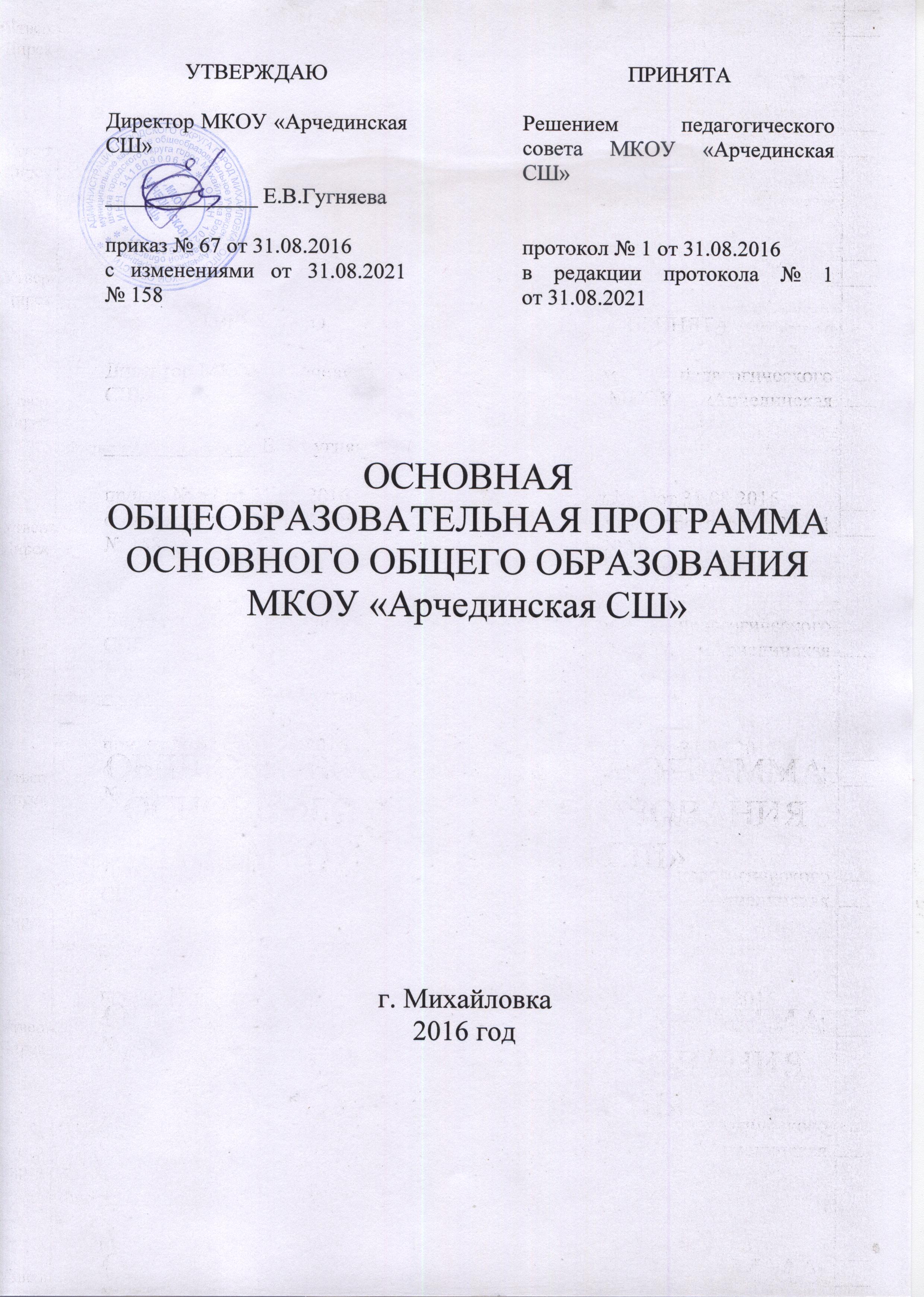 Образовательная программа основного общего образования (5-9 классы) по ФГОС ОООСодержаниеОбщие положения…………………………………………………………………...51. Целевой раздел……………………………………………………………………71.1.	Пояснительная записка………………………………………………………...71.2.	Планируемые результаты освоения обучающимися	основной
образовательной программы основного общего образования………………….10Общие положения………………………………………………………………10Ведущие целевые установки и основные ожидаемые результаты…………...151.2.3.	Планируемые результаты освоения учебных и междисциплинарных
программ……………………………………………………………………………….19Формирование универсальных учебных действий…………………………..19Формирование ИКТ-компетентности обучающихся………………………..24Основы учебно-исследовательской и проектной деятельности……………28Стратегии смыслового чтения и работа с текстом………………………….29Русский язык………………………………………………………………….31 Литература……………………………………………………………………...38Иностранный язык……………………………………………………………40История России. Всеобщая история…………………………………………43Обществознание………………………………………………………………46География……………………………………………………………………52Математика. Алгебра. Геометрия…………………………………………..57Информатика………………………………………………………………..62Физика……………………………………………………………………….64Биология……………………………………………………………………..68Химия………………………………………………………………………...70Изобразительное искусство………………………………………………...74Музыка……………………………………………………………………….77Технология…………………………………………………………………..78Физическая культура………………………………………………………..81Основы безопасности жизнедеятельности…………………………………831.3.	Система оценки достижения планируемых результатов	освоения
основной образовательной программы основного общего образования.........87Общие положения………………………………………………………………87Особенности оценки личностных результатов………………………………..90Особенности оценки метапредметных результатов…………………………...92Особенности оценки предметных результатов………………………………..981.3.5.	Система внутришкольного мониторинга образовательных достижений и
портфель достижений как инструменты динамики образовательных
достижений…………………………………………………………………………….1001.3.6.	Итоговая оценка выпускника и её использование при переходе от основного
к среднему  общему образованию…………………………………………………..10121.3.7. Оценка результатов деятельности образовательного учреждения…………...1022. Содержательный раздел………………………………………………………...103Программа  развития универсальных учебных действий  на ступени основного общего образования…………………………………………………...103Программы отдельных учебных предметов, курсов………………………120Общие положения……………………………………………………………..1 2 0Основное содержание учебных предметов на ступени основного общего образовании……………………………………………………………………………122Русский язык…………………………………………………………………122Литература……………………………………………………………………126Иностранный язык…………………………………………………………...165История России. Всеобщая история………………………………………..175Обществознание……………………………………………………………...193География…………………………………………………………………….196Математика. Алгебра. Геометрия…………………………………………...205Информатика………………………………………………………………...210Физика………………………………………………………………………..212Биология……………………………………………………………………214Химия……………………………………………………………………….217Изобразительное искусство………………………………………………..218Музыка……………………………………………………………………...220Технология………………………………………………………………….221Физическая культура……………………………………………………….223Основы безопасности жизнедеятельности………………………………..2252.3.	Программа  воспитания   и  социализации  обучающихся  на  ступени
основного общего образования…………………………………………………...226Цель и задачи воспитания и социализации обучающихся………………….227Основные направления и ценностные основы воспитания и социализации обучающихся………………………………………………………………………….2292.3.3.	Принципы   и   особенности   организации   содержания   воспитания   и
социализации обучающихся…………………………………………………………230Основное содержание воспитания и социализации обучающихся…………232Виды деятельности и формы занятий с обучающимися……………………236Основные формы организации педагогической поддержки социализации обучающихся…………………………………………………………………………237Организация работы по формированию экологически целесообразного, здорового и безопасного образа жизни……………………………………………..2392.3.8.	Деятельность   образовательного   учреждения   в   области   непрерывного
экологического здоровьесберегающего образования обучающихся………………2412.3.9.	Планируемые результаты воспитания и социализации обучающихся........2452.3.10.	Мониторинг эффективности реализации образовательным учреждением
Программы воспитания и социализации обучающихся…………………………..2502.3.11.	Методологический    инструментарий    мониторинга    воспитания    и
социализации обучающихся…………………………………………………………25132.4. Программа коррекционной работы…………………………………………2533. Организационный раздел……………………………………………………….2613.1. Учебный	план	основного	общего образования.2613.2.	Система условий реализации основной образовательной программы….2683.2.1.	Описание   кадровых   условий   реализации   основной   образовательной
программы основного общего образования………………………………………..268Психолого-педагогические условия реализации основной образовательной программы основного общего образования………………………………………..270Финансовое обеспечение реализации основной образовательной программы основного общего образования……………………………………………………..273Материально-технические условия реализации основной образовательной программы……………………………………………………………………………2743.2.5.	Информационно-методические      условия      реализации      основной
образовательной программы основного общего образования…………………….2784Общие положенияОсновная образовательная программа основного общего образования МКОУ  «Арчединская СШ городского округа город Михайловка Волгоградской области»  разработана в соответствии с требованиями федерального государственного образовательного стандарта основного общего образования к структуре основной образовательной программы и реализует образовательную систему «Школа России», определяя цель,    задачи,    планируемые    результаты,    содержание    и    организацию образовательного процесса на ступени основного общего образования. На основе примерной основной образовательной программы основного общего образования разрабатывается основная образовательная программа основного общего образования МКОУ «Арчединская СШ городского округа город Михайловка Волгоградской области», имеющего государственную аккредитацию, с учётом типа и вида этого образовательного учреждения, а также образовательных   потребностей    и    запросов   участников    образовательного процесса.  Основная образовательная программа МКОУ «Арчединская СШ городского округа город Михайловка Волгоградской области» является программой развития данного образовательного учреждения. Разработка основной образовательной программы основного общего образования МКОУ «Арчединская   СШ городского округа город Михайловка Волгоградской области»   осуществляется   самостоятельно   с   привлечением органов    самоуправления    (совет    образовательного    учреждения,    и    др.), обеспечивающих       государственно-общественный       характер       управления образовательным учреждением.Основная образовательная программа основного общего образования образовательного учреждения в соответствии с требованиями Стандарта содержит три раздела: целевой, содержательный и организационный. Целевой раздел определяет общее назначение, цели, задачи и планируемые результаты реализации основной образовательной программы основного общего образования, конкретизированные в соответствии с требованиями Стандарта и учитывающие региональные, национальные и этнокультурные особенности народов Российской Федерации, а также способы определения достижения этих целей и результатов. Целевой раздел включает:пояснительную записку;планируемые результаты освоения обучающимися основной образовательной программы основного общего образования;систему оценки достижения планируемых результатов освоения основной образовательной программы основного общего образования. Содержательный раздел определяет общее содержание основного общего образования и включает образовательные программы, ориентированные на достижение личностных, предметных и метапредметных результатов, в том числе:программу развития универсальных учебных действий на ступени основного общего образования, включающую формирование компетенций обучающихся в области использования информационно-коммуникационных технологий, учебно-исследовательской и проектной деятельности;программы отдельных учебных предметов, курсов;5—	программу воспитания и социализации обучающихся на ступени основного
общего образования, включающую такие направления, как духовно-нравственное
развитие и воспитание обучающихся, их социализация и профессиональная
ориентация, формирование культуры здорового и безопасного образа жизни,
экологической культуры.Организационный     раздел     устанавливает     общие     рамки     организации образовательных отношений, а также механизм реализации компонентов основной образовательной программы. Организационный раздел включает:учебный план основного общего образования как один из основных механизмов реализации основной образовательной программы;систему условий реализации основной образовательной программы в соответствии с требованиями Стандарта.         МКОУ «Арчединская СШ городского округа город Михайловка Волгоградской области» реализующее основную образовательную программу основного общего образования, обязано обеспечить ознакомление обучающихся и их родителей (законных представителей) как участников образовательных отношений:с их правами и обязанностями в части формирования и реализации основной образовательной программы основного общего образования, установленными законодательством Российской Федерации и уставом образовательного учреждения;с уставом и другими документами, регламентирующими осуществление образовательных отношений в этом учреждении.Права и обязанности родителей (законных представителей) обучающихся в части, касающейся участия в формировании и обеспечении освоения всеми детьми основной образовательной программы основного общего образования, должны конкретизироваться и закрепляться в заключённом между ними и МКОУ «Арчединская СШ городского округа город Михайловка Волгоградской области» , отражающем ответственность субъектов образования за конечные результаты освоения основной образовательной программы.61. Целевой раздел 1.1. Пояснительная запискаОсновная    образовательная     программа    основного     общего    образованиямуниципального    казенного    общеобразовательного    учреждения    «Арчединская СШ городского   округа   город   Михайловка Волгоградской    области»    разработана    в    соответствии    с    требованиями федерального государственного образовательного стандарта основного общего образования (далее — Стандарт)Цель реализации основной образовательной программы основного общего образования — обеспечение выполнения требований Стандарта.Достижение поставленной цели предусматривает решение следующих основныхзадач:—	формирование общей культуры, духовно-нравственное, гражданское,
социальное, личностное и интеллектуальное развитие, самосовершенствование
обучающихся, обеспечивающие их социальную успешность, развитие творческих
способностей, сохранение и укрепление здоровья;—	обеспечение планируемых результатов по достижению выпускником целевых
установок, знаний, умений, навыков, компетенций и компетентностей,
определяемых личностными, семейными, общественными, государственными
потребностями и возможностями обучающегося среднего школьного возраста,
индивидуальными особенностями его развития и состояния здоровья;—	становление и развитие личности в её индивидуальности, самобытности,
уникальности и неповторимости;—	обеспечение преемственности начального общего, основного общего, среднего
общего образования;—	обеспечение доступности получения качественного основного общего
образования, достижение планируемых результатов освоения основной
образовательной программы основного общего образования всеми
обучающимися, в том числе детьми-инвалидами и детьми с ограниченными
возможностями здоровья;—	установление требований к воспитанию и социализации обучающихся как
части образовательной программы и соответствующему усилению
воспитательного потенциала школы, обеспечению индивидуализированного
психолого-педагогического сопровождения каждого обучающегося,
формированию образовательного базиса, основанного не только на знаниях, но и
на соответствующем культурном уровне развития личности, созданию
необходимых условий для её самореализации;обеспечение эффективного сочетания урочных и внеурочных форм организации образовательных отношений, взаимодействия всех его участников;взаимодействие образовательного учреждения при реализации основной образовательной программы с социальными партнёрами;—	выявление и развитие способностей обучающихся, в том числе одарённых
детей, детей с ограниченными возможностями здоровья и инвалидов, их
профессиональных склонностей через систему клубов, секций, студий и кружков,7организация интеллектуальных и творческих соревнований, научно-технического творчества, проектной и учебно-исследовательской деятельности;участие обучающихся, их родителей (законных представителей), педагогических работников и общественности в проектировании и развитии внутришкольной социальной среды, школьного уклада;социальное и учебно-исследовательское проектирование, профессиональная ориентация обучающихся при поддержке педагогов, психолога, социального педагога;сохранение и укрепление физического, психологического и социального здоровья обучающихся, обеспечение их безопасности.В основе реализации основной образовательной программы лежит системно-деятельностный подход, который предполагает:—	воспитание и развитие качеств личности, отвечающих требованиям
информационного общества, инновационной экономики, задачам построения
российского гражданского общества на основе принципов толерантности, диалога
культур и уважения его многонационального, поликультурного и
поликонфессионального состава;—	формирование соответствующей целям общего образования социальной среды
развития обучающихся в системе образования, переход к стратегии социального
проектирования и конструирования на основе разработки содержания и
технологий образования, определяющих пути и способы достижения желаемого
уровня (результата) личностного и познавательного развития обучающихся;ориентацию на достижение цели и основного результата образования — развитие на основе освоения универсальных учебных действий, познания и освоения мира личности обучающегося, его активной учебно-познавательной деятельности, формирование его готовности к саморазвитию и непрерывному образованию;признание решающей роли содержания образования, способов организации образовательной деятельности и учебного сотрудничества в достижении целей личностного и социального развития обучающихся;—	учёт индивидуальных возрастных, психологических и физиологических
особенностей обучающихся, роли, значения видов деятельности и форм общения
при построении образовательного процесса и определении образовательно-
воспитательных целей и путей их достижения;—	разнообразие индивидуальных образовательных траекторий и
индивидуального развития каждого обучающегося, в том числе одарённых детей,
детей-инвалидов и детей с ограниченными возможностями здоровья.
Основная образовательная программа образования муниципального казенного
общеобразовательного учреждения «Арчединская СШ городского округа город Михайловка Волгоградской области»
сформирована с учётом психолого-педагогических особенностей развития детей
10—15 лет, связанных:—	с переходом от учебных действий, характерных для начальной школы и
осуществляемых только совместно с классом как учебной общностью и под8руководством учителя, от способности только осуществлять принятие заданной педагогом и осмысленной цели к овладению этой учебной деятельностью на ступени основной школы в единстве мотивационно-смыслового и операционно-технического компонентов, становление которой осуществляется в форме учебного исследования, к новой внутренней позиции обучающегося — направленности на самостоятельный познавательный поиск, постановку учебных целей, освоение и самостоятельное осуществление контрольных и оценочных действий, инициативу в организации учебного сотрудничества;—	с осуществлением на каждом возрастном уровне (10—13 и 13—15 лет)
благодаря развитию рефлексии общих способов действий и возможностей их
переноса в различные учебно-предметные области, качественного преобразования
учебных действий моделирования, контроля и оценки и перехода от
самостоятельной постановки обучающимися новых учебных задач к развитию
способности проектирования собственной учебной деятельности и построению
жизненных планов во временной перспективе;—	с формированием у обучающегося научного типа мышления, ориентирующего
на общекультурные образцы, нормы, эталоны и закономерности взаимодействия с
окружающим миром;с овладением коммуникативными средствами и способами организации кооперации и сотрудничества; развитием учебного сотрудничества, реализуемого в отношениях обучающихся с учителем и сверстниками;с изменением формы организации учебной деятельности и учебного сотрудничества от классно-урочной к лабораторно-семинарской, лекционно-лабораторной, исследовательской.Переход обучающегося в основную школу совпадает с предкритической фазой развития ребёнка — переходом к кризису младшего подросткового возраста (10— 13 лет, 5— 7 классы), характеризующемуся началом перехода от детства к взрослости, при котором центральным и специфическим новообразованием в личности подростка является возникновение и развитие у него самосознания — представления о том, что он уже не ребёнок, т. е. чувства взрослости, а также внутренней переориентацией подростка с правил и ограничений, связанных с моралью послушания, на нормы поведения взрослых. Второй этап подросткового развития (14—15 лет, 8—9 классы) характеризуется:—	бурным, скачкообразным характером развития, т. е. происходящими за
сравнительно короткий срок многочисленными качественными изменениями
прежних особенностей, интересов и отношений ребёнка, появлением у подростка
значительных субъективных трудностей и переживаний;—	стремлением подростка к общению и совместной деятельности со
сверстниками;—	особой чувствительностью к морально-этическому «кодексу товарищества», в
котором заданы важнейшие нормы социального поведения взрослого мира;—	процессом перехода от детства к взрослости, отражающимся в его
характеристике как «переходного», «трудного» или «критического»;9обострённой, в связи с возникновением чувства взрослости, восприимчивостью к усвоению норм, ценностей и способов поведения, которые существуют в мире взрослых и в их отношениях, порождающей интенсивное формирование на данном возрастном этапе нравственных понятий и убеждений, выработку принципов, моральное развитие личности;сложными поведенческими проявлениями, вызванными противоречием между потребностью в признании их взрослыми со стороны окружающих и собственной неуверенностью в этом (нормативный кризис с его кульминационной точкой подросткового кризиса независимости, проявляющегося в разных формах непослушания, сопротивления и протеста);—	изменением социальной ситуации развития — ростом информационных
перегрузок и изменением характера и способа общения и социальных
взаимодействий — объёмы и способы получения информации (СМИ,
телевидение, Интернет).Учёт особенностей подросткового возраста, успешность и своевременность формирования новообразований познавательной сферы, качеств и свойств личности связывается с активной позицией учителя, а также с адекватностью построения образовательного процесса и выбора условий и методик обучения. Объективно необходимое для подготовки к будущей жизни подростка развитие его социальной взрослости требует и от родителей (законных представителей) решения соответствующей задачи воспитания подростка в семье, смены прежнего типа отношений на новый.1.2. Планируемые результаты освоения обучающимися основной образовательной программы основного общего образования 1.2.1. Общие положенияПланируемые результаты освоения основной образовательной программы основного общего  образования МКОУ «Арчединская СШ городского округа город Михайловка Волгоградской области» представляют собой систему ведущих целевых установок и ожидаемых результатов освоения всех компонентов, составляющих содержательную основу образовательной программы. Они обеспечивают связь между требованиями Стандарта, образовательными отношениями и системой оценки результатов освоения основной образовательной программы основного общего образования (далее — системой оценки), выступая содержательной и критериальной основой для разработки программ учебных предметов, курсов, учебно-методической литературы, с одной стороны, и системы оценки — с другой.В соответствии с требованиями Стандарта система планируемых результатов — личностных, метапредметных и предметных — устанавливает и описывает классы учебно-познавательных и учебно-практических задач, которые осваивают обучающиеся в ходе обучения, особо выделяя среди них те, которые выносятся на итоговую   оценку,   в   том   числе   государственную   итоговую   аттестацию10выпускников. Успешное выполнение этих задач требует от обучающихся овладения системой учебных действий (универсальных и специфических для данного учебного предмета: личностных, регулятивных, коммуникативных, познавательных) с учебным материалом, и прежде всего с опорным учебным материалом, служащим основой для последующего обучения. Фактически личностные, метапредметные и предметные планируемые результаты устанавливают и описывают следующие обобщённые классы учебно-познавательных и учебно-практических задач, предъявляемых обучающимся:1)	учебно-познавательные задачи, направленные на формирование и оценку
умений и навыков, способствующих освоению систематических знаний, в том
числе:—	первичному ознакомлению, отработке и осознанию теоретических моделей и
понятий (общенаучных и базовых для данной области знания), стандартных
алгоритмов и процедур;—	выявлению и осознанию сущности и особенностей изучаемых объектов,
процессов и явлений действительности (природных, социальных, культурных,
технических и др.) в соответствии с содержанием конкретного учебного предмета,
созданию и использованию моделей изучаемых объектов и процессов, схем;—	выявлению и анализу существенных и устойчивых связей и отношений между
объектами и процессами;2)	учебно-познавательные задачи, направленные на формирование и оценку
навыка самостоятельного приобретения, переноса и интеграции знаний как
результата использования знакосимволических средств и/или логических
операций сравнения, анализа, синтеза, обобщения, интерпретации, оценки,
классификации по родовидовым признакам, установления аналогий и причинно-
следственных связей, построения рассуждений, соотнесения с известным;
требующие от обучающихся более глубокого понимания изученного и/или
выдвижения новых для них идей, иной точки зрения, создания или исследования
новой информации, преобразования известной информации, представления её в
новой форме, переноса в иной контекст и т. п.;учебно-практические задачи, направленные на формирование и оценку навыка разрешения проблем/проблемных ситуаций, требующие принятия решения в ситуации неопределённости, например, выбора или разработки оптимального либо наиболее эффективного решения, создания объекта с заданными свойствами, установления закономерностей или «устранения неполадок» и т. п.;учебно-практические задачи, направленные на формирование и оценку навыка сотрудничества, требующие совместной работы в парах или группах с распределением ролей/функций и разделением ответственности за конечный результат;учебно-практические задачи, направленные на формирование и оценку навыка коммуникации, требующие создания письменного или устного текста/высказывания с заданными параметрами: коммуникативной задачей, темой, объёмом, форматом (например, сообщения, комментария, пояснения, призыва, инструкции, текста-описания или текста-рассуждения, формулировки и11обоснования гипотезы, устного или письменного заключения, отчёта, оценочного суждения, аргументированного мнения и т. п.);учебно-практические и учебно-познавательные задачи, направленные на формирование и оценку навыка самоорганизации и саморегуляции, наделяющие обучающихся функциями организации выполнения задания: планирования этапов выполнения работы, отслеживания продвижения в выполнении задания, соблюдения графика подготовки и предоставления материалов, поиска необходимых ресурсов, распределения обязанностей и контроля качества выполнения работы (это долгосрочные проекты с заранее известными требованиями, предъявляемыми к качеству работы или критериями её оценки, в ходе выполнения которых контролирующие функции учителя сведены к минимуму);учебно-практические и учебно-познавательные задачи, направленные на формирование и оценку навыка рефлексии, что требует от обучающихся самостоятельной оценки или анализа собственной учебной деятельности с позиций соответствия полученных результатов учебной задаче, целям и способам действий, выявления позитивных и негативных факторов, влияющих на результаты и качество выполнения задания и / или самостоятельной постановки учебных задач (например, что надо изменить, выполнить по-другому, дополнительно узнать и т. п.);учебно-практические и учебно-познавательные задачи, направленные на формирование ценностно-смысловых установок, что требует от обучающихся выражения ценностных суждений и/или своей позиции по обсуждаемой проблеме на основе имеющихся представлений о социальных и/или личностных ценностях, нравственно-этических нормах, эстетических ценностях, а также аргументации (пояснения или комментария) своей позиции или оценки. Данные о достижении этих результатов накапливаются в портфеле достижений ученика;учебно-практические и учебно-познавательные задачи, направленные на формирование и оценку ИКТ-компетентности обучающихся, требующие педагогически целесообразного использования ИКТ в целях повышения эффективности процесса формирования всех перечисленных выше ключевых навыков (самостоятельного приобретения и переноса знаний, сотрудничества и коммуникации, решения проблем и самоорганизации, рефлексии и ценностно-смысловых ориентации), а также собственно навыков использования ИКТ. В соответствии с реализуемой ФГОС ООО деятельностной парадигмой образования система планируемых результатов строится на основе уровневого подхода: выделения ожидаемого уровня актуального развития большинства обучающихся и ближайшей перспективы их развития. Такой подход позволяет определять динамическую картину развития обучающихся, поощрять продвижения обучающихся, выстраивать индивидуальные траектории движения с учётом зоны ближайшего развития ребёнка. В структуре планируемых результатов выделяются:1) Ведущие целевые установки и основные ожидаемые результаты основного общего  образования,  описывающие  основной,  сущностный  вклад  каждой12изучаемой программы в развитие личности обучающихся, их способностей (Эти результаты приводятся в пояснительных записках к планируемым результатам по каждой учебной или междисциплинарной программе.). Этот блок результатов отражает такие общие цели образования, как формирование ценностно-смысловых установок, развитие интереса, целенаправленное формирование и развитие познавательных потребностей и способностей обучающихся средствами различных предметов. Оценка достижения этой группы планируемых результатов ведётся в ходе процедур, допускающих предоставление и использование исключительно неперсонифицированной информации, а полученные результаты характеризуют эффективность деятельности системы образования на федеральном и региональном уровнях.2) Планируемые результаты освоения учебных и междисциплинарных программ. Эти результаты приводятся в блоках «Выпускник научится» и «Выпускник получит возможность научиться» к каждому разделу учебной программы. Они описывают примерный круг учебно-познавательных и учебно-практических задач, который предъявляется обучающимся в ходе изучения каждого раздела программы.Планируемые результаты, отнесенные к блоку «Выпускник научится», ориентируют пользователя в том, достижение каких уровней освоения учебных действий с изучаемым опорным учебным материалом ожидается от выпускников. Критериями отбора данных результатов служат их значимость для решения основных задач образования на данной ступени и необходимость для последующего обучения, а также потенциальная возможность их достижения большинством обучающихся — как минимум на уровне, характеризующем исполнительскую компетентность обучающихся. Иными словами, в этот блок включается такой круг учебных задач, построенных на опорном учебном материале, овладение которыми принципиально необходимо для успешного обучения и социализации и которые в принципе могут быть освоены подавляющим большинством обучающихся при условии специальной целенаправленной работы учителя.Достижение планируемых результатов, отнесённых к блоку «Выпускник научится», выносится на итоговую оценку, которая может осуществляться как в ходе обучения (с помощью оценки и портфеля достижений), так и в конце обучения, в том числе в форме государственной итоговой аттестации. Оценка достижения планируемых результатов этого блока на уровне, характеризующем исполнительскую компетентность обучающихся, ведётся с помощью заданий базового уровня, а на уровне действий, составляющих зону ближайшего развития большинства обучающихся, — с помощью заданий повышенного уровня. Успешное выполнение обучающимися заданий базового уровня служит единственным основанием для положительного решения вопроса о возможности перехода на следующую ступень обучения.В блоках «Выпускник получит возможность научиться» приводятся планируемые результаты, характеризующие систему учебных действий в отношении знаний, умений, навыков, расширяющих и углубляющих понимание13опорного учебного материала или выступающих как пропедевтика для дальнейшего изучения данного предмета. Уровень достижений, соответствующий планируемым результатам этой группы, могут продемонстрировать только отдельные мотивированные и способные обучающиеся. В повседневной практике преподавания эта группа целей не отрабатывается со всеми без исключения обучающимися как в силу повышенной сложности учебных действий, так и в силу повышенной сложности учебного материала и/или его пропедевтического характера на данной ступени обучения. Оценка достижения этих целей ведётся преимущественно в ходе процедур, допускающих предоставление и использование исключительно неперсонифицированной информации. Частично задания, ориентированные на оценку достижения планируемых результатов из блока «Выпускник получит возможность научиться», могут включаться в материалы итогового контроля. Основные цели такого включения — предоставить возможность обучающимся продемонстрировать овладение более высокими (по сравнению с базовым) уровнями достижений и выявить динамику роста численности группы наиболее подготовленных обучающихся. При этом невыполнение обучающимися заданий, с помощью которых ведётся оценка достижения планируемых результатов данного блока, не является препятствием для перехода на следующую ступень обучения. В ряде случаев достижение планируемых результатов этого блока ведётся в ходе текущего и промежуточного оценивания, а полученные результаты фиксируются учителем в виде накопленной оценки (например, в форме портфеля достижений) и учитываются при определении итоговой оценки.Подобная структура представления планируемых результатов подчёркивает тот факт, что при организации образовательного процесса, направленного на реализацию и достижение планируемых результатов, от учителя требуется использование таких педагогических технологий, которые основаны на дифференциации требований к подготовке обучающихся. На ступени основного общего образования устанавливаются планируемые результаты освоения:•	четырёх  междисциплинарных учебных  программ  —   «Формирование универсальных   учебных   действий»,    «Формирование   ИКТ-компетентности
обучающихся», «Основы учебно-исследовательской и проектной деятельности» и
«Основы смыслового чтения и работа с текстом»;•	учебных программ по всем предметам — «Русский язык», «Литература»,
«Английский  язык», «История России. Всеобщая история», «Обществознание»,
«География», «Математика», «Алгебра», «Геометрия», «Информатика»,
«Физика», «Биология», «Химия», «Изобразительное искусство», «Музыка»,
«Технология», «Физическая культура» и «Основы безопасности
жизнедеятельности».На основе итоговых планируемых результатов, разработанных на федеральном уровне, школа самостоятельно разрабатывает: 1) систему тематических планируемых результатов освоения учебных программ;142) программу формирования планируемых результатов освоения междисциплинарных программ.1.2.2. Ведущие целевые установки и основные ожидаемые результаты В результате изучения всех без исключения предметов основной школы получат дальнейшее развитие личностные, регулятивные, коммуникативные и познавательные универсальные учебные действия, учебная (общая и предметная) и общепользовательская ИКТ-компетентность обучающихся, составляющие психолого-педагогическую и инструментальную основы формирования способности и готовности к освоению систематических знаний, их самостоятельному пополнению, переносу и интеграции; способности к сотрудничеству и коммуникации, решению личностно и социально значимых проблем и воплощению решений в практику; способности к самоорганизации, саморегуляции и рефлексии.В ходе изучения средствами всех предметов у выпускников будут заложены основы формально-логического мышления, рефлексии, что будет способствовать:•	порождению нового типа познавательных интересов (интереса не только к
фактам, но и к закономерностям);•	расширению и переориентации рефлексивной оценки собственных
возможностей — за пределы учебной деятельности в сферу самосознания;•	формированию способности к целеполаганию, самостоятельной постановке
новых учебных задач и проектированию собственной учебной деятельности.
В ходе изучения всех учебных предметов обучающиеся приобретут опыт
проектной деятельности как особой формы учебной работы, способствующей
воспитанию самостоятельности, инициативности, ответственности, повышению
мотивации и эффективности учебной деятельности; в ходе реализации исходного
замысла на практическом уровне овладеют умением выбирать адекватные
стоящей задаче средства, принимать решения, в том числе и в ситуациях
неопределённости. Они получат возможность развить способность к разработке
нескольких вариантов решений, к поиску нестандартных решений, поиску и
осуществлению наиболее приемлемого решения.В ходе планирования и выполнения учебных исследований обучающиеся освоят умение оперировать гипотезами как отличительным инструментом научного рассуждения, приобретут опыт решения интеллектуальных задач на основе мысленного построения различных предположений и их последующей проверки. В результате целенаправленной учебной деятельности, осуществляемой в формах учебного исследования, учебного проекта, в ходе освоения системы научных понятий у выпускников будут заложены:•	потребность    вникать    в    суть    изучаемых    проблем,    ставить   вопросы,
затрагивающие основы знаний, личный, социальный, исторический жизненный
опыт;основы критического отношения к знанию, жизненному опыту;основы ценностных суждений и оценок;15уважение к величию человеческого разума, позволяющего преодолевать невежество и предрассудки, развивать теоретическое знание, продвигаться в установлении взаимопонимания между отдельными людьми и культурами;основы понимания принципиальной ограниченности знания, существования различных точек зрения, взглядов, характерных для разных социокультурных сред и эпох.В основной школе на всех предметах продолжится работа по формированию и развитию основ читательской компетенции. Обучающиеся овладеют чтением как средством осуществления своих дальнейших планов: продолжения образования и самообразования, осознанного планирования своего актуального и перспективного круга чтения, в том числе досугового, подготовки к трудовой и социальной деятельности.У выпускников будет сформирована потребность в систематическом чтении как средстве познания мира и себя в этом мире, гармонизации отношений человека и общества.Учащиеся усовершенствуют технику чтения и приобретут устойчивый навык осмысленного чтения, получат возможность приобрести навык рефлексивного чтения. Учащиеся овладеют различными видами и типами чтения: ознакомительным, изучающим, просмотровым, поисковым и выборочным; выразительным чтением; коммуникативным чтением вслух и про себя; учебным и самостоятельным чтением. Они овладеют основными стратегиями чтения художественных и других видов текстов и будут способны выбрать стратегию чтения, отвечающую конкретной учебной задаче.В сфере развития личностных универсальных учебных действий приоритетное внимание уделяется формированию:•	основ гражданской идентичности личности (включая когнитивный,
эмоционально-ценностный и поведенческий компоненты);основ социальных компетенций (включая ценностно-смысловые установки и моральные нормы, опыт социальных и межличностных отношений, правосознание);готовности и способности к переходу к самообразованию на основе учебно-познавательной мотивации, в том числе готовности к выбору направления профильного образования.В частности, формированию готовности и способности к выбору направления профильного образования способствуют:целенаправленное формирование интереса к изучаемым областям знания и видам деятельности, педагогическая поддержка любознательности и избирательности интересов;реализация уровневого подхода как в преподавании (на основе дифференциации требований к освоению учебных программ и достижению планируемых результатов), так и в оценочных процедурах (на основе дифференциации содержания проверочных заданий и/или критериев оценки достижения планируемых результатов на базовом и повышенных уровнях);16формирование навыков взаимо- и самооценки, навыков рефлексии на основе использования критериальной системы оценки;организация системы проб подростками своих возможностей (в том числе предпрофессиональных проб) за счёт использования дополнительных возможностей образовательного процесса, в том числе: факультативов, вводимых образовательным учреждением; программы формирования ИКТ-компетентности школьников; программы учебно-исследовательской и проектной деятельности; программы внеурочной деятельности; программы профессиональной ориентации; программы экологического образования; программы дополнительного образования;целенаправленное формирование в курсе технологии представлений о рынке труда и требованиях, предъявляемых различными массовыми востребованными профессиями к подготовке и личным качествам будущего труженика;приобретение практического опыта пробного проектирования жизненной и профессиональной карьеры на основе соотнесения своих интересов, склонностей, личностных качеств, уровня подготовки с требованиями профессиональной деятельности.В сфере развития регулятивных универсальных учебных действий приоритетное внимание уделяется формированию действий целеполагания, включая способность ставить новые учебные цели и задачи, планировать их реализацию, в том числе во внутреннем плане, осуществлять выбор эффективных путей и средств достижения целей, контролировать и оценивать свои действия как по результату, так и по способу действия, вносить соответствующие коррективы в их выполнение.Ведущим способом решения этой задачи является формирование способности к проектированию.В сфере развития коммуникативных универсальных учебных действий приоритетное внимание уделяется:•	формированию действий по организации и планированию учебного
сотрудничества с учителем и сверстниками, умений работать в группе и
приобретению опыта такой работы, практическому освоению морально-этических
и психологических принципов общения и сотрудничества;практическому освоению умений, составляющих основу коммуникативной компетентности: ставить и решать многообразные коммуникативные задачи; действовать с учётом позиции другого и уметь согласовывать свои действия; устанавливать и поддерживать необходимые контакты с другими людьми; удовлетворительно владеть нормами и техникой общения; определять цели коммуникации, оценивать ситуацию, учитывать намерения и способы коммуникации партнёра, выбирать адекватные стратегии коммуникации;развитию речевой деятельности, приобретению опыта использования речевых средств для регуляции умственной деятельности, приобретению опыта регуляции собственного речевого поведения как основы коммуникативной компетентности. В   сфере   развития   познавательных   универсальных   учебных   действий приоритетное внимание уделяется:17практическому освоению обучающимися основ проектно-исследовательской деятельности;развитию стратегий смыслового чтения и работе с информацией;•	практическому   освоению   методов  познания,   используемых  в  различных
областях знания и сферах культуры, соответствующего им инструментария и
понятийного аппарата, регулярному обращению в учебном процессе к
использованию общеучебных умений, знаково-символических средств, широкого
спектра логических действий и операций.При изучении учебных предметов обучающиеся усовершенствуют приобретённые на первой ступени навыки работы с информацией и пополнят их. Они смогут работать с текстами, преобразовывать и интерпретировать содержащуюся в них информацию, в том числе:•	систематизировать, сопоставлять, анализировать, обобщать и интерпретировать
информацию, содержащуюся в готовых информационных объектах;•	выделять   главную   и   избыточную   информацию,   выполнять   смысловое
свёртывание выделенных фактов, мыслей; представлять информацию в сжатой
словесной форме (в виде плана или тезисов) и в наглядно-символической форме
(в виде таблиц, графических схем и диаграмм, карт понятий — концептуальных
диаграмм, опорных конспектов);•	заполнять и дополнять таблицы, схемы, диаграммы, тексты.
Обучающиеся усовершенствуют навык поиска информации в компьютерных и
некомпьютерных источниках информации, приобретут навык формулирования
запросов и опыт использования поисковых машин. Они научатся осуществлять
поиск информации в Интернете, школьном информационном пространстве, базах
данных и на персональном компьютере с использованием поисковых сервисов,
строить поисковые запросы в зависимости от цели запроса и анализировать
результаты поиска.Обучающиеся приобретут потребность поиска дополнительной информации для решения учебных задач и самостоятельной познавательной деятельности; освоят эффективные приёмы поиска, организации и хранения информации на персональном компьютере, в информационной среде учреждения и в Интернете; приобретут первичные навыки формирования и организации собственного информационного пространства.Они усовершенствуют умение передавать информацию в устной форме, сопровождаемой аудиовизуальной поддержкой, и в письменной форме гипермедиа (т. е. сочетания текста, изображения, звука, ссылок между разными информационными компонентами).Обучающиеся смогут использовать информацию для установления причинно-следственных связей и зависимостей, объяснений и доказательств фактов в различных учебных и практических ситуациях, ситуациях моделирования и проектирования.Выпускники получат возможность научиться строить умозаключения и принимать решения на основе самостоятельно полученной информации, а также освоить опыт критического отношения к получаемой информации на основе её18сопоставления с информацией из других источников и с имеющимся жизненным опытом.1.2.3. Планируемые результаты освоения учебных и междисциплинарныхпрограмм1.2.3.1. ФОРМИРОВАНИЕ УНИВЕРСАЛЬНЫХ УЧЕБНЫХ ДЕЙСТВИЙ Личностные универсальные учебные действия в рамках когнитивного компонента будут сформированы:•	историко-географический образ, включая представление о территории и
границах России, её географических особенностях, знание основных
исторических событий развития государственности и общества; знание истории и
географии края, его достижений и культурных традиций;образ социально-политического устройства — представление о государственной организации России, знание государственной символики (герб, флаг, гимн), знание государственных праздников;знание положений Конституции РФ, основных прав и обязанностей гражданина, ориентация в правовом пространстве государственно-общественных отношений;знание о своей этнической принадлежности, освоение национальных ценностей, традиций, культуры, знание о народах и этнических группах России;освоение общекультурного наследия России и общемирового культурного наследия;ориентация в системе моральных норм и ценностей и их иерархизация, понимание конвенционального характера морали;основы социально-критического мышления, ориентация в особенностях социальных отношений и взаимодействий, установление взаимосвязи между общественными и политическими событиями;экологическое сознание, признание высокой ценности жизни во всех её проявлениях; знание основных принципов и правил отношения к природе; знание основ  здорового  образа жизни и  здоровьесберегающих технологий;  правил поведения в чрезвычайных ситуациях. В рамках ценностного и эмоционального компонентов будут сформированы:гражданский патриотизм, любовь к Родине, чувство гордости за свою страну;уважение к истории, культурным и историческим памятникам;эмоционально положительное принятие своей этнической идентичности;уважение к другим народам России и мира и принятие их, межэтническая толерантность, готовность к равноправному сотрудничеству;•	уважение к личности и её достоинствам, доброжелательное отношение к
окружающим, нетерпимость к любым видам насилия и готовность противостоять
им;уважение к ценностям семьи, любовь к природе, признание ценности здоровья, своего и других людей, оптимизм в восприятии мира; потребность в самовыражении и самореализации, социальном признании;позитивная моральная самооценка и моральные чувства — чувство гордости при следовании моральным нормам, переживание стыда и вины при их нарушении.19В рамках деятельностного (поведенческого) компонента будут сформированы(выпускник научится):готовность и способность к участию в школьном самоуправлении в пределах возрастных компетенций (дежурство в школе и классе, участие в детских и молодёжных общественных организациях, школьных и внешкольных мероприятиях);готовность и способность к выполнению норм и требований школьной жизни, прав и обязанностей ученика;умение вести диалог на основе равноправных отношений и взаимного уважения и принятия; умение конструктивно разрешать конфликты;готовность и способность к выполнению моральных норм в отношении взрослых и сверстников в школе, дома, во внеучебных видах деятельности;потребность в участии в общественной жизни ближайшего социального окружения, общественно полезной деятельности;умение строить жизненные планы с учётом конкретных социально-исторических, политических и экономических условий;устойчивый познавательный интерес и становление смыслообразующей функции познавательного мотива;•	готовность к выбору профильного образования.Выпускник получит возможность для формирования:•	выраженной устойчивой учебно-познавательной мотивации и интереса к
учению;готовности к самообразованию и самовоспитанию;адекватной позитивной самооценки и Я-концепции;компетентности в реализации основ гражданской идентичности в поступках и деятельности;морального сознания на конвенциональном уровне, способности к решению моральных дилемм на основе учёта позиций участников дилеммы, ориентации на их мотивы и чувства; устойчивое следование в поведении моральным нормам и этическим требованиям;•	эмпатии  как осознанного  понимания и сопереживания чувствам других,
выражающейся   в   поступках,   направленных   на   помощь   и   обеспечение
благополучия.Регулятивные универсальные учебные действия Выпускник научится:•	целеполаганию, включая постановку новых целей, преобразование практической
задачи в познавательную;•	самостоятельно анализировать условия достижения цели на основе учёта
выделенных учителем ориентиров действия в новом учебном материале;планировать пути достижения целей;устанавливать целевые приоритеты;уметь самостоятельно контролировать своё время и управлять им;принимать решения в проблемной ситуации на основе переговоров;20осуществлять констатирующий и предвосхищающий контроль по результату и по способу действия; актуальный контроль на уровне произвольного внимания;адекватно самостоятельно оценивать правильность выполнения действия и вносить необходимые коррективы в исполнение как в конце действия, так и по ходу его реализации;•	основам прогнозирования как предвидения будущих событий и развития
процесса.Выпускник получит возможность научиться:самостоятельно ставить новые учебные цели и задачи;построению жизненных планов во временной перспективе;при планировании достижения целей самостоятельно и адекватно учитывать условия и средства их достижения;выделять альтернативные способы достижения цели и выбирать наиболее эффективный способ;основам саморегуляции в учебной и познавательной деятельности в форме осознанного управления своим поведением и деятельностью, направленной на достижение поставленных целей;осуществлять познавательную рефлексию в отношении действий по решению учебных и познавательных задач;адекватно оценивать объективную трудность как меру фактического или предполагаемого расхода ресурсов на решение задачи;адекватно оценивать свои возможности достижения цели определённой сложности в различных сферах самостоятельной деятельности;основам саморегуляции эмоциональных состояний;прилагать волевые усилия и преодолевать трудности и препятствия на пути достижения целей.Коммуникативные универсальные учебные действия Выпускник научится:•	учитывать разные мнения и стремиться к координации различных позиций в
сотрудничестве;•	формулировать собственное мнение и позицию, аргументировать и
координировать её с позициями партнёров в сотрудничестве при выработке
общего решения в совместной деятельности;устанавливать и сравнивать разные точки зрения, прежде чем принимать решения и делать выбор;аргументировать свою точку зрения, спорить и отстаивать свою позицию не враждебным для оппонентов образом;задавать вопросы, необходимые для организации собственной деятельности и сотрудничества с партнёром;осуществлять взаимный контроль и оказывать в сотрудничестве необходимую взаимопомощь;адекватно использовать речь для планирования и регуляции своей деятельности;21адекватно использовать речевые средства для решения различных коммуникативных задач; владеть устной и письменной речью; строить монологическое контекстное высказывание;•	организовывать и планировать учебное сотрудничество с учителем и
сверстниками, определять цели и функции участников, способы взаимодействия;
планировать общие способы работы;•	осуществлять контроль, коррекцию, оценку действий партнёра, уметь убеждать;•	работать   в   группе   —   устанавливать   рабочие   отношения,   эффективно
сотрудничать и способствовать продуктивной кооперации; интегрироваться в
группу сверстников и строить продуктивное взаимодействие со сверстниками и
взрослыми;основам коммуникативной рефлексии;использовать адекватные языковые средства для отображения своих чувств, мыслей, мотивов и потребностей;отображать в речи (описание, объяснение) содержание совершаемых действий как в форме громкой социализированной речи, так и в форме внутренней речи.Выпускник получит возможность научиться:учитывать и координировать отличные от собственной позиции других людей, в сотрудничестве;учитывать разные мнения и интересы и обосновывать собственную позицию;понимать относительность мнений и подходов к решению проблемы;продуктивно разрешать конфликты на основе учёта интересов и позиций всех участников, поиска и оценки альтернативных способов разрешения конфликтов; договариваться и приходить к общему решению в совместной деятельности, в том числе в ситуации столкновения интересов;брать на себя инициативу в организации совместного действия (деловое лидерство);оказывать поддержку и содействие тем, от кого зависит достижение цели в совместной деятельности;осуществлять коммуникативную рефлексию как осознание оснований собственных действий и действий партнёра;в процессе коммуникации достаточно точно, последовательно и полно передавать партнёру необходимую информацию как ориентир для построения действия;•	вступать в диалог, а также участвовать в коллективном обсуждении проблем,
участвовать    в    дискуссии    и    аргументировать    свою    позицию,    владеть
монологической    и    диалогической    формами    речи    в    соответствии    с
грамматическими и синтаксическими нормами родного языка;•	следовать морально-этическим и психологическим принципам общения и
сотрудничества на основе уважительного отношения к партнёрам, внимания к
личности другого, адекватного межличностного восприятия, готовности
адекватно реагировать на нужды других, в частности оказывать помощь и
эмоциональную поддержку партнёрам в процессе достижения общей цели
совместной деятельности;22устраивать эффективные групповые обсуждения и обеспечивать обмен знаниями между членами группы для принятия эффективных совместных решений;в совместной деятельности чётко формулировать цели группы и позволять её участникам проявлять собственную энергию для достижения этих целей.Познавательные универсальные учебные действия Выпускник научится:основам реализации проектно-исследовательской деятельности;проводить наблюдение и эксперимент под руководством учителя;осуществлять расширенный поиск информации с использованием ресурсов библиотек и Интернета;создавать и преобразовывать модели и схемы для решения задач;•	осуществлять  выбор  наиболее  эффективных  способов  решения  задач  в
зависимости от конкретных условий;давать определение понятиям;устанавливать причинно-следственные связи;осуществлять логическую операцию установления родовидовых отношений, ограничение понятия;обобщать понятия — осуществлять логическую операцию перехода от видовых признаков к родовому понятию, от понятия с меньшим объёмом к понятию с большим объёмом;осуществлять сравнение, сериацию и классификацию, самостоятельно выбирая основания и критерии для указанных логических операций;строить классификацию на основе дихотомического деления (на основе отрицания);строить   логическое   рассуждение,   включающее   установление   причинно-следственных связей;объяснять явления,  процессы, связи  и отношения, выявляемые  в ходе исследования;основам ознакомительного, изучающего, усваивающего и поискового чтения;структурировать тексты, включая умение выделять главное и второстепенное, главную идею текста, выстраивать последовательность описываемых событий;работать с метафорами — понимать переносный смысл выражений, понимать и употреблять обороты речи, построенные на скрытом уподоблении, образном сближении слов.Выпускник получит возможность научиться:основам рефлексивного чтения;ставить проблему, аргументировать её актуальность;•	самостоятельно  проводить исследование  на основе применения  методов
наблюдения и эксперимента;выдвигать гипотезы о связях и закономерностях событий, процессов, объектов;организовывать исследование с целью проверки гипотез;делать умозаключения (индуктивное и по аналогии) и выводы на основе аргументации.231.2.3.2. ФОРМИРОВАНИЕ ИКТ-КОМПЕТЕНТНОСТИ ОБУЧАЮЩИХСЯ Обращение с устройствами ИКТ Выпускник научится:подключать устройства ИКТ к электрическим и информационным сетям, использовать аккумуляторы;соединять устройства ИКТ (блоки компьютера, устройства сетей, принтер, проектор, сканер, измерительные устройства и т. д.) с использованием проводных и беспроводных технологий;правильно включать и выключать устройства ИКТ, входить в операционную систему и завершать работу с ней, выполнять базовые действия с экранными объектами (перемещение курсора, выделение, прямое перемещение, запоминание и вырезание);осуществлять информационное подключение к локальной сети и глобальной сети Интернет;входить в информационную среду образовательного учреждения, в том числе через Интернет, размещать в информационной среде различные информационные объекты;выводить информацию на бумагу, правильно обращаться с расходными материалами;соблюдать требования техники безопасности, гигиены, эргономики и ресурсосбережения при работе с устройствами ИКТ, в частности учитывающие специфику работы с различными экранами.Выпускник получит возможность научиться:•	осознавать и использовать в практической деятельности основные
психологические особенности восприятия информации человеком.
Примечание:  результаты достигаются преимущественно в рамках предметов
«Технология»,   «Информатика»,   а   также   во   внеурочной   и   внешкольной
деятельности.Фиксация изображений и звуков Выпускник научится:осуществлять фиксацию изображений и звуков в ходе процесса обсуждения, проведения эксперимента, природного процесса, фиксацию хода и результатов проектной деятельности;учитывать смысл и содержание деятельности при организации фиксации, выделять для фиксации отдельные элементы объектов и процессов, обеспечивать качество фиксации существенных элементов;выбирать технические средства ИКТ для фиксации изображений и звуков в соответствии с поставленной целью;проводить обработку цифровых фотографий с использованием возможностей специальных компьютерных инструментов, создавать презентации на основе цифровых фотографий;проводить обработку цифровых звукозаписей с использованием возможностей специальных компьютерных инструментов, проводить транскрибирование цифровых звукозаписей;24•	осуществлять   видеосъёмку   и  проводить   монтаж  отснятого   материала  с
использованием возможностей специальных компьютерных инструментов.
Выпускник получит возможность научиться:•	различать творческую и техническую фиксацию звуков и изображений;•	использовать возможности ИКТ в творческой деятельности, связанной с
искусством;•	осуществлять трёхмерное сканирование.Создание письменных сообщений Выпускник научится:создавать текст на русском языке с использованием слепого десятипальцевого клавиатурного письма;сканировать текст и осуществлять распознавание сканированного текста;осуществлять редактирование и структурирование текста в соответствии с его смыслом средствами текстового редактора;создавать текст на основе расшифровки аудиозаписи, в том числе нескольких участников обсуждения, осуществлять письменное смысловое резюмирование высказываний в ходе обсуждения;использовать средства орфографического и синтаксического контроля русского текста и текста на иностранном языке.Выпускник получит возможность научиться:создавать текст на иностранном языке с использованием слепого десятипальцевого клавиатурного письма;использовать компьютерные инструменты, упрощающие расшифровку аудиозаписей.Создание графических объектов Выпускник научится:•	создавать различные геометрические объекты с использованием возможностей
специальных компьютерных инструментов;•	создавать диаграммы различных видов (алгоритмические, концептуальные,
классификационные,   организационные,   родства  и   др.)   в   соответствии   с
решаемыми задачами;•	создавать специализированные карты и диаграммы: географические,
хронологические;•	создавать графические объекты проведением рукой произвольных линий с
использованием специализированных компьютерных инструментов и устройств.Выпускник получит возможность научиться:создавать мультипликационные фильмы;создавать виртуальные модели трёхмерных объектов.Создание музыкальных и звуковых сообщений Выпускник научится:использовать звуковые и музыкальные редакторы;использовать клавишные и кинестетические синтезаторы;использовать программы звукозаписи и микрофоны.Выпускник получит возможность научиться:25•	использовать музыкальные редакторы, клавишные и кинестетические
синтезаторы для решения творческих задач.Создание, восприятие и использование гипермедиасообщений Выпускник научится:организовывать сообщения в виде линейного или включающего ссылки представления для самостоятельного просмотра через браузер;работать с особыми видами сообщений: диаграммами (алгоритмическими, концептуальными, классификационными, организационными, родства и др.), картами (географическими, хронологическими) и спутниковыми фотографиями, в том числе в системах глобального позиционирования;проводить деконструкцию сообщений, выделение в них структуры, элементов и фрагментов;использовать при восприятии сообщений внутренние и внешние ссылки;формулировать вопросы к сообщению, создавать краткое описание сообщения; цитировать фрагменты сообщения;•	избирательно относиться к информации в окружающем информационном
пространстве, отказываться от потребления ненужной информации.Выпускник получит возможность научиться:проектировать дизайн сообщений в соответствии с задачами и средствами доставки;понимать сообщения, используя при их восприятии внутренние и внешние ссылки, различные инструменты поиска, справочные источники (включая двуязычные).Примечание: результаты достигаются преимущественно в рамках предметов «Технология», «Литература», «Русский язык», «Иностранный язык», «Искусство», могут достигаться при изучении и других предметов.Коммуникация и социальное взаимодействие Выпускник научится:выступать с аудиовидеоподдержкой, включая выступление перед дистанционной аудиторией;участвовать в обсуждении (аудиовидео форум, текстовый форум) с использованием возможностей Интернета;использовать возможности электронной почты для информационного обмена;вести личный дневник (блог) с использованием возможностей Интернета;осуществлять образовательное взаимодействие в информационном пространстве образовательного учреждения (получение и выполнение заданий, получение комментариев, совершенствование своей работы, формирование портфолио);соблюдать нормы информационной культуры, этики и права; с уважением относиться к частной информации и информационным правам других людей.Выпускник получит возможность научиться:взаимодействовать в социальных сетях, работать в группе над сообщением (вики);участвовать в форумах в социальных образовательных сетях;26•	взаимодействовать с партнёрами с использованием возможностей Интернета
(игровое и театральное взаимодействие).Поиск и организация хранения информации Выпускник научится:использовать различные приёмы поиска информации в Интернете, поисковые сервисы, строить запросы для поиска информации и анализировать результаты поиска;использовать приёмы поиска информации на персональном компьютере, в информационной среде учреждения и в образовательном пространстве;использовать различные библиотечные, в том числе электронные, каталоги для поиска необходимых книг;искать информацию в различных базах данных, создавать и заполнять базы данных, в частности использовать различные определители;формировать собственное информационное пространство: создавать системы папок и размещать в них нужные информационные источники, размещать информацию в Интернете.Выпускник получит возможность научиться:•	создавать и заполнять различные определители;•	использовать различные приёмы поиска информации в Интернете в ходе
учебной деятельности.Анализ информации, математическая обработка данных в исследовании Выпускник научится:вводить результаты измерений и другие цифровые данные для их обработки, в том числе статистической, и визуализации;строить математические модели;•	проводить эксперименты и исследования в виртуальных лабораториях по
естественным наукам, математике и информатике.Выпускник получит возможность научиться:проводить естественнонаучные и социальные измерения, вводить результаты измерений и других цифровых данных и обрабатывать их, в том числе статистически и с помощью визуализации;анализировать результаты своей деятельности и затрачиваемых ресурсов.Моделирование и проектирование, управление Выпускник научится:моделировать с использованием виртуальных конструкторов;конструировать и моделировать с использованием материальных конструкторов с компьютерным управлением и обратной связью;моделировать с использованием средств программирования;•	проектировать и организовывать свою индивидуальную и групповую
деятельность, организовывать своё время с использованием ИКТ.Выпускник получит возможность научиться:•	проектировать виртуальные и реальные объекты и процессы, использовать
системы автоматизированного проектирования.271.2.3.3. ОСНОВЫ УЧЕБНО-ИССЛЕДОВАТЕЛЬСКОЙ И ПРОЕКТНОЙДЕЯТЕЛЬНОСТИ Выпускник научится:планировать и выполнять учебное исследование и учебный проект, используя оборудование, модели, методы и приёмы, адекватные исследуемой проблеме;выбирать и использовать методы, релевантные рассматриваемой проблеме;распознавать и ставить вопросы, ответы на которые могут быть получены путём научного исследования, отбирать адекватные методы исследования, формулировать вытекающие из исследования выводы;использовать такие математические методы и приёмы, как абстракция и идеализация, доказательство, доказательство от противного, доказательство по аналогии, опровержение, контрпример, индуктивные и дедуктивные рассуждения, построение и исполнение алгоритма;использовать такие естественнонаучные методы и приёмы, как наблюдение, постановка проблемы, выдвижение «хорошей гипотезы», эксперимент, моделирование, использование математических моделей, теоретическое обоснование, установление границ применимости модели/теории;•	использовать некоторые методы получения знаний, характерные для
социальных и исторических наук: постановка проблемы, опросы, описание,
сравнительное историческое описание, объяснение, использование
статистических данных, интерпретация фактов;ясно, логично и точно излагать свою точку зрения, использовать языковые средства, адекватные обсуждаемой проблеме;отличать факты от суждений, мнений и оценок, критически относиться к суждениям, мнениям, оценкам, реконструировать их основания;видеть и комментировать связь научного знания и ценностных установок, моральных суждений при получении, распространении и применении научного знания.Выпускник получит возможность научиться:самостоятельно задумывать, планировать и выполнять учебное исследование, учебный и социальный проект;использовать догадку, озарение, интуицию;использовать такие математические методы и приёмы, как перебор логических возможностей, математическое моделирование;использовать такие естественнонаучные методы и приёмы, как абстрагирование от привходящих факторов, проверка на совместимость с другими известными фактами;•	использовать некоторые методы получения знаний, характерные для
социальных и исторических наук: анкетирование, моделирование, поиск
исторических образцов;•	использовать некоторые приёмы художественного познания мира: целостное
отображение мира, образность, художественный вымысел, органическое единство
общего, особенного (типичного) и единичного, оригинальность;28целенаправленно и осознанно развивать свои коммуникативные способности, осваивать новые языковые средства;осознавать свою ответственность за достоверность полученных знаний, за качество выполненного проекта.1.2.3.4. СТРАТЕГИИ СМЫСЛОВОГО ЧТЕНИЯ И РАБОТА С ТЕКСТОМ Работа с текстом: поиск информации и понимание прочитанного Выпускник научится:•	ориентироваться в содержании текста и понимать его целостный смысл:определять главную тему, общую цель или назначение текста;выбирать из текста или придумать заголовок, соответствующий содержанию и общему смыслу текста;формулировать тезис, выражающий общий смысл текста;предвосхищать содержание предметного плана текста по заголовку и с опорой на предыдущий опыт;объяснять порядок частей/инструкций, содержащихся в тексте;сопоставлять основные текстовые и внетекстовые компоненты: обнаруживать соответствие между частью текста и его общей идеей, сформулированной вопросом, объяснять назначение карты, рисунка, пояснять части графика или таблицы и т. д.;•	находить в тексте требуемую информацию (пробегать текст глазами, определять
его основные элементы, сопоставлять формы выражения информации в запросе и
в самом тексте, устанавливать, являются ли они тождественными или
синонимическими, находить необходимую единицу информации в тексте);•	решать учебно-познавательные и учебно-практические задачи, требующие
полного и критического понимания текста:определять назначение разных видов текстов;ставить перед собой цель чтения, направляя внимание на полезную в данный момент информацию;различать темы и подтемы специального текста;выделять главную и избыточную информацию;прогнозировать последовательность изложения идей текста;—	сопоставлять разные точки зрения и разные источники информации по
заданной теме;выполнять смысловое свёртывание выделенных фактов и мыслей;формировать на основе текста систему аргументов (доводов) для обоснования определённой позиции;понимать душевное состояние персонажей текста, сопереживать им.Выпускник получит возможность научиться:•	анализировать изменения своего эмоционального состояния в процессе чтения,
получения и переработки полученной информации и её осмысления.Работа с текстом: преобразование и интерпретация информации Выпускник научится:29•	структурировать текст, используя нумерацию страниц, списки, ссылки,
оглавления; проводить проверку правописания; использовать в тексте таблицы,
изображения;преобразовывать текст, используя новые формы представления информации: формулы, графики, диаграммы, таблицы (в том числе динамические, электронные, в частности в практических задачах), переходить от одного представления данных к другому;интерпретировать текст:сравнивать и противопоставлять заключённую в тексте информацию разного характера;обнаруживать в тексте доводы в подтверждение выдвинутых тезисов;делать выводы из сформулированных посылок;выводить заключение о намерении автора или главной мысли текста.Выпускник получит возможность научиться:•	выявлять имплицитную информацию текста на основе сопоставления
иллюстративного материала с информацией текста, анализа подтекста
(использованных языковых средств и структуры текста).Работа с текстом: оценка информации Выпускник научится:•	откликаться на содержание текста:—	связывать информацию, обнаруженную в тексте, со знаниями из других
источников;оценивать утверждения, сделанные в тексте, исходя из своих представлений о мире;находить доводы в защиту своей точки зрения;•	откликаться на форму текста: оценивать не только содержание текста, но и его
форму, а в целом — мастерство его исполнения;на основе имеющихся знаний, жизненного опыта подвергать сомнению достоверность имеющейся информации, обнаруживать недостоверность получаемой информации, пробелы в информации и находить пути восполнения этих пробелов;в процессе работы с одним или несколькими источниками выявлять содержащуюся в них противоречивую, конфликтную информацию;использовать полученный опыт восприятия информационных объектов для обогащения чувственного опыта, высказывать оценочные суждения и свою точку зрения о полученном сообщении (прочитанном тексте).Выпускник получит возможность научиться:критически относиться к рекламной информации;находить способы проверки противоречивой информации;определять достоверную информацию в случае наличия противоречивой или конфликтной ситуации.301.2.3.5. РУССКИЙ ЯЗЫК Речь и речевое общение Выпускник научится:•	использовать различные виды монолога (повествование, описание, рассуждение; сочетание разных видов монолога) в различных ситуациях общения;•	использовать различные виды диалога в ситуациях формального и
неформального, межличностного и межкультурного общения;соблюдать нормы речевого поведения в типичных ситуациях общения;оценивать образцы устной монологической и диалогической речи с точки зрения соответствия ситуации речевого общения, достижения коммуникативных целей речевого взаимодействия, уместности использованных языковых средств;предупреждать коммуникативные неудачи в процессе речевого общения.Выпускник получит возможность научиться:•	выступать перед аудиторией с небольшим докладом; публично представлять
проект, реферат; публично защищать свою позицию;участвовать     в     коллективном     обсуждении     проблем,    аргументировать собственную позицию, доказывать её, убеждать;•	понимать основные причины коммуникативных неудач и объяснять их.Речевая деятельность Аудирование Выпускник научится:•	различным видам аудирования (с полным пониманием аудиотекста, с
пониманием основного содержания, с выборочным извлечением информации);
передавать содержание аудиотекста в соответствии с заданной коммуникативной
задачей в устной форме;понимать и формулировать в устной форме тему, коммуникативную задачу, основную   мысль,   логику   изложения   учебно-научного,   публицистического, официально-делового,   художественного    аудиотекстов,   распознавать   в    них основную и дополнительную информацию, комментировать её в устной форме;передавать   содержание  учебно-научного,   публицистического,   официально-делового, художественного аудиотекстов в форме плана, тезисов, ученического изложения (подробного, выборочного, сжатого).Выпускник получит возможность научиться:•	понимать явную и скрытую (подтекстовую) информацию публицистического
текста (в том числе в СМИ), анализировать и комментировать е. в устной форме.ЧтениеВыпускник научится:•	понимать содержание прочитанных учебно-научных, публицистических
(информационных и аналитических, художественно-публицистических жанров),
художественных текстов и воспроизводить их в устной форме в соответствии с
ситуацией общения, а также в форме ученического изложения (подробного,
выборочного, сжатого), в форме плана, тезисов (в устной и письменной форме);31использовать практические умения ознакомительного, изучающего, просмотрового способов (видов) чтения в соответствии с поставленной коммуникативной задачей;передавать схематически представленную информацию в виде связного текста;использовать приёмы работы с учебной книгой, справочниками и другими информационными источниками, включая СМИ и ресурсы Интернета;отбирать и систематизировать материал на определённую тему, анализировать отобранную информацию и интерпретировать е. в соответствии с поставленной коммуникативной задачей. Выпускник получит возможность научиться:•	понимать,   анализировать,   оценивать   явную   и   скрытую   (подтекстовую)
информацию в прочитанных текстах разной функционально-стилевой и жанровой
принадлежности;•	извлекать информацию по заданной проблеме (включая противоположные точки
зрения на е. решение) из различных источников (учебно-научных текстов, текстов
СМИ, в том числе представленных в электронном виде на различных
информационных носителях, официально-деловых текстов), высказывать
собственную точку зрения на решение проблемы.Говорение Выпускник научится:создавать устные монологические и диалогические высказывания (в том числе оценочного характера) на актуальные социально-культурные, нравственно-этические, бытовые, учебные темы (в том числе лингвистические, а также темы, связанные с содержанием других изучаемых учебных предметов) разной коммуникативной направленности в соответствии с целями и ситуацией общения (сообщение, небольшой доклад в ситуации учебно-научного общения, бытовой рассказ о событии, история, участие в беседе, споре);обсуждать и чётко формулировать цели, план совместной групповой учебной деятельности, распределение частей работы;извлекать из различных источников, систематизировать и анализировать материал на определённую тему и передавать его в устной форме с учётом заданных условий общения;соблюдать в практике устного речевого общения основные орфоэпические, лексические, грамматические нормы современного русского литературного языка; стилистически корректно использовать лексику и фразеологию, правила речевого этикета.Выпускник получит возможность научиться:создавать устные монологические и диалогические высказывания различных типов и жанров в учебно-научной (на материале изучаемых учебных дисциплин), социально-культурной и деловой сферах общения;выступать перед аудиторией с докладом; публично защищать проект, реферат;участвовать в дискуссии на учебно-научные темы, соблюдая нормы учебно-научного общения;32•	анализировать и оценивать речевые высказывания с точки зрения их
успешности в достижении прогнозируемого результата.ПисьмоВыпускник научится:создавать письменные монологические высказывания разной коммуникативной направленности с учётом целей и ситуации общения (ученическое сочинение на социально- культурные, нравственно-этические, бытовые и учебные темы, рассказ о событии, тезисы, неофициальное письмо, отзыв, расписка, доверенность, заявление);излагать содержание прослушанного или прочитанного текста (подробно, сжато, выборочно) в форме ученического изложения, а также тезисов, плана;•	соблюдать   в   практике   письма   основные   лексические,   грамматические,
орфографические     и     пунктуационные     нормы     современного     русского
литературного   языка;   стилистически   корректно   использовать   лексику   и
фразеологию.Выпускник получит возможность научиться:•	писать рецензии, рефераты;•	составлять аннотации, тезисы выступления, конспекты; • писать резюме,
деловые письма, объявления с учётом внеязыковых требований, предъявляемых к
ним, и в соответствии со спецификой употребления языковых средств.ТекстВыпускник научится:анализировать и характеризовать тексты различных типов речи, стилей, жанров с точки зрения смыслового содержания и структуры, а также требований, предъявляемых к тексту как речевому произведению;осуществлять информационную переработку текста, передавая его содержание в виде плана (простого, сложного), тезисов, схемы, таблицы и т. п.;создавать и редактировать собственные тексты различных типов речи, стилей, жанров с учётом требований к построению связного текста.Выпускник получит возможность научиться:•	создавать в устной и письменной форме учебно-научные тексты (аннотация,
рецензия, реферат, тезисы, конспект, участие в беседе, дискуссии), официально-
деловые тексты (резюме, деловое письмо, объявление) с учётом внеязыковых
требований, предъявляемых к ним, и в соответствии со спецификой употребления
в них языковых средств.Функциональные разновидности языка Выпускник научится:владеть практическими умениями различать тексты разговорного характера, научные, публицистические, официально-деловые, тексты художественной литературы (экстралингвистические особенности, лингвистические особенности на   уровне   употребления   лексических   средств,   типичных   синтаксических конструкций);различать и анализировать тексты разных жанров научного (учебно-научного), публицистического,  официально-делового  стилей,  разговорной  речи  (отзыв,33сообщение, доклад как жанры научного стиля; выступление, статья, интервью, очерк как жанры публицистического стиля; расписка, доверенность, заявление как жанры официально-делового стиля; рассказ, беседа, спор как жанры разговорной речи);создавать устные и письменные высказывания разных стилей, жанров и типов речи (отзыв, сообщение, доклад как жанры научного стиля; выступление, интервью, репортаж как жанры публицистического стиля; расписка, доверенность, заявление как жанры официально-делового стиля; рассказ, беседа, спор как жанры разговорной речи; тексты повествовательного характера, рассуждение, описание; тексты, сочетающие разные функционально-смысловые типы речи);оценивать чужие и собственные речевые высказывания разной функциональной направленности с точки зрения соответствия их коммуникативным требованиям и языковой правильности;исправлять речевые недостатки, редактировать текст;•	выступать перед аудиторией сверстников с небольшими информационными
сообщениями, сообщением и небольшим докладом на учебно-научную тему.Выпускник получит возможность научиться:•	различать и анализировать тексты разговорного характера, научные,
публицистические, официально-деловые, тексты художественной литературы с
точки зрения специфики использования в них лексических, морфологических,
синтаксических средств; • создавать тексты различных функциональных стилей и
жанров (аннотация, рецензия, реферат, тезисы, конспект как жанры учебно-
научного стиля), участвовать в дискуссиях на учебно-научные темы; составлять
резюме, деловое письмо, объявление в официально-деловом стиле; готовить
выступление, информационную заметку, сочинение-рассуждение в
публицистическом стиле; принимать участие в беседах, разговорах, спорах в
бытовой сфере общения, соблюдая нормы речевого поведения; создавать бытовые
рассказы, истории, писать дружеские письма с учётом внеязыковых требований,
предъявляемых к ним, и в соответствии со спецификой употребления языковых
средств;•	анализировать   образцы  публичной   речи  с  точки   зрения  е.   композиции,
аргументации,       языкового       оформления,       достижения       поставленных
коммуникативных задач;•	выступать перед аудиторией сверстников с небольшой протокольно-этикетной,
развлекательной, убеждающей речью.Общие сведения о языке Выпускник научится:характеризовать основные социальные функции русского языка в России и мире, место   русского   языка   среди   славянских   языков,   роль   старославянского (церковнославянского) языка в развитии русского языка;определять различия между литературным языком и диалектами, просторечием, профессиональными разновидностями языка, жаргоном и характеризовать эти различия;34•	оценивать использование основных изобразительных средств языка.Выпускник получит возможность научиться:•	характеризовать вклад выдающихся лингвистов в развитие русистики.Фонетика и орфоэпия. Графика Выпускник научится:•	проводить фонетический анализ слова;соблюдать основные орфоэпические правила современного русского литературного языка;извлекать необходимую информацию из орфоэпических словарей и справочников; использовать е. в различных видах деятельности.Выпускник получит возможность научиться:опознавать основные выразительные средства фонетики (звукопись);выразительно читать прозаические и поэтические тексты;•	извлекать необходимую информацию из мультимедийных орфоэпических
словарей и справочников; использовать е. в различных видах деятельности.Морфемика и словообразование Выпускник научится:•	делить слова на морфемы на основе смыслового, грамматического и
словообразовательного анализа слова;•	различать изученные способы словообразования;анализировать и самостоятельно составлять словообразовательные пары и словообразовательные цепочки слов;применять знания и умения по морфемике и словообразованию в практике правописания, а также при проведении грамматического и лексического анализа слов.Выпускник получит возможность научиться:•	характеризовать словообразовательные цепочки и словообразовательные гнёзда,
устанавливая смысловую и структурную связь однокоренных слов;опознавать    основные    выразительные    средства    словообразования    в художественной речи и оценивать их;•	извлекать необходимую информацию из морфемных, словообразовательных и
этимологических словарей и справочников, в том числе мультимедийных;•	использовать этимологическую справку для объяснения правописания и
лексического значения слова.Лексикология и фразеология Выпускник научится:•	проводить лексический анализ слова, характеризуя лексическое значение,
принадлежность слова к группе однозначных или многозначных слов, указывая
прямое и переносное значение слова, принадлежность слова к активной или
пассивной лексике, а также указывая сферу употребления и стилистическую
окраску слова;группировать слова по тематическим группам;подбирать к словам синонимы, антонимы;опознавать фразеологические обороты;35•	соблюдать лексические нормы в устных и письменных высказываниях;•	использовать лексическую синонимию как средство исправления
неоправданного повтора в речи и как средство связи предложений в тексте;опознавать основные виды тропов, построенных на переносном значении слова (метафора, эпитет, олицетворение);пользоваться различными видами лексических словарей (толковым словарём, словарём   синонимов,   антонимов,   фразеологическим   словарём   и   др.)   и использовать полученную информацию в различных видах деятельности.Выпускник получит возможность научиться:объяснять общие принципы классификации словарного состава русского языка;аргументировать различие лексического и грамматического значений слова;опознавать омонимы разных видов;оценивать собственную и чужую речь с точки зрения точного, уместного и выразительного словоупотребления;опознавать основные выразительные средства лексики и фразеологии в публицистической и художественной речи и оценивать их; объяснять особенности употребления лексических средств в текстах научного и официально-делового стилей речи;извлекать необходимую информацию из лексических словарей разного типа (толкового   словаря,   словарей   синонимов,   антонимов,   устаревших   слов, иностранных слов, фразеологического словаря и др.) и справочников, в том числе мультимедийных;    использовать    эту    информацию    в    различных    видах деятельности.Морфология Выпускник научится:•	опознавать самостоятельные (знаменательные) части речи и их формы;
служебные части речи;анализировать слово с точки зрения его принадлежности к той или иной части речи;употреблять формы слов различных частей речи в соответствии с нормами современного русского литературного языка;применять морфологические знания и умения в практике правописания, в различных видах анализа;распознавать явления грамматической омонимии, существенные для решения орфографических и пунктуационных задач.Выпускник получит возможность научиться:анализировать синонимические средства морфологии;различать грамматические омонимы;опознавать основные выразительные средства морфологии в публицистической и художественной речи и оценивать их; объяснять особенности употребления морфологических средств в текстах научного и официально-делового стилей речи;36•	извлекать необходимую информацию из словарей грамматических трудностей, в
том числе мультимедийных; использовать эту информацию в различных видах
деятельности.Синтаксис Выпускник научится:опознавать основные единицы синтаксиса (словосочетание, предложение) и их виды;анализировать различные виды словосочетаний и предложений с точки зрения структурной и смысловой организации, функциональной предназначенности;употреблять синтаксические единицы в соответствии с нормами современного русского литературного языка;использовать разнообразные синонимические синтаксические конструкции в собственной речевой практике;•	применять синтаксические знания и умения в практике правописания, в
различных видах анализа.Выпускник получит возможность научиться:анализировать синонимические средства синтаксиса;опознавать основные выразительные средства синтаксиса в публицистической и художественной речи и оценивать их; объяснять особенности употребления синтаксических конструкций в текстах научного и официально-делового стилей речи;анализировать особенности употребления синтаксических конструкций с точки зрения их функционально-стилистических качеств, требований выразительности речи.Правописание: орфография и пунктуация Выпускник научится:соблюдать орфографические и пунктуационные нормы в процессе письма (в объёме содержания курса);объяснять выбор написания в устной форме (рассуждение) и письменной форме (с помощью графических символов);обнаруживать и исправлять орфографические и пунктуационные ошибки;•	извлекать необходимую информацию из орфографических словарей и
справочников; использовать её в процессе письма.Выпускник получит возможность научиться:демонстрировать роль орфографии и пунктуации в передаче смысловой стороны речи;извлекать необходимую информацию из мультимедийных орфографических словарей и справочников по правописанию; использовать эту информацию в процессе письма.Язык и культура Выпускник научится:•	выявлять единицы языка с национально-культурным компонентом значения в
произведениях устного народного творчества, в художественной литературе и
исторических текстах;37•	приводить примеры, которые доказывают, что изучение языка позволяет лучше
узнать историю и культуру страны;•	уместно использовать правила русского речевого этикета в учебной
деятельности и повседневной жизни.Выпускник получит возможность научиться:•	характеризовать   на  отдельных   примерах   взаимосвязь   языка,   культуры   и истории народа — носителя языка;•	анализировать и сравнивать русский речевой этикет с речевым этикетом
отдельных народов России и мира.1.2.3.6. ЛИТЕРАТУРА Устное народное творчество Выпускник научится:•	осознанно воспринимать и понимать фольклорный текст; различать
фольклорные и литературные произведения, обращаться к пословицам,
поговоркам, фольклорным образам, традиционным фольклорным приёмам в
различных ситуациях речевого общения, сопоставлять фольклорную сказку и е.
интерпретацию средствами других искусств (иллюстрация, мультипликация,
художественный фильм);выделять нравственную проблематику фольклорных текстов как основу для развития представлений о нравственном идеале своего и русского народов, формирования представлений о русском национальном характере;видеть черты русского национального характера в героях русских сказок и былин, видеть черты национального характера своего народа в героях народных сказок и былин;•	учитывая жанрово-родовые признаки произведений устного народного
творчества, выбирать фольклорные произведения для самостоятельного чтения;целенаправленно использовать малые фольклорные жанры в своих устных и письменных высказываниях;определять с помощью пословицы жизненную/вымышленную ситуацию;•	выразительно читать сказки и былины, соблюдая соответствующий
интонационный рисунок устного рассказывания;пересказывать сказки, чётко выделяя сюжетные линии, не пропуская значимых композиционных элементов, используя в своей речи характерные для народных сказок художественные приёмы;выявлять в сказках характерные художественные приёмы и на этой основе определять жанровую разновидность сказки, отличать литературную сказку от фольклорной;•	видеть необычное в обычном, устанавливать неочевидные связи между
предметами, явлениями, действиями, отгадывая или сочиняя загадку.Выпускник получит возможность научиться:•	сравнивая сказки, принадлежащие разным народам, видеть в них воплощение
нравственного идеала конкретного народа (находить общее и различное с идеалом
русского и своего народов);38•	рассказывать о самостоятельно прочитанной сказке, былине, обосновывая свой
выбор;сочинять сказку (в том числе и по пословице), былину и/или придумывать сюжетные линии;сравнивая произведения героического эпоса разных народов (былину и сагу, былину и сказание), определять черты национального характера;•	выбирать произведения устного народного творчества разных народов для
самостоятельного чтения, руководствуясь конкретными целевыми установками;•	устанавливать связи между фольклорными произведениями разных народов на
уровне тематики, проблематики, образов (по принципу сходства и различия).Древнерусская литература. Русская литература XVIII в. Русская литература XIX—XX вв. Литература народов России. Зарубежная литература Выпускник научится:осознанно воспринимать художественное произведение в единстве формы и содержания; адекватно понимать художественный текст и давать его смысловой анализ;   интерпретировать   прочитанное,   устанавливать   поле   читательских ассоциаций, отбирать произведения для чтения;воспринимать художественный текст как произведение искусства, послание автора читателю, современнику и потомку;определять для себя актуальную и перспективную цели чтения художественной литературы; выбирать произведения для самостоятельного чтения;выявлять и интерпретировать авторскую позицию, определяя своё к ней отношение, и на этой основе формировать собственные ценностные ориентации;определять актуальность произведений для читателей разных поколений и вступать в диалог с другими читателями;анализировать и  истолковывать произведения разной  жанровой природы, аргументированно формулируя своё отношение к прочитанному;создавать собственный текст аналитического и интерпретирующего характера в различных форматах;сопоставлять произведение словесного искусства и его воплощение в других искусствах;работать с разными источниками информации и владеть основными способами е. обработки и презентации.Выпускник получит возможность научиться:•	выбирать путь анализа произведения, адекватный жанрово-родовой природе
художественного текста;•	дифференцировать  элементы  поэтики  художественного текста,  видеть  их
художественную и смысловую функцию;•	сопоставлять       «чужие»       тексты       интерпретирующего       характера,
аргументированно оценивать их;•	оценивать  интерпретацию  художественного  текста,  созданную  средствами
других искусств;•	создавать собственную интерпретацию изученного текста средствами других
искусств;39сопоставлять произведения русской и мировой литературы самостоятельно (или под руководством учителя), определяя линии сопоставления, выбирая аспект для сопоставительного анализа;вести самостоятельную проектно-исследовательскую деятельность и оформлять её результаты в разных форматах (работа исследовательского характера, реферат, проект).1.2.3.7. АНГЛИЙСКИЙ ЯЗЫК Коммуникативные умения. Говорение. Диалогическая речьВыпускник научится вести комбинированный диалог в стандартных ситуациях неофициального общения, соблюдая нормы речевого этикета, принятые в стране изучаемого языка.Выпускник получит возможность научиться брать и давать интервью. Говорение. Монологическая речь Выпускник научится:рассказывать о себе, своей семье, друзьях, школе, своих интересах, планах на будущее; о своём городе/селе, своей стране и странах изучаемого языка с опорой на зрительную наглядность и/или вербальные опоры (ключевые слова, план, вопросы);описывать события с опорой на зрительную наглядность и/или вербальные опоры (ключевые слова, план, вопросы);давать краткую характеристику реальных людей и литературных персонажей;передавать основное содержание прочитанного текста с опорой или без опоры на текст/ключевые слова/план/вопросы.Выпускник получит возможность научиться:•	делать сообщение на заданную тему на основе прочитанного;•	комментировать факты из прочитанного/прослушанного текста,
аргументировать своё отношение к прочитанному/прослушанному;•	кратко высказываться без предварительной подготовки на заданную тему в
соответствии с предложенной ситуацией общения; кратко излагать результаты
выполненной проектной работы.Аудирование Выпускник научится:воспринимать на слух и понимать основное содержание несложных аутентичных текстов, содержащих некоторое количество неизученных языковых явлений;воспринимать на слух и понимать значимую/нужную/запрашиваемую информацию в аутентичных текстах, содержащих как изученные языковые явления, так и некоторое количество неизученных языковых явлений.Выпускник получит возможность научиться:выделять основную мысль в воспринимаемом на слух тексте;отделять в тексте, воспринимаемом на слух, главные факты от второстепенных;40использовать контекстуальную или языковую догадку при восприятии на слух текстов, содержащих незнакомые слова;игнорировать незнакомые языковые явления, несущественные для понимания основного содержания воспринимаемого на слух текста.ЧтениеВыпускник научится:читать и понимать основное содержание несложных аутентичных текстов, содержащих некоторое количество неизученных языковых явлений;читать и выборочно понимать значимую/нужную/запрашиваемую информацию в несложных аутентичных текстах, содержащих некоторое количество неизученных языковых явлений.Выпускник получит возможность научиться:читать и полностью понимать несложные аутентичные тексты, построенные в основном на изученном языковом материале;догадываться о значении незнакомых слов по сходству с русским языком, по словообразовательным элементам, по контексту;игнорировать в процессе чтения незнакомые слова, не мешающие понимать основное содержание текста;пользоваться сносками и лингвострановедческим справочником.Письменная речь Выпускник научится:заполнять анкеты и формуляры в соответствии с нормами, принятыми в стране изучаемого языка;писать личное письмо в ответ на письмо-стимул с употреблением формул речевого этикета, принятых в стране изучаемого языка.Выпускник получит возможность научиться:делать краткие выписки из текста с целью их использования в собственных устных высказываниях;составлять план/тезисы устного или письменного сообщения;кратко излагать в письменном виде результаты своей проектной деятельности;•	писать небольшие письменные высказывания с опорой на образец.
Языковая компетентность (владение языковыми средствами)Фонетическая сторона речи Выпускник научится:различать на слух и адекватно, без фонематических ошибок, ведущих к сбою коммуникации, произносить все звуки немецкого языка;соблюдать правильное ударение в изученных словах;различать коммуникативные типы предложения по интонации;адекватно, без ошибок, ведущих к сбою коммуникации, произносить фразы с точки зрения их ритмико-интонационных особенностей, в том числе соблюдая правило отсутствия фразового ударения на служебных словах.Выпускник получит возможность научиться:•	выражать модальные значения, чувства и эмоции с помощью интонации;
Выпускник научится правильно писать изученные слова.41Выпускник получит возможность научиться сравнивать и анализировать буквосочетания немецкого языка и их транскрипцию.Лексическая сторона речи Выпускник научится:узнавать в письменном и звучащем тексте изученные лексические единицы (слова, словосочетания, реплики-клише речевого этикета), в том числе многозначные, в пределах тематики основной школы;употреблять в устной и письменной речи в их основном значении изученные лексические единицы (слова, словосочетания, реплики-клише речевого этикета), в том числе многозначные, в пределах тематики основной школы в соответствии с решаемой коммуникативной задачей;соблюдать существующие в немецком языке нормы лексической сочетаемости;распознавать и образовывать родственные слова с использованием основных способов словообразования (аффиксации, конверсии) в пределах тематики основной школы в соответствии с решаемой коммуникативной задачей.Выпускник получит возможность научиться:употреблять в речи в нескольких значениях многозначные слова, изученные в пределах тематики основной школы;находить различия между явлениями синонимии и антонимии;распознавать принадлежность слов к частям речи по определённым признакам (артиклям, аффиксам и др.);•	использовать языковую догадку в процессе чтения и аудирования (догадываться
о значении незнакомых слов по контексту и по словообразовательным
элементам).Грамматическая сторона речи Выпускник научится:•	оперировать в процессе устного и письменного общения основными
синтаксическими конструкциями и морфологическими формами немецкого языка
в соответствии с коммуникативной задачей в коммуникативно-значимом
контексте;•	распознавать и употреблять в речи:—	различные коммуникативные типы предложений: утвердительные,
отрицательные, вопросительные (общий, специальный, альтернативный,
разделительный вопросы), побудительные (в утвердительной и отрицательной
форме);—	распространённые простые предложения, в том числе с несколькими
обстоятельствами, следующими в определённом порядке;—	сложносочинённые предложения с сочинительными союзами;—	косвенную речь в утвердительных и вопросительных предложениях в
настоящем и прошедшем времени;—	имена существительные в единственном и множественном числе,
образованные по правилу и исключения;—	имена существительные с определённым/неопределённым / нулевым артиклем;42личные, притяжательные, указательные, неопределённые, относительные, вопросительные местоимения;имена прилагательные в положительной, сравнительной и превосходной степени, образованные по правилу и исключения; а также наречия, выражающие количество;—	количественные и порядковые числительные;—	глаголы в наиболее употребительных временных формах действительного
залога;глаголы в следующих формах страдательного залога;различные грамматические средства для выражения будущего времени;условные предложения реального характера;модальные глаголы и их эквиваленты.Выпускник получит возможность научиться:•	распознавать сложноподчинённые предложения с придаточными времени,
условия;распознавать в речи предложения с конструкциями;распознавать в речи условные предложения нереального характераиспользовать в речи глаголы во временным формах действительного залога;употреблять в речи глаголы в формах страдательного залога;распознавать и употреблять в речи модальные глаголы.1.2.3.8. ИСТОРИЯ РОССИИ. ВСЕОБЩАЯ ИСТОРИЯ. История Древнего мира Выпускник научится:определять место исторических событий во времени, объяснять смысл основных хронологических понятий, терминов (тысячелетие, век, до н. э., н. э.);использовать историческую карту как источник информации о расселении человеческих общностей в эпохи первобытности и Древнего мира, расположении древних цивилизаций и государств, местах важнейших событий;проводить поиск информации в отрывках исторических текстов, материальных памятниках Древнего мира;описывать условия существования, основные занятия, образ жизни людей в древности, памятники древней культуры; рассказывать о событиях древней истории;раскрывать характерные, существенные черты: а) форм государственного устройства древних обществ (с использованием понятий «деспотия», «полис», «республика», «закон», «империя», «метрополия», «колония» и др.); б) положения основных групп населения в древневосточных и античных обществах (правители и подданные, свободные и рабы); в) религиозных верований людей в древности;объяснять, в чём заключались назначение и художественные достоинства памятников древней культуры: архитектурных сооружений, предметов быта, произведений искусства;•	давать оценку наиболее значительным событиям и личностям древней истории.Выпускник получит возможность научиться:43•	давать характеристику общественного строя древних государств;сопоставлять свидетельства различных исторических источников, выявляя в них общее и различия;видеть проявления влияния античного искусства в окружающей среде;•	высказывать суждения о значении и месте исторического и культурного
наследия древних обществ в мировой истории.История Средних веков Выпускник научится:•	локализовать во времени общие рамки и события Средневековья, этапы
становления и развития Русского государства; соотносить хронологию истории
Руси и всеобщей истории;•	использовать историческую карту как источник информации о территории, об
экономических и культурных центрах Руси и других государств в Средние века, о
направлениях   крупнейших   передвижений   людей   —   походов,   завоеваний,
колонизации и др.;•	проводить поиск информации в исторических текстах, материальных
исторических памятниках Средневековья;составлять описание образа жизни различных групп населения в средневековых обществах на Руси и в других странах, памятников материальной и художественной культуры; рассказывать о значительных событиях средневековой истории;раскрывать характерные, существенные черты: а) экономических и социальных отношений и политического строя на Руси и в других государствах; б) ценностей, господствовавших в средневековых обществах, религиозных воззрений, представлений средневекового человека о мире;объяснять причины и следствия ключевых событий отечественной и всеобщей истории Средних веков;сопоставлять развитие Руси и других стран в период Средневековья, показывать общие черты и особенности (в связи с понятиями «политическая раздробленность», «централизованное государство» и др.);•	давать оценку событиям и личностям отечественной и всеобщей истории
Средних веков.Выпускник получит возможность научиться:•	давать сопоставительную характеристику политического устройства государств
Средневековья (Русь, Запад, Восток);•	сравнивать свидетельства различных исторических источников, выявляя в них
общее и различия;•	составлять на основе информации учебника и дополнительной литературы
описания памятников средневековой культуры Руси и других стран, объяснять, в
чём заключаются их художественные достоинства и значение.История Нового времени Выпускник научится:•	локализовать во времени хронологические рамки и рубежные события Нового
времени как исторической эпохи, основные этапы отечественной и всеобщей44истории Нового времени; соотносить хронологию истории России и всеобщей истории в Новое время;использовать историческую карту как источник информации о границах России и других государств в Новое время, об основных процессах социально-экономического развития, о местах важнейших событий, направлениях значительных передвижений — походов, завоеваний, колонизации и др.;анализировать информацию из различных источников по отечественной и всеобщей истории Нового времени;составлять описание положения и образа жизни основных социальных групп в России   и   других   странах   в   Новое   время,   памятников   материальной   и художественной культуры; рассказывать о значительных событиях и личностях отечественной и всеобщей истории Нового времени;•	систематизировать исторический материал, содержащийся в учебной и
дополнительной литературе по отечественной и всеобщей истории Нового
времени;раскрывать характерные, существенные черты: а) экономического и социального развития России и других стран в Новое время; б) эволюции политического строя (включая понятия «монархия», «самодержавие», «абсолютизм» и др.); в) развития общественного движения («консерватизм», «либерализм», «социализм»); г) представлений о мире и общественных ценностях; д) художественной культуры Нового времени;объяснять причины и следствия ключевых событий и процессов отечественной и всеобщей истории Нового времени (социальных движений, реформ и революций, взаимодействий между народами и др.);сопоставлять развитие России и других стран в Новое время, сравнивать исторические ситуации и события;давать оценку событиям и личностям отечественной и всеобщей истории Нового времени.Выпускник получит возможность научиться:•	используя историческую карту, характеризовать социально-экономическое и
политическое развитие России, других государств в Новое время;•	использовать элементы источниковедческого анализа при работе с
историческими материалами (определение принадлежности и достоверности
источника, позиций автора и др.);сравнивать развитие России и других стран в Новое время, объяснять, в чём заключались общие черты и особенности;применять знания по истории России и своего края в Новое время при составлении описаний исторических и культурных памятников своего города, края и т. д.Новейшая история Выпускник научится:•	локализовать во времени хронологические рамки и рубежные события новейшей
эпохи, характеризовать основные этапы отечественной и всеобщей истории XX —45начала XXI в.; соотносить хронологию истории России и всеобщей истории в Новейшее время;•	использовать историческую карту как источник информации о территории
России (СССР) и других государств в XX — начале XXI в., значительных
социально-экономических процессах и изменениях на политической карте мира в
новейшую эпоху, местах крупнейших событий и др.;•	анализировать    информацию   из    исторических    источников    —   текстов,
материальных и художественных памятников новейшей эпохи;•	представлять в различных формах описания, рассказа:а)	условия и образ жизни людей различного социального положения в России и
других странах в XX — начале XXI в.;б)	ключевые события эпохи и их участников; в) памятники материальной и
художественной культуры новейшей эпохи;•	систематизировать исторический материал, содержащийся в учебной и
дополнительной литературе;раскрывать характерные, существенные черты экономического и социального развития   России   и   других   стран,   политических   режимов,   международных отношений, развития культуры в XX — начале XXI в.;объяснять причины и следствия наиболее значительных событий новейшей эпохи в России и других странах (реформы и революции, войны, образование новых государств и др.);сопоставлять социально-экономическое и политическое развитие отдельных стран в новейшую эпоху (опыт модернизации, реформы и революции и др.), сравнивать исторические ситуации и события;давать оценку событиям и личностям отечественной и всеобщей истории XX — начала XXI в.Выпускник получит возможность научиться:используя историческую карту, характеризовать социально-экономическое и политическое развитие России, других государств в XX — начале XXI в.;применять элементы источниковедческого анализа при работе с историческими материалами (определение принадлежности и достоверности источника, позиций автора и др.);осуществлять поиск исторической информации в учебной и дополнительной литературе, электронных материалах, систематизировать и представлять е. в виде рефератов, презентаций и др.;проводить работу по поиску и оформлению материалов истории своей семьи, города, края в XX — начале XXI в.1.2.3.9. ОБЩЕСТВОЗНАНИЕ Человек в социальном измерении Выпускник научится:•	использовать знания о биологическом и социальном в человеке для
характеристики его природы, характеризовать основные этапы социализации,
факторы становления личности;46характеризовать  основные  слагаемые здорового  образа жизни;  осознанно выбирать верные критерии для оценки безопасных условий жизни; на примерах показывать опасность пагубных привычек, угрожающих здоровью;сравнивать и сопоставлять на основе характеристики основных возрастных периодов жизни человека возможности и ограничения каждого возрастного периода;выделять в модельных и реальных ситуациях сущностные характеристики и основные виды деятельности людей, объяснять роль мотивов в деятельности человека;характеризовать собственный социальный статус и социальные роли; объяснять и конкретизировать примерами смысл понятия «гражданство»;описывать тендер как социальный пол; приводить примеры тендерных ролей, а также различий в поведении мальчиков и девочек;•	давать на основе полученных знаний нравственные оценки собственным
поступкам и отношению к проблемам людей с ограниченными возможностями,
своему отношению к людям старшего и младшего возраста, а также к
сверстникам;демонстрировать понимание особенностей и практическое владение способами коммуникативной,   практической   деятельности,   используемыми   в   процессе познания человека и общества. Выпускник получит возможность научиться:формировать положительное отношение к необходимости соблюдать здоровый образ жизни; корректировать собственное поведение в соответствии с требованиями безопасности жизнедеятельности;использовать элементы причинно-следственного анализа при характеристике социальных параметров личности;описывать реальные связи и зависимости между воспитанием и социализацией личности.Ближайшее социальное окружение Выпускник научится:характеризовать семью и семейные отношения; оценивать социальное значение семейных традиций и обычаев;характеризовать основные роли членов семьи, включая свою;выполнять несложные практические задания по анализу ситуаций, связанных с различными способами разрешения семейных конфликтов; выражать собственное отношение к различным способам разрешения семейных конфликтов;исследовать несложные практические ситуации, связанные с защитой прав и интересов детей, оставшихся без попечения родителей; находить и извлекать социальную информацию о государственной семейной политике из адаптированных источников различного типа и знаковой системы.Выпускник получит возможность научиться:•	использовать элементы причинно-следственного анализа при характеристике
семейных конфликтов. Общество — большой «дом» человечестваВыпускник научится:47распознавать на основе приведённых данных основные типы обществ;характеризовать направленность развития общества, его движение от одних форм общественной жизни к другим; оценивать социальные явления с позиций общественного прогресса;различать экономические, социальные, политические, культурные явления и процессы общественной жизни;применять знания курса и социальный опыт для выражения и аргументации собственных суждений, касающихся многообразия социальных групп и социальных различий в обществе;выполнять несложные познавательные и практические задания, основанные на ситуациях жизнедеятельности человека в разных сферах общества.Выпускник получит возможность научиться:•	наблюдать и характеризовать явления и события, происходящие в различных
сферах общественной жизни; • объяснять взаимодействие социальных общностей
и групп;выявлять    причинно-следственные    связи    общественных    явлений    и характеризовать основные направления общественного развития.Общество, в котором мы живём Выпускник научится:характеризовать глобальные проблемы современности;раскрывать духовные ценности и достижения народов нашей страны;•	называть и иллюстрировать примерами основы конституционного строя
Российской Федерации, основные права и свободы граждан, гарантированные
Конституцией Российской Федерации;формулировать собственную точку зрения на социальный портрет достойного гражданина страны;находить и извлекать информацию о положении России среди других государств мира из адаптированных источников различного типа.Выпускник получит возможность научиться:характеризовать и конкретизировать фактами социальной жизни изменения, происходящие в современном обществе;показывать влияние происходящих в обществе изменений на положение России в мире.Регулирование поведения людей в обществе Выпускник научится:использовать накопленные знания об основных социальных нормах и правилах регулирования общественных отношений, усвоенные способы познавательной, коммуникативной и практической деятельности для успешного взаимодействия с социальной средой и выполнения типичных социальных ролей нравственного человека и достойного гражданина;на основе полученных знаний о социальных нормах выбирать в предлагаемых модельных ситуациях и осуществлять на практике модель правомерного социального поведения, основанного на уважении к закону и правопорядку;48критически осмысливать информацию правового и морально-нравственного характера, полученную из разнообразных источников, систематизировать, анализировать полученные данные; применять полученную информацию для определения собственной позиции по отношению к социальным нормам, для соотнесения собственного поведения и поступков других людей с нравственными ценностями и нормами поведения, установленными законом;использовать знания и умения для формирования способности к личному самоопределению в системе морали и важнейших отраслей права, самореализации, самоконтролю.Выпускник получит возможность научиться:использовать элементы причинно-следственного анализа для понимания влияния моральных устоев на развитие общества и человека;моделировать несложные ситуации нарушения прав человека, конституционных прав и обязанностей граждан Российской Федерации и давать им моральную и правовую оценку;•	оценивать сущность и значение правопорядка и законности, собственный вклад
в их становление и развитие.
Основы российского законодательстваВыпускник научится:на основе полученных знаний о правовых нормах выбирать в предлагаемых модельных ситуациях и осуществлять на практике модель правомерного социального поведения, основанного на уважении к закону и правопорядку;характеризовать и иллюстрировать примерами установленные законом права собственности; права и обязанности супругов, родителей и детей; права, обязанности и ответственность работника и работодателя; предусмотренные гражданским правом Российской Федерации механизмы защиты прав собственности и разрешения гражданско-правовых споров;анализировать несложные практические ситуации, связанные с гражданскими, семейными,    трудовыми    правоотношениями;    в    предлагаемых    модельных ситуациях определять признаки правонарушения, проступка, преступления;объяснять на конкретных примерах особенности правового положения и юридической ответственности несовершеннолетних;находить,   извлекать   и   осмысливать   информацию   правового   характера, полученную   из   доступных   источников,   систематизировать,   анализировать полученные  данные;  применять  полученную  информацию  для  соотнесения собственного  поведения и поступков других людей с нормами поведения, установленными законом.Выпускник получит возможность научиться:оценивать сущность и значение правопорядка и законности, собственный возможный вклад в их становление и развитие;осознанно содействовать защите правопорядка в обществе правовыми способами и средствами;использовать знания и умения для формирования способности к личному самоопределению, самореализации, самоконтролю.49Мир экономики Выпускник научится:понимать и правильно использовать основные экономические термины;распознавать на основе приведенных данных основные экономические системы, экономические явления и процессы, сравнивать их;объяснять механизм рыночного регулирования экономики и характеризовать роль государства в регулировании экономики;характеризовать функции денег в экономике;анализировать несложные статистические данные, отражающие экономические явления и процессы;•	получать социальную информацию об экономической жизни общества из
адаптированных источников различного типа;•	формулировать и аргументировать собственные суждения, касающиеся
отдельных вопросов экономической жизни и опирающиеся на обществоведческие
знания и личный социальный опыт.Выпускник получит возможность научиться:оценивать тенденции экономических изменений в нашем обществе;анализировать с опорой на полученные знания несложную экономическую информацию, получаемую из неадаптированных источников;•	выполнять несложные практические задания, основанные на ситуациях,
связанных с описанием состояния российской экономики.Человек в экономических отношениях Выпускник научится:•	распознавать на основе приведённых данных основные экономические системы
и экономические явления, сравнивать их;•	характеризовать поведение производителя и потребителя как основных
участников экономической деятельности;применять полученные знания для характеристики экономики семьи;использовать статистические данные, отражающие экономические изменения в обществе;•	получать социальную информацию об экономической жизни общества из
адаптированных источников различного типа;•	формулировать и аргументировать собственные суждения, касающиеся
отдельных вопросов экономической жизни и опирающиеся на обществоведческие
знания и социальный опыт.Выпускник получит возможность научиться:наблюдать и интерпретировать явления и события, происходящие в социальной жизни, с опорой на экономические знания;характеризовать тенденции экономических изменений в нашем обществе;анализировать с позиций обществознания сложившиеся практики и модели поведения потребителя;решать познавательные задачи в рамках изученного материала, отражающие типичные ситуации в экономической сфере деятельности человека;50•	выполнять несложные практические задания, основанные на ситуациях,
связанных с описанием состояния российской экономики.Мир социальных отношений Выпускник научится:•	описывать социальную структуру в обществах разного типа, характеризовать
основные социальные группы современного общества; на основе приведённых
данных распознавать основные социальные общности и группы;характеризовать основные социальные группы российского общества, распознавать их сущностные признаки;характеризовать ведущие направления социальной политики российского государства;давать оценку с позиций общественного прогресса тенденциям социальных изменений в нашем обществе, аргументировать свою позицию;характеризовать собственные основные социальные роли;объяснять на примере своей семьи основные функции этого социального института в обществе;извлекать из педагогически адаптированного текста, составленного на основе научных публикаций по вопросам социологии, необходимую информацию, преобразовывать е. и использовать для решения задач;•	использовать социальную информацию, представленную совокупностью
статистических данных, отражающих социальный состав и социальную динамику
общества;•	проводить несложные социологические исследования.Выпускник получит возможность научиться:использовать понятия «равенство» и «социальная справедливость» с позиций историзма;ориентироваться в потоке информации, относящейся к вопросам социальной структуры и социальных отношений в современном обществе;•	адекватно понимать информацию, относящуюся к социальной сфере общества,
получаемую из различных источников.Политическая жизнь общества Выпускник научится:характеризовать государственное устройство Российской Федерации, описывать полномочия и компетенцию различных органов государственной власти и управления;правильно определять инстанцию (государственный орган), в которую следует обратиться для разрешения той или типичной социальной ситуации;сравнивать    различные    типы    политических    режимов,    обосновывать преимущества демократического политического устройства;описывать основные признаки любого государства, конкретизировать их на примерах прошлого и современности;характеризовать базовые черты избирательной системы в нашем обществе, основные проявления роли избирателя;различать факты и мнения в потоке информации.51Выпускник получит возможность научиться:осознавать значение гражданской активности и патриотической позиции в укреплении нашего государства;соотносить различные оценки политических событий и процессов и делать обоснованные выводы.Культурно-информационная среда общественной жизни Выпускник научится:характеризовать развитие отдельных областей и форм культуры;распознавать и различать явления духовной культуры;описывать различные средства массовой информации;находить и извлекать социальную информацию о достижениях и проблемах развития культуры из адаптированных источников различного типа;видеть различные точки зрения в вопросах ценностного выбора и приоритетов в духовной сфере, формулировать собственное отношение.Выпускник получит возможность научиться:описывать процессы создания, сохранения, трансляции и усвоения достижений культуры;характеризовать основные направления развития отечественной культуры в современных условиях;осуществлять рефлексию своих ценностей.Человек в меняющемся обществе Выпускник научится:характеризовать явление ускорения социального развития;объяснять необходимость непрерывного образования в современных условиях;описывать многообразие профессий в современном мире;характеризовать роль молодёжи в развитии современного общества;извлекать социальную информацию из доступных источников;применять полученные знания для решения отдельных социальных проблем.Выпускник получит возможность научиться:•	критически воспринимать сообщения и рекламу в СМИ и Интернете о таких
направлениях массовой культуры, как шоу-бизнес и мода;оценивать роль спорта и спортивных достижений в контексте современной общественной жизни;выражать и обосновывать собственную позицию по актуальным проблемам молодёжи.1.2.3.10. ГЕОГРАФИЯ Источники географической информации Выпускник научится:•	использовать различные источники географической информации
(картографические, статистические, текстовые, видео- и фотоизображения,
компьютерные базы данных) для поиска и извлечения информации, необходимой
для решения учебных и практико-ориентированных задач;•	анализировать, обобщать и интерпретировать географическую информацию;52находить и формулировать по результатам наблюдений (в том числе инструментальных) зависимости и закономерности;определять   и   сравнивать   качественные   и   количественные   показатели, характеризующие географические объекты, процессы и явления, их положение в пространстве по географическим картам разного содержания;выявлять в процессе работы с одним или несколькими источниками географической информации содержащуюся в них противоречивую информацию;составлять описания географических объектов, процессов и явлений с использованием разных источников географической информации;•	представлять в различных формах географическую информацию, необходимую
для решения учебных и практико-ориентированных задач.Выпускник получит возможность научиться:ориентироваться на местности при помощи топографических карт и современных навигационных приборов;читать космические снимки и аэрофотоснимки, планы местности и географические карты;строить простые планы местности;создавать простейшие географические карты различного содержания;моделировать географические объекты и явления при помощи компьютерных программ.Природа Земли и человек Выпускник научится:•	различать изученные географические объекты, процессы и явления, сравнивать
географические объекты, процессы и явления на основе известных характерных
свойств и проводить их простейшую классификацию;•	использовать   знания   о   географических   законах   и   закономерностях,   о
взаимосвязях между изученными географическими объектами, процессами и
явлениями для объяснения их свойств, условий протекания и географических
различий;проводить с помощью приборов измерения температуры, влажности воздуха, атмосферного давления, силы и направления ветра, абсолютной и относительной высоты, направления и скорости течения водных потоков;оценивать характер взаимосвязи деятельности человека и компонентов природы в разных географических условиях с точки зрения концепции устойчивого развития.Выпускник получит возможность научиться:использовать знания о географических явлениях в повседневной жизни для сохранения здоровья и соблюдения норм экологического поведения в быту и окружающей среде;приводить примеры, иллюстрирующие роль географической науки в решении социально-экономических и геоэкологических проблем человечества; примеры практического использования географических знаний в различных областях деятельности;53•	воспринимать и критически оценивать информацию географического
содержания в научно-популярной литературе и СМИ;•	создавать письменные тексты и устные сообщения о географических явлениях
на основе нескольких источников информации, сопровождать выступление
презентацией.Население Земли Выпускник научится:различать изученные демографические процессы и явления, характеризующие динамику численности населения Земли, отдельных регионов и стран;сравнивать особенности населения отдельных регионов и стран;использовать знания о взаимосвязях между изученными демографическими процессами и явлениями для объяснения их географических различий;проводить расчёты демографических показателей;объяснять особенности адаптации человека к разным природным условиям.Выпускник получит возможность научиться:•	приводить примеры, иллюстрирующие роль практического использования
знаний о населении в решении социально-экономических и геоэкологических
проблем человечества, стран и регионов;•	самостоятельно проводить по разным источникам информации исследование,
связанное с изучением населения.Материки, океаны и страны Выпускник научится:различать географические процессы и явления, определяющие особенности природы и населения материков и океанов, отдельных регионов и стран;сравнивать особенности природы и населения, материальной и духовной культуры регионов и отдельных стран;•	оценивать особенности взаимодействия природы и общества в пределах
отдельных территорий;описывать на карте положение и взаиморасположение географических объектов;объяснять особенности компонентов природы отдельных территорий;создавать письменные тексты и устные сообщения об особенностях природы, населения и хозяйства изученных стран на основе нескольких источников информации, сопровождать выступление презентацией.Выпускник получит возможность научиться:•	выдвигать гипотезы о связях и закономерностях событий, процессов,
происходящих в географической оболочке;•	сопоставлять существующие в науке точки зрения о причинах происходящих
глобальных изменений климата;оценить положительные и негативные последствия глобальных изменений климата для отдельных регионов и стран;объяснять закономерности размещения населения и хозяйства отдельных территорий в связи с природными и социально-экономическими факторами.Особенности географического положения России Выпускник научится:54•	различать принципы выделения и устанавливать соотношения между
государственной территорией и исключительной экономической зоной России;•	оценивать воздействие географического положения России и е. отдельных
частей на особенности природы, жизнь и хозяйственную деятельность населения;•	использовать знания о мировом, поясном, декретном, летнем и зимнем времени
для решения практико-ориентированных задач по определению различий в
поясном времени территорий с контекстом из реальной жизни.Выпускник получит возможность научиться:•	оценивать возможные в будущем изменения географического положения
России, обусловленные мировыми геодемографическими, геополитическими и
геоэкономическими процессами, а также развитием глобальной
коммуникационной системы.Природа России Выпускник научится:различать географические процессы и явления, определяющие особенности природы страны и отдельных регионов;сравнивать особенности природы отдельных регионов страны;•	оценивать особенности взаимодействия природы и общества в пределах
отдельных территорий;описывать положение на карте и взаиморасположение географических объектов;объяснять особенности компонентов природы отдельных частей страны;оценивать природные условия и обеспеченность природными ресурсами отдельных территорий России;создавать собственные тексты и устные сообщения об особенностях компонентов природы России на основе нескольких источников информации, сопровождать выступление презентацией.Выпускник получит возможность научиться:•	оценивать возможные последствия изменений климата отдельных территорий
страны, связанных с глобальными изменениями климата;•	делать прогнозы трансформации географических систем и комплексов в
результате изменения их компонентов.Население России Выпускник научится:•	различать демографические процессы и явления, характеризующие динамику
численности населения России, отдельных регионов и стран;•	анализировать    факторы,    определяющие   динамику   населения   России,
половозрастную структуру, особенности размещения населения по территории
России, географические различия в уровне занятости, качестве и уровне жизни
населения;сравнивать особенности населения отдельных регионов страны по этническому, языковому и религиозному составу;объяснять особенности динамики численности, половозрастной структуры и размещения населения России и е. отдельных регионов;55находить и распознавать ответы на вопросы, возникающие в ситуациях повседневного характера, узнавать в них проявление тех или иных демографических и социальных процессов или закономерностей;использовать знания о естественном и механическом движении населения, половозрастной структуре, трудовых ресурсах, городском и сельском населении, этническом и религиозном составе для решения практико-ориентированных задач в контексте реальной жизни.Выпускник получит возможность научиться:выдвигать и обосновывать с опорой на статистические данные гипотезы об изменении численности населения России, его половозрастной структуры, развитии человеческого капитала;оценивать ситуацию на рынке труда и е. динамику.Хозяйство России Выпускник научится:различать показатели, характеризующие отраслевую и территориальную структуру хозяйства;анализировать факторы, влияющие на размещение отраслей и отдельных предприятий по территории страны;объяснять особенности отраслевой и территориальной структуры хозяйства России;использовать знания о факторах размещения хозяйства и особенностях размещения отраслей экономики России для решения практико-ориентированных задач в контексте реальной жизни.Выпускник получит возможность научиться:•	выдвигать и обосновывать на основе анализа комплекса источников
информации гипотезы об изменении отраслевой и территориальной структуры
хозяйства страны;•	обосновывать возможные пути решения проблем развития хозяйства России.Районы России Выпускник научится:объяснять особенности природы, населения и хозяйства географических районов страны;сравнивать особенности природы, населения и хозяйства отдельных регионов страны;оценивать районы России с точки зрения особенностей природных, социально-экономических, техногенных и экологических факторов и процессов.Выпускник получит возможность научиться:•	составлять комплексные географические характеристики районов разного ранга;•	самостоятельно проводить по разным источникам информации исследования,
связанные с изучением природы, населения и хозяйства географических районов
и их частей;•	создавать собственные тексты и устные сообщения о географических
особенностях отдельных районов России и их частей на основе нескольких
источников информации, сопровождать выступление презентацией;56•	оценивать социально-экономическое положение и перспективы развития
регионов;•	выбирать критерии для сравнения, сопоставления, оценки и классификации
природных, социально-экономических, геоэкологических явлений и процессов на
территории России.Россия в современном мире Выпускник научится:сравнивать показатели воспроизводства населения, средней продолжительности жизни, качества населения России с мировыми показателями и показателями других стран;оценивать место и роль России в мировом хозяйстве.Выпускник получит возможность научиться:•	выбирать критерии для определения места страны в мировой экономике;•	объяснять возможности России в решении современных глобальных проблем
человечества;•	оценивать социально-экономическое положение и перспективы развития
России.1.2.3.11. МАТЕМАТИКА.Натуральные числа. Дроби. Рациональные числа Выпускник научится:понимать особенности десятичной системы счисления;оперировать понятиями, связанными с делимостью натуральных чисел;выражать числа в эквивалентных формах, выбирая наиболее подходящую в зависимости от конкретной ситуации;сравнивать и упорядочивать рациональные числа;выполнять вычисления с рациональными числами, сочетая устные и письменные приёмы вычислений, применение калькулятора;использовать понятия и умения, связанные с пропорциональностью величин, процентами,   в   ходе   решения   математических   задач   и   задач   из   смежных предметов, выполнять несложные практические расчёты.Выпускник получит возможность:•	познакомиться   с   позиционными   системами   счисления   с   основаниями,
отличными от 10;углубить и развить представления о натуральных числах и свойствах делимости;научиться использовать приёмы, рационализирующие вычисления, приобрести привычку контролировать вычисления, выбирая подходящий для ситуации способ.Действительные числа Выпускник научится:использовать начальные представления о множестве действительных чисел;оперировать понятием квадратного корня, применять его в вычислениях.Выпускник получит возможность:57развить представление о числе и числовых системах от натуральных до действительных чисел; о роли вычислений в практике;развить и углубить знания о десятичной записи действительных чисел (периодические и непериодические дроби).Измерения, приближения, оценки Выпускник научится:•	использовать в ходе решения задач элементарные представления, связанные с
приближёнными значениями величин.Выпускник получит возможность:понять, что числовые данные, которые используются для характеристики объектов окружающего мира, являются преимущественно приближёнными, что по записи приближённых значений, содержащихся в информационных источниках, можно судить о погрешности приближения;понять, что погрешность результата вычислений должна быть соизмерима с погрешностью исходных данных.Алгебраические выражения Выпускник научится:•	оперировать понятиями «тождество», «тождественное преобразование», решать
задачи, содержащие буквенные данные, работать с формулами;•	выполнять преобразования выражений, содержащих степени с целыми
показателями и квадратные корни;выполнять тождественные преобразования рациональных выражений на основе правил действий над многочленами и алгебраическими дробями;выполнять разложение многочленов на множители.Выпускник получит возможность научиться:•	выполнять многошаговые преобразования рациональных выражений, применяя
широкий набор способов и приёмов; применять тождественные преобразования
для решения задач из различных разделов курса (например, для нахождения
наибольшего/наименьшего значения выражения).Уравнения. Выпускник научится:решать основные виды рациональных уравнений с одной переменной, системы двух уравнений с двумя переменными;понимать уравнение как важнейшую математическую модель для описания и изучения разнообразных реальных ситуаций, решать текстовые задачи алгебраическим методом;•	применять графические представления для исследования уравнений,
исследования и решения систем уравнений с двумя переменными.Выпускник получит возможность:овладеть специальными приёмами решения уравнений и систем уравнений; уверенно применять аппарат уравнений для решения разнообразных задач из математики, смежных предметов, практики;применять графические представления для исследования уравнений, систем уравнений, содержащих буквенные коэффициенты.58Неравенства Выпускник научится:понимать и применять терминологию и символику, связанные с отношением неравенства, свойства числовых неравенств;решать линейные неравенства с одной переменной и их системы; решать квадратные неравенства с опорой на графические представления;применять аппарат неравенств для решения задач из различных разделов курса.Выпускник получит возможность научиться:•	разнообразным приёмам доказательства неравенств; уверенно применять
аппарат неравенств для решения разнообразных математических задач и задач из
смежных предметов, практики;•	применять графические представления для исследования неравенств, систем
неравенств, содержащих буквенные коэффициенты.Основные понятия. Числовые функции Выпускник научится:понимать и использовать функциональные понятия и язык (термины, символические обозначения);строить графики элементарных функций; исследовать свойства числовых функций на основе изучения поведения их графиков;понимать функцию как важнейшую математическую модель для описания процессов и явлений окружающего мира, применять функциональный язык для описания и исследования зависимостей между физическими величинами.Выпускник получит возможность научиться:проводить исследования, связанные с изучением свойств функций, в том числе с использованием компьютера; на основе графиков изученных функций строить более сложные графики (кусочно-заданные, с «выколотыми» точками и т. п.);использовать функциональные представления и свойства функций для решения математических задач из различных разделов курса.Числовые последовательности Выпускник научится:•	понимать и использовать язык последовательностей (термины, символические
обозначения);•	применять   формулы,   связанные   с   арифметической   и   геометрической
прогрессией, и аппарат, сформированный при изучении других разделов курса, к
решению задач, в том числе с контекстом из реальной жизни.Выпускник получит возможность научиться:•	решать комбинированные задачи с применением формул п-го члена и суммы
первых  членов арифметической и геометрической прогрессии, применяя при
этом аппарат уравнений и неравенств;•	понимать   арифметическую   и   геометрическую   прогрессию   как   функции
натурального аргумента; связывать арифметическую прогрессию с линейным
ростом, геометрическую — с экспоненциальным ростом.Описательная статистика59Выпускник научится  использовать простейшие способы представления  ианализа статистических данных.Выпускник    получит    возможность    приобрести    первоначальный    опыторганизации сбора данных при проведении опроса общественного мнения,осуществлять их анализ,  представлять результаты  опроса в виде таблицы,диаграммы.Случайные события и вероятностьВыпускник   научится   находить   относительную   частоту   и   вероятностьслучайного события.Выпускник получит возможность приобрести опыт проведения случайныхэкспериментов,   в  том   числе  с   помощью   компьютерного   моделирования,интерпретации их результатов. КомбинаторикаВыпускник научится решать комбинаторные задачи на нахождение числаобъектов или комбинаций.Выпускник получит возможность научиться некоторым специальным приёмамрешения комбинаторных задач.Наглядная геометрия Выпускник научится:распознавать на чертежах, рисунках, моделях и в окружающем мире плоские и пространственные геометрические фигуры;распознавать развёртки куба, прямоугольного параллелепипеда, правильной пирамиды, цилиндра и конуса;строить развёртки куба и прямоугольного параллелепипеда;определять по линейным размерам развёртки фигуры линейные размеры самой фигуры, и наоборот;вычислять объём прямоугольного параллелепипеда.Выпускник получит возможность:•	научиться   вычислять   объёмы   пространственных   геометрических   фигур,
составленных из прямоугольных параллелепипедов;углубить и развить представления о пространственных геометрических фигурах;научиться применять понятие развёртки для выполнения практических расчётов.Геометрические фигуры Выпускник научится:пользоваться языком геометрии для описания предметов окружающего мира и их взаимного расположения;распознавать и изображать на чертежах и рисунках геометрические фигуры и их конфигурации;находить значения длин линейных элементов фигур и их отношения, градусную меру углов от 0 до 180°, применяя определения, свойства и признаки фигур и их элементов,   отношения   фигур   (равенство,   подобие,   симметрии,   поворот, параллельный перенос);•	оперировать   с   начальными   понятиями   тригонометрии   и   выполнять
элементарные операции над функциями углов;60решать задачи на доказательство, опираясь на изученные свойства фигур и отношений между ними и применяя изученные методы доказательств;решать несложные задачи на построение, применяя основные алгоритмы построения с помощью циркуля и линейки;решать простейшие планиметрические задачи в пространстве.Выпускник получит возможность:овладеть методами решения задач на вычисления и доказательства: методом от противного,   методом   подобия,   методом   перебора   вариантов   и   методом геометрических мест точек;приобрести опыт применения алгебраического и тригонометрического аппарата и идей движения при решении геометрических задач;овладеть традиционной схемой решения задач на построение с помощью циркуля и линейки: анализ, построение, доказательство и исследование;научиться решать задачи на построение методом геометрического места точек и методом подобия;приобрести опыт исследования свойств планиметрических фигур с помощью компьютерных программ;•	приобрести опыт выполнения проектов по темам: «Геометрические
преобразования на плоскости», «Построение отрезков по формуле».Измерение геометрических величин Выпускник научится:•	использовать свойства измерения длин, площадей и углов при решении задач на
нахождение длины отрезка, длины окружности, длины дуги окружности,
градусной меры угла;•	вычислять площади треугольников, прямоугольников, параллелограммов,
трапеций, кругов и секторов;вычислять длину окружности, длину дуги окружности;вычислять длины линейных элементов фигур и их углы, используя формулы длины окружности и длины дуги окружности, формулы площадей фигур;решать задачи на доказательство с использованием формул длины окружности и длины дуги окружности, формул площадей фигур;решать практические задачи, связанные с нахождением геометрических величин (используя при необходимости справочники и технические средства).Выпускник получит возможность научиться:•	вычислять площади фигур, составленных из двух или более прямоугольников,
параллелограммов, треугольников, круга и сектора;вычислять площади многоугольников, используя отношения равновеликости и равносоставленности;применять алгебраический и тригонометрический аппарат и идеи движения при решении задач на вычисление площадей многоугольников.Координаты Выпускник научится:•	вычислять длину отрезка по координатам его концов; вычислять координаты
середины отрезка;61•	использовать координатный метод для изучения свойств прямых и окружностей.Выпускник получит возможность:•	овладеть координатным методом решения задач на вычисления и
доказательства;приобрести опыт использования компьютерных программ для анализа частных случаев взаимного расположения окружностей и прямых;приобрести опыт выполнения проектов на тему «Применение координатного метода при решении задач на вычисления и доказательства».Векторы Выпускник научится:оперировать с векторами: находить сумму и разность двух векторов, заданных геометрически, находить вектор, равный произведению заданного вектора на число;находить для векторов, заданных координатами: длину вектора, координаты суммы и разности двух и более векторов, координаты произведения вектора на число, применяя при необходимости сочетательный, переместительный и распределительный законы;вычислять скалярное произведение векторов, находить угол между векторами, устанавливать перпендикулярность прямых.Выпускник получит возможность:•	овладеть векторным методом для решения задач на вычисления и
доказательства;•	приобрести опыт выполнения проектов на тему «применение векторного метода
при решении задач на вычисления и доказательства».1.2.3.12. ИНФОРМАТИКА Информация и способы её представления Выпускник научится:•	использовать термины «информация», «сообщение», «данные», «кодирование»,
а также понимать разницу между употреблением этих терминов в обыденной речи
и в информатике;описывать размер двоичных текстов, используя термины «бит», «байт» и производные от них; использовать термины, описывающие скорость передачи данных;записывать в двоичной системе целые числа от 0 до 256;кодировать и декодировать тексты при известной кодовой таблице;•	использовать основные способы графического представления числовой
информации.Выпускник получит возможность:•	познакомиться с примерами использования  формальных (математических)
моделей, понять разницу между математической (формальной) моделью объекта
иего натурной («вещественной») моделью, между математической (формальной) моделью объекта/явления и его словесным (литературным) описанием;62•	узнать о том, что любые данные можно описать, используя алфавит,
содержащий только два символа, например 0 и 1;познакомиться с тем, как информация (данные) представляется в современных компьютерах;познакомиться с двоичной системой счисления;•	познакомиться с двоичным кодированием текстов и наиболее
употребительными современными кодами.Основы алгоритмической культуры Выпускник научится:•	понимать термины «исполнитель», «состояние исполнителя», «система команд»;
понимать  различие  между  непосредственным  и  программным  управлением
исполнителем;•	строить модели различных устройств и объектов в виде исполнителей,
описывать возможные состояния и системы команд этих исполнителей;•	понимать термин «алгоритм»; знать основные свойства алгоритмов
(фиксированная система команд, пошаговое выполнение, детерминированность,
возможность возникновения отказа при выполнении команды);составлять неветвящиеся (линейные) алгоритмы управления исполнителями и записывать их на выбранном алгоритмическом языке (языке программирования);использовать логические значения, операции и выражения с ними;понимать (формально выполнять) алгоритмы, описанные с использованием конструкций ветвления (условные операторы) и повторения (циклы), вспомогательных алгоритмов, простых и табличных величин;создавать алгоритмы для решения несложных задач, используя конструкции ветвления (условные операторы) и повторения (циклы), вспомогательные алгоритмы и простые величины;создавать и выполнять программы для решения несложных алгоритмических задач в выбранной среде программирования.Выпускник получит возможность:•	познакомиться с использованием строк, деревьев, графов и с простейшими
операциями с этими структурами; • создавать программы для решения несложных
задач, возникающих в процессе учёбы и вне её.Использование программных систем и сервисов Выпускник научится:базовым навыкам работы с компьютером;использовать базовый набор понятий, которые позволяют описывать работу основных типов программных средств и сервисов (файловые системы, текстовые редакторы, электронные таблицы, браузеры, поисковые системы, словари, электронные энциклопедии);знаниям, умениям и навыкам для работы на базовом уровне с различными программными системами и сервисами указанных типов; умению описывать работу этих систем и сервисов с использованием соответствующей терминологии.Выпускник получит возможность:63познакомиться с программными средствами для работы с аудиовизуальными данными и соответствующим понятийным аппаратом;научиться создавать текстовые документы, включающие рисунки и другие иллюстративные материалы, презентации и т. п.;познакомиться с примерами использования математического моделирования и компьютеров в современных научно-технических исследованиях (биология и медицина, авиация и космонавтика, физика и т. д.).Работа в информационном пространстве Выпускник научится:•	базовым навыкам и знаниям, необходимым для использования интернетсервисов
при решении учебных и внеучебных задач;•	организации своего личного пространства данных с использованием
индивидуальных накопителей данных, интернетсервисов и т. п.;•	основам соблюдения норм информационной этики и права.Выпускник получит возможность:•	познакомиться с принципами устройства Интернета и сетевого взаимодействия
между компьютерами, методами поиска в Интернете;познакомиться с постановкой вопроса о том, насколько достоверна полученная информация, подкреплена ли она доказательствами; познакомиться с возможными подходами к оценке достоверности информации (оценка надёжности источника, сравнение данных из разных источников и в разные моменты времени и т. п.);узнать о том, что в сфере информатики и информационно-коммуникационных технологий (ИКТ) существуют международные и национальные стандарты;получить представление о тенденциях развития ИКТ.1.2.3.13. ФИЗИКА Механические явления Выпускник научится:•	распознавать механические явления и объяснять на основе имеющихся знаний
основные свойства или условия протекания этих явлений: равномерное и
равноускоренное прямолинейное движение, свободное падение тел, невесомость,
равномерное движение по окружности, инерция, взаимодействие тел, передача
давления твёрдыми телами, жидкостями и газами, атмосферное давление,
плавание тел, равновесие твёрдых тел, колебательное движение, резонанс,
волновое движение;•	описывать изученные свойства тел и механические явления, используя
физические величины: путь, скорость, ускорение, масса тела, плотность вещества,
сила, давление, импульс тела, кинетическая энергия, потенциальная энергия,
механическая работа, механическая мощность, КПД простого механизма, сила
трения, амплитуда, период и частота колебаний, длина волны и скорость её
распространения; при описании правильно трактовать физический смысл
используемых величин, их обозначения и единицы измерения, находить формулы,
связывающие данную физическую величину с другими величинами;64анализировать свойства тел, механические явления и процессы, используя физические законы и принципы: закон сохранения энергии, закон всемирного тяготения, равнодействующая сила, I, II и III законы Ньютона, закон сохранения импульса, закон Гука, закон Паскаля, закон Архимеда; при этом различать словесную формулировку закона и его математическое выражение;различать основные признаки изученных физических моделей: материальная точка, инерциальная система отсчёта;решать задачи, используя физические законы (закон сохранения энергии, закон всемирного тяготения, принцип суперпозиции сил, I, II и III законы Ньютона, закон сохранения импульса, закон Гука, закон Паскаля, закон Архимеда) и формулы, связывающие физические величины (путь, скорость, ускорение, масса тела, плотность вещества, сила, давление, импульс тела, кинетическая энергия, потенциальная энергия, механическая работа, механическая мощность, КПД простого механизма, сила трения скольжения, амплитуда, период и частота колебаний, длина волны и скорость её распространения): на основе анализа условия задачи выделять физические величины и формулы, необходимые для её решения, и проводить расчёты.Выпускник получит возможность научиться:использовать знания о механических явлениях в повседневной жизни для обеспечения безопасности при обращении с приборами и техническими устройствами, для сохранения здоровья и соблюдения норм экологического поведения в окружающей среде;приводить  примеры   практического  использования   физических  знаний  о механических явлениях и физических законах; использования возобновляемых источников энергии; экологических последствий исследования космического пространства;различать границы применимости физических законов, понимать всеобщий характер фундаментальных законов (закон сохранения механической энергии, закон сохранения импульса, закон всемирного тяготения) и ограниченность использования частных законов (закон Гука, закон Архимеда и др.);приёмам поиска и формулировки доказательств выдвинутых гипотез и теоретических выводов на основе эмпирически установленных фактов;находить адекватную предложенной задаче физическую модель, разрешать проблему на основе имеющихся знаний по механике с использованием математического аппарата, оценивать реальность полученного значения физической величины.Тепловые явления Выпускник научится:•	распознавать тепловые явления и объяснять на основе имеющихся знаний
основные свойства или условия протекания этих явлений: диффузия, изменение
объёма тел при нагревании (охлаждении), большая сжимаемость газов, малая
сжимаемость жидкостей и твёрдых тел; тепловое равновесие, испарение,
конденсация, плавление, кристаллизация, кипение, влажность воздуха, различные
способы теплопередачи;65описывать изученные свойства тел и тепловые явления, используя физические величины: количество теплоты, внутренняя энергия, температура, удельная теплоёмкость вещества, удельная теплота плавления и парообразования, удельная теплота сгорания топлива, коэффициент полезного действия теплового двигателя; при описании правильно трактовать физический смысл используемых величин, их обозначения и единицы измерения, находить формулы, связывающие данную физическую величину с другими величинами;анализировать свойства тел, тепловые явления и процессы, используя закон сохранения энергии; различать словесную формулировку закона и его математическое выражение;различать основные признаки моделей строения газов, жидкостей и твёрдых тел;решать задачи, используя закон сохранения энергии в тепловых процессах, формулы, связывающие физические величины (количество теплоты, внутренняя энергия, температура, удельная теплоёмкость вещества, удельная теплота плавления и парообразования, удельная теплота сгорания топлива, коэффициент полезного действия теплового двигателя): на основе анализа условия задачи выделять физические величины и формулы, необходимые для её решения, и проводить расчёты.Выпускник получит возможность научиться:использовать знания о тепловых явлениях в повседневной жизни для обеспечения безопасности при обращении с приборами и техническими устройствами, для сохранения здоровья и соблюдения норм экологического поведения в окружающей среде; приводить примеры экологических последствий работы двигателей внутреннего сгорания (ДВС), тепловых и гидроэлектростанций;приводить примеры практического использования физических знаний о тепловых явлениях;различать границы применимости физических законов, понимать всеобщий характер фундаментальных физических законов (закон сохранения энергии в тепловых процессах) и ограниченность использования частных законов;приёмам поиска и формулировки доказательств выдвинутых гипотез и теоретических выводов на основе эмпирически установленных фактов;находить адекватную предложенной задаче физическую модель, разрешать проблему на основе имеющихся знаний о тепловых явлениях с использованием математического   аппарата   и   оценивать   реальность   полученного   значения физической величины.Электрические и магнитные явления Выпускник научится:•	распознавать электромагнитные явления и объяснять на основе имеющихся
знаний основные свойства или условия протекания этих явлений: электризация
тел, взаимодействие зарядов, нагревание проводника с током, взаимодействие
магнитов, электромагнитная индукция, действие магнитного поля на проводник с
током, прямолинейное распространение света, отражение и преломление света,
дисперсия света;66•	описывать изученные свойства тел и электромагнитные явления, используя
физические величины: электрический заряд, сила тока, электрическое
напряжение, электрическое сопротивление, удельное сопротивление вещества,
работа тока, мощность тока, фокусное расстояние и оптическая сила линзы; при
описании правильно трактовать физический смысл используемых величин, их
обозначения и единицы измерения; указывать формулы, связывающие данную
физическую величину с другими величинами;•	анализировать свойства тел, электромагнитные явления и процессы, используя
физические законы: закон сохранения электрического заряда, закон Ома для
участка цепи, закон Джоуля — Ленца, закон прямолинейного распространения
света, закон отражения света, закон преломления света; при этом различать
словесную формулировку закона и его математическое выражение;•	решать задачи, используя физические законы (закон Ома для участка цепи, закон
Джоуля — Ленца, закон прямолинейного распространения света, закон отражения
света, закон преломления света) и формулы, связывающие физические величины
(сила тока, электрическое напряжение, электрическое сопротивление, удельное
сопротивление вещества, работа тока, мощность тока, фокусное расстояние и
оптическая сила линзы, формулы расчёта электрического сопротивления при
последовательном и параллельном соединении проводников); на основе анализа
условия задачи выделять физические величины и формулы, необходимые для её
решения, и проводить расчёты.Выпускник получит возможность научиться:•	использовать знания об электромагнитных явлениях в повседневной жизни для
обеспечения безопасности при обращении с приборами и техническими
устройствами, для сохранения здоровья и соблюдения норм экологического
поведения в окружающей среде;приводить примеры практического использования физических знаний о электромагнитных явлениях;различать границы применимости физических законов, понимать всеобщий характер фундаментальных законов (закон сохранения электрического заряда) и ограниченность использования частных законов (закон Ома для участка цепи, закон Джоуля — Ленца и др.);•	приёмам построения физических моделей, поиска и формулировки
доказательств выдвинутых гипотез и теоретических выводов на основе
эмпирически установленных фактов;•	находить адекватную предложенной задаче физическую модель, разрешать
проблему на основе имеющихся знаний об электромагнитных явлениях с
использованием математического аппарата и оценивать реальность полученного
значения физической величины.Квантовые явления Выпускник научится:•	распознавать квантовые явления и объяснять на основе имеющихся знаний
основные свойства или условия протекания этих явлений: естественная и
искусственная радиоактивность, возникновение линейчатого спектра излучения;67описывать изученные квантовые явления, используя физические величины: скорость электромагнитных волн, длина волны и частота света, период полураспада; при описании правильно трактовать физический смысл используемых величин, их обозначения и единицы измерения; указывать формулы, связывающие данную физическую величину с другими величинами, вычислять значение физической величины;анализировать квантовые явления, используя физические законы и постулаты: закон сохранения энергии, закон сохранения электрического заряда, закон сохранения массового числа, закономерности излучения и поглощения света атомом;различать основные признаки планетарной модели атома, нуклонной модели атомного ядра;приводить примеры проявления в природе и практического использования радиоактивности, ядерных и термоядерных реакций, линейчатых спектров.Выпускник получит возможность научиться:использовать полученные знания в повседневной жизни при обращении с приборами (счётчик ионизирующих частиц, дозиметр), для сохранения здоровья и соблюдения норм экологического поведения в окружающей среде;соотносить энергию связи атомных ядер с дефектом массы;приводить примеры влияния радиоактивных излучений на живые организмы; понимать принцип действия дозиметра;понимать экологические проблемы, возникающие при использовании атомных электростанций, и пути решения этих проблем, перспективы использования управляемого термоядерного синтеза.Элементы астрономии Выпускник научится:различать основные признаки суточного вращения звёздного неба, движения Луны, Солнца и планет относительно звёзд;понимать различия между гелиоцентрической и геоцентрической системами мира.Выпускник получит возможность научиться:•	указывать общие свойства и отличия планет земной группы и планет-гигантов;
малых тел Солнечной системы и больших планет; пользоваться картой звёздного
неба при наблюдениях звёздного неба;•	различать основные характеристики звёзд (размер, цвет, температура),
соотносить цвет звезды с её температурой;•	различать гипотезы о происхождении Солнечной системы.1.2.3.14. БИОЛОГИЯ Живые организмы Выпускник научится:•	характеризовать особенности строения и процессов жизнедеятельности
биологических объектов (клеток, организмов), их практическую значимость;68применять методы биологической науки для изучения клеток и организмов: проводить наблюдения за живыми организмами, ставить несложные биологические эксперименты и объяснять их результаты, описывать биологические объекты и процессы;использовать составляющие исследовательской и проектной деятельности по изучению живых организмов (приводить доказательства, классифицировать, сравнивать, выявлять взаимосвязи);ориентироваться в системе познавательных ценностей: оценивать информацию о живых организмах, получаемую из разных источников; последствия деятельности человека в природе.Выпускник получит возможность научиться:соблюдать правила работы в кабинете биологии, с биологическими приборами и инструментами;использовать приёмы оказания первой помощи при отравлении ядовитыми грибами, ядовитыми растениями, укусах животных; работы с определителями растений; выращивания и размножения культурных растений, домашних животных;выделять эстетические достоинства объектов живой природы;осознанно соблюдать основные принципы и правила отношения к живой природе;ориентироваться в системе моральных норм и ценностей по отношению к объектам живой природы (признание высокой ценности жизни во всех е. проявлениях, экологическое сознание, эмоционально-ценностное отношение к объектам живой природы);•	находить информацию о растениях и животных в научно-популярной
литературе, биологических словарях и справочниках, анализировать, оценивать её
и переводить из одной формы в другую;•	выбирать целевые и смысловые установки в своих действиях и поступках по
отношению к живой природе.Человек и его здоровье Выпускник научится:•	характеризовать особенности строения и процессов жизнедеятельности
организма человека, их практическую значимость;применять методы биологической науки при изучении организма человека: проводить наблюдения за состоянием собственного организма, измерения, ставить несложные биологические эксперименты и объяснять их результаты;использовать составляющие исследовательской и проектной деятельности по изучению организма человека: приводить доказательства родства человека с млекопитающими животными, сравнивать клетки, ткани, процессы жизнедеятельности организма человека; выявлять взаимосвязи между особенностями строения клеток, тканей, органов, систем органов и их функциями;69•	ориентироваться в системе познавательных ценностей: оценивать информацию
об организме человека, получаемую из разных источников, последствия влияния
факторов риска на здоровье человекаВыпускник получит возможность научиться:использовать на практике приёмы оказания первой помощи при простудных заболеваниях, ожогах, обморожениях, травмах, спасении утопающего; рациональной организации труда и отдыха; проведения наблюдений за состоянием собственного организма;выделять эстетические достоинства человеческого тела;реализовывать установки здорового образа жизни;ориентироваться в системе моральных норм и ценностей по отношению к собственному здоровью и здоровью других людей;находить в учебной и научно-популярной литературе информацию об организме человека, оформлять её в виде устных сообщений, докладов, рефератов, презентаций;анализировать и оценивать целевые и смысловые установки в своих действиях и поступках по отношению к здоровью своему и окружающих; последствия влияния факторов риска на здоровье человека.Общие биологические закономерности Выпускник научится:•	характеризовать общие биологические закономерности, их практическую
значимость;применять методы биологической науки для изучения общих биологических закономерностей: наблюдать и описывать клетки на готовых микропрепаратах, экосистемы своей местности;использовать составляющие проектной и исследовательской деятельности по изучению общих биологических закономерностей, свойственных живой природе; приводить доказательства необходимости защиты окружающей среды; выделять отличительные признаки живых организмов; существенные признаки биологических систем и биологических процессов;ориентироваться в системе познавательных ценностей: оценивать информацию о деятельности человека в природе, получаемую из разных источников;анализировать и оценивать последствия деятельности человека в природе.Выпускник получит возможность научиться:•	выдвигать гипотезы о возможных последствиях деятельности человека в
экосистемах и биосфере;•	аргументировать свою точку зрения в ходе дискуссии по обсуждению
глобальных экологических проблем.1.2.3.15. ХИМИЯ Основные понятия химии (уровень атомно-молекулярных представлений) Выпускник научится:•	описывать свойства твёрдых, жидких, газообразных веществ, выделяя их
существенные признаки;70•	характеризовать вещества по составу, строению и свойствам, устанавливать
причинно-следственные связи между данными характеристиками вещества;•	раскрывать смысл основных химических понятий «атом», «молекула»,
«химический элемент», «простое вещество», «сложное вещество», «валентность»,
используя знаковую систему химии;изображать состав простейших веществ с помощью химических формул и сущность химических реакций с помощью химических уравнений;вычислять относительную молекулярную и молярную массы веществ, а также массовую долю химического элемента в соединениях для оценки их практической значимости;сравнивать по составу оксиды, основания, кислоты, соли;классифицировать оксиды и основания по свойствам, кислоты и соли по составу;описывать состав, свойства и значение (в природе и практической деятельности человека) простых веществ — кислорода и водорода;давать сравнительную характеристику химических элементов и важнейших соединений естественных семейств щелочных металлов и галогенов;пользоваться лабораторным оборудованием и химической посудой;проводить несложные химические опыты и наблюдения за изменениями свойств веществ в процессе их превращений; соблюдать правила техники безопасности при проведении наблюдений и опытов;•	различать экспериментально кислоты и щёлочи, пользуясь индикаторами;
осознавать необходимость соблюдения мер безопасности при обращении с
кислотами и щелочами.Выпускник получит возможность научиться:•	грамотно обращаться с веществами в повседневной жизни;•	осознавать необходимость соблюдения правил экологически безопасного
поведения в окружающей природной среде;•	понимать смысл и необходимость соблюдения предписаний, предлагаемых в
инструкциях по использованию лекарств, средств бытовой химии и др.;использовать приобретённые ключевые компетентности при выполнении исследовательских проектов по изучению свойств, способов получения и распознавания веществ;развивать коммуникативную компетентность, используя средства устной и письменной коммуникации при работе с текстами учебника и дополнительной литературой, справочными таблицами, проявлять готовность к уважению иной точки зрения при обсуждении результатов выполненной работы;объективно оценивать информацию о веществах и химических процессах, критически относиться к псевдонаучной информации, недобросовестной рекламе, касающейся   использования   различных   веществ.   Периодический   закон   и периодическая система химических элементов Д. И. Менделеева.Строение вещества Выпускник научится:71классифицировать химические элементы на металлы, неметаллы, элементы, оксиды и гидроксиды которых амфотерны, и инертные элементы (газы) для осознания важности упорядоченности научных знаний;раскрывать смысл периодического закона Д. И. Менделеева;•	описывать и характеризовать табличную форму периодической системы
химических элементов;•	характеризовать состав атомных ядер и распределение числа электронов по
электронным слоям атомов химических элементов малых периодов
периодической системы, а также калия и кальция;•	различать виды химической связи: ионную, ковалентную полярную,
ковалентную неполярную и металлическую;•	изображать электронно-ионные формулы веществ, образованных химическими
связями разного вида;•	выявлять зависимость свойств веществ от строения их кристаллических
решёток: ионных, атомных, молекулярных, металлических;характеризовать химические элементы и их соединения на основе положения элементов в периодической системе и особенностей строения их атомов;описывать основные этапы открытия Д. И. Менделеевым периодического закона и периодической системы химических элементов, жизнь и многообразную научную деятельность учёного;характеризовать научное и мировоззренческое значение периодического закона и периодической системы химических элементов Д. И. Менделеева;осознавать научные открытия как результат длительных наблюдений, опытов, научной полемики, преодоления трудностей и сомнений.Выпускник получит возможность научиться:осознавать значение теоретических знаний для практической деятельности человека;описывать изученные объекты как системы, применяя логику системного анализа;применять знания о закономерностях периодической системы химических элементов для объяснения и предвидения свойств конкретных веществ;развивать информационную компетентность посредством углубления знаний об истории становления химической науки, е. основных понятий, периодического закона как одного из важнейших законов природы, а также о современных достижениях науки и техники.Многообразие химических реакций Выпускник научится:объяснять суть химических процессов и их принципиальное отличие от физических;называть признаки и условия протекания химических реакций;устанавливать принадлежность химической реакции к определённому типу по одному из классификационных признаков:1) по числу и составу исходных веществ и продуктов реакции (реакции соединения, разложения, замещения и обмена);722) по выделению или поглощению теплоты (реакции экзотермические и эндотермические);3)	по изменению степеней окисления химических элементов (реакции
окислительно-восстановительные);4)	по обратимости процесса (реакции обратимые и необратимые);называть факторы, влияющие на скорость химических реакций;называть факторы, влияющие на смещение химического равновесия;составлять уравнения электролитической диссоциации кислот, щелочей, солей; полные   и   сокращённые   ионные   уравнения   реакций   обмена;   уравнения окислительно-восстановительных реакций;•	прогнозировать продукты химических реакций по формулам/названиям
исходных веществ; определять исходные вещества по формулам/названиям
продуктов реакции;составлять    уравнения    реакций,    соответствующих    последовательности («цепочке») превращений неорганических веществ различных классов;выявлять в процессе эксперимента признаки, свидетельствующие о протекании химической реакции;приготовлять растворы с определённой массовой долей растворённого вещества;определять характер среды водных растворов кислот и щелочей по изменению окраски индикаторов;проводить качественные реакции, подтверждающие наличие в водных растворах веществ отдельных катионов и анионов.Выпускник получит возможность научиться:•	составлять молекулярные и полные ионные уравнения по сокращённым ионным
уравнениям;приводить примеры реакций, подтверждающих существование взаимосвязи между основными классами неорганических веществ;прогнозировать результаты воздействия различных факторов на изменение скорости химической реакции;прогнозировать результаты воздействия различных факторов на смещение химического равновесия.Многообразие веществ Выпускник научится:определять принадлежность неорганических веществ к одному из изученных классов/групп: металлы и неметаллы, оксиды, основания, кислоты, соли;составлять формулы веществ по их названиям;определять валентность и степень окисления элементов в веществах;составлять формулы неорганических соединений по валентностям и степеням окисления элементов, а также зарядам ионов, указанным в таблице растворимости кислот, оснований и солей;•	объяснять  закономерности  изменения  физических  и химических  свойств
простых веществ (металлов и неметаллов) и их высших оксидов, образованных
элементами второго и третьего периодов;73называть общие химические свойства, характерные для групп оксидов: кислотных, основных, амфотерных;называть общие химические свойства, характерные для каждого из классов неорганических веществ: кислот оснований солей;•	приводить примеры реакций, подтверждающих химические свойства
неорганических веществ: оксидов, кислот, оснований и солей;определять вещество-окислитель и вещество-восстановитель в окислительно-восстановительных реакциях;составлять окислительно-восстановительный баланс (для изученных реакций) по предложенным схемам реакций;•	проводить лабораторные опыты, подтверждающие химические свойства
основных классов неорганических веществ;•	проводить лабораторные опыты по получению и собиранию газообразных
веществ: водорода, кислорода, углекислого газа, аммиака; составлять уравнения
соответствующих реакций.Выпускник получит возможность научиться:•	прогнозировать химические свойства веществ на основе их состава и строения;•	прогнозировать способность вещества проявлять окислительные или
восстановительные свойства с учётом степеней окисления элементов, входящих в
его состав;выявлять существование генетической взаимосвязи между веществами в ряду: простое вещество — оксид — гидроксид — соль;характеризовать особые свойства концентрированных серной и азотной кислот;приводить примеры уравнений реакций, лежащих в основе промышленных способов получения аммиака, серной кислоты, чугуна и стали;описывать физические и химические процессы, являющиеся частью круговорота веществ в природе;организовывать, проводить ученические проекты по исследованию свойств веществ, имеющих важное практическое значение.1.2.3.16. ИЗОБРАЗИТЕЛЬНОЕ ИСКУССТВО Роль искусства и художественной деятельности в жизни человека и общества Выпускник научится:понимать роль и место искусства в развитии культуры, ориентироваться в связях искусства с наукой и религией;осознавать потенциал искусства в познании мира, в формировании отношения к человеку, природным и социальным явлениям;понимать роль искусства в создании материальной среды обитания человека;осознавать   главные  темы   искусства  и,   обращаясь  к  ним  в  собственной художественно-творческой деятельности, создавать выразительные образы. Выпускник получит возможность научиться:выделять и анализировать авторскую концепцию художественного образа в произведении искусства;                                                                                        74•	определять     эстетические     категории     «прекрасное»     и     «безобразное»,
«комическое» и «трагическое» и др. в произведениях пластических искусств и
использовать эти знания на практике;различать произведения разных эпох, художественных стилей;различать работы великих мастеров по художественной манере (по манере письма). Духовно-нравственные проблемы жизни и искусстваВыпускник научится:•	понимать связи искусства с всемирной историей и историей Отечества;осознавать роль искусства в формировании мировоззрения, в развитии религиозных представлений и в передаче духовно-нравственного опыта поколений;осмысливать на основе произведений искусства морально-нравственную позицию автора и давать ей оценку, соотнося с собственной позицией;передавать в собственной художественной деятельности красоту мира, выражать своё отношение к негативным явлениям жизни и искусства;осознавать важность сохранения художественных ценностей для последующих поколений, роль художественных музеев в жизни страны, края, города. Выпускник получит возможность научиться:понимать гражданское подвижничество художника в выявлении положительных и отрицательных сторон жизни в художественном образе;осознавать необходимость развитого эстетического вкуса в жизни современного человека;•	понимать специфику ориентированности отечественного искусства на
приоритет этического над эстетическим.Язык пластических искусств и художественный образ Выпускник научится:•	эмоционально-ценностно относиться к природе, человеку, обществу; различать
и передавать в художественно-творческой деятельности характер, эмоциональные
состояния и своё отношение к ним средствами художественного языка;понимать роль художественного образа и понятия «выразительность» в искусстве;создавать композиции на заданную тему на плоскости и в пространстве, используя  выразительные  средства изобразительного  искусства:   композицию, форму,   ритм,   линию,   цвет,   объём,   фактуру;   различные   художественные материалы для воплощения собственного художественно-творческого замысла в живописи, скульптуре, графике;•	создавать    средствами    живописи,    графики,    скульптуры,    декоративно-
прикладного искусства образ человека:  передавать на плоскости и в объёме
пропорции   лица,   фигуры;   характерные   черты   внешнего   облика,   одежды,
украшений человека;•	наблюдать, сравнивать, сопоставлять и анализировать геометрическую форму
предмета; изображать предметы различной формы; использовать простые формы
для создания выразительных образов в живописи, скульптуре, графике,
художественном конструировании;75•	использовать декоративные элементы, геометрические, растительные узоры для
украшения изделий и предметов быта; использовать ритм и стилизацию форм для
создания   орнамента;   передавать   в   собственной   художественно-творческой
деятельности специфику стилистики произведений народных художественных
промыслов в России.Выпускник получит возможность научиться:•	анализировать и высказывать суждение о своей творческой работе и работе
одноклассников;•	понимать и использовать в художественной работе материалы и средства
художественной выразительности, соответствующие замыслу;•	анализировать    средства   выразительности,    используемые    художниками,
скульпторами,   архитекторами,   дизайнерами   для   создания   художественного
образа.Виды и жанры изобразительного искусства Выпускник научится:различать виды изобразительного искусства (рисунок, живопись, скульптура, художественное конструирование и дизайн, декоративно-прикладное искусство) и участвовать  в  художественно-творческой  деятельности,  используя  различные художественные материалы и приёмы работы с ними для передачи собственного замысла;различать виды декоративно-прикладных искусств, понимать их специфику;различать жанры изобразительного искусства (портрет, пейзаж, натюрморт, бытовой, исторический, батальный жанры) и участвовать в художественно-творческой деятельности, используя различные художественные материалы и приёмы работы с ними для передачи собственного замысла. Выпускник получит возможность научиться:определять шедевры национального и мирового изобразительного искусства; • понимать   историческую   ретроспективу   становления   жанров   пластических искусств.Изобразительная природа фотографии, театра, кино Выпускник научится:определять жанры и особенности художественной фотографии, е. отличие от картины и нехудожественной фотографии;понимать особенности визуального художественного образа в театре и кино;применять полученные знания при создании декораций, костюмов и грима для школьного спектакля (при наличии в школе технических возможностей — для школьного фильма);применять компьютерные технологии в собственной художественно-творческой деятельности (PowerPoint, Photoshop и др.).Выпускник получит возможность научиться:•	использовать средства художественной выразительности в собственных
фотоработах;•	применять в работе над цифровой фотографией технические средства Photoshop;76•	понимать и анализировать выразительность и соответствие авторскому замыслу
сценографии, костюмов, грима после просмотра спектакля;•	понимать и анализировать раскадровку, реквизит, костюмы и грим после
просмотра художественного фильма.1.2.3.17. МУЗЫКА Музыка как вид искусства Выпускник научится:наблюдать за многообразными явлениями жизни и искусства, выражать своё отношение к искусству, оценивая художественно-образное содержание произведения в единстве с его формой;понимать специфику музыки и выявлять родство художественных образов разных искусств (общность тем, взаимодополнение выразительных средств — звучаний, линий, красок), различать особенности видов искусства;выражать эмоциональное содержание музыкальных произведений в исполнении, участвовать  в  различных  формах  музицирования,  проявлять  инициативу  в художественно-творческой деятельности.Выпускник получит возможность научиться:принимать активное участие в художественных событиях класса, музыкально-эстетической жизни школы, района, города и др. (музыкальные вечера, музыкальные гостиные, концерты для младших школьников и др.);самостоятельно решать творческие задачи, высказывать свои впечатления о концертах, спектаклях, кинофильмах, художественных выставках и др., оценивая их с художественно-эстетической точки зрения.Музыкальный образ и музыкальная драматургия Выпускник научится:•	раскрывать образное содержание музыкальных произведений разных форм,
жанров и стилей; определять средства музыкальной выразительности, приёмы
взаимодействия   и   развития    музыкальных    образов,    особенности    (типы)
музыкальной драматургии, высказывать суждение об основной идее и форме её
воплощения;понимать специфику и особенности музыкального языка, закономерности музыкального искусства, творчески интерпретировать содержание музыкального произведения   в   пении,   музыкально-ритмическом   движении,   пластическом интонировании, поэтическом слове, изобразительной деятельности;осуществлять на основе полученных знаний о музыкальном образе и музыкальной драматургии исследовательскую деятельность художественно-эстетической направленности для участия в выполнении творческих проектов, в том числе связанных с практическим музицированием.Выпускник получит возможность научиться:•	заниматься музыкально-эстетическим самообразованием при организации
культурного досуга, составлении домашней фонотеки, видеотеки, библиотеки и
пр.; посещении концертов, театров и др.;77•	воплощать различные творческие замыслы в многообразной художественной
деятельности, проявлять инициативу в организации и проведении концертов,
театральных спектаклей, выставок и конкурсов, фестивалей и др.Музыка в современном мире: традиции и инновации Выпускник научится:ориентироваться в исторически сложившихся музыкальных традициях и поликультурной картине современного музыкального мира, разбираться в текущих событиях художественной жизни в отечественной культуре и за рубежом, владеть специальной терминологией, называть имена выдающихся отечественных и зарубежных композиторов и крупнейшие музыкальные центры мирового значения (театры оперы и балета, концертные залы, музеи);определять   стилевое   своеобразие   классической,   народной,   религиозной, современной музыки, понимать стилевые особенности музыкального искусства разных эпох (русская и зарубежная музыка от эпохи Средневековья до рубежа XIX—XX вв., отечественное и зарубежное музыкальное искусство XX в.);применять информационно-коммуникационные технологии для расширения опыта творческой деятельности и углубленного понимания образного содержания и формы музыкальных произведений в процессе музицирования на электронных музыкальных инструментах и поиска информации в музыкально-образовательном пространстве Интернета.Выпускник получит возможность научиться:•	высказывать личностно-оценочные суждения о роли и месте музыки в жизни, о
нравственных ценностях и эстетических идеалах, воплощённых в шедеврах
музыкального искусства прошлого и современности, обосновывать свои
предпочтения в ситуации выбора;•	структурировать и систематизировать на основе эстетического восприятия
музыки и окружающей действительности изученный материал и разнообразную
информацию, полученную из других источников.1.2.3.18. ТЕХНОЛОГИЯ Индустриальные технологииТехнологии обработки конструкционных и поделочных материалов Выпускник научится:находить в учебной литературе сведения, необходимые для конструирования объекта и осуществления выбранной технологии;читать технические рисунки, эскизы, чертежи, схемы;выполнять в масштабе и правильно оформлять технические рисунки и эскизы разрабатываемых объектов;осуществлять технологические процессы создания или ремонта материальных объектов.Выпускник получит возможность научиться:•	грамотно пользоваться графической документацией и технико-технологической
информацией, которые применяются при разработке, создании и эксплуатации
различных технических объектов;78•	осуществлять технологические процессы создания или ремонта материальных
объектов, имеющих инновационные элементы.Электротехника Выпускник научится:разбираться   в  адаптированной   для   школьников  технико-технологической информации по электротехнике и ориентироваться в электрических схемах, которые     применяются     при     разработке,     создании     и     эксплуатации электрифицированных приборов и аппаратов, составлять простые электрические схемы цепей бытовых устройств и моделей;осуществлять   технологические   процессы   сборки   или   ремонта  объектов, содержащих    электрические    цепи    с    учётом    необходимости    экономии электрической энергии.Выпускник получит возможность научиться:составлять электрические схемы, которые применяются при разработке электроустановок, создании и эксплуатации электрифицированных приборов и аппаратов, используя дополнительные источники информации (включая Интернет);осуществлять процессы сборки, регулировки или ремонта объектов, содержащих электрические цепи с элементами электроники и автоматики.Технологии ведения дома. Кулинария Выпускник научится:•	самостоятельно готовить для своей семьи простые кулинарные блюда из сырых
и варёных овощей и фруктов, молока и молочных продуктов, яиц, рыбы, мяса,
птицы, различных видов теста, круп, бобовых и макаронных изделий,
отвечающие требованиям рационального питания, соблюдая правильную
технологическую последовательность приготовления, санитарно-гигиенические
требования и правила безопасной работы.Выпускник получит возможность научиться:составлять рацион питания на основе физиологических потребностей организма;выбирать пищевые продукты для удовлетворения потребностей организма в белках, углеводах, жирах, витаминах, минеральных веществах; организовывать своё рациональное питание в домашних условиях; применять различные способы обработки пищевых продуктов с целью сохранения в них питательных веществ;применять основные виды и способы консервирования и заготовки пищевых продуктов в домашних условиях;•	экономить электрическую энергию при обработке пищевых продуктов;
оформлять приготовленные блюда, сервировать стол; соблюдать правила этикета
за столом;определять виды экологического загрязнения пищевых продуктов; оценивать влияние техногенной сферы на окружающую среду и здоровье человека;выполнять мероприятия по предотвращению негативного влияния техногенной сферы на окружающую среду и здоровье человека.Создание изделий из текстильных и поделочных материалов Выпускник научится:79изготавливать с помощью ручных инструментов и оборудования для швейных и декоративно-прикладных работ, швейной машины простые по конструкции модели швейных изделий, пользуясь технологической документацией;выполнять влажно-тепловую обработку швейных изделий.Выпускник получит возможность научиться:•	выполнять несложные приёмы моделирования швейных изделий, в том числе с
использованием традиций народного костюма;использовать при моделировании зрительные иллюзии в одежде; определять и исправлять дефекты швейных изделий;выполнять художественную отделку швейных изделий;•	изготавливать изделия декоративно-прикладного искусства, региональных
народных промыслов;•	определять основные стили в одежде и современные направления моды.Сельскохозяйственные технологии Технологии растениеводства Выпускник научится:самостоятельно выращивать наиболее распространённые в регионе виды сельскохозяйственных растений в условиях школьного учебно-опытного участка с использованием ручных инструментов и малогабаритной техники, соблюдая правила безопасного труда и охраны окружающей среды;планировать размещение культур на учебно-опытном участке и в личном подсобном хозяйстве с учётом севооборотов.Выпускник получит возможность научиться:самостоятельно составлять простейшую технологическую карту выращивания новых видов сельскохозяйственных растений в условиях личного подсобного хозяйства и школьного учебно-опытного участка на основе справочной литературы и других источников информации, в том числе Интернета;планировать объём продукции растениеводства в личном подсобном хозяйстве или на учебно-опытном участке на основе потребностей семьи или школы, рассчитывать основные экономические показатели (себестоимость, доход, прибыль), оценивать возможности предпринимательской деятельности на этой основе;находить и анализировать информацию о проблемах сельскохозяйственного производства в своём селе, формулировать на её основе темы исследовательских работ и проектов социальной направленности.Технологии исследовательской, опытнической и проектной деятельности Выпускник научится:•	планировать и выполнять учебные технологические проекты: выявлять и
формулировать проблему; обосновывать цель проекта, конструкцию изделия,
сущность итогового продукта или желаемого результата; планировать этапы
выполнения работ; составлять технологическую карту изготовления изделия;
выбирать средства реализации замысла, осуществлять технологический процесс;
контролировать ход и результаты выполнения проекта;80•	представлять   результаты   выполненного   проекта:   пользоваться   основными
видами проектной документации; готовить пояснительную записку к проекту;
оформлять проектные материалы; представлять проект к защите.
Выпускник получит возможность научиться:•	организовывать    и    осуществлять    проектную    деятельность    на    основе
установленных правил, поиска новых решений, планировать и организовывать
технологический процесс с учётом имеющихся ресурсов и условий;•	осуществлять презентацию, экономическую и экологическую оценку проекта;
разрабатывать вариант рекламы для продукта труда.Современное производство и профессиональное самоопределение Выпускник научится•	построению 2—3 вариантов личного профессионального плана и путей
получения профессионального образования на основе соотнесения своих
интересов и возможностей с содержанием и условиями труда по массовым
профессиям и их востребованностью на рынке труда.Выпускник получит возможность научиться:•	планировать профессиональную карьеру;•	рационально выбирать пути продолжения образования или трудоустройства;•	ориентироваться    в    информации    по    трудоустройству    и    продолжению
образования;оценивать     свои     возможности     и     возможности     своей     семьи     для предпринимательской деятельности.1.2.3.19.ФИЗИЧЕСКАЯ КУЛЬТУРА Знания о физической культуре Выпускник научится:•	рассматривать    физическую    культуру    как    явление    культуры,    выделять
исторические этапы е. развития, характеризовать основные направления и формы
е. организации в современном обществе;характеризовать содержательные основы здорового образа жизни, раскрывать его взаимосвязь со здоровьем, гармоничным физическим развитием и физической подготовленностью, формированием качеств личности и профилактикой вредных привычек;понимать определение допинга, основ антидопинговых правил и концепции честного спорта, осознавать последствия допинга;определять базовые понятия и термины физической культуры, применять их в процессе    совместных    занятий    физическими    упражнениями    со    своими сверстниками,   излагать   с   их   помощью   особенности   выполнения   техники двигательных действий и физических упражнений, развития физических качеств;•	разрабатывать содержание самостоятельных занятий физическими
упражнениями, определять их направленность и формулировать задачи,
рационально планировать режим дня и учебной недели;•	руководствоваться правилами профилактики травматизма и подготовки мест
занятий, правильного выбора обуви и формы одежды в зависимости от времени
года и погодных условий;                                                                                    81•	руководствоваться  правилами  оказания  первой доврачебной  помощи  при
травмах    и    ушибах    во    время    самостоятельных    занятий    физическими
упражнениями.Выпускник получит возможность научиться:•	характеризовать цель возрождения Олимпийских игр и роль Пьера де Кубертена
в становлении современного Олимпийского движения, объяснять смысл
символики и ритуалов Олимпийских игр;•	характеризовать исторические вехи развития отечественного спортивного
движения, великих спортсменов, принёсших славу российскому спорту;•	определять признаки положительного влияния занятий физической подготовкой
на укрепление  здоровья,  устанавливать  связь между  развитием  физических
качеств и основных систем организма.Способы двигательной (физкультурной) деятельности Выпускник научится:использовать занятия физической культурой, спортивные игры и спортивные соревнования для организации индивидуального отдыха и досуга, укрепления собственного здоровья, повышения уровня физических кондиций;составлять комплексы физических упражнений оздоровительной, тренирующей и корригирующей направленности, подбирать индивидуальную нагрузку с учётом функциональных особенностей и возможностей собственного организма;•	классифицировать физические упражнения по их функциональной
направленности, планировать их последовательность и дозировку в процессе
самостоятельных занятий по укреплению здоровья и развитию физических
качеств;•	самостоятельно проводить занятия по обучению двигательным действиям,
анализировать особенности их выполнения, выявлять ошибки и своевременно
устранять их;тестировать показатели физического развития и основных физических качеств, сравнивать их с возрастными стандартами, контролировать особенности их динамики в процессе самостоятельных занятий физической подготовкой;взаимодействовать  со  сверстниками  в условиях  самостоятельной учебной деятельности, оказывать помощь в организации и проведении занятий, освоении новых двигательных действий,  развитии   физических  качеств,  тестировании физического развития и физической подготовленности.Выпускник получит возможность научиться:вести дневник по физкультурной деятельности, включать в него оформление планов проведения самостоятельных занятий физическими упражнениями разной функциональной направленности, данные контроля динамики индивидуального физического развития и физической подготовленности;проводить занятия физической культурой с использованием оздоровительной ходьбы и бега, лыжных прогулок и туристских походов, обеспечивать их оздоровительную направленность;проводить восстановительные мероприятия с использованием банных процедур и сеансов оздоровительного массажа.82Физическое совершенствование Выпускник научится:выполнять комплексы упражнений по профилактике утомления и перенапряжения организма, повышению его работоспособности в процессе трудовой и учебной деятельности;•	выполнять общеразвивающие упражнения, целенаправленно воздействующие на
развитие основных физических качеств (силы, быстроты, выносливости, гибкости
и координации);•	выполнять акробатические комбинации из числа хорошо освоенных
упражнений;выполнять гимнастические комбинации на спортивных снарядах из числа хорошо освоенных упражнений;выполнять легкоатлетические упражнения в беге и прыжках (в высоту и длину);•	выполнять передвижения на лыжах скользящими способами ходьбы,
демонстрировать технику умения последовательно чередовать их в процессе
прохождения тренировочных дистанций (для снежных регионов России);•	выполнять спуски и торможения на лыжах с пологого склона одним из
разученных способов;выполнять основные технические действия и приёмы игры в футбол, волейбол, баскетбол в условиях учебной и игровой деятельности;выполнять тестовые упражнения на оценку уровня индивидуального развития основных физических качеств.Выпускник получит возможность научиться:•	выполнять комплексы упражнений лечебной физической культуры с учётом
имеющихся индивидуальных нарушений в показателях здоровья;•	преодолевать естественные и искусственные препятствия с помощью
разнообразных способов лазания, прыжков и бега;осуществлять судейство по одному из осваиваемых видов спорта;выполнять тестовые нормативы по физической подготовке.1.2.3.20. ОСНОВЫ БЕЗОПАСНОСТИ ЖИЗНЕДЕЯТЕЛЬНОСТИ Основы    безопасности    личности    общества    и    государства.    Основы комплексной безопасности Выпускник научится:классифицировать и описывать потенциально опасные бытовые ситуации и объекты экономики, расположенные в районе проживания; чрезвычайные ситуации природного и техногенного характера, наиболее вероятные для региона проживания;анализировать и характеризовать причины возникновения различных опасных ситуаций в повседневной жизни и их последствия, в том числе возможные причины и последствия пожаров, дорожно-транспортных происшествий (ДТП), загрязнения окружающей природной среды, чрезвычайных ситуаций природного и техногенного характера;83•	выявлять  и  характеризовать  роль  и  влияние   человеческого  фактора  в
возникновении опасных ситуаций, обосновывать необходимость повышения
уровня   культуры   безопасности   жизнедеятельности   населения   страны   в
современных условиях;формировать модель личного безопасного поведения по соблюдению правил пожарной безопасности в повседневной жизни; по поведению на дорогах в качестве пешехода, пассажира и водителя велосипеда, по минимизации отрицательного влияния на здоровье неблагоприятной окружающей среды;разрабатывать личный план по охране окружающей природной среды в местах проживания; план самостоятельной подготовки к активному отдыху на природе и обеспечению безопасности отдыха; план безопасного поведения в условиях чрезвычайных ситуаций с учётом особенностей обстановки в регионе;руководствоваться рекомендациями специалистов в области безопасности по правилам безопасного поведения в условиях чрезвычайных ситуаций природного и техногенного характера.Выпускник получит возможность научиться:•	систематизировать    основные    положения    нормативно-правовых    актов
Российской Федерации в области безопасности и обосновывать их значение для
обеспечения национальной безопасности России в современном мире; раскрывать
на  примерах  влияние  последствий  чрезвычайных  ситуаций   природного   и
техногенного характера на национальную безопасность Российской Федерации;•	прогнозировать возможность возникновения опасных и чрезвычайных ситуаций
по их характерным признакам;•	характеризовать роль образования в системе формирования современного
уровня культуры безопасности жизнедеятельности у населения страны;•	проектировать план по повышению индивидуального уровня культуры
безопасности жизнедеятельности для защищённости личных жизненно важных
интересов от внешних и внутренних угроз.Защита населения Российской Федерации от чрезвычайных ситуаций Выпускник научится:характеризовать в общих чертах организационные основы по защите населения Российской Федерации от чрезвычайных ситуаций мирного и военного времени; объяснять необходимость подготовки граждан к защите Отечества; устанавливать взаимосвязь между нравственной и патриотической проекцией личности и необходимостью обороны государства от внешних врагов;характеризовать РСЧС: классифицировать основные задачи, которые решает РСЧС по защите населения страны от чрезвычайных ситуаций природного и техногенного   характера;   обосновывать   предназначение   функциональных   и территориальных подсистем РСЧС; характеризовать силы и средства, которыми располагает РСЧС для защиты населения страны от чрезвычайных ситуаций природного и техногенного характера;•	характеризовать гражданскую оборону как составную часть системы
обеспечения национальной безопасности России: классифицировать основные
задачи, возложенные на гражданскую оборону по защите населения РФ от84чрезвычайных ситуаций мирного и военного времени; различать факторы, которые определяют развитие гражданской обороны в современных условиях; характеризовать и обосновывать основные обязанности граждан РФ в области гражданской обороны;характеризовать МЧС России: классифицировать основные задачи, которые решает МЧС России по защите населения страны от чрезвычайных ситуаций мирного и военного времени; давать характеристику силам МЧС России, которые обеспечивают немедленное реагирование  при возникновении  чрезвычайных ситуаций;характеризовать основные мероприятия, которые проводятся в РФ, по защите населения от чрезвычайных ситуаций мирного и военного времени;анализировать систему мониторинга и прогнозирования чрезвычайных ситуаций и основные мероприятия, которые она в себя включает;описывать основные задачи системы инженерных сооружений, которая существует в районе проживания, для защиты населения от чрезвычайных ситуаций природного и техногенного характера;описывать существующую систему оповещения населения при угрозе возникновения чрезвычайной ситуации;анализировать мероприятия, принимаемые МЧС России, по использованию современных технических средств для информации населения о чрезвычайных ситуациях;характеризовать эвакуацию населения как один из основных способов защиты населения от чрезвычайных ситуаций мирного и военного времени; различать виды эвакуации; составлять перечень необходимых личных предметов на случай эвакуации;характеризовать аварийно-спасательные и другие неотложные работы в очагах поражения как совокупность первоочередных работ в зоне чрезвычайной ситуации;анализировать основные мероприятия, которые проводятся при аварийно-спасательных работах в очагах поражения;описывать основные мероприятия, которые проводятся при выполнении неотложных работ;моделировать свои действия по сигналам оповещения о чрезвычайных ситуациях в районе проживания при нахождении в школе, на улице, в общественном месте (в театре, библиотеке и др.), дома.Выпускник получит возможность научиться:формулировать основные задачи, стоящие перед образовательным учреждением, по защите обучающихся и персонала от последствий чрезвычайных ситуаций мирного и военного времени; • подбирать материал и готовить занятие на тему «Основные задачи гражданской обороны по защите населения от последствий чрезвычайных ситуаций мирного и военного времени»;обсуждать тему «Ключевая роль МЧС России в формировании культуры безопасности жизнедеятельности у населения Российской Федерации»;85•	различать инженерно-технические сооружения, которые используются в районе
проживания, для защиты населения от чрезвычайных ситуаций техногенного
характера, классифицировать их по предназначению и защитным свойствам.Основы   противодействия   терроризму    и    экстремизму    в   РоссийскойФедерацииВыпускник научится:•	негативно относиться к любым видам террористической и экстремистской
деятельности;•	характеризовать   терроризм    и    экстремизм    как   социальное   явление,
представляющее   серьёзную   угрозу   личности,   обществу   и   национальной
безопасности России;анализировать основные положения нормативно-правовых актов РФ по противодействию терроризму и экстремизму и обосновывать необходимость комплекса мер, принимаемых в РФ по противодействию терроризму;воспитывать у себя личные убеждения и качества, которые способствуют формированию антитеррористического поведения и антиэкстремистского мышления;•	обосновывать значение культуры безопасности жизнедеятельности в
противодействии идеологии терроризма и экстремизма;•	характеризовать основные меры уголовной ответственности за участие в
террористической и экстремистской деятельности;•	моделировать последовательность своих действий при угрозе террористического
акта.Выпускник получит возможность научиться:формировать индивидуальные основы правовой психологии для противостояния идеологии насилия;формировать личные убеждения, способствующие профилактике вовлечения в террористическую деятельность;•	формировать индивидуальные качества, способствующие противодействию
экстремизму и терроризму;•	использовать знания  о здоровом  образе жизни,  социальных  нормах  и
законодательстве для выработки осознанного негативного отношения к любым
видам нарушений общественного порядка, употреблению алкоголя и наркотиков,
а также к любым видам экстремистской и террористической деятельности.Основы медицинских знаний и здорового образа жизни Основы здорового образа жизни Выпускник научится:•	характеризовать здоровый образ жизни и его основные составляющие как
индивидуальную систему поведения человека в повседневной жизни,
обеспечивающую совершенствование его духовных и физических качеств;
использовать знания о здоровье и здоровом образе жизни как средство
физического совершенствования;86анализировать состояние личного здоровья и принимать меры по его сохранению, соблюдать нормы и правила здорового образа жизни для сохранения и укрепления личного здоровья;классифицировать знания об основных факторах, разрушающих здоровье; характеризовать факторы, потенциально опасные для здоровья (вредные привычки, ранние половые связи, допинг и др.), и их возможные последствия;систематизировать знания о репродуктивном здоровье как единой составляющей здоровья личности и общества; формировать личные качества, которыми должны обладать молодые люди, решившие вступить в брак;анализировать основные демографические процессы в Российской Федерации; описывать и комментировать основы семейного законодательства в Российской Федерации; объяснять роль семьи в жизни личности и общества, значение семьи для обеспечения демографической безопасности государства.Выпускник получит возможность научиться:•	использовать здоровьесберегающие технологии (совокупность методов и
процессов) для сохранения и укрепления индивидуального здоровья, в том числе
его духовной, физической и социальной составляющих.Основы медицинских знаний и оказание первой помощи Выпускник научится:•	характеризовать различные повреждения и травмы, наиболее часто
встречающиеся в быту, и их возможные последствия для здоровья;•	анализировать возможные последствия неотложных состояний в случаях, если
не будет своевременно оказана первая помощь;характеризовать предназначение первой помощи пострадавшим; классифицировать средства, используемые при оказании первой помощи; соблюдать последовательность действий при оказании первой помощи при различных повреждениях, травмах, наиболее часто случающихся в быту; определять последовательность оказания первой помощи и различать е. средства в конкретных ситуациях;•	анализировать причины массовых поражений в условиях чрезвычайных
ситуаций природного, техногенного и социального характера и систему мер по
защите населения в условиях чрезвычайных ситуаций и минимизации массовых
поражений; выполнять в паре/втроём приёмы оказания само- и взаимопомощи в
зоне массовых поражений.Выпускник получит возможность научиться:•	готовить и проводить занятия по обучению правилам оказания само- и
взаимопомощи при наиболее часто встречающихся в быту повреждениях и
травмах.1.3. Система оценки достижения планируемых результатов освоения основной образовательной программы основного общего образования 1.3.1. Общие положенияСистема оценки достижения планируемых результатов освоения основной образовательной программы основного общего образования (далее — система87оценки) представляет собой один из инструментов реализации требований Стандарта   к   результатам   освоения   основной   образовательной   программыосновного   общего   образования,   направленный   на   обеспечение   качества образования, что предполагает вовлечённость в оценочную деятельность как педагогов, так и обучающихся.Система оценки призвана способствовать поддержанию единства всей системы образования,    обеспечению    преемственности    в    системе    непрерывного образования.      Её      основными      функциями      являются      ориентация образовательного процесса на достижение планируемых результатов освоения основной   образовательной   программы   основного   общего   образования   иобеспечение    эффективной   обратной    связи,    позволяющей    осуществлятьуправление образовательным процессом.Основными направлениями и целями оценочной деятельности в соответствии стребованиями   Стандарта   являются   оценка   образовательных   достиженийобучающихся (с целью итоговой оценки) и оценка результатов деятельности образовательных учреждений и педагогических кадров (соответственно с целямиаккредитации и аттестации). Полученные данные используются для оценки состояния и тенденций развития системы образования разного уровня.В соответствии с ФГОС ООО основным объектом системы оценки результатовобразования, её содержательной и критериальной базой выступают требованияСтандарта, которые конкретизируются в планируемых результатах освоенияобучающимися   основной   образовательной   программы   основного   общегообразования.Итоговая оценка результатов освоения основной образовательной программыосновного общего образования определяется по результатам помежуточной иитоговой аттестации обучающихся.Результаты промежуточной аттестации, представляющие собой результатывнутришкольного мониторинга индивидуальных образовательных достиженийобучающихся, отражают динамику формирования их способности к решениюучебно-практических  и  учебно-познавательных задач  и  навыков проектной деятельности. Промежуточная аттестация осуществляется в ходе совместной оценочной деятельности педагогов и обучающихся, т. е. является внутренней оценкой.Результаты    итоговой    аттестации    выпускников    (в    том     числе государственной)     характеризуют     уровень     достижения     предметных     иметапредметных результатов освоения основной образовательной программы основного общего образования, необходимых для продолжения образования.Государственная (итоговая) аттестация выпускников осуществляется внешними(по отношению к образовательному учреждению) органами, т. е.  является внешней оценкой.Основным объектом, содержательной и критериальной базой итоговой оценкиподготовки   выпускников   на   ступени   основного   общего   образования   всоответствии со структурой планируемых результатов выступают планируемые88результаты, составляющие содержание блоков «Выпускник научится» всех изучаемых предметов.При оценке результатов деятельности муниципального казенного общеобразовательного учреждения «Арчединская средняя школа городского округа город Михайловка Волгоградской области» и работников образования основным объектом оценки, её содержательной и критериальной базой выступают планируемые результаты освоения основной образовательной программы, составляющие содержание блоков «Выпускник научится» и «Выпускник получит возможность научиться» всех изучаемых предметов. Основными процедурами этой оценки служат аккредитация образовательного учреждения, аттестация педагогических кадров, а также мониторинговые исследования разного уровня.При оценке состояния и тенденций развития систем образования основным объектом оценки, её содержательной и критериальной базой выступают ведущие целевые установки и основные ожидаемые результаты основного общего образования, составляющие содержание первых, целевых блоков планируемых результатов всех изучаемых предметов. Основными процедурами этой оценки служат мониторинговые исследования разного уровня. При этом дополнительно используются обобщённые данные, полученные по результатам итоговой оценки, аккредитации образовательного учреждения и аттестации педагогических кадров. В соответствии с требованиями Стандарта предоставление и использование персонифицированной информации возможно только в рамках процедур итоговой оценки обучающихся. Во всех иных процедурах допустимо предоставление и использование исключительно неперсонифицироеанной (анонимной) информации о достигаемых обучающимися образовательных результатах.Интерпретация результатов оценки ведётся на основе контекстной информации об условиях и особенностях деятельности субъектов образовательного процесса. В частности, итоговая оценка обучающихся определяется с учётом их стартового уровня и динамики образовательных достижений.Система оценки достижения планируемых результатов освоения основной образовательной программы основного общего образования предполагает комплексный подход к оценке результатов образования, позволяющий вести оценку достижения обучающимися всех трёх групп результатов образования: личностных, метапредметных и предметных.Система оценки предусматривает уровневый подход к содержанию оценки и инструментарию для оценки достижения планируемых результатов, а также к представлению и интерпретации результатов измерений.Одним из проявлений уровневого подхода является оценка индивидуальных образовательных достижений на основе «метода сложения», при котором фиксируется достижение уровня, необходимого для успешного продолжения образования и реально достигаемого большинством обучающихся, и его превышение, что позволяет выстраивать индивидуальные траектории движения с89учётом зоны ближайшего развития, формировать положительную учебную и социальную мотивацию.К компетенции муниципального казенного общеобразовательного учреждения «Арчединская средняя школа городского округа город Михайловка Волгоградской области» относится:1)	описание организации и содержания:а)	промежуточной аттестации обучающихся в рамках урочной и внеурочной
деятельности;б)	итоговой оценки по предметам, не выносимым на государственную итоговую
аттестацию обучающихся;в)	оценки проектной деятельности обучающихся;2)	адаптация инструментария для итоговой оценки достижения планируемых
результатов, разработанного на федеральном уровне, в целях организации:а)	оценки достижения планируемых результатов в рамках текущего и
тематического контроля;б)	промежуточной аттестации (системы внутришкольного мониторинга);в)	итоговой аттестации по предметам, не выносимым на государственную
итоговую аттестацию;3)	адаптация инструментария для итоговой оценки достижения планируемых
результатов по предметам и/или междисциплинарным программам, вводимым
образовательным учреждением;адаптация или разработка модели и инструментария для организации стартовой диагностики;адаптация или разработка модели и инструментария для оценки деятельности педагогов и образовательного учреждения в целом в целях организации системы внутришкольного контроля.Описание организации и содержания промежуточной аттестации, итоговой оценки и оценки проектной деятельности (п. 1) приводится в соответствующем разделе в образовательной программе образовательного учреждения. Используемый образовательным учреждением инструментарий для стартовой диагностики и итоговой оценки (пп. 2—5) приводится в Приложении к образовательной программе образовательного учреждения.1.3.2. Особенности оценки личностных результатов. Оценка личностных результатов представляет собой оценку достижения обучающимися в ходе их личностного развития планируемых результатов, представленных в разделе «Личностные универсальные учебные действия» программы формирования универсальных учебных действий. Формирование личностных результатов обеспечивается в ходе реализации всех компонентов образовательного процесса, включая внеурочную деятельность, реализуемую семьёй и школой.Основным объектом оценки личностных результатов служит сформированность универсальных учебных действий, включаемых в следующие три основных блока:90сформированность основ гражданской идентичности личности;готовность к переходу к самообразованию на основе учебно-познавательной мотивации, в том числе готовность к выбору направления профильного образования;сформированность социальных компетенций, включая ценностно-смысловые установки и моральные нормы, опыт социальных и межличностных отношений, правосознание.В соответствии с требованиями Стандарта достижение обучающимися личностных результатов не выносится на итоговую оценку, а является предметом оценки эффективности воспитательно-образовательной деятельности образовательного учреждения и образовательных систем разного уровня. Поэтому оценка этих результатов образовательной деятельности осуществляется в ходе внешних неперсонифицированных мониторинговых исследований на основе централизованно разработанного инструментария. К их проведению должны быть привлечены специалисты, не работающие в данном образовательном учреждении и обладающие необходимой компетентностью в сфере психологической диагностики развития личности в детском и подростковом возрасте. Результаты мониторинговых исследований являются основанием для принятия различных управленческих решений.В текущих образовательных отношениях возможна ограниченная оценка сформированных отдельных личностных результатов, проявляющихся в:1)	соблюдении норм и правил поведения, принятых в образовательном
учреждении;участии в общественной жизни образовательного учреждения и ближайшего социального окружения, общественнополезной деятельности;прилежании и ответственности за результаты обучения;готовности и способности делать осознанный выбор своей образовательной траектории, в том числе выбор направления профильного образования, проектирование индивидуального учебного плана на старшей ступени общего образования;ценностно-смысловых установках обучающихся, формируемых средствами различных предметов в рамках системы общего образования. Данные о достижении этих результатов могут являться составляющими системы внутреннего мониторинга образовательных достижений обучающихся, однако любое их использование (в том числе в целях аккредитации образовательного учреждения) возможно только в соответствии с Федеральным законом от 17.07.2006 № 152-ФЗ «О персональных данных». В текущих образовательных отношениях в соответствии с требованиями Стандарта оценка этих достижений должна проводиться в форме, не представляющей угрозы личности, психологической безопасности обучающегося и может использоваться исключительно в целях личностного развития обучающихся.911.3.3. Особенности оценки метапредметных результатовОценка метапредметных результатов представляет собой оценку достижения планируемых результатов освоения основной образовательной программы, представленных в разделах «Регулятивные универсальные учебные действия», «Коммуникативные универсальные учебные действия», «Познавательные универсальные учебные действия» программы формирования универсальных учебных действий, а также планируемых результатов, представленных во всех разделах междисциплинарных учебных программ.Формирование метапредметных результатов обеспечивается за счёт основных компонентов образовательных отношений— учебных предметов. Основным объектом оценки метапредметных результатов является:•	способность и готовность к освоению систематических знаний, их
самостоятельному пополнению, переносу и интеграции;•	способность к сотрудничеству и коммуникации;•	способность к решению личностно и социально значимых проблем и
воплощению найденных решений в практику;способность и готовность к использованию ИКТ в целях обучения и развития;способность к самоорганизации, саморегуляции и рефлексии. Оценка достижения метапредметных результатов может проводиться в ходе различных  процедур.   Основной   процедурой   итоговой   оценки   достижения метапредметных результатов является защита итогового индивидуального проекта.Дополнительным источником данных о достижении отдельных метапредметных результатов могут служить результаты выполнения проверочных работ (как правило, тематических) по всем предметам.В ходе текущей, тематической, промежуточной оценки может быть оценено достижение таких коммуникативных и регулятивных действий, которые трудно или нецелесообразно проверять в ходе стандартизированной итоговой проверочной работы, например уровень сформированности навыков сотрудничества или самоорганизации.Оценка достижения метапредметных результатов ведётся также в рамках системы промежуточной аттестации. Для оценки динамики формирования и уровня сформированности метапредметных результатов в системе внутришкольного мониторинга образовательных достижений все вышеперечисленные данные (способность к сотрудничеству и коммуникации, решению проблем и др.) наиболее целесообразно фиксировать и анализировать в соответствии с разработанным образовательным учреждением:а)	программой формирования планируемых результатов освоения
междисциплинарных программ;б)	системой промежуточной аттестации (внутришкольным мониторингом
образовательных достижений) обучающихся в рамках урочной и внеурочной
деятельности;в)	системой итоговой оценки по предметам, не выносимым на государственную
(итоговую) аттестацию обучающихся;92г) инструментарием для оценки достижения планируемых результатов в рамкахтекущего      и      тематического      контроля,      промежуточной      аттестации(внутришкольного    мониторинга    образовательных    достижений),    итоговойаттестации   по   предметам,   не   выносимым   на   государственную   итоговуюаттестацию.При    этом    обязательными    составляющими    системы    внутришкольногомониторинга образовательных достижений являются материалы:стартовой диагностики;текущего выполнения учебных исследований и учебных проектов;промежуточных и итоговых комплексных работ на межпредметной основе, направленных на оценку сформированных познавательных, регулятивных и коммуникативных действий при решении учебно-познавательных и учебно-практических задач, основанных на работе с текстом;текущего выполнения выборочных учебно-практических и учебно-познавательных заданий на оценку способности и готовности обучающихся к освоению систематических знаний, их самостоятельному пополнению, переносу и интеграции; способности к сотрудничеству и коммуникации, к решению личностно и социально значимых проблем и воплощению решений в практику; способности и готовности к использованию ИКТ в целях обучения и развития; способности к самоорганизации, саморегуляции и рефлексии;•	защиты итогового индивидуального проекта.Особенности оценки индивидуального проектаИндивидуальный итоговой проект представляет собой учебный проект, выполняемый обучающимся в рамках одного или нескольких учебных предметов с целью продемонстрировать свои достижения в самостоятельном освоении содержания и методов избранных областей знаний и/или видов деятельности и способность проектировать и осуществлять целесообразную и результативную деятельность (учебно-познавательную, конструкторскую, социальную, художественно-творческую, иную).Выполнение индивидуального итогового проекта обязательно для каждого обучающегося, его невыполнение равноценно получению неудовлетворительной оценки по любому учебному предмету.В соответствии с целями подготовки проекта образовательным учреждением для каждого обучающегося разрабатываются план, программа подготовки проекта, которые как минимум должны включать требования по следующим рубрикам:организация проектной деятельности;содержание и направленность проекта;защита проекта;критерии оценки проектной деятельности.Требования к организации проектной деятельности должны включать положения о том, что обучающиеся сами выбирают как тему проекта, так и руководителя проекта; тема проекта должна быть утверждена (уровень утверждения определяет образовательное учреждение;   план  реализации93проекта разрабатывается обучающимся совместно с руководителем проекта). Образовательное учреждение может предъявить и иные требования к организации проектной деятельности.В разделе о требованиях к содержанию и направленности проекта обязательным является указание на то, что результат проектной деятельности должен иметь практическую направленность. В этом разделе описываются также: а) возможные типы работ и формы на представления и б) состав материалов, которые должны быть подготовлены по завершении проекта для его защиты. Так, например, результатом (продуктом) проектной деятельности может быть любая из следующих работ:а) письменная работа (эссе, реферат, аналитические материалы, обзорные материалы, отчёты о проведённых исследованиях, стендовый доклад и др.); б) художественная творческая работа (в области литературы, музыки, изобразительного искусства, экранных искусств), представленная в виде прозаического или стихотворного произведения, инсценировки, художественной декламации, исполнения музыкального произведения, компьютерной анимации идр.;в)	материальный объект, макет, иное конструкторское изделие;г)	отчётные материалы по социальному проекту, которые могут включать как
тексты, так и мультимедийные продукты.В состав материалов, которые должны быть подготовлены по завершению проекта для его защиты, в обязательном порядке включаются:1)	выносимый на защиту продукт проектной деятельности, представленный в
одной из описанных выше форм;2)	подготовленная обучающимся краткая пояснительная записка к проекту
(объёмом не более одной машинописной страницы) с указанием для всех
проектов: а) исходного замысла, цели и назначения проекта; б) краткого описания
хода выполнения проекта и полученных результатов; в) списка использованных
источников. Для конструкторских проектов в пояснительную записку, кроме того,
включается описание особенностей конструкторских решений, для социальных
проектов — описание эффектов/эффекта от реализации проекта;3)	краткий отзыв руководителя, содержащий краткую характеристику работы
обучающегося в ходе выполнения проекта, в том числе: а) инициативности и
самостоятельности; б) ответственности (включая динамику отношения к
выполняемой работе); в) исполнительской дисциплины. При наличии в
выполненной работе соответствующих оснований в отзыве может быть также
отмечена новизна подхода и/или полученных решений, актуальность и
практическая значимость полученных результатов.Общим требованием ко всем работам является необходимость соблюдения норм и правил цитирования, ссылок на различные источники. В случае заимствования текста работы (плагиата) без указания ссылок на источник проект к защите не допускается.В разделе о требованиях к защите проекта указывается, что защита осуществляется в процессе специально организованной деятельности комиссии94образовательного учреждения или на школьной конференции. Последняя формапредпочтительнее,   так   как   имеется   возможность   публично   представитьрезультаты работы над проектами и продемонстрировать уровень овладенияобучающимися отдельными элементами проектной деятельности.Результаты выполнения проекта оцениваются по итогам рассмотрения комиссиейпредставленного  продукта  с краткой  пояснительной запиской,  презентацииобучающегося и отзыва руководителя.Критерии оценки проектной работы разрабатываются с учётом целей и задачпроектной деятельности на данном этапе образования. Индивидуальный проектцелесообразно оценивать по следующим критериям:1.	Способность к самостоятельному приобретению знаний и решению
проблем, проявляющаяся в умении поставить проблему и выбрать адекватные
способы её решения, включая поиск и обработку информации, формулировку
выводов и/или обоснование и реализацию/апробацию принятого решения,
обоснование и создание прогноза, модели, макета, объекта, творческого решения
и т. п. Данный критерий в целом включает оценку сформированное™
познавательных учебных действий.2.	Сформированность    предметных    знаний     и    способов    действий,проявляющаяся в умении раскрыть содержание работы, грамотно и обоснованно в соответствии с рассматриваемой проблемой/темой использовать имеющиеся знания и способы действий.3.	Сформированность регулятивных действий, проявляющаяся в умении
самостоятельно планировать и управлять своей познавательной деятельностью во
времени, использовать ресурсные возможности для достижения целей,
осуществлять выбор конструктивных стратегий в трудных ситуациях.4.	Сформированность коммуникативных действий, проявляющаяся в умении
ясно изложить и оформить выполненную работу, представить её результаты,
аргументированно ответить на вопросы.Результаты выполненного проекта могут быть описаны на основе интегрального (уровневого) подхода или на основе аналитического подхода. При интегральном описании результатов выполнения проекта вывод об уровне сформированных навыков проектной деятельности делается на основе оценки всей совокупности основных элементов проекта (продукта и пояснительной записки, отзыва, презентации) по каждому из четырёх названных выше критериев.При этом в соответствии с принятой системой оценки целесообразно выделять два уровня сформированных навыков проектной деятельности: базовый и повышенный. Главное отличие выделенных уровней состоит в степени самостоятельности обучающегося в ходе выполнения проекта, поэтому выявление и фиксация в ходе защиты того, что обучающийся способен выполнять самостоятельно, а что — только с помощью руководителя проекта, являются основной задачей оценочной деятельности.Таблица содержательного описания каждого критерия9596Решение о том, что проект выполнен на повышенном уровне, принимается при условии, что:такая оценка выставлена комиссией по каждому из трёх предъявляемых критериев, характеризующих сформированность метапредметных умений (способности к самостоятельному приобретению знаний и решению проблем, сформированных регулятивных действий и сформированных коммуникативных действий). Сформированность предметных знаний и способов действий может быть зафиксирована на базовом уровне;ни один из обязательных элементов проекта (продукт, пояснительная записка, отзыв руководителя или презентация) не даёт оснований для иного решения. Решение о том, что проект выполнен на базовом уровне, принимается при условии, что:1)	такая оценка выставлена комиссией по каждому из предъявляемых критериев;2)	продемонстрированы все обязательные элементы проекта: завершённый
продукт, отвечающий исходному замыслу, список использованных источников,
положительный отзыв руководителя, презентация проекта;3)	даны ответы на вопросы.В случае выдающихся проектов комиссия может подготовить особое заключение о достоинствах проекта, которое может быть предъявлено при поступлении в профильные классы.Таким образом, качество выполненного проекта и предлагаемый подход к описанию его результатов позволяют в целом оценить способность обучающихся производить значимый для себя и/или для других людей продукт, наличие творческого потенциала, способность довести дело до конца, ответственность и другие качества, формируемые в школе.Отметка за выполнение проекта выставляется в графу «Проектная деятельность» или «Экзамен» в классном журнале и личном деле. В документ государственного91образца об уровне образования — аттестат об основном общем образовании — отметка выставляется в свободную строку.Результаты выполнения индивидуального проекта могут рассматриваться как дополнительное основание при зачислении выпускника общеобразовательного учреждения на избранное им направление профильного обучения. При необходимости осуществления отбора при поступлении в профильные классы может использоваться аналитический подход к описанию результатов, согласно которому по каждому из предложенных критериев вводятся количественные показатели, характеризующие полноту проявления навыков проектной деятельности. При этом, как показывает теория и практика педагогических измерений, максимальная оценка по каждому критерию не должна превышать 3 баллов. При таком подходе достижение базового уровня (отметка «удовлетворительно») соответствует получению 4 первичных баллов (по одному баллу за каждый из четырёх критериев), а достижение повышенных уровней соответствует получению 7—9 первичных баллов (отметка «хорошо») или 10—12 первичных баллов (отметка «отлично»).1.3.4. Особенности оценки предметных результатовОценка   предметных   результатов   представляет   собой   оценку   достижения обучающимся планируемых результатов по отдельным предметам. Формирование этих результатов обеспечивается за счёт основных компонентов образовательного процесса — учебных предметов.Основным объектом оценки предметных результатов в соответствии с требованиями Стандарта является способность к решению учебно-познавательных и учебно-практических задач, основанных на изучаемом учебном материале, с использованием способов действий, релевантных содержанию учебных предметов, в том числе метапредметных (познавательных, регулятивных, коммуникативных) действий.Система оценки предметных результатов освоения учебных программ с учётом уровневого подхода, принятого в Стандарте, предполагает выделение базового уровня достижений как точки отсчёта при построении всей системы оценки и организации индивидуальной работы с обучающимися. Реальные достижения обучающихся могут соответствовать базовому уровню, а могут отличаться от него как в сторону превышения, так и в сторону недостижения. Для описания достижений обучающихся в школе установлены следующие пять уровней.Базовый уровень достижений — уровень, который демонстрирует освоение учебных действий с опорной системой знаний в рамках диапазона (круга) выделенных задач. Овладение базовым уровнем является достаточным для продолжения обучения на следующей ступени образования, но не по профильному направлению. Достижению базового уровня соответствует отметка «удовлетворительно» (или отметка «3», отметка «зачтено»). Превышение базового уровня свидетельствует об усвоении опорной системы знаний на уровне осознанного произвольного овладения учебными действиями, а98также о кругозоре, широте (или избирательности) интересов. Целесообразно выделить следующие два уровня, превышающие базовый:повышенный уровень достижения планируемых результатов, оценка «хорошо» (отметка «4»);высокий уровень достижения планируемых результатов, оценка «отлично» (отметка «5»).Повышенный и высокий уровни достижения отличаются по полноте освоения планируемых результатов, уровню овладения учебными действиями и сформированностью интересов к данной предметной области. Индивидуальные траектории обучения обучающихся, демонстрирующих повышенный и высокий уровни достижений, целесообразно формировать с учётом интересов этих обучающихся и их планов на будущее. При наличии устойчивых интересов к учебному предмету и основательной подготовки по нему такие обучающиеся могут быть вовлечены в проектную деятельность по предмету и сориентированы на продолжение обучения в старших классах по данному профилю.Для  описания  подготовки  обучающихся,  уровень достижений  которых  ниже базового, целесообразно выделить также два уровня:пониженный уровень достижений, оценка «неудовлетворительно» (отметка «2»);низкий уровень достижений, оценка «плохо» (отметка «1»), Недостижение базового уровня (пониженный  и низкий уровни достижений) фиксируется в зависимости от объёма и уровня освоенного и неосвоенного содержания предмета.Как правило, пониженный уровень достижений свидетельствует об отсутствии систематической базовой подготовки, о том, что обучающимся не освоено даже и половины планируемых результатов, которые осваивает большинство обучающихся, о том, что имеются значительные пробелы в знаниях, дальнейшее обучение затруднено. При этом обучающийся может выполнять отдельные задания повышенного уровня. Данная группа обучающихся (в среднем в ходе обучения составляющая около 10%) требует специальной диагностики затруднений в обучении, пробелов в системе знаний и оказании целенаправленной помощи в достижении базового уровня. Низкий уровень освоения планируемых результатов свидетельствует о наличии только отдельных фрагментарных знаний по предмету, дальнейшее обучение практически невозможно. Обучающимся, которые демонстрируют низкий уровень достижений, требуется специальная помощь не только по учебному предмету, но и по формированию мотивации к обучению, развитию интереса к изучаемой предметной области, пониманию значимости предмета для жизни и др. Только наличие положительной мотивации может стать основой ликвидации пробелов в обучении для данной группы обучающихся.Описанный выше подход целесообразно применять в ходе различных процедур оценивания: текущего, промежуточного и итогового.99Обязательными    составляющими    системы    накопленной   оценки   являются материалы:стартовой диагностики;тематических и итоговых проверочных работ по всем учебным предметам;творческих работ, включая учебные исследования и учебные проекты. Решение о достижении или недостижении планируемых результатов или об освоении или неосвоении учебного материала принимается на основе результатов выполнения заданий базового уровня. В период введения Стандарта критерий достижения/освоения учебного материала задаётся как выполнение не менее 50% заданий базового уровня или получение 50% от максимального балла за выполнение заданий базового уровня.1.3.5. Система внутришкольного мониторинга образовательных достижений и портфель достижений как инструменты динамикиобразовательных достиженийПоказатель динамики образовательных достижений — один из основных показателей в оценке образовательных достижений. Положительная динамика образовательных достижений — важнейшее основание для принятия решения об эффективности учебного процесса, работы учителя или образовательного учреждения, системы образования в целом.Система внутришкольного мониторинга образовательных достижений (личностных, метапредметных и предметных), основными составляющими которой являются материалы стартовой диагностики и материалы, фиксирующие текущие и промежуточные учебные и личностные достижения, позволяет достаточно полно и всесторонне оценивать как динамику формирования отдельных личностных качеств, так и динамику овладения метапредметными действиями и предметным содержанием.Внутришкольный мониторинг образовательных достижений ведётся каждым учителем-предметником и фиксируется с помощью классных журналов, дневников обучающихся на бумажных или электронных носителях.Отдельные элементы из системы внутришкольного мониторинга включены в портфель достижений ученика. Основными целями такого включения служат:педагогические показания, связанные с необходимостью стимулировать и/или поддерживать учебную мотивацию обучающихся, поощрять их активность и самостоятельность, расширять возможности обучения и самообучения, развивать навыки рефлексивной и оценочной (в том числе самооценочной) деятельности, способствовать становлению избирательности познавательных интересов, повышать статус ученика (например, в детском коллективе, в семье);соображения, связанные с возможным использованием обучающимися портфеля достижений при выборе направления профильного образования.Портфель достижений допускает такое использование, поскольку, он может быть отнесён к разряду аутентичных индивидуальных оценок, ориентированных на демонстрацию динамики образовательных достижений в широком образовательном  контексте (в том  числе  в сфере  освоения таких  средств100самоорганизации собственной учебной деятельности, как самоконтроль, самооценка, рефлексия и т. д.).Портфель достижений представляет собой специально организованную подборку работ, которые демонстрируют усилия, прогресс и достижения обучающегося в интересующих его областях.В состав портфеля достижений включаются результаты, достигнутые обучающимся не только в ходе учебной деятельности, но и в иных формах активности: творческой, социальной, коммуникативной, физкультурно-оздоровительной, трудовой деятельности, протекающей как в рамках повседневной школьной практики, так и за её пределами, в том числе результаты участия в олимпиадах, конкурсах, смотрах, выставках, концертах, спортивных мероприятиях, различные творческие работы, поделки и др.Учитывая основные педагогические задачи основного общего образования и основную область использования портфеля достижений подростков, в его состав включаются работы, демонстрирующие динамику:становления устойчивых познавательных интересов обучающихся, в том числе сопровождающего успехами в различных учебных предметах;формирования способности к целеполаганию, самостоятельной постановке новых учебных задач и проектированию собственной учебной деятельности.Решение об использовании портфеля достижений в рамках системы внутренней оценки принимает образовательное учреждение. Отбор работ для портфеля достижений ведётся самим обучающимся совместно с классным руководителем и при участии семьи. Включение каких-либо материалов в портфель достижений без согласия обучающегося не допускается.1.3.6. Итоговая оценка выпускника и её использование при переходе от основного к среднему (полному) общему образованиюНа итоговую оценку на ступени основного общего образования выносятся только предметные и метапредметные результаты, описанные в разделе «Выпускник научится» планируемых результатов основного общего образования.Итоговая оценка выпускника формируется на основе:результатов внутришкольного мониторинга образовательных достижений по всем предметам, зафиксированных в оценочных листах, в том числе за промежуточные и итоговые комплексные работы на межпредметной основе;оценок за выполнение итоговых работ по всем учебным предметам;оценки за выполнение и защиту индивидуального проекта;оценок за работы, выносимые на государственную итоговую аттестацию (далее — ГИА).При этом результаты внутришкольного мониторинга характеризуют выполнение всей совокупности планируемых результатов, а также динамику образовательных достижений обучающихся за период обучения. А оценки за итоговые работы, индивидуальный проект и работы, выносимые на ГИА, характеризуют уровень усвоения обучающимися опорной системы знаний по изучаемым предметам, а также уровень овладения метапредметными действиями.101На основании этих оценок делаются выводы о достижении планируемых результатов (на базовом или повышенном уровне) по каждому учебному предмету, а также об овладении обучающимся основными познавательными, регулятивными и коммуникативными действиями и приобретении способности к проектированию и осуществлению целесообразной и результативной деятельности.Педагогический совет на основе выводов, сделанных классными руководителями и учителями отдельных предметов по каждому выпускнику, рассматривает вопрос об успешном освоении данным обучающимся основной образовательной программы основного общего образования и выдачи документа государственного образца об уровне образования — аттестата об основном общем образовании.В случае если полученные обучающимся итоговые оценки не позволяют сделать однозначного вывода о достижении планируемых результатов, решение овыдаче документа государственного образца об уровне образования — аттестата об основном общем образовании принимается педагогическим советом с учётом динамики образовательных достижений выпускника и контекстной информации об условиях и особенностях его обучения в рамках регламентированных процедур, устанавливаемых Министерством образования и науки Российской Федерации.Решение о выдаче документа государственного образца об уровне образования — аттестата об основном общем образовании принимается одновременно с рассмотрением и утверждением характеристики обучающегося, с учётом которой осуществляется приём в профильные классы старшей школы. В характеристике обучающегося:•	отмечаются образовательные достижения и положительные качества
обучающегося;•	даются педагогические рекомендации к выбору направлений профильного
образования с учётом выбора, сделанного выпускником, а также с учётом успехов
и проблем обучающихся.Все выводы и оценки, включаемые в характеристику, должны быть подтверждены материалами мониторинга образовательных достижений и другими объективными показателями.1.3.7. Оценка результатов деятельности образовательного учрежденияОценка результатов деятельности образовательного учреждения осуществляется в ходе его аккредитации, а также в рамках аттестации педагогических кадров. Она проводится на основе результатов итоговой оценки достижения планируемых результатов освоения основной образовательной программы основного общего образования с учётом:•	результатов мониторинговых исследований разного уровня (федерального,
регионального, муниципального);•	условий реализации основной образовательной программы основного
общего образования;102• особенностей контингента обучающихся.Предметом оценки в ходе данных процедур является также текущая оценочная деятельность МКОУ «Арчединская СШ городского округа город Михайловка Волгоградской области» и педагогов и в частности отслеживание динамики образовательных достижений выпускников основной школы.2. Содержательный раздел 2.1. Программа развития универсальных учебных действий на ступениосновного общего образованияПрограмма развития универсальных учебных действий на ступени основного образования (далее — программа развития универсальных учебных действий) конкретизирует требования Стандарта к личностным и метапредметным результатам освоения основной образовательной программы основного общего образования, дополняет традиционное содержание образовательно-воспитательных программ и служит основой для разработки программ по учебным предметам, курсам, а также программ внеурочной деятельности.Программа развития универсальных учебных действий (УУД) в основной школе определяет:—	цели и задачи взаимодействия педагогов и обучающихся по развитию
универсальных учебных действий в основной школе, описание основных
подходов, обеспечивающих эффективное их усвоение обучающимися,
взаимосвязи содержания урочной и внеурочной деятельности обучающихся по
развитию УУД;—	планируемые результаты усвоения обучающимися познавательных,
регулятивных и коммуникативных универсальных учебных действий, показатели
уровней и степени владения ими, их взаимосвязь с другими результатами
освоения основной образовательной программы основного общего образования;ценностные ориентиры развития универсальных учебный действий, место и формы развития УУД: образовательные области, учебные предметы, внеурочные занятия и т. п.;связь универсальных учебных действий с содержанием учебных предметов;основные направления деятельности по развитию УУД в основной школе, описание технологии включения развивающих задач как в урочную, так и внеурочную деятельность обучающихся;условия развития УУД;преемственность программы развития универсальных учебных действий при переходе от начального к основному общему образованию.Целью программы развития универсальных учебных действий является обеспечение умения школьников учиться, дальнейшее развитие способности к самосовершенствованию и саморазвитию, а также реализация системно -деятельностного подхода, положенного в основу Стандарта, и развивающего потенциала общего среднего образования.Развитие системы универсальных учебных действий в составе личностных, регулятивных, познавательных и коммуникативных действий, определяющих103развитие психологических способностей личности, осуществляется с учетом возрастных особенностей развития личностной и познавательной сфер подростка. Универсальные учебные действия представляют собой целостную систему, в которой происхождение и развитие каждого вида учебного действия определяется его отношением с другими видами учебных действий и общей логикой возрастного развития.Содержание и способы общения и коммуникации обусловливают развитие способности обучающегося к регуляции поведения и деятельности, познанию мира, определяют образ «Я» как систему представлений о себе, отношений к себе. Именно поэтому особое внимание в программе развития универсальных учебных действий уделяется становлению коммуникативных универсальных учебных действий.По мере формирования в начальных классах личностных действий ученика (смыслообразование и самоопределение, нравственно-этическая ориентация) функционирование и развитие универсальных учебных действий (коммуникативных, познавательных и регулятивных) в основной школе претерпевают значительные изменения. Регуляция общения, кооперации и сотрудничества проектирует определённые достижения и результаты подростка, что вторично приводит к изменению характера его общения и Я-концепции.Исходя из того что в подростковом возрасте ведущей становится деятельность межличностного общения, приоритетное значение в развитии УУД в этот период приобретают коммуникативные учебные действия. В этом смысле задача начальной школы «учить ученика учиться» трансформирована в новую задачу для основной школы — «учить ученика учиться в общении».Планируемые результаты усвоения обучающимися универсальных учебных действийВ результате изучения базовых и дополнительных учебных предметов, а также в ходе внеурочной деятельности у выпускников основной школы будут сформированы личностные, познавательные, коммуникативные и регулятивные универсальные учебные действия как основа учебного сотрудничества и умения учиться в общении. Подробное описание планируемых результатов формирования универсальных учебных действий представлены в разделе 1.2.3. настоящей основной образовательной программы.Технологии развития универсальных учебных действийВ основе развития УУД в основной школе лежит системно-деятельностный подход. В соответствии с ним именно активность обучающегося признаётся основой достижения развивающих целей образования — знания не передаются в готовом виде, а добываются самими обучающимися в процессе познавательной деятельности. В образовательной практике отмечается переход от обучения как презентации системы знаний к активной работе обучающихся над заданиями, непосредственно связанными с проблемами реальной жизни. Признание активной роли обучающегося в учении приводит к изменению представлений о содержании взаимодействия обучающегося с учителем и одноклассниками. Оно принимает характер     сотрудничества.     Единоличное    руководство    учителя    в    этом104сотрудничестве замещается активным участием обучающихся в выборе методов обучения. Всё это придаёт особую актуальность задаче развития в основной школе универсальных учебных действий.Развитие УУД в основной школе целесообразно в рамках использования возможностей современной информационной образовательной среды как:средства обучения, повышающего эффективность и качество подготовки школьников, организующего оперативную консультационную помощь в целях формирования культуры учебной деятельности в ОУ;инструмента познания за счёт формирования навыков исследовательской деятельности путём моделирования работы научных лабораторий, организации совместных учебных и исследовательских работ учеников и учителей, возможностей оперативной и самостоятельной обработки результатов экспериментальной деятельности;средства телекоммуникации, формирующего умения и навыки получения необходимой информации из разнообразных источников;средства развития личности за счёт формирования навыков культуры общения;эффективного инструмента контроля и коррекции результатов учебной деятельности.Решение задачи развития универсальных учебных действий в основной школе происходит не только на занятиях по отдельным учебным предметам, но и в ходе внеурочной деятельности, а также в рамках надпредметных программ курсов и дисциплин (факультативов, кружков, элективов).Среди технологий, методов и приёмов развития УУД в основной школе особое место занимают учебные ситуации, которые специализированы для развития определённых УУД. Они могут быть построены на предметном содержании и носить надпредметный характер. Типология учебных ситуаций в основной школе может быть представлена такими ситуациями, как:ситуация-проблема —  прототип  реальной  проблемы,  которая  требует оперативного решения (с помощью подобной ситуации можно вырабатывать умения по поиску оптимального решения);ситуация-иллюстрация — прототип реальной ситуации, которая включается в качестве факта в лекционный материал (визуальная образная ситуация, представленная средствами ИКТ, вырабатывает умение визуализировать информацию для нахождения более простого способа её решения);ситуация-оценка — прототип реальной ситуации с готовым предполагаемым решением, которое следует оценить и предложить своё адекватное решение;ситуация-тренинг — прототип стандартной или другой ситуации (тренинг, возможно проводить как по описанию ситуации, так и по её решению).Наряду с учебными ситуациями для развития УУД в основной школе, возможно использовать следующие типы задач. Личностные универсальные учебные действия:на личностное самоопределение;на развитие Я-концепции;105на смыслообразование;на мотивацию;на нравственно-этическое оценивание. Коммуникативные универсальные учебные действия:на учёт позиции партнёра;на организацию и осуществление сотрудничества;на передачу информации и отображение предметного содержания;тренинги коммуникативных навыков;ролевые игры;групповые игры. Познавательные универсальные учебные действия:задачи и проекты на выстраивание стратегии поиска решения задач;задачи и проекты на сериацию, сравнение, оценивание;задачи и проекты на проведение эмпирического исследования;задачи и проекты на проведение теоретического исследования;задачи на смысловое чтение. Регулятивные универсальные учебные действия:на планирование;на рефлексию;на ориентировку в ситуации;на прогнозирование;на целеполагание;на оценивание;на принятие решения;на самоконтроль;на коррекцию. Развитию регулятивных универсальных учебных действий способствует также использование в учебном процессе системы таких индивидуальных или групповых учебных заданий, которые наделяют обучающихся функциями организации их выполнения: планирования этапов выполнения работы, отслеживания продвижения в выполнении задания, соблюдения графика подготовки и предоставления материалов, поиска необходимых ресурсов, распределения обязанностей и контроля качества выполнения работы, — при минимизации пошагового контроля со стороны учителя. Примерами такого рода заданий могут служить: подготовка спортивного праздника (концерта, выставки поделок и т. п.) для младших школьников; подготовка материалов для внутришкольного сайта (стенгазеты, выставки и т. д.); ведение читательских дневников, дневников самонаблюдений, дневников наблюдений за природными явлениями; ведение протоколов выполнения учебного задания; выполнение различных творческих работ, предусматривающих сбор и обработку информации, подготовку предварительного наброска, черновой и окончательной версий, обсуждение и презентацию.Распределение материала и типовых задач по различным предметам не является жёстким, начальное освоение одних и тех же универсальных учебных106действий и закрепление освоенного может происходить в ходе занятий по разным предметам. Распределение типовых задач внутри предмета должно быть направлено на достижение баланса между временем освоения и временем использования соответствующих действий. При этом особенно важно учитывать, что достижение цели развития УУД в основной школе не является уделом отдельных предметов, а становится обязательным для всех без исключения учебных курсов как в урочной, так и во внеурочной деятельности.Одним из путей повышения мотивации и эффективности учебной деятельности в основной школе является включение обучающихся в учебно-исследовательскую и проектную деятельность, имеющую следующие особенности:1)	цели и задачи этих видов деятельности обучающихся определяются как их
личностными, так и социальными мотивами. Это означает, что такая деятельность
должна быть направлена не только на повышение компетентности подростков в
предметной области определённых учебных дисциплин, на развитие их
способностей, но и на создание продукта, имеющего значимость для других;2)	учебно-исследовательская и проектная деятельность должна быть
организована таким образом, чтобы обучающиеся смогли реализовать свои
потребности в общении со значимыми, референтными группами одноклассников,
учителей и т. д. Строя различного рода отношения в ходе целенаправленной,
поисковой, творческой и продуктивной деятельности, подростки овладевают
нормами взаимоотношений с разными людьми, умениями переходить от одного
вида общения к другому, приобретают навыки индивидуальной самостоятельной
работы и сотрудничества в коллективе;3)	организация учебно-исследовательских и проектных работ школьников
обеспечивает сочетание различных видов познавательной деятельности. В этих
видах деятельности могут быть востребованы практически любые способности
подростков, реализованы личные пристрастия к тому или иному виду
деятельности.При построении учебно-исследовательского процесса учителю важно учесть следующие моменты:тема исследования должна быть на самом деле интересна для ученика и совпадать с кругом интереса учителя;необходимо, чтобы обучающийся хорошо осознавал суть проблемы, иначе весь ход поиска её решения будет бессмыслен, даже если он будет проведён учителем безукоризненно правильно;организация хода работы над раскрытием проблемы исследования должна строиться на взаимоответственности учителя и ученика друг перед другом и взаимопомощи;раскрытие проблемы в первую очередь должно приносить что-то новое ученику, а уже потом науке.Учебно-исследовательская и проектная деятельность имеют как общие, так и специфические черты.К общим характеристикам следует отнести:107практически значимые цели и задачи учебно-исследовательской и проектной деятельности;структуру проектной и учебно-исследовательской деятельности, которая включает общие компоненты: анализ актуальности проводимого исследования; целеполагание, формулировку задач, которые следует решить; выбор средств и методов, адекватных поставленным целям; планирование, определение последовательности и сроков работ; проведение проектных работ или исследования; оформление результатов работ в соответствии с замыслом проекта или целями исследования; представление результатов;компетентность в выбранной сфере исследования, творческую активность, собранность, аккуратность, целеустремлённость, высокую мотивацию.Специфические черты (различия) проектной и учебно-исследовательской деятельностиИтогами проектной и учебно-исследовательской деятельности следует считать не столько предметные результаты, сколько интеллектуальное, личностное развитие школьников, рост их компетентности в выбранной для исследования или проекта сфере, формирование умения сотрудничать в коллективе и самостоятельно работать, уяснение сущности творческой исследовательской и проектной работы, которая рассматривается как показатель успешности (неуспешности) исследовательской деятельности.Проектная деятельностьПроект направлен на получение     конкретного запланированного     результата — продукта,        обладающего определёнными         свойствами и необходимого для         конкретного использования.Реализацию проектных работ       предваряет представление о            будущем проекте, планирование        процесса создания продукта и          реализации    этого плана.            Результат проекта  должен быть        точно соотнесён со всеми        характеристиками,       сформулированными в его          замыслеУчебно-исследовательская деятельностьВ ходе исследования организуется поискв какой-то области, формулируютсяотдельные характеристики итогов работ.Отрицательный результат есть тоже результат.Логика построения исследовательскойдеятельности включает формулировку  проблемы исследования, выдвижение гипотезы (для решения этой проблемы)и последующую экспериментальную или модельную проверку выдвинутых   предположенийВ решении задач развития универсальных учебных действий большое значение придаётся проектным формам работы, где, помимо направленности на конкретную проблему (задачу), создания определённого продукта, межпредметных связей, соединения теории и практики, обеспечивается совместное планирование деятельности учителем и обучающимися. Существенно, что  необходимые  для решения задачи  или  создания продукта конкретные      108сведения или знания должны быть найдены самими обучающимися. При этом изменяется роль учителя — из простого транслятора знаний он становится действительным организатором совместной работы с обучающимися, способствуя переходу к реальному сотрудничеству в ходе овладения знаниями.При вовлечении обучающихся в проектную деятельность учителю важно помнить, что проект — это форма организации совместной деятельности учителя и обучающихся, совокупность приёмов и действий в их определённой последовательности, направленной на достижение поставленной цели — решение конкретной проблемы, значимой для обучающихся и оформленной в виде некоего конечного продукта.Типология форм организации проектной деятельности (проектов) обучающихся представлена по следующим основаниям:•	видам   проектов:   информационный   (поисковый),   исследовательский,
творческий,   социальный,  прикладной  (практико-ориентированный),  игровой
(ролевой),  инновационный  (предполагающий  организационно-экономический
механизм внедрения);содержанию: монопредметный, метапредметный, относящийся к области знаний (нескольким областям), относящийся к области деятельности и пр.;количеству участников: индивидуальный, парный, малогрупповой (до 5 человек), групповой (до 15 человек), коллективный (класс и более в рамках школы), муниципальный, городской, всероссийский, международный, сетевой (в рамках сложившейся партнёрской сети, в том числе в Интернете);длительности (продолжительности) проекта: от проекта-урока до многолетнего проекта;дидактической    цели:    ознакомление    обучающихся    с    методами    и технологиями   проектной   деятельности,   обеспечение   индивидуализации   и дифференциации  обучения,   поддержка  мотивации  в  обучении,   реализация потенциала личности и пр.Особое значение для развития УУД в основной школе имеет индивидуальный проект, представляющий собой самостоятельную работу, осуществляемую обучающимся на протяжении длительного периода, возможно в течение всего учебного года. В ходе такой работы подросток — автор проекта — самостоятельно или с небольшой помощью педагога получает возможность научиться планировать и работать по плану — это один из важнейших не только учебных, но и социальных навыков, которым должен овладеть школьник.Одной из особенностей работы над проектом является самооценивание хода и результата работы. Это позволяет, оглянувшись назад, увидеть допущенные просчёты (на первых порах это переоценка собственных сил, неправильное распределение времени, неумение работать с информацией, вовремя обратиться за помощью).Проектная форма сотрудничества предполагает совокупность способов, направленных не только на обмен информацией и действиями, но и на тонкую организацию    совместной    деятельности    партнёров.    Такая    деятельность109ориентирована на удовлетворение эмоционально-психологических потребностей партнёров на основе развития соответствующих УУД, а именно:оказывать поддержку и содействие тем, от кого зависит достижение цели;обеспечивать бесконфликтную совместную работу в группе;устанавливать с партнёрами отношения взаимопонимания;проводить эффективные групповые обсуждения;•	обеспечивать обмен знаниями между членами группы для принятия
эффективных совместных решений;•	чётко формулировать цели группы и позволять её участникам проявлять
инициативу для достижения этих целей;•	адекватно реагировать на нужды других.
В ходе проектной деятельности самым важным и трудным этапом являетсяпостановка цели своей работы. Помощь педагога необходима, главным образом, на этапе осмысления проблемы и постановки цели: нужно помочь автору будущего проекта найти ответ на вопрос: «Зачем я собираюсь делать этот проект?» Ответив на этот вопрос, обучающийся определяет цель своей работы. Затем возникает вопрос: «Что для этого следует сделать?» Решив его, обучающийся увидит задачи своей работы.Следующий шаг — как это делать. Поняв это, обучающийся выберет способы, которые будет использовать при создании проекта. Необходимо заранее решить, чего он хочет добиться в итоге. Это поможет увидеть ожидаемый результат. Только продумав все эти вопросы, можно приступать к работе.Понятно, что ребёнок, не имеющий опыта подобной работы, нуждается в помощи педагога именно в этот момент. Для формирования такого алгоритма проектной работы подходят небольшие учебные проекты, которые можно предлагать ребятам уже с 5 класса. Кроме того, учебный проект — прекрасный способ проверки знаний обучающихся, поэтому контрольная работа по пройденной теме вполне может проводиться в форме защиты учебного проекта.Проектная деятельность способствует развитию адекватной самооценки, формированию позитивной Я-концепции (опыт интересной работы и публичной демонстрации её результатов), развитию информационной компетентности. При правильной организации именно групповые формы учебной деятельности помогают формированию у обучающихся уважительного отношения к мнению одноклассников, воспитывают в них терпимость, открытость, тактичность, готовность прийти на помощь и другие ценные личностные качества.Для успешного осуществления учебно-исследовательской деятельности обучающиеся должны овладеть следующими действиями:•	постановка проблемы и аргументирование её актуальности;•	формулировка гипотезы исследования и раскрытие замысла — сущности
будущей деятельности;планирование    исследовательских    работ    и    выбор    необходимого инструментария;•	собственно проведение исследования с обязательным поэтапным контролем
и коррекцией результатов работ;110•	оформление результатов учебно-исследовательской деятельности как
конечного продукта;•	представление результатов исследования широкому кругу заинтересованных
лиц для обсуждения и возможного дальнейшего практического использования.Специфика учебно-исследовательской деятельности определяет многообразие форм её организации. В зависимости от урочных и внеурочных занятий учебно-исследовательская деятельность может приобретать разные формы.Формы организации учебно-исследовательской деятельности на урочных занятиях могут быть следующими:•	урок-исследование, урок-лаборатория, урок—творческий отчёт, урок
изобретательства, урок «Удивительное рядом», урок—рассказ об учёных, урок—
защита исследовательских проектов, урок-экспертиза, урок «Патент на
открытие», урок открытых мыслей;учебный эксперимент, который позволяет организовать освоение таких элементов исследовательской деятельности, как планирование и проведение эксперимента, обработка и анализ его результатов;домашнее задание исследовательского характера может сочетать в себе разнообразные виды, причём позволяет провести учебное исследование, достаточно протяжённое во времени.Формы организации учебно-исследовательской деятельности на внеурочных занятиях могут быть следующими:•	исследовательская практика обучающихся;•	образовательные экспедиции — походы,  поездки, экскурсии  с чётко
обозначенными     образовательными     целями,     программой     деятельности,
продуманными       формами       контроля.       Образовательные       экспедиции
предусматривают активную образовательную деятельность школьников, в том
числе и исследовательского характера;•	факультативные занятия, предполагающие углубленное изучение предмета,
дают большие возможности для реализации на них учебно-исследовательской
деятельности обучающихся;•	ученическое научно-исследовательское общество — форма внеурочной
деятельности, которая сочетает в себе работу над учебными исследованиями,
коллективное обсуждение промежуточных и итоговых результатов этой работы,
организацию круглых столов, дискуссий, дебатов, интеллектуальных игр,
публичных защит, конференций и др., а также встречи с представителями науки и
образования, экскурсии в учреждения науки и образования, сотрудничество;•	участие обучающихся в олимпиадах, конкурсах, конференциях, в том числе
дистанционных, предметных неделях, интеллектуальных марафонах предполагает
выполнение ими учебных исследований или их элементов в рамках данных
мероприятий.Многообразие форм учебно-исследовательской деятельности позволяет обеспечить подлинную интеграцию урочной и внеурочной деятельности обучающихся по развитию у них УУД. Стержнем этой интеграции является111системно-деятельностный подход как принцип организации образовательных отношений в основной школе. Ещё одной особенностью учебно-исследовательской деятельности является её связь с проектной деятельностью обучающихся. Как было указано выше, одним из видов учебных проектов является исследовательский проект, где при сохранении всех черт проектной деятельности обучающихся одним из её компонентов выступает исследование. При этом необходимо соблюдать ряд условий:•	проект или учебное исследование должны быть выполнимыми и
соответствовать возрасту, способностям и возможностям обучающегося;для выполнения проекта должны быть все условия — информационные ресурсы, мастерские, клубы, школьные научные общества;обучающиеся должны быть подготовлены к выполнению проектов и учебных исследований как в части ориентации при выборе темы проекта или учебного исследования, так и в части конкретных приёмов, технологий и методов, необходимых для успешной реализации выбранного вида проекта;необходимо  обеспечить педагогическое сопровождение проекта как  в отношении выбора темы и содержания (научное руководство), так и в отношении собственно работы и используемых методов (методическое руководство);необходимо  использовать для  начинающих дневник  самоконтроля,  в котором   отражаются   элементы   самоанализа   в   ходе   работы   и   который используется   при   составлении   отчётов   и   во   время   собеседований   с руководителями проекта;необходимо наличие ясной и простой критериальной системы оценки итогового результата работы по проекту и индивидуального вклада (в случае группового характера проекта или исследования) каждого участника;результаты и продукты проектной или исследовательской работы должны быть  презентованы,  получить  оценку  и  признание  достижений  в   форме общественной конкурсной защиты, проводимой в очной форме или путём размещения в открытых ресурсах Интернета для обсуждения.Условия и средства формирования универсальных учебных действий Учебное сотрудничествоНа ступени основного общего образования дети активно включаются в совместные занятия. Хотя учебная деятельность по своему характеру остаётся преимущественно индивидуальной, тем не менее вокруг неё (например, на переменах, в групповых играх, спортивных соревнованиях, в домашней обстановке и т. д.) нередко возникает настоящее сотрудничество обучающихся: дети помогают друг другу, осуществляют взаимоконтроль и т. д.В условиях специально организуемого учебного сотрудничества формирование коммуникативных действий происходит более интенсивно (т. е. в более ранние сроки), с более высокими показателями и в более широком спектре. К числу основных составляющих организации совместного действия можно отнести:•	распределение начальных действий и операций, заданное предметным
условием совместной работы;112обмен способами действия, обусловленный необходимостью включения различных для участников моделей действия в качестве средства для получения продукта совместной работы;взаимопонимание,  определяющее для участников характер включения различных моделей действия в общий способ деятельности (взаимопонимание позволяет установить соответствие собственного действия и его продукта и действия другого участника, включённого в деятельность);•	коммуникацию   (общение),   обеспечивающую   реализацию   процессов
распределения, обмена и взаимопонимания;планирование общих способов работы, основанное на предвидении и определении участниками адекватных задаче условий протекания деятельности и построения соответствующих схем (планов работы);рефлексию, обеспечивающую преодоление ограничений собственного действия относительно общей схемы деятельности.Совместная деятельностьПод совместной деятельностью понимается обмен действиями и операциями, а также вербальными и невербальными средствами между учителем и учениками и между самими обучающимися в процессе формирования знаний и умений.Общей особенностью совместной деятельности является преобразование, перестройка позиции личности как в отношении к усвоенному содержанию, так и в отношении к собственным взаимодействиям, что выражается в изменении ценностных установок, смысловых ориентиров, целей учения и самих способов взаимодействия и отношений между участниками процесса обучения.Совместная учебная деятельность характеризуется умением каждого из участников ставить цели совместной работы, определять способы совместного выполнения заданий и средства контроля, перестраивать свою деятельность в зависимости от изменившихся условий её совместного осуществления, понимать и учитывать при выполнении задания позиции других участников.Деятельность учителя на уроке предполагает организацию совместного действия детей как внутри одной группы, так и между группами: учитель направляет обучающихся на совместное выполнение задания.Цели организации работы в группе:создание учебной мотивации;пробуждение в учениках познавательного интереса;развитие стремления к успеху и одобрению;снятие неуверенности в себе, боязни сделать ошибку и получить за это порицание;развитие способности к самостоятельной оценке своей работы;•	формирование умения общаться и взаимодействовать с другими
обучающимися.Для организации групповой работы класс делится на группы по 3—6 человек, чаще всего по 4 человека Задание даётся группе, а не отдельному ученику. Занятия могут проходить в форме соревнования двух команд.  Командные113соревнования позволяют актуализировать у обучающихся мотив выигрыша и тем самым пробудить интерес к выполняемой деятельности.Можно выделить три принципа организации совместной деятельности:принцип индивидуальных вкладов;позиционный принцип, при котором важно столкновение и координация разных позиций членов группы;3)	принцип содержательного распределения действий, при котором за
обучающимися закреплены определённые модели действий.Группа может быть составлена из обучающегося, имеющего высокий уровень интеллектуального развития, обучающегося с недостаточным уровнем компетенции в изучаемом предмете и обучающегося с низким уровнем познавательной активности. Кроме того, группы могут быть созданы на основе пожеланий самих обучающихся: по сходным интересам, стилям работы, дружеским отношениям и т. п.Роли обучающихся при работе в группе могут распределяться по-разному:все роли заранее распределены учителем;роли участников смешаны: для части обучающихся они строго заданы и неизменны в течение всего процесса решения задачи, другая часть группы определяет роли самостоятельно, исходя из своего желания;•	участники группы сами выбирают себе роли.
Во время работы обучающихся в группах учитель может занимать следующиепозиции — руководителя, «режиссёра» группы; выполнять функции одного из участников группы; быть экспертом, отслеживающим и оценивающим ход и результаты групповой работы, наблюдателем за работой группы.Частным случаем групповой совместной деятельности обучающихся является работа парами. Эта форма учебной деятельности может быть использована как на этапе предварительной ориентировки, когда школьники выделяют (с помощью учителя или самостоятельно) содержание новых для них знаний, так и на этапе отработки материала и контроля за процессом усвоения.В качестве вариантов работы парами можно назвать следующие:ученики, сидящие за одной партой, получают одно и то же задание; вначале каждый выполняет задание самостоятельно, затем они обмениваются тетрадями, проверяют правильность полученного результата и указывают друг другу на ошибки, если они будут обнаружены;ученики поочерёдно выполняют общее задание, используя те определённые знания и средства, которые имеются у каждого;обмен заданиями: каждый из соседей по парте получает лист с заданиями, составленными другими учениками. Они выполняют задания, советуясь друг с другом. Если оба не справляются с заданиями, они могут обратиться к авторам заданий за помощью. После завершения выполнения заданий ученики возвращают работы авторам для проверки. Если авторы нашли ошибку, они должны показать её ученикам, обсудить её и попросить исправить. Ученики, в свою очередь, могут также оценить качество предложенных заданий (сложность, оригинальность и т. п.).114Учитель получает возможность реально осуществлять дифференцированный и индивидуальный подход к обучающимся: учитывать их способности, темп работы, взаимную склонность при делении класса на группы, давать группам задания, различные по трудности, уделять больше внимания слабым обучающимся.Разновозрастное сотрудничествоОсобое место в развитии коммуникативных и кооперативных компетенций школьников может принадлежать такой форме организации обучения, как разновозрастное сотрудничество. Чтобы научиться учить себя, т. е. овладеть деятельностью учения, школьнику нужно поработать в позиции учителя по отношению к другому (пробую учить других) или к самому себе (учу себя сам). Разновозрастное учебное сотрудничество предполагает, что младшим подросткам предоставляется новое место в системе учебных отношений (например, роль учителя в 1 — 2 классах).Эта работа обучающихся в позиции учителя выгодно отличается от их работы в позиции ученика в мотивационном отношении. Ситуация разновозрастного учебного сотрудничества является мощным резервом повышения учебной мотивации в критический период развития обучающихся. Она создаёт условия для опробования, анализа и обобщения освоенных ими средств и способов учебных действий, помогает самостоятельно (не только для себя, но и для других) выстраивать алгоритм учебных действий, отбирать необходимые средства для их осуществления.Проектная деятельность обучающихся как форма сотрудничестваСредняя ступень школьного образования является исключительно благоприятным периодом для развития коммуникативных способностей и сотрудничества, кооперации между детьми, а также для вхождения в проектную (продуктивную) деятельность. Исходными умениями здесь могут выступать: соблюдение договорённости о правилах взаимодействия (один отвечает — остальные слушают); оценка ответа товарища только после завершения его выступления; правила работы в группе, паре; действия обучающихся на основе заданного эталона и т. д.Целесообразно разделять разные типы ситуаций сотрудничества.Ситуация сотрудничества со сверстниками с распределением функций. Способность сформулировать вопрос, помогающий добыть информацию, недостающую для успешного действия, является существенным показателем учебной инициативности обучающегося, перехода от позиции обучаемого к позиции учащего себя самостоятельно с помощью других людей.Ситуация сотрудничества со взрослым с распределением функции. Эта ситуация отличается от предыдущей тем, что партнёром обучающегося выступает не сверстник, а взрослый. Здесь требуется способность обучающегося проявлять инициативу в ситуации неопределённой задачи: с помощью вопросов получать недостающую информацию.3.	Ситуация взаимодействия со сверстниками без чёткого разделения
функций.1154. Ситуация конфликтного взаимодействия со сверстниками. Последние две ситуации позволяют выделить индивидуальные стили сотрудничества, свойственные детям: склонность к лидерству, подчинению, агрессивность, индивидуалистические тенденции и пр.Установлено, что у обучающихся, занимающихся проектной деятельностью, учебная мотивация учения в целом выражена выше. Кроме того, с помощью проектной деятельности может быть существенно снижена школьная тревожность.ДискуссияДиалог обучающихся может проходить не только в устной, но и в письменной форме. На определённом этапе эффективным средством работы обучающихся со своей и чужой точками зрения может стать письменная дискуссия. В начальной школе на протяжении более чем трёх лет совместные действия обучающихся строятся преимущественно через устные формы учебных диалогов с одноклассниками и учителем.Устная дискуссия помогает ребёнку сформировать свою точку зрения, отличить её от других точек зрения, а также скоординировать разные точки зрения для достижения общей цели. Вместе с тем для становления способности к самообразованию очень важно развивать письменную форму диалогического взаимодействия с другими и самим собой. Наиболее удобное время для этого — основное звено школы (5—9 классы), где может произойти следующий шаг в развитии учебного сотрудничества — переход к письменным формам ведения дискуссии.Выделяются следующие функции письменной дискуссии:чтение и понимание письменно изложенной точки зрения других людей как переходная учебная форма от устной дискуссии, характерной для начального этапа образования, к мысленному диалогу с авторами научных и научно-популярных текстов, из которых старшие подростки получают сведения о взглядах на проблемы, существующие в разных областях знаний;усиление письменного оформления мысли за счет развития речи младших подростков, умения формулировать своё мнение так, чтобы быть понятым другими;письменная   речь   как   средство   развития   теоретического   мышления школьника содействует фиксированию наиболее важных моментов в изучаемом тексте (определение новой проблемы, установление противоречия, высказывание гипотез, выявление способов их проверки, фиксация выводов и др.);предоставление при организации на уроке письменной дискуссии возможности высказаться всем желающим, даже тем детям, которые по разным причинам (неуверенность, застенчивость, медленный темп деятельности, предпочтение роли слушателя) не участвуют в устных обсуждениях, а также дополнительной возможности концентрации внимания детей на уроке.ТренингиНаиболее эффективным способом психологической коррекции когнитивных и эмоционально-личностных компонентов рефлексивных способностей выступают116разные формы и программы тренингов для подростков. Программы тренингов позволяют ставить и достигать следующих конкретных целей:вырабатывать положительное отношение друг к другу и умение общаться так, чтобы общение с тобой приносило радость окружающим;развивать навыки взаимодействия в группе;•	создать   положительное   настроение   на   дальнейшее   продолжительное
взаимодействие в тренинговой группе;развивать невербальные навыки общения;развивать навыки самопознания;развивать навыки восприятия и понимания других людей;учиться познавать себя через восприятие другого;получить представление о «неверных средствах общения»;развивать положительную самооценку;•	сформировать чувство уверенности в себе и осознание себя в новом
качестве;познакомить с понятием «конфликт»;определить особенности поведения в конфликтной ситуации;обучить способам выхода из конфликтной ситуации;отработать ситуации предотвращения конфликтов;закрепить навыки поведения в конфликтной ситуации;снизить уровень конфликтности подростков. Групповая игра и другие виды совместной деятельности в    ходе    тренинга    вырабатывают    необходимые    навыки    социальноговзаимодействия, умение подчиняться коллективной дисциплине и в то же время отстаивать свои права. В тренинге создаётся специфический вид эмоционального контакта. Сознание групповой принадлежности, солидарности, товарищеской взаимопомощи даёт подростку чувство благополучия и устойчивости.В ходе тренингов коммуникативной компетентности подростков необходимо также уделять внимание вопросам культуры общения и выработке элементарных правил вежливости — повседневному этикету. Очень важно, чтобы современные подростки осознавали, что культура поведения является неотъемлемой составляющей системы межличностного общения. Через ролевое проигрывание успешно отрабатываются навыки культуры общения, усваиваются знания этикета.Общий приём доказательстваДоказательства могут выступать в процессе обучения в разнообразных функциях: как средство развития логического мышления обучающихся; как приём активизации мыслительной деятельности; как особый способ организации усвоения знаний; иногда как единственно возможная форма адекватной передачи определённого содержания, обеспечивающая последовательность и непротиворечивость выводов; как средство формирования и проявления поисковых, творческих умений и навыков обучающихся.Понятие доказательства и его структурные элементы рассматривают с двух точек зрения: как результат и как процесс. Обучение доказательству в школе предполагает формирование умений по решению следующих задач:117анализ и воспроизведение готовых доказательств;опровержение предложенных доказательств;самостоятельный поиск, конструирование и осуществление доказательства. Необходимость использования обучающимися доказательства возникает в ситуациях, когда:учитель сам формулирует то или иное положение и предлагает обучающимся доказать его;учитель ставит проблему, в ходе решения которой у обучающихся возникает потребность доказать правильность (истинность) выбранного пути решения.В этих случаях для выполнения предлагаемых заданий обучающийся должен владеть деятельностью доказательства как одним из универсальных логических приёмов мышления.Доказательство в широком смысле — это процедура, с помощью которой устанавливается истинность какого-либо суждения. Суть доказательства состоит в соотнесении суждения, истинность которого доказывается, либо с реальным положением вещей, либо с другими суждениями, истинность которых несомненна или уже доказана.Любое доказательство включает:тезис — суждение (утверждение), истинность которого доказывается;аргументы (основания, доводы) — используемые в доказательстве уже известные удостоверенные факты, определения исходных понятий, аксиомы, утверждения, из которых необходимо следует истинность доказываемого тезиса;демонстрация — последовательность умозаключений — рассуждений, в ходе которых из одного или нескольких аргументов (оснований) выводится новое суждение, логически вытекающее из аргументов и называемое заключением; это и есть доказываемый тезис.В целях обеспечения освоения обучающимися деятельности доказательства в работе учителей, наряду с обучением школьников конкретному доказательству тех или иных теорем, особое внимание должно уделяться вооружению обучающихся обобщённым умением доказывать.РефлексияВ наиболее широком значении рефлексия рассматривается как специфически человеческая способность, которая позволяет субъекту делать собственные мысли, эмоциональные состояния, действия и межличностные отношения предметом специального рассмотрения (анализа и оценки) и практического преобразования. Задача рефлексии — осознание внешнего и внутреннего опыта субъекта и его отражение в той или иной форме.Выделяются три основные сферы существования рефлексии. Во-первых, это сфера коммуникации и кооперации, где рефлексия является механизмом выхода в позицию «над» и позицию «вне» — позиции, обеспечивающие координацию действий и организацию взаимопонимания партнёров. В этом контексте рефлексивные действия необходимы для того, чтобы опознать задачу как новую, выяснить, каких средств недостаёт для её решения, и ответить на первый вопрос самообучения: чему учиться?118Во-вторых, это сфера мыслительных процессов, направленных на решение задач: здесь рефлексия нужна для осознания субъектом совершаемых действий и выделения их оснований. В рамках исследований этой сферы и сформировалось широко распространённое понимание феномена рефлексии в качестве направленности мышления на самого себя, на собственные процессы и собственные продукты.В-третьих, это сфера самосознания, нуждающаяся в рефлексии при самоопределении внутренних ориентиров и способов разграничения Я и не-Я. В конкретно-практическом плане развитая способность обучающихся к рефлексии своих действий предполагает осознание ими всех компонентов учебной деятельности:осознание учебной задачи (что такое задача? какие шаги необходимо осуществить для решения любой задачи? что нужно, чтобы решить данную конкретную задачу?);понимание цели учебной деятельности (чему я научился на уроке? каких целей добился? чему можно было научиться ещё?);оценка обучающимся способов действий, специфичных и инвариантных по отношению к различным учебным предметам (выделение и осознание общих способов действия, выделение общего инвариантного в различных учебных предметах, в выполнении разных заданий; осознанность конкретных операций, необходимых для решения познавательных задач).Соответственно развитию рефлексии будет способствовать организация учебной деятельности, отвечающая следующим критериям:постановка всякой новой задачи как задачи с недостающими данными;анализ наличия способов и средств выполнения задачи;оценка своей готовности к решению проблемы;самостоятельный поиск недостающей информации в любом «хранилище» (учебнике, справочнике, книге, у учителя);самостоятельное изобретение недостающего способа действия (практически это перевод учебной задачи в творческую).Формирование у школьников привычки к систематическому развёрнутому словесному разъяснению всех совершаемых действий (а это возможно только в условиях совместной деятельности или учебного сотрудничества) способствует возникновению рефлексии, иначе говоря, способности рассматривать и оценивать собственные действия, умения анализировать содержание и процесс своей мыслительной деятельности. «Что я делаю? Как я делаю? Почему я делаю так, а не иначе?» — в ответах на такие вопросы о собственных действиях и рождается рефлексия. В конечном счёте рефлексия даёт возможность человеку определять подлинные основания собственных действий при решении задач.В процессе совместной коллективно-распределённой деятельности с учителем и особенно с одноклассниками у детей преодолевается эгоцентрическая позиция и развивается децентрация, понимаемая как способность строить своё действие с учётом действий партнёра, понимать относительность и субъективность отдельного частного мнения.119Кооперация со сверстниками не только создаёт условия для преодоления эгоцентризма как познавательной позиции, но и способствует личностной децентрации. Своевременное обретение механизмов децентрации служит мощной профилактикой эгоцентрической направленности личности, т. е. стремления человека удовлетворять свои желания и отстаивать свои цели, планы, взгляды без должной координации этих устремлений с другими людьми.Коммуникативная деятельность в рамках специально организованного учебного сотрудничества учеников со взрослыми и сверстниками сопровождается яркими эмоциональными переживаниями, ведёт к усложнению эмоциональных оценок за счёт появления интеллектуальных эмоций (заинтересованность, сосредоточенность, раздумье) и в результате способствует формированию эмпатического отношения друг к другу.Педагогическое общениеНаряду с учебным сотрудничеством со сверстниками важную роль в развитии коммуникативных действий играет сотрудничество с учителем, что обусловливает высокий уровень требований к качеству педагогического общения. Анализ педагогического общения позволяет выделить такие виды педагогического стиля, как авторитарный (директивный), демократический и либеральный (попустительский). Отметим, что понятие педагогического стиля рассматривается достаточно широко как стратегия всей педагогической деятельности, где собственно стиль общения с учеником лишь одна из составляющих педагогического стиля.Можно выделить две основные позиции педагога — авторитарную и партнёрскую. Партнёрская позиция может быть признана адекватной возрастно-психологическим особенностям подростка, задачам развития, в первую очередь задачам формирования самосознания и чувства взрослости.2.2. Программы отдельных учебных предметов, курсов 2.2.1. Общие положенияКаждая ступень общего образования — самоценный, принципиально новый этап в жизни обучающегося, на котором расширяется сфера его взаимодействия с окружающим миром, изменяется социальный статус, возрастает потребность в самовыражении, самосознании и самоопределении.Образование на ступени основного общего образования, с одной стороны, является логическим продолжением обучения в начальной школе, а с другой стороны, является базой для подготовки завершения общего образования на ступени среднего (полного) общего образования, перехода к профильному обучению, профессиональной ориентации и профессиональному образованию.Как указывалось в предыдущих разделах, учебная деятельность на этой ступени образования приобретает черты деятельности по саморазвитию и самообразованию.В средних классах у обучающихся на основе усвоения научных понятий закладываются основы теоретического, формального и рефлексивного мышления, появляются способности рассуждать на основе общих посылок, умение120оперировать гипотезами как отличительным инструментом научного рассуждения. Контролируемой и управляемой становится речь (обучающийся способен осознанно и произвольно строить свой рассказ), а также другие высшие психические функции — внимание и память. У подростков впервые начинает наблюдаться умение длительное время удерживать внимание на отвлечённом, логически организованном материале. Интелчектуализируется процесс восприятия — отыскание и выделение значимых, существенных связей и причинно-следственных зависимостей при работе с наглядным материалом, т. е. происходит подчинение процессу осмысления первичных зрительных ощущений.Особенностью содержания современного основного общего образования является не только ответ на вопрос, что обучающийся должен знать (запомнить, воспроизвести), но и формирование универсальных учебных действий в личностных, коммуникативных, познавательных, регулятивных сферах, обеспечивающих способность к организации самостоятельной учебной деятельности.Кроме этого, определение в программах содержания тех знаний, умений и способов деятельности, которые являются надпредметными, т. е. формируются средствами каждого учебного предмета, даёт возможность объединить возможности всех учебных предметов для решения общих задач обучения, приблизиться к реализации «идеальных» целей образования. В то же время такой подход позволит предупредить узкопредметность в отборе содержания образования, обеспечить интеграцию в изучении разных сторон окружающего мира.Уровень сформированности УУД  в полной мере зависит от способов организации учебной деятельности и сотрудничества, познавательной, творческой, художественно-эстетической и коммуникативной деятельности обучающихся. Это определило необходимость выделить в примерных программах не только содержание знаний, но и содержание видов деятельности, включающих конкретные УУД. Именно этот аспект примерных программ даёт основание для утверждения гуманистической, личностно и социально ориентированной направленности процесса образования на данной ступени общего образования.В соответствии с системно-деятельностным подходом, составляющим методологическую основу требований Стандарта, содержание планируемых результатов описывает и характеризует обобщённые способы действий с учебным материалом, позволяющие обучающимся успешно решать учебные и учебно-практические задачи, в том числе задачи, направленные на отработку теоретических моделей и понятий, и задачи, по возможности максимально приближенные к реальным жизненным ситуациям.Примерные программы по учебным предметам включают:1)	пояснительную записку, в которой конкретизируются общие цели
основного общего образования с учётом специфики учебного предмета;общую характеристику учебного предмета, курса;описание места учебного предмета, курса в учебном плане;1214)	личностные, метапредметные и предметные результаты освоения
конкретного учебного предмета, курса;5)	содержание учебного предмета, курса;тематическое планирование с определением основных видов учебной деятельности;описание учебно-методического и материально-технического обеспечения образовательного процесса;планируемые результаты изучения учебного предмета, курса.2.2.2. Основное содержание учебных предметов на ступени основногообщего образования2.2.2.1. РУССКИЙ ЯЗЫК Речь и речевое общение1.	Речь и речевое общение. Речевая ситуация. Речь устная и письменная. Речь
диалогическая и монологическая. Монолог и его виды. Диалог и его виды.2.	Осознание основных особенностей устной и письменной речи; анализ
образцов устной и письменной речи. Различение диалогической и
монологической речи. Владение различными видами монолога и диалога.
Понимание коммуникативных целей и мотивов говорящего в разных ситуациях
общения. Владение нормами речевого поведения в типичных ситуациях
формального и неформального межличностного общения.Речевая деятельность1.	Виды речевой деятельности: чтение, аудирование (слушание), говорение,
письмо.Культура чтения, аудирования, говорения и письма.2.	Овладение основными видами речевой деятельности. Адекватное
понимание основной и дополнительной информации текста, воспринимаемого
зрительно или на слух. Передача содержания прочитанного или прослушанного
текста в сжатом или развёрнутом виде в соответствии с ситуацией речевого
общения. Овладение практическими умениями просмотрового, ознакомительного,
изучающего чтения, приёмами работы с учебной книгой и другими
информационными источниками. Овладение различными видами аудирования.
Изложение содержания прослушанного или прочитанного текста (подробное,
сжатое, выборочное).Создание устных и письменных монологических, а также устных диалогических высказываний разной коммуникативной направленности с учётом целей и ситуации общения. Отбор и систематизация материала на определённую тему; поиск, анализ и преобразование информации, извлечённой из различных источников.Текст1. Понятие текста, основные признаки текста (членимость, смысловая цельность, связность). Тема, основная мысль текста. Микротема текста.Средства связи предложений и частей текста. Абзац как средство композиционно-стилистического членения текста.122Функционально-смысловые типы речи: описание, повествование, рассуждение. Структура текста. План и тезисы как виды информационной переработки текста.2. Анализ текста с точки зрения его темы, основной мысли, структуры, принадлежности к функционально-смысловому типу речи. Деление текста на смысловые части и составление плана Определение средств и способов связи предложений в тексте. Анализ языковых особенностей текста. Выбор языковых средств в зависимости от цели, темы, основной мысли, адресата, ситуации и условий общения. Создание текстов различного типа, стиля, жанра. Соблюдение норм построения текста (логичность, последовательность, связность, соответствие теме и др.). Оценивание и редактирование устного и письменного речевого высказывания. Составление плана текста, тезисов. Функциональные разновидности языка.1.	Функциональные разновидности языка: разговорный язык; функциональные
стили: научный, публицистический, официально-деловой; язык художественной
литературы.Основные жанры научного (отзыв, выступление, доклад), публицистического (выступление, интервью), официально-делового (расписка, доверенность, заявление) стилей, разговорной речи (рассказ, беседа).2.	Установление принадлежности текста к определённой функциональной
разновидности языка. Создание письменных высказываний разных стилей,
жанров и типов речи: тезисы, отзыв, письмо, расписка, доверенность, заявление,
повествование, описание, рассуждение. Выступление перед аудиторией
сверстников с небольшими сообщениями, докладом.Общие сведения о языке1.	Русский язык — национальный язык русского народа, государственный
язык Российской Федерации и язык межнационального общения. Русский язык в
современном мире.Русский язык в кругу других славянских языков. Роль старославянского (церковнославянского) языка в развитии русского языка.Русский язык как развивающееся явление. Формы функционирования современного русского языка: литературный язык, диалекты, просторечие, профессиональные разновидности, жаргон.Русский язык — язык русской художественной литературы. Основные изобразительные средства русского языка.Лингвистика как наука о языке.Основные разделы лингвистики.Выдающиеся отечественные лингвисты.2.	Осознание важности коммуникативных умений в жизни человека,
понимание роли русского языка в жизни общества и государства, в современном
мире.Понимание различий между литературным языком и диалектами, просторечием, профессиональными разновидностями языка, жаргоном.123Осознание красоты, богатства, выразительности русского языка. Наблюдение за использованием изобразительных средств языка в художественных текстах.Фонетика и орфоэпия1.	Фонетика как раздел лингвистики.
Звук как единица языка. Система гласных звуков. Система согласных звуков.Изменение звуков в речевом потоке. Элементы фонетической транскрипции. Слог. Ударение.Орфоэпия как раздел лингвистики. Основные правила нормативного произношения и ударения.Орфоэпический словарь.2.	Совершенствование навыков различения ударных и безударных гласных,
звонких и глухих, твёрдых и мягких согласных. Объяснение с помощью
элементов транскрипции особенностей произношения и написания слов.
Проведение фонетического разбора слов.Нормативное произношение слов. Оценка собственной и чужой речи с точки зрения орфоэпической правильности.Применение фонетико-орфоэпических знаний и умений в собственной речевой практике.Использование орфоэпического словаря для овладения произносительной культурой.ГрафикаГрафика как раздел лингвистики. Соотношение звука и буквы. Обозначение на письме твёрдости и мягкости согласных. Способы обозначения [)'].Совершенствование навыков сопоставления звукового и буквенного состава слова. Использование знания алфавита при поиске информации в словарях, справочниках, энциклопедиях, SMS-сообщениях.Морфемика и словообразование1. Морфемика как раздел лингвистики. Морфема как минимальная значимая единица языка.Словообразующие и формообразующие морфемы. Окончание как формообразующая морфема.Приставка, суффикс как словообразующие морфемы.Корень. Однокоренные слова. Чередование гласных и согласных в корнях слов. Варианты морфем.Возможность исторических изменений в структуре слова. Понятие об этимологии. Этимологический словарь.Словообразование как раздел лингвистики. Исходная (производящая) основа и словообразующая морфема.Основные способы образования слов: приставочный, суффиксальный,
приставочно-суффиксальный, бессуффиксный; сложение и его виды; переход
слова из одной части речи в другую; сращение сочетания слов в слово.
Словообразовательная	пара,	словообразовательная	цепочка.Словообразовательное гнездо слов.Словообразовательный и морфемный словари.124Основные выразительные средства словообразования.2. Осмысление морфемы как значимой единицы языка. Осознание роли морфем в процессах формо- и словообразования.Определение основных способов словообразования, построение словообразовательных цепочек слов.Применение знаний и умений по морфемике и словообразованию в практике правописания.Использование словообразовательного, морфемного и этимологического словарей при решении разнообразных учебных задач.Лексикология и фразеология1.	Лексикология как раздел лингвистики. Слово как единица языка.
Лексическое значение слова. Однозначные и многозначные слова; прямое и
переносное значения слова. Переносное значение слов как основа тропов.Тематические группы слов. Толковые словари русского языка.Синонимы. Антонимы. Омонимы. Словари синонимов и антонимов русского языка.Лексика русского языка с точки зрения её происхождения: исконно русские и заимствованные слова. Словари иностранных слов.Лексика русского языка с точки зрения её активного и пассивного запаса. Архаизмы, историзмы, неологизмы.Лексика русского языка с точки зрения сферы её употребления. Общеупотребительные слова. Диалектные слова. Термины и профессионализмы. Жаргонная лексика.Стилистические пласты лексики.Фразеология как раздел лингвистики. Фразеологизмы. Пословицы, поговорки, афоризмы, крылатые слова. Фразеологические словари.Разные виды лексических словарей и их роль в овладении словарным богатством родного языка.2.	Дифференциация лексики по типам лексического значения с точки зрения
её активного и пассивного запаса, происхождения, сферы употребления,
экспрессивной окраски и стилистической принадлежности.Употребление лексических средств в соответствии со значением и ситуацией общения. Оценка своей и чужой речи с точки зрения точного, уместного и выразительного словоупотребления.Проведение лексического разбора слов.Извлечение необходимой информации из лексических словарей различных типов (толкового словаря, словарей синонимов, антонимов, устаревших слов, иностранных слов, фразеологического словаря и др.) и использование её в различных видах деятельности.Морфология1. Морфология как раздел грамматики.Части речи как лексико-грамматические разряды слов. Система частей речи в русском языке.125Самостоятельные (знаменательные) части речи. Общее грамматическое значение, морфологические и синтаксические свойства имени существительного, имени прилагательного, имени числительного, местоимения, глагола, наречия. Место причастия, деепричастия, слов категории состояния в системе частей речи.Служебные части речи, их разряды по значению, структуре и синтаксическому употреблению.Междометия и звукоподражательные слова.Омонимия слов разных частей речи.Словари грамматических трудностей.2. Распознавание частей речи по грамматическому значению, морфологическим признакам и синтаксической роли. Проведение морфологического разбора слов разных частей речи. Нормативное употребление форм слов различных частей речи. Применение морфологических знаний и умений в практике правописания.Использование словарей грамматических трудностей в речевой практике.Синтаксис1.	Синтаксис как раздел грамматики. Словосочетание и предложение как
единицы синтаксисаСловосочетание как синтаксическая единица, типы словосочетаний. Виды связи в словосочетании.Виды предложений по цели высказывания и эмоциональной окраске. Грамматическая основа предложения, главные и второстепенные члены, способы их выражения. Виды сказуемого.Структурные типы простых предложений: двусоставные и односоставные, распространённые и нераспространённые, предложения осложнённой и неосложнённой структуры, полные и неполные.Виды односоставных предложений.Предложения осложнённой структуры. Однородные члены предложения, обособленные члены предложения, обращение, вводные и вставные конструкции.Классификация сложных предложений. Средства выражения синтаксических отношений между частями сложного предложения. Сложные предложения союзные (сложносочинённые, сложноподчинённые) и бессоюзные. Сложные предложения с различными видами связи.Способы передачи чужой речи.2.	Проведение синтаксического разбора словосочетаний и предложений
разных видов. Анализ разнообразных синтаксических конструкций и правильное
употребление их в речи. Оценка собственной и чужой речи с точки зрения
правильности, уместности и выразительности употребления синтаксических
конструкций. Использование синонимических конструкций для более точного
выражения мысли и усиления выразительности речи.Применение синтаксических знаний и умений в практике правописания.Правописание: орфография и пунктуация1. Орфография как система правил правописания. Понятие орфограммы. Правописание гласных и согласных в составе морфем. Правописание ъ и ъ.126Слитные, дефисные и раздельные написания.Употребление прописной и строчной буквы.Перенос слов.Орфографические словари и справочники.Пунктуация как система правил правописания.Знаки препинания и их функции. Одиночные и парные знаки препинания.Знаки препинания в конце предложения.Знаки препинания в простом неосложнённом предложении.Знаки препинания в простом осложнённом предложении.Знаки препинания в сложном предложении: сложносочинённом, сложноподчинённом, бессоюзном, а также в сложном предложении с разными видами связи.Знаки препинания при прямой речи и цитировании, в диалоге.Сочетание знаков препинания.2. Овладение орфографической и пунктуационной зоркостью. Соблюдение основных орфографических и пунктуационных норм в письменной речи. Опора на фонетический, морфемно-словообразовательный и морфологический анализ при выборе правильного написания слова. Опора на грамматико-интонационный анализ при объяснении расстановки знаков препинания в предложении.Использование орфографических словарей и справочников по правописанию для решения орфографических и пунктуационных проблем.Язык и культура1.	Взаимосвязь языка и культуры, истории народа. Русский речевой этикет.2.	Выявление единиц языка с национально-культурным компонентом
значения, объяснение их значений с помощью лингвистических словарей
(толковых, этимологических и др.). Уместное использование правил русского
речевого этикета в учебной деятельности и повседневной жизни.2.2.2.2. ЛИТЕРАТУРАПроисхождение и развитие литературыИскусство как одна из форм освоения мира. Происхождение литературы. Роль литературы в образовании и воспитании человека. Искусство слова как наиболее совершенная форма человеческой речи.  Особенности художественного слова. Тропы    и    фигуры    художественной    речи:    эпитет,    метафора,    сравнение,риторическое обращение, риторический вопрос и др.Уроки   литературы.    Труд   писателя   и   труд   читателя.    Работа   ученика   схудожественным текстом как школа читательского мастерства. Знания и умениячитателя.   Ученик  как  слушатель,   как  читатель  и  как  исполнитель —  чтецхудожественного текста.Т е о р и я .    Литература как искусство слова и другие виды искусств. Общеепонятие о тропах и фигурах в художественном слове.Мифы народов мира127Миф как форма познания и эстетического освоения окружающего мира. Мифы разных времен и разных народов. Календарные мифы и календарные праздники. Связь мифов с ритуалами. Масленица, народные обычаи, связанные с этим праздником. Яркость поэтического изображения природы и Вселенной в мифах. Персонажи славянской мифологии. Т е о р и я . Мифы.Устное народное творчество (фольклор)Богатство отражения мира в произведениях фольклора. Жанровое многообразиефольклорных произведений. Детский фольклор. Национальное восприятие мира,отраженное в фольклоре.  Эстетическое совершенство произведений русскогофольклора.Т е о р и я . Фольклор. Жанры фольклора. Детский фольклор.Русские народные сказкиСказка как популярный жанр народного творчества. Нравственная взыскательность и эстетическое совершенство народных сказок. Рассказчики и слушатели сказок." Ц а р е в н а - л я г у ш к а » . Волшебные превращения героини. Василиса Премудрая и Иван-Царевич. Роковая ошибка героя и стремление добиться перелома в судьбе. Способность героев волшебной сказки преодолевать препятствия и добиваться победы. Волшебные помощники. Характер отражения реальной жизни в волшебной сказке. Народные идеалы в сюжете и образах сказки. Художественное совершенство сказок. Любимое число сказок (троекратное повторение).Народные сказки в творчестве художников (В. М. Васнецов, И. А. Билибин и др.) Т е о р и я .   Художественные особенности волшебной сказки: волшебный сюжет, волшебные герои, яркость языка.Сказки народов мираОтражение полноты жизни в сказках народов мира. Утверждение нравственных идеалов в лучших сказках разных народов. Смелость, трудолюбие, честность, доброта, находчивость, изобретательность как главные достоинства героев сказок. Т е о р и я . Сюжет сказки и реальная жизнь.« Т ы с я ч а   и   о д н а   ночь»   («Путешествия Синдбада-морехода»). «Тысяча и одна ночь» — сборник народных сказок. «Путешествия Синдбада-морехода» — сказки об освоении незнакомого мира. Стремление Синдбада познать тайны далеких стран — причина его путешествий и приключений. Т е о р и я . Путешествие как жанр.128Малые жанры фольклораРазнообразие малых жанров фольклора. Пословица, поговорка, загадка, анекдот,песня, частушка как наиболее популярные малые жанры фольклора. Детскийфольклор.Использование малых форм фольклора в других его жанрах и в авторскойлитературе. Активная роль малых жанров фольклора в современной устной иписьменной речи.Т е о р и я .	Малые    жанры    фольклора.    Лаконизм    и    эмоциональнаявыразительность малых жанров фольклора.Пословицы. Поговорки. Богатство и разнообразие тематики, форм и способоввключения пословиц и поговорок в живую речь и в тексты художественныхпроизведений.   Отличие   пословиц   от   поговорок   по   роли   в   речи   и   позавершенности   мысли.   Связь   с   другими   жанрами   фольклора.   Процесспостоянного обогащения речи малыми формами фольклора.Теория. Пословица. Поговорка. Отличительные особенности. Афоризм.Загадки. Загадка как один из видов фольклора и как древнейшая форма «тестов»на сообразительность. Особенности процесса создания загадок: роль метафоры исравнения в их создании. Процесс поиска отгадки. Типы и циклы загадок. Роль иместо загадки в фольклоре и в современной литературе.Т е о р и я . Загадка и особенности ее строения. Отгадка.Анекдот. Анекдот как один из малых жанров фольклора. Популярность анекдота.Рождение анекдотов. Герои и сюжеты анекдотов. Циклы анекдотов. Судьбаанекдота в устной речи и в литературе.Теория.  Анекдот.Причины создания  произведений,  сочетающих  разные  жанры:     С к а з к а -загадка,   С к а з к а - а н е к д о т .Песни. Частушки. Песня как форма словесно-музыкального искусства. Видынародных  песен,   их  тематика.   Одна  из   самых   поздних   форм   песенногофольклора—  частушка.   Стих  и   мелодия   в   песне   и  частушке.  Причиныпопулярности этих жанров.Т е о р и я . Песня. Частушка. Музыка в произведениях фольклора.Русский народный театрНародный театр в истории русской культуры. Кукольный театр русских ярмарок игуляний.   Самый  популярный  герой  кукольных  пьес —  озорник  Петрушка.Синкретический   характер   представлений   народного   театра.   Тесная   связьнародного театра с другими формами фольклора; насыщенность народных пьесмалыми формами фольклора.Т е о р и я .     Театр.  Сцена.  Пьеса.  Особенности  построения  и  оформлениядраматического произведения: акт, действие, явление; мизансцена; декорация.« О з о р н и к   Петрушка».   Пьесы о Петрушке и их сюжеты. Петрушка идругие   герои   пьесы.    Острота   столкновения   Петрушки   и    его   врагов.129Стремительность развития действия и яркость диалогов. Насыщенность пьесымалыми жанрами фольклора. Особенности кукольного театра.Теория. Диалог, реплика, ремарка.М е т о д и к а . При изучении фольклора важно учитывать, что эти произведениядолгое время существовали только в устной форме.  Поэтому их изучениепредполагает   активное   использование   звучащей   речи,    а   там,   где   этопредставляется возможным, обращение к импровизации.Русская литература XIX векаРусская классическая литература XIX векаСлавные имена русских  писателей  XIX в.  Популярность  русской  классики.Золотой век русской поэзии.Т е о р и я . Классика Классическое произведение.И. А. Крылов.   «Свинья   под   Дубо м»,   «Осел   и   Мужик».   Расцветрусской   басни   в  начале  XIX в.   Великий  баснописец  Крылов.   Обличениевоинствующего невежества в баснях Крылова. Невежа и невежда. Злободневностьморали басни «Свинья под Дубом». Герои басен. Мораль басен. Афоризмы изтекста басен. Басня и ее читатели.Т е о р и я . Басня. Аллегория. Олицетворение. Сюжет и мораль басни.А. С. Пушкин.   «Няне»,  «Зимнее утро»,  «Зимний  вечер»,  «Бесы».Детство и юность поэта. Начало творческого пути. Родная природа в лирикепоэта. Сказки Пушкина (повторение изученного в начальной школе).«Руслан   и   Людмила».   Связь пролога к поэме с русскими народнымисказками. Фантастические события сюжета. Руслан, его друзья и помощники,соперники и враги. Людмила— героиня поэмы. Волшебник Черномор и егозлодеяния. Поражение злых сил. Яркость сказочных описаний. Особенностистиха поэмы. Поэма в других видах искусства. Иллюстрации к поэме. ОпераМ. И. Глинки.Т е о р и я .   Поэма. Сюжет поэмы. Стопа. Двусложный стихотворный размер —ямб.М. Ю. Лермонтов.   «И     вижу     я     себя     ребенком...»,     «Парус»,«Листок»,    «Из    Гёте»    («Горные вершины...»). Детство поэта. Родноегнездо — Тарханы. Начало творчества. Воспоминания о детстве в лирике поэта.Начало творчества. Стихотворения, в которых отражено отношение поэта кокружающему миру.Т е о р и я . Рифма.К В. Гоголь.      « П р о п а в ш а я      г р а м о т а »      или      «Ночь      п е р е дР о ж д е с т в о м».   Детство и юность Гоголя. Цикл повестей «Вечера на хутореблиз Диканьки».  Забавные истории, близкие народным сказкам, поверьям,быличкам, как основа сюжетов повестей Гоголя.  Словари, которые Гогольсоздавал для своих читателей. Сюжет и герои повести. Язык повести.Теория. Поверье. Быличка.130И. С. Тургенев. «М у м у». Детство в Спасском-Лутовинове. История создания рассказа. Сюжет и герои рассказа. Богатырский облик и нравственная чистота Герасима. Герасим и барыня. Герасим и дворня. Причины самовольного возвращения героя в родную деревню. Роль пейзажа в сюжете рассказа. Ритм прозы Тургенева (описание пути Герасима в родную деревню). Т е о р и я . Портрет. Связь между внешним обликом и поступками героя. Поэтический образ РодиныИ. С. Никитин. «Р у с ь»; М. Ю. Лермонтов. «М о с к в а, Москва! люблю тебя, как сын...» (из поэмы «Сашка»); А. В. Кольцов. «Песня пахаря»; А.К.Толстой. «Край ты мой, р о д и м ы й край...»; Н.А.Некрасов. «С о л о в ь и»; Ф. И. Тютчев. «Весенняя гроза», «Летний вечер», «Есть в о с е н и первоначальной...», «Листья»; А.А.Фет. «Весенний дождь», «Летний вечер тих и ясен...», «Учись у них — у дуба, у березы...», «Я п р и ш е л к т е б е с приветом...». Автор и его отношение к природе в строках лирических стихов. Т е о р и я . Двусложные размеры стиха — ямб и хорей.М е т о д и к а .  Возможна композиция из двух уроков по этим темам или урок-концерт с этими и другими стихотворениями.Героическое прошлое РоссииМ. Ю. Лермонтов.   « Б о р о д и н о».   Патриотическая тема в стихотворениях овойне 1812 г. «Бородино»: композиция и герои произведения. Образ старогосолдата. Рассказ-монолог старого солдата о знаменитой битве. Молодой солдаткак слушатель. Автор и его оценка героев и событий.Т е о р и я . Строфа. Монолог и диалог в стихотворном произведении.Л. Н. Толстой. «Петя Ростов» (отрывки из романа-эпопеи «Война и мир»).Роман-эпопея «Война и мир». Партизанская война на страницах романа-эпопеи иее герои. Петя Ростов в партизанском отряде. Петя в разведке. Последний бой игероическая гибель как кульминация подвига.Т е о р и я . Роман-эпопея. Эпизод (фрагмент) как элемент развития сюжета.М. А. Булгаков.   «Петя  Ростов»   (отрывок из инсценировки романа-эпопеи«Война и мир» Л. Н. Толстого). Петя Ростов в партизанском отряде. Точноесохранение в инсценировке эпизодов партизанской войны из романа-эпопеи.Диалог в инсценировке.Т е о р и я . Инсценировка прозаического произведения.М е т о д и к а .     Сопоставление прозаического текста и его инсценировки —возможность освоения особенностей и характера творческого взаимодействияразличных жанров.Литература XX векаВек XIX и век XX. Связь веков131Неразрывная связь русской литературы XIX и XX вв. Богатство литературы XX в. Авторы, произведения и герои XX столетия. Сохранение культурных традиций в литературе XX века. Память о А.С.Пушкине в литературе XX в.: И.А.Бунин. « 2 6 - е м а я»; А. А. Ахматова. «В Ц а р с к о м С е л е » ; В. А. Рождественский. « П а м я т н и к ю н о ш е П у ш к и н у » ; К. Д. Бальмонт. « П у ш к и и»; П. Г. Антокольский. « Б е с с м е р т и е » и другие стихотворения, посвященные великому поэту (по выбору учителя и учащихся). Т е о р и я . Темы лирики.М е т о д и к а . Возможен урок-концерт с чтением стихотворений, изученных в начальной школе. Возможно лишь частичное использование этих текстов во вступительной беседе по теме.Литературные сказки писателей XIX—XX вековСказка как постоянно живой и вечно новый жанр. Расцвет сказки в XX в. Сказкиписателей-ученых.Me т о д и к а. При изучении сказок писателей возможен самостоятельный выборсказок и использование сочетания домашнего чтения и обобщающих уроков поего   итогам.   Можно   использовать   сопоставление   народных   сказок   и   ихлитературных обработок («Волшебное кольцо» и др.).А. П. Платонов.    « В о л ш е б н о е    к о л ь ц о».    Любовь автора к фольклору.Народная сказка «Волшебное кольцо». Герой сказки Платонова — Семен и егодрузья: кошка, собака и змея. Победа дружбы и справедливости над жадностью икорыстью.   Сохранение   примет   народной   сказки   и   яркость   собственнойстилистики автора.Сказка в переработке Б. В. Шергина (вариант сопоставления).Т е о р и я . Фольклорная и литературная сказки.X. К. Андерсен. « С н е ж н а я к о р о л е в а » . Слово о писателе. Сюжет сказки изсеми рассказов. Роль Снежной королевы в развитии событий сказки. Героисказки — Герда и Кай. Дружба, верность, коварство, жестокость и предательствов сюжете сказки. Победа Герды в неравной борьбе. Мастерство писателя впостроении сюжета и создании характеров. «Снежная королева» в театре, кино.Т е о р и я . Композиция и сюжет большого произведения.Д.ж. Родари.    «Сказки    по    телефону».    Джанни Родари— любимецмногих  поколений,  юных  читателей.   «Сказки  по  телефону» —  отклик  настремление людей XX в. к лаконизму и оперативности. Сказки, которые решаютважные нравственные проблемы: «Страна без углов», «Человек, который купилСтокгольм», «Вопросы наизнанку», «Старые пословицы», «Про мышь, котораяела кошек», «Война колоколов» и др. Стремительные сюжеты и активные герои.Современный подход к традиционным сюжетам. Лаконизм и афористичностьповествования как характерная черта «Сказок по телефону».Т е о р и я . Лаконизм как один из способов организации художественного текста.Его особенности и достоинства.132Л. Кэрролл. «Алиса в с т р а н е чудес». Сказка ученого Льюиса Кэрролла и ее перевод-обработка В. В. Набокова: «Аня в с т р а н е чудес». Алиса (она же Аня) — героиня сказки. Любознательность героини и ее способность к быстрым решениям и необычным поступкам. Чудо и парадокс на страницах сказки ученого. Сказка ученого для детей и для взрослых. Т е о р и я . Парадокс.Дж. Р. Толкиен. «X о б б и т , и л и Т у д а и о б р а т н о » . Джон Роналд Руэл Толкиен — один из самых читаемых в мире авторов второй половины XX в. Смысл двойного названия повести «Хоббит, или Туда и обратно». Сказочная страна. Герои повести: Бильбо, Гэндальф и другие. Ожесточенность битвы добра со злом. Нравственные принципы, утверждаемые автором. Многочисленные исследования, которые созданы в разных странах, о выдуманной писателем стране. Связь его Средиземья с фольклором. Малые формы фольклора (загадки) на страницах произведения. Новый жанр в литературах мира — фэнтези. Т е о р и я . Фэнтези как жанр.М е т о д и к а . При изучении сказок писателей можно использовать уроки-сопоставления «как с народными сказками, так и сопоставления вариантов их литературных переработок.Проза русских писателей начала XX векаИ.С.Шмелев.    «Как   я    в с т р е ч а л с я    с    Ч е х о в ы м .    За   к а р а с я м и » .Встреча юных рыболовов с  «бледнолицым братом» — Антоном Чеховым  напруду в Замоскворечье. Облик и поведение писателя в восприятии его спутника.Двойное название рассказа.Т е о р и я . Название произведения.А. И. Куприн.  «М ой  полет»,  « Ч у д е с н ы й доктор».«Мой    полет».    Автобиографический очерк и его герои. Полет одного изпервых  русских  летчиков —  Заикина  с  Куприным   над  Одессой.   Отвага  ирешительность героев.« Ч у д е с н ы й доктор».  Рождественский рассказ о добром докторе.Е. И. Замятин.    « О г н е н н о е    "А"».    Корабел, инженер, писатель ЕвгенийЗамятин. Рассказ о мечте подростков начала века. Герой рассказа как читатель.Сюжет, который рожден прочитанной книгой. Комическая развязка.Т е о р и я . Рассказ.М е т о д и к а .    Авторы начала XXв., включенные в этот перечень, могут бытьиспользованы при обращении к литературе XX в. в рассказе-обзоре литературыэтого века в ходе урока-обсуждения самостоятельно прочитанных произведений.Поэтический образ Родины в лирике и прозе XX векаА. А. Блок. «На л у г у», « В о р о н а»; И. А. Бунин. «С к а з к а», « К а н а р е й к а » ; К. Д. Бальмонт. « С н е ж и н к а » , «Ф е й н ы е с к а з к и » («У чудищ», «Осень»);  С. А. Есенин.     « П о р о ш а»,    «Н о ч ь», « З а м е т а е т133п у р г а...», « Ч е р е м у х а»; М. М. Пришвин. « В р е м е н а года» (фрагменты); Н. А. Заболоцкий. «О т т е п е л ь»; Д. К. Кедрин. « С к и н у л о к а ф т а н з е л е н ы й лето...»; Н.М.Рубцов. « З в е з д а полей», « Л и с т ь я о с е н н и е», «В г о р н и ц е » и другие стихотворные и прозаические произведения о красе родной земли (по выбору). Чувство привязанности к окружающему человека миру природы. Точность и неожиданность взгляда на мир в стихотворениях поэтов. Отражение красоты природы. Бережное отношение к живой природе и стремление ее защитить. Художественные приемы и музыка стиха. Изучение произведений разных авторов как своеобразного калейдоскопа мгновенных поэтических зарисовок живых картин природы. Эстетическое совершенство этих зарисовок.Мир наших братьев меньшихЛюбовь и сострадание ко всему живому. Осуждение человеческой жестокости к братьям меньшим.С.А.Есенин. « П е с н ь о с о б а к е » ; В. В. Маяковский. « Х о р о ш е е о т н о ш е н и е к л о ш а д я м». Произведения писателей и поэтов обо всем живом объединяют мир вокруг нас в единое пространство. Гуманное отношение человека к природе и животным.В беседах о друзьях наших меньших активно использовать самостоятельное чтение таких произведений, как «Белый клык» Дж. Лондона, рассказы Э. Сетона-Томпсона,    «Жизнь    Трезора»    В. П. Астафьева,    «Арктур —    гончий    пес» Ю. П. Казакова и др. Т е о р и я . Лирическая проза.М е т о д и к а . Целесообразна организация уроков-концертов с выбором текстов и их фрагментов по желанию учеников. При этом возможно использование произведений местных авторов. Урок можно назвать «Край ты мой, родимый край...» и в подготовке к нему использовать конкурс ученических произведений по этой тематике.Героическое прошлое РоссииА. И. Фатьянов.     «С о л о в ь и»;     А. Т. Твардовский.     «Я     у б и т     п о д оР ж е в о м...»;	А. А. Ахматова.	«М у ж е с т в о»;	Р. Р. Гамзатов.«Журавли».      Стихи   о   Великой   Отечественной   войне.   Стихи   и   песни,созданные на стихи поэтов и их популярность в годы Великой Отечественнойвойны и после нее. Чтение и исполнение произведений (по выбору).Т е о р и я . Песня: слово и музыка в их единстве.М е т о д и к а . Возможна организация урока-концерта.Современная литература134В. П. Астафьев. «В а с ю т к и н о озеро». Автобиографические произведенияписателя о детских годах как произведения о формировании характера подросткав сибирской деревне. Васютка и его путешествие по осенней тайге. Путь отдетского сочинения к рассказу писателя.Тео р и я. Автобиографический рассказ.Т. Янссон.  « П о с л е д н и й  в м и р е дракон».  Писательница и художницаТуве Янссон. Мир нарисованных и описанных в книгах сказочных героев,созданных писательницей и художником Туве Янссон. Мумми-тролли, хемули,снусмумрики и другие существа, которых придумала и нарисовала художница,как герои ее книг.Т е о р и я . Литературная сказка и иллюстрация.М е т о д и к а .     На этом этапе необходимо подвести итоги наблюдений засюжетом и композицией в художественных произведениях: выделить элементыпостроения произведения (завязка, кульминация, развязка); показать особенностикомпозиции произведения.Путешествия и приключения на страницах книгПокорение пространства и времениМ е т о д и к а . Чтение и изучение последующих тем предполагает использованиенескольких уроков, причем возможен выбор определенных произведений дляобсуждения в классе после домашнего чтения. Такие уроки будут подготовкой ксамостоятельному летнему чтению.Д. Дефо. « Р о б и н з о н К р у з о». Жизнь талантливого писателя и энергичногокупца Даниэля Дефо. Герой его книги — Робинзон. Характерные черты герояДефо:   способность   не   поддаваться   обстоятельствам,   мужество,   стойкость,трудолюбие, оптимизм. Робинзон как нарицательное имя. Рождение термина«робинзонада».Т е о р и я .  «Робинзонада».Р. Э. Распэ.     « П р и к л ю ч е н и я     б а р о н а     Мюнхгаузена».     БаронМюнхгаузен и придуманные им истории. «Конь на крыше», «Волк, запряженныйв  сани»,  «Искры  из  глаз»,  «Удивительная  охота»  и др.  Использование  в«подлинных историях» иронии и гротеска, гиперболы и литоты.Теория. Гротеск. Литота.М. Твен. « П р и к л ю ч е н и я Тома Сойера». Автобиографическая повестьи ее герои. Марк Твен — мастер занимательного и веселого повествования.Провинциальный американский Санкт-Петербург на Миссисипи и его обитатели.Том и Гек. Приключения подростков. Их смелость, авантюризм и неуемнаяфантазия. Бэкки Тэтчер.Т е о р и я . Прототип.А. Линдгрен.      «Приключения      Калле      Блюмквиста».      АстридЛиндгрен   и  ее  тезис:   «Не  хочу  писать  для   взрослых!»   Знакомые   героипроизведений писательницы: Карлсон, который живет на крыше, Пепин Длинный135чулок, Эмиль из Ланнеберги и другие. Три детективные повести о Калле Блюмквисте: «Калле Блюмквист играет», «Калле Блюмквист рискует» и «Калле Блюмквист и Расмус». События и приключения повести «Калле Блюмквист играет». Детективный сюжет повести. Калле и его друзья: Андерс и Ева-Лотта. Находчивость, энергия и изобретательность главного героя. Утверждение положительного идеала и нравственных ценностей в повести. Т е о р и я . Трилогия. Детективный сюжет.М е т о д и к а . Можно использовать специальный урок для обсуждения тех книг, которые увлекли кого-то из учеников для расширения круга чтения всего класса. В этот урок можно включить и материалы всей последующей темы — «Новая жизнь старых героев».Новая жизнь старых героевН. С. Гумилев.   «М а р к и з  д е  К а р а б а с»,  «Орел  С и н д б а д а » .   Образызнакомых сказок в стихах поэта XX в.Б. Лесьмян.       «Новые       п р и к л ю ч е н и я       С и н д б а д а - м о р е х о д а » .Синдбад   XX в.   в   сказке   польского   классика.   Знакомый   герой   в   новомпроизведении. Что принес новый век в облик героя и события его жизни. Почемуновый рассказ о старом герое признан классическим произведением польскойлитературы.Т е о р и я .   Новая жизнь героев художественных произведений. Что меняется ичто сохраняется в сюжетах новых произведений о старых героях.ИтогиКартина     мира     и     художественное     произведение.     Сюжеты     изученныхпроизведений. Сюжет и герой. Герои книг вокруг нас. Чтение летом.М. Цветаева.     « К н и г и    в    к р а с н о м     п е р е п л е т е » .     Советы  поэта исобственные вкусы и пристрастия учеников-читателей в организации летнегочтения.М е т о д и к а .   Обзор книг для самостоятельного летнего чтения с включениемпроизведений курса следующего класса.6 классГерой художественного произведенияГерой художественного произведения. Герой художественного произведения иего    роль    в    сюжете.    «Разновозрастный    отряд»    героев    художественныхпроизведений,    знакомых    ученикам.    Подросток —    герой    художественныхпроизведений. «Золотое детство» и «пустыня отрочества» (Л. Толстой).На страницах автобиографических произведений.М е т о д и к а .     Беседа  с учащимися о  герое на страницах  художественногопроизведения.136Былины«На з а с т а в е богатырской», «Илья Муромец и С о л о в е й р а з б о й н и к » , «Три п о е з д к и И л ь и Муромца». Былины и их герои. События на границах родной земли. Подвиг богатыря — основа сюжета былин. Илья Муромец — герой былин — защитник родной земли. Сила, смелость, решительность и отсутствие жестокости как характерные качества героя былин. Художественное совершенство былины. Былины и их герои в живописи и музыке. Т е о р и я . Былина. Сюжет былины. Гипербола.A.	Н. Островский.   « С н е г у р о ч к а »  (сцены). А. Н. Островский как создатель
русского национального театра. Пьеса «Снегурочка» — «весенняя сказка», по
определению автора. Близость «весенней сказки» к фольклору. Идеальное царство
берендеев. Герои сказки. Могучий мир природы и юная героиня — Снегурочка.
Т е о р и я . Пьеса-сказка в стихах. Главные герои сказки.Литература XIX векаИ. А. Крылов.   «Два  м а л ь ч и к а»,   «Волк   и  Ягненок».   Школа жизниподростка в баснях Крылова («Мальчик и Змея», «Вороненок», «Два мальчика»),Федюша и Сеня в басне «Два мальчика», представляющие различные типыповедения, Осуждение эгоизма Федюши. Отсутствие чувства благодарности уэтого героя. «Волк и Ягненок». Характер взаимоотношений в человеческомсообществе     и     его     аллегорическое     отражение     в     басне.     Обличениенесправедливости, жестокости и наглого обмана. Мораль басен Крылова.Т е о р и я . Поступки героев и мораль басни.В.А.Жуковский.    «Лесной   царь».   З а г а д к и   в   стихах.   Трагическиесобытия  баллады  «Лесной  царь».   Жуковский —  мастер  перевода  («Леснойцарь» — перевод баллады Гёте). Стихотворные загадки поэта. Роль метафоры взагадках.Т е о р и я . Баллада. Герои и события баллады. Загадка в стихах.Незабываемый мир детства и отрочестваС. Т. Аксаков. «Детские годы Б а г р о в а - в н у к а», «Бура н». Багров-внук в гимназии. Герой произведения как читатель. «Буран» как одно из самых ярких описаний природы в русской литературе XIX в. Художественные особенности картины бурана. Человек и стихия.Т е о р и я . Герой литературного произведения как читатель. Пейзаж в прозаическом произведении.B.	Ф. Одоевский.   « О т р ы в к и   из  ж у р н а л а  М а ш и »   («Пестрые сказки»).
Различные жанры прозы, объединенные в сборнике. Дневник Маши. Сюжет и
особенности повествования. Дневник и его автор. Герои и героини дневника
Маши.
Т е о р и я . Дневник как жанр художественного произведения.137М е т о д и к а .     Возможен   конкурс   на лучший  дневник  («Журнал»)  средижелающих учеников с последующей выставкой и обсуждением.А. С. Пушкин.      «К      с е с т р е»,      «К      Пущин у»,      «К      Юдин у»,« Т о в а р и щ а м».   Годы учения великого поэта. Лицей. Учителя и товарищиотроческих лет.  Тема юношеской дружбы в ранней лирике Пушкина и  впоследующие годы. Послания близким друзьям и родным. Радостное чувство отобщения с близкими людьми. Совершенство и легкость формы пушкинскихпосланий. Стихотворение «Товарищам» как гимн школьной дружбе.Т е о р и я . Гимн. Послание.М. Ю. Лермонтов.   «Утес»,   «На севере  диком  стоит  одиноко...»,«Когда     в о л н у е т с я     ж е л т е ю щ а я     нива...»,     «Три     пальмы»,« П а н о р а м а        М о с к в ы»,        э п и г р а м м а .        Тема    одиночества    встихотворениях Лермонтова. «Три пальмы» — баллада о красоте и беззащитностимира живой природы. «Панорама Москвы» — патриотическая картина роднойстолицы, созданная в ученическом сочинении поэта. Эпиграмма как жанр,способствующий острой постановке нравственных вопросов (решение вопроса обэгоизме).Т е о р и я . Место и роль пейзажа в художественном произведении. ЭпиграммаИ. С. Тургенев.   «Б е ж и н   л у г»,   «П е в ц ы».   Природа и быт российскойлесостепи в «Записках охотника». «Бежин луг» — один из самых популярныхрассказов сборника. Павлуша, Ильюша, Костя, Ванечка и Федя — герои рассказа.Мастерство портретных характеристик. Особенности диалога в рассказе. Речеваяхарактеристика героев.  Утверждение богатства духовного мира крестьянскихдетей. Поэтический мир народных поверий в их рассказах: сказки, преданья,былички и их различие. Картины природы как естественный фон рассказовмальчиков.«Певцы» —  роль  искусства  в  жизни  деревни.   Песня   как   вид   народноготворчества. Герои рассказа и типы исполнителей народных песен. Тонкость иточность психологических характеристик героев.Т е о р и я . Былички. Сравнительная характеристика героев. Герой литературногопроизведения и описание его внешности. Приемы, которые использует автор присоздании портрета. Автор о своем герое.М е т о д и к а .  Рассказы И. С. Тургенева долгие годы используются для анализалитературных описаний и эту традицию нужно активно поддерживать. Так, приизучении рассказа «Бежин луг» стоит обогатить уроки тщательным изучениемдиалогов и использовать их для более полной характеристики мальчиков.К А. Некрасов.   « К р е с т ь я н с к и е   дет и»,   «Ш к о л ь и и к»,   «М о р о з,К р а с н ы й      нос».      Тема  детства  в   произведениях   Некрасова   Яркостьизображения крестьянских детей. Их жизнерадостность, любознательность иоптимизм. Крестьянская семья и дети. Тяга к знаниям и упорство как чертахарактера   героя    стихотворения    «Школьник».    «Мороз,    Красный    нос» —изображение   крестьянского  труда.   Образ  русской  женщины.   Фольклорныемотивы в произведении.138Т е о р и я .     Сюжет в лироэпическом произведении. Речевая характеристикагероев. Роль имени героя в художественном произведении. Трехсложные размерыстиха.Л. Н. Толстой.        « О т р о ч е с т в о »        (главы).    «Отрочество»    как    частьавтобиографической трилогии писателя. «Пустыня отрочества», сменяющая втрилогии   картины   «золотого  детства».   Отрочество   Николеньки   Иртеньева.Николенька и его окружение: семья, друзья, учителя. Формирование взглядовподростка. Его мечты и планы.Т е о р и я . Автобиографическая трилогия.Ф. . М. Достоевский. «М а л ь ч и к и» (фрагмент романа «Братья Карамазовы»).Герои эпизода и трагизм их судеб. Глубина сопереживания автора при рассказе осудьбах своих героев.Т е о р и я . Эпизод в художественном произведении.А. П. Чехов.	«X а м е л е о н»,	«Толстый	и	тонки й»,«Каникулярные	работы	и н с т и т у т к и	Н а д е н ь к и N».Юношеские   рассказы   Чехова.   «Хамелеон»,   «Толстый   и   тонкий».   Смыслзаголовков рассказов. Сатира в творчестве Чехова. Особенности композиции.Герои сатирических рассказов.  Говорящие фамилии героев.  Художественнаядеталь в рассказах. Рассказы о подростках. «Каникулярные работы институткиНаденьки N».  Комментарий  к творчеству Наденьки.  Творческие состязанияучеников с ровесницей Наденькой.Т е о р и я . Герой и сюжет. Поступок героя и характер. Герой и его имя.Н. Г. Гарин-Михайловский.      «Детство     Темы»     (главы     «И в а н о в»,«Ябед а»,  « Э к з а м е н ы»). Отрочество героя. Годы учебы как череда тяжкихиспытаний в жизни подростка. Мечты и попытки их реализовать. Жестокоенравственное испытание в главе «Ябеда». Предательство и муки совести героя.Преодоление героем собственных слабостей в главе «Экзамены».Т е о р и я .   Диалог в прозе. Место речевой характеристики в обрисовке герояхудожественного произведения.Мир путешествий и приключенийДалекое прошлое человечества на страницах художественных произведений (беседа по материалам самостоятельного чтения как указанных ниже, так и других книг). Интерес читателей к событиям и приключениям в жизни героев прошедших времен. Научная достоверность, доступная времени создания произведения, художественная убедительность изображения. Обзор произведений, прочитанных на уроках истории и на уроках внеклассного чтения. (Рони-старишй. «Борьба за огонь»; Д. Эрвильи. «Приключения д о и с т о р и ч е с к о г о м а л ь ч и к а » и др.). Природа и человек в произведениях о доисторическом прошлом.Т е о р и я . Богатство литературы для детей и юношества. Жанры прозы: повесть, роман, рассказ.Т. X. Уайт. «Свеча на ветру». Жизнь короля Артура и его рыцарей в зарубежной   литературе.   «Король   былого   и   грядущего»   Теренса   Хенбери139Уайта, — одна из популярных тетралогий о легендарном короле.  «Свеча наветру» как часть этой тетралогии. Ее герои — король Артур и Ланселот. В нейЛанселот — подросток. Сочетание в произведении сказки и реальной истории,живого   юмора   и   трагических   событий.   Решение   нравственной   проблемысоотношения Сильной руки и Справедливости. Решение вопроса о роли Красотыв жизни человека.Т е о р и я . Тетралогия.Марк Твен.   « П р и к л ю ч е н и я  Г е к л ь б е р р и  Финна».   Марк Твен и егоавтобиографические повести. «Приключения Гекльберри Финна» как вторая частьавтобиографического повествования. Странствия Гека и Джима по полноводнойМиссисипи. Гек и Том стали старше: становление и изменение характеров.Диалог в повести. Мастерство Марка Твена-юмориста. Природа на страницахповести.Т е о р и я . Юмор.Ж. Берн.     « Т а и н с т в е н н ы й     остров».     Жюль Берн и 65 романов его«Необыкновенных  путешествий».   «Таинственный   остров» —  одна  из  самыхпопулярных «робинзонад». Герберт — юный герой среди взрослых товарищей понесчастью. Роль дружбы и дружеской заботы о младшем в романе великогофантаста. Названия романов и имена героев.Т е о р и я .    Научно-фантастический роман. Жюль Берн как создатель жанранаучно-фантастического романа.О. Уайльд.     « К е н т е р в и л ь с к о е     п р и в и д е н и е».     Рассказы  и сказкиО. Уайльда. Рассказ «Кентервильское привидение» как остроумное разоблачениемистических настроений и суеверий. Ирония и веселая пародия как способборьбы    писателя    против    человеческих    заблуждений.    Юные    герои    ивоинствующее кентервильское привидение, их забавный поединок и победа юныхгероев. Остроумная и доброжелательная концовка «страшной» истории.Т е о р и я . Пародия.О. Генри.        «Дары        в о л х в о в».        Истинные    и    ложные    ценности.Сентиментальный    сюжет    новеллы    и    ее    герои.    Особенности    сюжетаРождественский рассказ и его особенности.Т е о р и я . Рождественский рассказА. . де Сент-Экзюпери.   «М а л е н ь к и й   принц».   Герой сказки и ее сюжет.Ответственность человека за свою планету. Философское звучание сказки.Т е о р и я . Философское звучание романтической сказки.М е т о д и к а .     Насыщенность программы предполагает возможность выборачасти этих произведений для самостоятельного чтения с последующим краткимобсуждением в классе.Литература XX векаXX век и культура чтения140Юный читатель XX в. Чтение и образование. Роль художественной литературы встановлении характера и взглядов подростка. Литература XX в. и читатель XX в.(авторы и произведения по выбору учителя и учащихся). Любимые авторы. Путьк    собственному    творчеству.    М. Эндэ    « Б е с к о н е ч н а я        книга» —путешествие мальчика Бастиана по стране под названием Фантазия. «Бесконечнаякнига» в багаже читателя. «Бесконечная книга» и чтение.А. Блок.   «Ветер   п р и н е с   издалека...»,   «Полный   месяц   всталнад    лугом»,    «Белой    н о ч ь ю    м е с я ц    красный...».    Отражениевысоких идеалов в лирике поэта.И. А. Бунин.     «Детство»,    «Помню    долгий    зимний    вечер...»,«Первый       соловей».       Мир   воспоминаний   в   процессе   творчества.Лирический образ живой природы. Голос автора в строках стихов.К. Д. Бальмонт.     « З о л о т а я     рыбка»,     «Как     я     п и ш у     стихи».Совершенство стиха поэта. Близость фольклорным образам. Лирика Бальмонта иее воплощение в музыке многих композиторов.Б. Л. Пастернак. «И ю л ь». Необычность мира природы в стихах поэта.Т е о р и я . Творчество читателя как исполнителя стихов и прозы.М е т о д и к а .    Урок-концерт или урок-собеседование. Возможно привлечениедругих авторов и произведений.А. Т. Аверченко. «Смерть а ф р и к а н с к о г о о х о т н и к а». Герой рассказаи его любимые книги. Мечты юного читателя о судьбе африканского охотника иреальность. Посещение цирка и встреча с цирковыми артистами. Разочарованияувлеченного любителя приключенческой литературы. Эпилог рассказа. Смыслзаголовка.Т е о р и я . Эпилог. Название произведения.М. Горький.      «Д е т с т в о»      (фрагмент).   Изображение   внутреннего   мираподростка. Активность авторской позиции.Т е о р и я . Авторская позиция.А. С. Грин.    «Гнев   о т ц а».    Преданность сына-отцу путешественнику. Каквозник сюжет и название рассказа. Комизм сюжета Благородство и чуткостьотношения взрослого к сыну.Т е о р и я . Слово в рассказе.К. Г. Паустовский. « П о в е с т ь о жизни» (главы « Г а р д е м а р и н», «К а кв ы г л я д и т ра й»),  «Далекие годы» как первая из шести» «частей «Повести ожизни».  Глава «Гардемарин».  Встреча героя с гардемарином.  Благородствоповедения гардемарина. Прав ли автор, утверждая, что «жалость оставляет в душегорький осадок»?  Игра героя в свой  флот.  «Глава «Как выглядит рай»  вавтобиографической  повести.  Мастерство пейзажа в прозе писателя.  Главыповести как этапы рассказа о становлении характера.Теория. Роль пейзажа в прозе.Ф. А. Искандер.   « Д е т с т в о   Ч и к а»   (глава «Чик и Пушкин»). Герой цикларассказов по имени Чик. Увлекательная игра со словом в прозе Искандера (имягероя, название города детства и др.). Важность главы «Чик и Пушкин», какописания пути юного читателя к постижению тайны собственного творчества.141Поединок   тщеславия   и   творческой   радости   от   игры   на   сцене.   Яркостьизображения характера героя. Герой и автор.Теория. ИнсценировкаМ е т о д и к а . Возможно активное использование инсценировок при обращениик изучению произведений, близких по мировосприятию читателя-школьника.Важно не забывать о том, что в центре курса этого класса стоит герой-ровесник.Великая Отечественная война в лирике и прозеЛирические и прозаические произведения о жизни и подвигах в годы ВеликойОтечественной войны, в том числе и о подвигах подростков: Б. Лавренев.«Разведчик   Вихров»;   В. Катаев.    «Сын    полк а»,   К. М. Симонов.«М а л ь ч и ш к а на лафет е», «Сын а р т и л л е р и с т а»; Е. К. Винокуров.«В   полях   за  В и с л о й   сонной...»;   песни   военных   лет:   «МояМосква» (стихи М. Лисянского, музыка И. Дунаевского) (чтение произведенийпо выбору учителя и учащихся).Т е о р и я .     Быстрота отклика искусства на события  жизни.   Изображениегероизма и патриотизма в художественном произведении.М е т о д и к а .    Активное использование самостоятельного чтения. Возможнаорганизация урока-концерта.ИтогиГерой художественного произведения и автор.Тема защиты природы в литературе нашего века. Произведения М. М. Пришвинаи В. В. Бианки. Книга Б. Андерсена «Простите, где здесь природа?», созданная пописьмам ребят Дании.Рекомендации по самостоятельному чтению во время летних каникул.7 классРоды и жанры литературыБогатство и разнообразие жанровОсновные роды искусства слова: эпос, лирика и драма. Род как историческисложившаяся общность художественных произведений. Судьба жанров эпоса,лирики и драмы в литературе разных народов.Богатство и разнообразие жанров всех трех родов литературы.  Постоянноеобновление жанров: появление новых и угасание старых, обогащение и слияниежанров. Новое содержание и старые формы. Новое содержание и новые формы.Т е о р и я . Роды и жанры литературы.М е т о д и к а . Использование материалов, изученных в начальной школе и в 5—6 классах.142Античная литератураГомер. «И л и а д а», «О д и с с е я» (фрагменты).Героический эпос древности». «Илиада» — поэма о Троянской войне. Ахилл —герой  поэмы.   «Одиссея» — рассказ  о  странствиях и трудном  пути  домойОдиссея — одного из героев легендарной Троянской войны. Одиссей у Циклопа.Т е о р и я . Героический эпос.М е т о д и к а . Использование материалов, изученных на уроках истории.Фольклор.Жизнь жанров фольклора. Самые древние и самые молодые жанры. Живые жанрыустного народного творчества.Обстоятельства появления новых жанров. Современная жизнь малых жанровфольклора.    Судьбы    школьного    фольклора.    Драматические    произведенияфольклора.Т е о р и я . Жанры современного фольклора.«Барин».    Народный театр на ярмарках и гуляньях. Народные пьесы наярмарочных подмостках и в обычной избе. Элементы игры в народных пьесах.Сатирическая драма «Барин» как пьеса и как народная игра. Сюжет, герои иучастники пьесы-игры — все присутствующие, которые именуются «фофанцы».М е т о д и к а .   Ученики в роли «фофанцев». Их непосредственное участие вимпровизации сцен пьесы.Литература эпохи ВозрожденияВеликие имена эпохи и герои их произведений. У. Шекспир. «Ромео и Джульетта». Сонеты.«Ромео   и   Джульетта».   Трагедия   как   жанр   драматического   произведения. Отражение в трагедии  «вечных» тем:  любовь, преданность, вражда,  месть. Основной    конфликт    трагедии.     Судьба    юных    влюбленных    в    мире несправедливости и злобы. Смысл финала трагедии. Понятие о катарсисе. Сонеты (Сонет 130 — «Ее глаза на небо не похожи...» и др.). Теория. Трагедия. Сонет.Из истории сонета. Сонет как одна из популярных форм стиха в литературе разных стран на протяжении нескольких столетий: А. С. Пушкин. «Соне т» («Суровый Дант не презирал сонета...»). И. Ф. Анненский. «Перебой р и т м а » ; К. Д. Бальмонт. « Х в а л а с о н е т у » ; В.Я.Брюсов. « С о н е т к ф о р м е»; Н. С. Гумилев. « С о н е т»; Игорь Северянин. «Б у н и н» и др. (по выбору учителя).М е т о д и к а . Обращаясь к истории сонета, учитель может использовать одно-два произведения. Остальные сонеты будут прочитаны теми, кто увлекается поэзией и хочет принять участие в конкурсе на лучшее исполнение сонета.Литература XIX века143Популярные жанры литературы XIX в. Золотой век русской поэзии. Расцветжанра басни в начале века. Классические жанры русской прозы XIX в.: роман,повесть, рассказ. Жанры драматургии. Связь жанров.Т е о р и я . Жанры эпоса, лирики, драмы.Из истории басни. Басня в античной литературе Греции и Рима. Басни Эзопа.Басни Ж. де Лафонтена. Басни Лессинга («Свинья и Дуб»). Русская басня XVIII в.A.	П. Сумароков. Расцвет русской басни в начале XIX в. Великий баснописец
И. А. Крылов. Басни Козьмы Пруткова.
Теория. Басня и притча.М е т о д и к а . Возможен конкурс на лучшее исполнение и комментирование басни.Из истории баллады. Истоки жанра баллады. Баллады Жуковского в современной ему литературе. Баллады писателей XIX и XX вв. Баллада Э. По «Аннабель Ли». Баллада в устном народном творчестве, в том числе в школьном фольклоре.B.	А. Жуковский. «Перчатка», «Светлана». Баллады Жуковского.
Трагические сюжеты. Смелость рыцаря и его чувство собственного достоинства.
Герои и сюжет в переводах Жуковского и Лермонтова. Взыскательность
нравственной позиции автора. Легкость стиля. «Светлана». Сюжет и народные
поверья (фольклорная основа баллады). Романтический облик героини.
Органическая связь героини с миром природы.
Теория. БалладаМ е т о д и к а . Сюжеты баллад обычно интересуют читателя. Можно использовать этот интерес, проведя на уроке обсуждение самостоятельно прочитанных балладА. С. Пушкин. «Элегия», «К п о р т р е т у Ж у к о в с к о г о » , «К » («Я помню чудное мгновенье...»), «На х о л м а х Г р у з и и л е ж и т н о ч н а я мгла...», «Я вас любил: л ю б о в ь еще быть может...», «Туча», «Друзьям», «19 о к т я б р я » (Роняет лес багряный свой убор...»), «Моя э п и т а ф и я»). Богатство тематики и разнообразие жанров в творчестве А. С. Пушкина. Жанры лирики поэта: послание, элегия, стансы, эпиграмма и др. Эмоциональная яркость и совершенство формы лирических произведений поэта. Жанры прозы А. С. Пушкина.« П о в е с т и Б е л к и н а » («Барышня-крестьянка» и др.). Героиня повести — Лиза (Бетси). Автор и его решение вопросов композиции повести. Сюжет и герои. Рассказ или повесть?«Дубровский».	Незавершенный    роман    «Дубровский».    Сюжетныеособенности незавершенного произведения, в котором соединены признаки любовного и социального романа. Владимир Дубровский как романтический герой. Маша. Их окружение. Судьба героев. Т е о р и я . Жанры лирики и эпоса.Из истории романа. Расцвет жанра романа. Богатство вариантов этого жанра. Споры о его роли в современной литературе.144М е т о д и к а . Сопоставление повести и романа.М. Ю. Лермонтов.     «Смерть    поэта»,    «Нет,    я    не    Байрон,    яд р у г о и...»,  «Э л е г и я»,  «Станс ы»,  «П е с н я»,  «Роман с»,  «Д у м а»,«Молитва»       («В   минуту   жизни   трудную...»),       « э п и г р а м м ы       им а д р и г а л ы » ,     « э п и т а ф и я » .     Различные  жанры   в  творчестве  поэта:богатство   жанров   лирики,   лироэпические   произведения   (баллада,   поэма).Стихотворение  «Смерть  поэта»  и  его  роль  в  судьбе  автора.   Особенностикомпозиции стихотворения. Яркость стилистики, передающей силу чувств автора.«Мцыри».   Герой поэмы и его исповедь. Необычность сюжета. Особенностипейзажа. Совершенство стиха поэта. Рифма в поэме.Т е о р и я . Рифма. «Словарь рифм» М. Ю. Лермонтова.М е т о д и к а .        Целесообразно    познакомить    учеников    словарем    рифмЛермонтова, который находится в «Лермонтовской энциклопедии». Можно датьпо этому словарю ряд индивидуальных заданий.Н. В. Гоголь.    «Р е в и з о р».    История создания комедии. Отражение РоссииXIX в. в сюжете и героях комедии. Сила обличения социального зла в комедии.Городничий и чиновники города N. Хлестаков. Знаменитые сцены и знаменитыереплики комедии. Женские образы комедии. Мастерство композиции и речевыххарактеристик. Авторские ремарки в пьесе. Гоголь о комедии. «Хлестаковщина».Сценическая история комедии (театр, кино).Т е о р и я .      Афиша  комедии.   Особенности  отражения   действительности   вдраматическом произведении. Структура драматического произведения и образгероя. Ремарки в пьесе как один из приемов создания образаМ е т о д и к а .   Традиционно в ходе изучения «Ревизора» — исполнение пьесыили   ее   отдельных   сцен.   Возможно   обращение   к   видеоряду   (фрагментыкинофильмов), демонстрация наглядных материалов (иллюстрации, фотографии,эскизы декораций и костюмов героев). Все это помогает освоению спецификидраматического произведения.И. С. Тургенев. «С в и д а н и е», « С т и х о т в о р е н и я в прозе» («Русскийязык»,   «Собака»,   «Дурак»   и   др.).   Поэтический   образ   героини   рассказа«Свидание». Роль пейзажа в создании облика и характера героев. Последние годытворчества и последние произведения Тургенева—«Стихотворения в прозе».Творческая лаборатория писателя и история создания «Стихотворений в прозе».Нравственный пафос и художественные особенности этих произведений.Теория. Стихотворение в прозе.Н. А. Некрасов.       «Ж е л е з н а я       дорог а»,       «Размышления       уп а р а д н о г о  подъезда».   Гражданская лирика Некрасова. Судьба народа влирических    и    лироэпических    произведениях.    Сюжеты    и    композициялироэпических произведений Некрасова и их герои. Позиция Автора. Стиль,отвечающий теме.Т е о р и я . Стиль. Сюжет в лироэпических произведениях.М. Е. Салтыков-Щедрин. «Повесть о том, как один мужик двухг е н е р а л о в	п р о к о р м и л»,	«Премудрый	п и с к а р ь»,«Б о г а т ы р ь».    Сатирические сказки писателя. Герои сказок и их сюжеты.145Социальная   острота   проблематики   и   художественные   особенности   сказок.Особенности создания сатирического образа. Объяснение авторского названия«Повесть о том...» (почему сказка названа овестью). Жанровое определениепроизведения и его условность. Сюжет сказки-повести. Герои — два генерала иодин мужик. Герой сказки «Богатырь». Нравственные проблемы в изображениигероев   сказок   («Премудрый   пискарь»,    «Карась—   идеалист»    и   др.)   иубедительность  авторских  суждений.  Сатира и  гротеск.   Сатира  «как  громнегодования, гроза духа» (В. Г. Белинский).Т е о р и я . Гротеск. Сатира — форма комического в лирике и прозе.К С. Лесков.    «Л е в ш а».    Сюжет и герои сказа. Особенности стиля прозыЛескова  «...тонко  знающего  русский  язык  и  влюбленного  в  его  красоту»(М. Горький). Пафос творческого труда в произведении. Герои сказа: Левша,Платов, цари государства Российского и чиновники разных рангов. Сценическаяистория постановок сказа.Т е о р и я . Сказ как жанр эпоса.А. П. Чехов.       «Хирурги я»,       «Ж а л о б н а я       книга»,       «Смертьч и н о в н и к а » .   Юмористические рассказы Чехова. Стремительность развитиясюжета «Хирургии». Забавный набор реплик, которые характеризуют авторов«Жалобной    книги».    Безудержный    юмор    и    жизнелюбие    повествования.Сочувствие к забавным героям рассказов. Рассказ «Смерть чиновника» каксоциальная зарисовка. Разнообразие ситуаций и сюжетов. Герои рассказов и ихсудьбы.Т е о р и я . Юмореска.Описания на страницах художественных произведенийПортрет героя в произведениях различных жанровИскусство   портрета   в   творчестве   писателей   XIX в.   Портрет   в  эпических произведениях: романе, повести, рассказе. Портрет в лирическом произведении. Портрет в поэме. Портрет в искусстве слова и в других видах искусства. Теория. Портрет.Пейзаж в художественных произведениях различных жанровИскусство изображения картин природы в различных жанрах. Пейзаж и Автор. Пейзажная лирика. Пейзаж в большом эпическом произведении. Роль пейзажа в изученных произведениях: поэме «Мцыри», повести «Барышня-крестьянка» и других произведениях. Теория. Пейзаж.М е т о д и к а . Обращая особое внимание на героя и сюжет, учащиеся могут не заметить роли художественных описаний, которыми насыщено каждое произведение. Поэтому нужно обращаться к портрету и пейзажу в течение всего146года, используя указания предшествующих разделов программы. Специфика жанра помогает уловить особенности описаний художественных текстов.Литература XX векаОсобенности русской литературы XX в. Нравственная проблематика в лирике XX в. Богатство и разнообразие жанров и форм стиха. Эпические произведения как основа читательских увлечений. Драматургия и читатель. Роль кино и телевидения в расширении сферы воздействия литературы. Связь различных искусств и их влияние на обогащение жанров произведений искусства слова. М е т о д и к а . Анализ различных жанров. Наблюдение за их богатством и разнообразием.Отражение духовных поисков человека XX века в лирике. В. Я. Брюсов.
«Хвала человеку», «Тру д»; И. А. Бунин. «И з г н а н и е», «У птицы
есть г н ез до...»; К. Д. Бальмонт. «Бог с о з д а л мир из ничего...»;
Игорь Северянин. «Не з а в и д у й другу...»; Р. Киплинг. «Если...»
(перевод    С. Маршака),	«Заповедь»	(перевод    М. Лозинского);A.	Т. Твардовский.   «Как  после  м а р т о в с к и х м е т е л е й.„»,   «Июль —
м а к у ш к а   лет а».   Лирические раздумья поэта; Н. А. Заболоцкий.   «Гроза
и д е т»; Б. Ш. Окуджава. «Арбатский романс»; В. С. Высоцкий. «Я н е
л ю б л ю...»; М. Карим. « Е в р о п а — Азия» и др.
Т е о р и я . Тематика лирики. Новые жанры в искусстве.М е т о д и к а . Возможна организация изучения поэтических произведений с учетом их тематики.М. Горький. «Песня о Буревестнике», «Старуха Изергиль», «Старый Го д». Максим Горький, его творчество и роль в судьбах русской культуры. «Песня о Буревестнике». Романтическая песня — призыв. Смысл жизни героя. Прием контраста в романтическом произведении. «Старуха Изергиль» как одно из ранних произведений писателя. Сочетание реалистического повествования и легенд о Данко и Ларре. «Легенда о Данко» — утверждение подвига во имя людей. Сюжет легенды и его место в произведении «Старуха Изергиль». Романтический сюжет и романтический образ Данко. Обилие и разнообразие произведений эпических жанров в творчестве писателя. Сказка «Старый Год» и ее герои. Элементы притчи в жанре сказки. Т е о р и я . Разнообразие жанров в творчестве писателя.B.	В. Маяковский. «Необычайное приключение, бывшее с
В л а д и м и р о м М а я к о в с к и м летом на даче», «Гимн обеду».
«Необычайное приключение, бывшее с Владимиром Маяковским летом на даче»
как лироэпическое произведение. Проблема творчества. Новаторство
Маяковского. Поэт и Солнце. Мир Маяковского — мир гипербол. Сатирические
гимны поэта. «Гимн обеду». Новое оформление старых жанров. Особенности
стиха Маяковского.
Теория. Тонический стих Маяковского.147М. А. Булгаков. «Ревизор с в ы ш и б а н и е м » (новая постановка). Гоголь —любимый писатель Булгакова. Связь реального события и сюжета «Ревизора»Гоголя. Участники юмористической сценки. «Ревизор с вышибанием» — сатирана злобу дня и на невежество героев «новой постановки». Необычная связьэпиграфа с текстом.Теория. Драматическая сценка.М е т о д и к а .     При знакомстве  с  произведением  М. А. Булгакова ученикиубеждаются, что каждый сюжет может быть использован в иной обстановке, нетеряя своей сатирической окраски.К. Г. Паустовский. «Рождение рассказа».Лирическая проза Паустовского. Мир героев писателя и мир творчества. Попыткаписателя  воссоздать  в  художественном  слове  процесс  творчества  («Золотаяроза»).   «Рождение   рассказа».   Герой   рассказа  и   его   мучительные   поискитворческого подъема, вдохновения. Природа и окружающие люди как причинавозникновения творческого импульса.Т е о р и я .   Замысел и его реализация в произведении искусства. Произведенияэпоса: роман — повесть — рассказ.Ф. А. Абрамов.  «О чем п л а ч у т лошади».  Эстетические, нравственные иэкологические проблемы, поднятые писателем в рассказе. Рыжуха и ее диалог срассказчиком-автором. Логика истории и развития связей природы и человека.Т е о р и я . Сюжет и аллегорические герои.А. В. Вампилов.       « Н е с р а в н е н н ы й       Н а к о н е ч н и к о в » .       Решениепроблемы выбора призвания в водевиле. Наконечников, Эдуардов и другие герои.Психологическая точность и юмор диалогов. Мастерство ремарок. Серьезныепроблемы веселого жанра. Замысел незавершенного водевиля.Теория. Водевиль.Из   истории   эссе.  Рождение  жанра.   Популярность  жанра  в   современнойлитературе. К. Г. Паустовский. «Радость творчества».Теория. Эссе.Л ирическое стихотворение. Поэма. Песня. Очерк. Новелла. Рассказ. Повесть.Роман.  Роман-эпопея.   Общий  обзор  богатства  жанров,  через  которые  напротяжении десятилетий  раскрывалась тема Великой  Отечественной  войны(повторение с привлечением ранее изученных произведений).A.	Н. Толстой.      « Р у с с к и й     х а р а к т е р » .      События  и   герои  Великой
Отечественной войны в рассказе. Тема патриотизма.М. А. Шолохов. «Они с р а ж а л и с ь за Р о д и н у » (фрагменты). Сражения в первые месяцы войны. Трагические события отступления армии. Эпизоды боев в южных степях страны. Стойкость и героизм участников сражений. Т е о р и я . Живой отклик искусства на события войны.B.	Г. Распутин. «Уроки ф р а н ц у з с к о г о » . Трудные военные годы в жизни
страны. Любознательность юного героя. Душевная теплота учительницы, ее
умение помочь ученику. Значение названия рассказа. Гуманизм рассказа.
Т е о р и я . Живой отклик искусства на исторические события.148Фантастика и ее жанрыФантастика и ее жанры в современной литературе.Р. Шекли.     «Запах     м ы с л и».     Жанр рассказа в научно-фантастическойлитературе. Рассказ «Запах мысли». Герой — Лерой Кливи и обитатели планеты3 — М — 22. Что помогло спастись герою рассказа. Виды коммуникаций ителепатия. Особенности юмора в фантастическом произведении.Т е о р и я . Жанры научной фантастики.Детективная литература и ее жанрыОсобенности произведений детективного жанра. Читатель классики и читательдетектива.А. Конан Дот.    « П л я ш у щ и е    ч е л о в е ч к и » .    Конан Дойл и его геройШерлок Холмс в оценке читателей XIX и XX вв. Особенность композиции новелло   Холмсе.   Сюжет   «Пляшущих   человечков»   и   герои   новеллы.   Причинытворческого долголетия главного героя новелл Дойла.Теория. Новелла.Из истории пародии. Пародия как жанр критико-сатирической литературы.Пародия и ее роль в истории литературы. Пародия в литературе разных эпох (отдревности до наших дней). Козьма Прутков и его «творчество». Современнаяпародия. Пародия и карикатура. Пародия и шарж.Т е о р и я . Пародия. Фельетон. Шарж. Карикатура.ИтогиМир литературы и богатство его жанров. Рекомендации по самостоятельномучтению во время летних каникул.М е т о д и к а .   Обзор изученных в 5—7 классах произведений разных родов ижанров, показывающий многообразие жизни и богатство форм ее отражения вискусстве.8классЛитература и времяЛитературный   процесс    как   часть   исторического   процесса.    История   впроизведениях искусства слова. Время на страницах исторических произведений.Жанровое разнообразие произведений исторической тематики. Историческийроман, повесть, рассказ; исторические пьесы, поэмы, песни; исторические мотивыв лирике.«Калоши счастья» X. К. Андерсена и «Цицерон» Ф. И. Тютчева как эпиграфыкурса   8 класса,   которые   подчеркивают   роль   обращения   художественнойлитературы к истории.149X. К. Андерсен.   «Калоши   с ч а с т ь я »   как развернутая притча о характересвязи времен между собой. Герой сказки и его путешествие в средние века.Четкость и убедительность выводов автора.Ф. И. Тютчев.  « Ц и ц е р о н».  Неразрывность связи судьбы человека со своимвременем.Теория. Литература и история. Эпиграф.История в устном народном творчествеЖанры исторической тематики в фольклоре. Сюжеты и герои историческихпроизведений фольклора. Былины как свидетельство исторических событий.Т е о р и я . Исторические сюжеты в народном толковании.Историческая народная песняГерои и сюжеты фольклорных песен на исторические темы.« П р а в е ж». Петр Великий и Иван Грозный в песнях.«Петра     П е р в о г о      узнают     в     ш в е д с к о м     городе»      и   др.Художественные особенности исторических песен. Историческая народная песняи ее исполнители. Слово и музыка в народной песне.Т е о р и я . Историческая народная песня.Народная драмаНародная драма как органическая часть праздничного народного быта. От обряда к пьесе. Постановка пьес на народных сценах. География распространения народной драмы.«Как ф р а н ц у з М о с к в у брал». Героико-романтическая народная драма. Особенности народной драмы: сочетание и чередование трагических сцен с комическими. Драматический конфликт в «исторической» народной пьесе. Соединение героев разных эпох в одном произведении. Герои пьесы: Наполеон и Потемкин. Сюжет. Патриотический пафос народной пьесы. Т е о р и я . Народная драма.М е т о д и к а . Целесообразно максимально использовать специфику устного народного творчества и поощрять в ответах как воспроизведение фрагментов изученных текстов, так и ученическую импровизацию. Песни и пьесы могут звучать на уроках и в подготовленной учениками или учителем записях на видео-или аудиокассетах.История на страницах произведений древнерусской литературы Историческая тема в произведениях древнерусской литературы. Особенности отражения исторического прошлого в литературе Средних веков. Т е о р и я . Древнерусская литература и ее жанры.Летопись«Начальная летопись», «Повесть времени€ых лет». Русская летопись как жанр исторического повествования. Отражение событий истории в летописях  XI—XVII вв.   Рассказ  о  смерти  Олега  в   «Начальной  летописи».150«Повесть временных лет» как первый общерусский летописный свод. Источники повести — более ранние своды и записи. Теория. Летопись.Жития святыхЖития святых как исторические повествования. Жития первых русских святых настраницах летописи. Популярность жанра жития в древнерусской литературе.Особенности изображения биографии героя в жанре жития. Роль нравственногопоучения на страницах жития.« С к а з а н и е    о    ж и т и и    А л е к с а н д р а    Невского».    Жизнь героярусской   истории   как   канонизированного   святого   на   страницах   жития.Б. К. Зайцев.   « П р е п о д о б н ы й   С е р г е й   Р а д о н е ж с к и й » .   Элементыжитийного  жанра в  авторском  произведении  XX в.  Становление характераподвижника.Т е о р и я . Житие. Художественные особенности жанра жития.История на страницах произведений эпохи ВозрожденияМ. де Сервантес Сааведра. «Дон Кихот» (фрагменты). Герой романа Дон Кихот и его оруженосец Санчо Панса. Пародия на рыцарский роман. Иллюзия и действительность. Дон Кихот как «вечный образ». Т е о р и я . Рыцарский роман. «Вечный образ».М е т о д и к а . «Вечный образ» Дон Кихота широко представлен в мировом искусстве. Учителю для проведения урока необходимо подобрать соответствующий иллюстративный материал. Это поможет учащимся оценить различные взгляды на один и тот же образ.История на страницах произведений XVIII векаЖанры исторических произведений: эпические и драматические. Исторические драмы Я. Б. Княжнина. Отражение и оценка событий русской истории в научном и художественном творчестве Н. М. Карамзина. Покорение Новгорода Иваном III («История государства Российского»). Повесть «Марфа— посадница». Образы-антиподы: Иван III и Марфа Борецкая. Художественный смысл финала повести и историческая реальность. Позиция автора. Т е о р и я . Историческая драма. Историческая повесть.М е т о д и к а . Традиционно этот раздел вводится как обзорная тема, но в классе с хорошо успевающими учащимися возможно и текстуальное изучение фрагментов из «Истории государства Российского» и повести «Марфа-посадница» Н. М. Карамзина. Обращение к русской живописи этого века существенно расширит понимание эпохи и обогатит кругозор учеников. Историческое прошлое в литературе XIX века151Постоянство интересов читателей и писателей к историческим событиям и героям. История в произведениях классики. Массовая литература на исторические темы. Патриотическое звучание произведений исторической тематики. Яркость выражения авторской позиции в произведениях на исторические темы. Т е о р и я . Исторические темы в русской классике. Романтизм и реализм литературы XIX в. Родная история в произведениях этого века.Историческое прошлое в лирике поэтов XIX векаB.	А. Жуковский.	« В о с п о м и н а н и е » ,	«И е с н я»; А. С. Пушкин.
« В о с п о м и н а н и е » , « С т а н с ы»; Д. В. Давыдов. « Б о р о д и н с к о е
п о л е»; И. И. Козлов. « В е ч е р н и й з в о и»; Ф. И. Глинка. «М о с к в а»;
А. Н. Апухтин. « С о л д а т с к а я п е с н я о С е в а с т о п о л е » . Обращение
лирических поэтов к исторической тематике. Масштаб осмысления былого в
лирике: отражение как значительных исторических событий, так и сокровенных
воспоминаний, воскрешающих личный опыт поэта. Яркая индивидуальность
поэта в художественной оценке минувшего.Былины и их герои в произведениях XIX векаA.	К. Толстой. «Илья М у р о м е ц » , « П р а в д а», «К у р г а н»;
С.Д.Дрожжчш. «Песня М и к у л ы С е л я н и н о в и ч а » (по выбору
учителя и учащихся). Герои и события былин в русской поэзии. Былинные
мотивы в разных видах художественного творчества. Обращение А. К. Толстого к
стихотворному переложению сюжетов русских былин, его восхищение цельными
героическими характерами былинных богатырей. Поэтическая сила и обаяние
произведений   поэта.    Устное   народное   творчество   как   источник   поэзииC.	Д. Дрожжина.    Былинные   образы   в   творчестве   поэта.    Искренность   и
задушевность его стихотворений.
Т е о р и я . Былина и баллада.М е т о д и к а . Возможен анализ одной-двух баллад с самостоятельными комментариями исполнителя. Особый интерес вызывает сопоставление двух произведений разных жанров с общим героем, что обогащает и углубляет представление о характере отражения жизни в искусстве.Г. Лонгфелло. « П е с н ь о Г а й а в а т е» (перевод И. А. Бунина). Поэтичность индейских легенд и преданий в поэме Лонгфелло. Сюжет и герои поэмы. Образ народного героя Гайаваты. Художественные особенности изображения. Близость героев поэмы к миру природы. Образность и красота поэтического языка «Песни о Гайавате». Совершенство перевода. Т е о р и я . Песнь как жанр.B.	Скотт.	«А й в е н г о» (самостоятельное чтение с последующим
обсуждением). Вальтер Скотт как родоначальник исторического романа. Типы
исторических романов: роман-хроника, роман-жизнеописание, биографический
роман,  авантюрно-исторический  роман.  Изображение  героев и  изображение152эпохи. Концепция истории и человека в романе. Романтический историзм иосмысление законов развития человечества. Герой романтического историческогоромана и сюжет. Айвенго и леди Ровена. Ричард Львиное Сердце и Робин Гуд какисторические герои и как персонажи романа. Пушкин о Вальтере Скотте.Т е о р и я . Исторический романМ е т о д и к а . Обсуждение романа, если он прочитан хотя бы частью учеников,зависит от того, насколько юные читатели увлеклись произведением и егопроблематикой. Возможны выступления учащихся с краткими сообщениями осюжете произведения, его героях.И. А. Крылов.   «Волк   на   псарне».   Историческое событие и жанр басни.Патриотический пафос басни Крылова. Кутузов и Наполеон в аллегорическомпроизведении. Мораль басни и ее роль в реальных событиях Отечественнойвойны 1812 г.Т е о р и я . Басня на историческую тему.А. С. Пушкин.     «Песнь     о     вещем     Олеге»,     «Анчар».     Богатствоисторической тематики в творчестве Пушкина. Сюжеты русской летописи влирике поэта. Тема судьбы, рока в балладе «Песнь о вещем Олеге». Сюжет«Песни...» и сюжет летописного эпизода. Герой и его судьба. Поэтическоесовершенство произведения и его музыкальное воплощение.  Стихотворение«Анчар» как осмысление проблемы власти и деспотизма.«П о л т а в а»  (фрагмент). Описание битвы и ее главного героя. Образ Петра впоэме — образ вдохновителя победы.« К а п и т а н с к а я  дочка».   Болдинская осень 1833 г. Работа над «ИсториейПугачева» и повестью «Капитанская дочка». Пугачев в историческом труде и вхудожественном    произведении:    художественное    мастерство    Пушкина    впроизведениях двух различных жанров, созданных на одном материале. Сюжетисторической   повести   «Капитанская   дочка»   и   его   важнейшие   события.Исторические события и исторические герои на страницах повести. Пугачев каквождь народного восстания и как человек.  Взгляд Пушкина на восстаниеПугачева как на «бунт бессмысленный и беспощадный». Острота постановкипроблемы. Герои исторические и герои вымышленные: Гринев и Пугачев, Гриневи Швабрин, Гринев и Маша. Становление характера Гринева. Проблема чести,долга, милосердия. Проблема морального выбора. Портрет и пейзаж на страницахисторической прозы. Роль эпиграфов в повести. Название и идейный смыслпроизведений («История Пугачева» и «Капитанская дочка»).« П и к о в а я  дам а».   История создания. Нравственная проблематика повести.Образ   Германна.   Особенности   жизненной   философии   героя   и   проблема«наполеонизма». Тема денег. Фантастика в повести.Т е о р и я .    Историческая проза. Историческая повесть и исторический труд.Эпиграф. Сюжет и фабула. Автор в историческом произведении.М е т о д и к а .     Наблюдение  за жанровым  многообразием  в  произведенияхА. С. Пушкина на исторические темы.М. Ю. Лермонтов.       «Родина»,       «Песня       про       царя      ИванаВасильевича,     молодого     о п р и ч н и к а     и     удалого     купца153К а л а ш н и к о в а». Лирика поэта на тему родины. Быт и нравы XVI в. в поэме.Исторический сюжет и герои песни. Трагическое столкновение героев. ИванГрозный, опричник Кирибеевич и купец Калашников. Нравственные проблемыпесни.   Благородство   и   стойкость   Калашникова   и   позиция   Кирибеевича.Нравственная   оценка  событий   автором.   Связь   поэмы   с   устным   народнымтворчеством. Романтическое изображение природы как фона событий. «Песня ...»как лироэпическое произведение.Т е о р и я . Историческая поэма.Н. В. Гоголь.  « Т а р а с Б у л ь б а». Историческая основа и народно-поэтическиеистоки  повести.   XVI век  Южной  Руси  в  повести  Гоголя.   Гоголь —  мастербатальных сцен и героических характеров. Битва под Дубно. Стихийная мощьжизни   народа   и   природы   на   страницах   повести.   Запорожская   Сечь   какпрославление боевого товарищества, ее нравы и обычаи. Образы Тараса и егосыновей. Мастерство Гоголя в изображении природы. Патриотический пафоспроизведения.   Роль   лирических   отступлений   в   повествовании.   Авторскоеотношение к героям.Т е о р и я . Историческая повесть. Патриотический пафос произведения.А.Дюма.     «Три     м у ш к е т е р а »     (самостоятельное  чтение  с  последующимобсуждением).     Авантюрно-исторические     романы     Александра     Дюма-отца.Трансформация     исторических     событий     и     исторических     героев.     Мирвымышленных  героев  на  фоне  исторических  обстоятельств.   Увлекательностьсюжетов и яркость характеров. Кодекс чести и правила поведения героев вроманах    А. Дюма.    Яркость    авторской    позиции.    Причина    популярностипроизведений А. Дюма.Т е о р и я . Авантюрно исторический роман.М е т о д и к а .   При обсуждении романа стоит сосредоточиться на вопросе: «Чтодает право называть произведение А. Дюма историческим и каковы основаниясчитать его авантюрным романом?»А. К. Толстой.    « В а с и л и й   Шибанов».    Подлинные исторические лица —царь Иван Грозный и князь Курбский. Василий Шибанов как нравственный идеалавтора." К н я з ь С е р е б р я н ы й». Эпоха и ее воспроизведение в романе. Сюжет и егоглавные герои. Исторические лица — царь Иван IV Грозный, Малюта Скуратов идр. Вымышленные герои и их роль на страницах исторического повествования.Романтический взгляд на родную историю. Патриотический пафос повествования.Высокие    нравственные    идеалы    автора    и    убедительность    его    позиции.Историческая    точность    в    воспроизведении    быта   эпохи.    Художественныеособенности повествования. Роль фольклорных произведений в романе. Народнаяпесня на страницах романа.Т е о р и я . Исторический роман. Связь исторического романа с фольклором.М. Н. Загоскин.      «Ю р и й      М и л о с л а в с к и й ,      и л и      Р у с с к и е      в1612 году»    (фрагменты). Исторические события и народные герои в романе.Патриотический пафос произведения.Т е о р и я . Название романа и его особенности.154Л.Н.Толстой. « П о с л е бала». Гуманистический пафос рассказа. «После бала» как воспоминание о впечатлениях юности. Герои и их судьбы. Иван Васильевич как герой-рассказчик. Контраст как основа композиции рассказа, раскрытия душевного состояния героя. Роль случая в жизни и судьбе человека. Образ «грациозной и величественной» Вареньки. Полковник на балу и после бала. Сцена истязания беглого солдата, красочные и звуковые образы при ее создании. Время и пространство в рассказе. Художественное мастерство писателя. «Посмертные з а п и с к и с т а р ц а Федора Кузьмича» как раздумье Льва Толстого о судьбе человека. Сопоставление произведений «Поле бала» и «Посмертные записки старца Федора Кузьмича» для широты представления о позиции автора. Т е о р и я . Контраст как прием композиции.М е т о д и к а .	Проведение    сопоставительного    анализа    при    изучениипроизведений исторической тематикиИнтерьер и пейзаж в историческом повествовании, их место в воссоздании эпохиБыт и нравы эпохи на страницах исторического повествования. Место интерьера в воссоздании быта и характеристики нравов. Сюжет и интерьер. Познавательная и художественная роль интерьера. Интерьер как одно из важных слагаемых воссоздания исторической действительности на страницах художественного произведения. Роль и место интерьера в эпосе и в других родах литературы. Интерьер в живописи. Особенности пейзажа в описании исторического прошлого и исторических событий.Т е о р и я . Место интерьера и пейзажа в композиции исторического произведения.Историческое прошлое в литературе XX векаИстория на страницах поэзии XX векаВ. Я. Брюсов. «Тени п р о ш л о г о», «Век за веко м»; 3. Н. Гиппиус.
«14 д е к а б р я»;        Н. С. Гумилев.        « С т а р и н а » ,	«И р а и а м я т ь»;М. А. Кузмин. «Летний с а д»; М. И. Цветаева. «Домики старой М о с к в ы», «Генералам д в е н а д ц а т о г о года»; Г. В. Иванов. «Есть в л и т о г р а ф и я х с т а р и н н ы х мастеров...»; Д. Б. Кедрин. «3 о д ч и е» и др. Традиционное внимание поэтов к родной истории и ее событиям. Тема прошлого как одна из тем лирики поэтов XX столетия. Осмысление былого поэтами серебряного века и современными поэтами. Лирические раздумья об исторических событиях, о свершениях и ошибках человечества, о произведениях искусства как свидетелях минувшего. Т е о р и я . Роль темы прошлого в лирике XX в.Былины и их герои в произведениях XX века155И. А. Бунин. «На распутье», «Святого р», «С в я т о г о р и Илья»; К. Д. Бальмонт. «Живая вода»; Б.М.Винокуров. «Богатырь». Былины и их герои в произведениях XX в. Трансформация образа былинного героя в произведениях XX в. Живая стихия русского фольклора в стихотворениях И. А. Бунина. Проникновенное отражение былинных образов в его поэзии. Мастерство исторических образов совершенство языка, разнообразие и богатство ритмики стихотворений поэта. Былинные мотивы в творчестве К. Д. Бальмонта. Стихотворение «Живая вода» как обращение к «родным богатырям». Чистота и прозрачность ритма, «перезвоны благозвучий» стихотворных строк поэта. Т е о р и я . Былины в лирике XX в.Ю. Н. Тынянов. «Восковая персона», « П о д п о р у ч и к К и ж е». Исторические романы и повести Тынянова. «Восковая персона» как повесть о судьбе Петра Великого и его наследия. Герои и сюжет повести. «Подпоручик Киже» — осуждение нелепостей воинской службы при Павле I. Язык и стиль, помогающий воссоздать картины русской истории. Т е о р и я . Язык и стиль исторического повествования.С. Цвейг.   « Н е в о з в р а т и м о е  м г н о в е н ь е »  (Ватерлоо, 18 июня 1815 г.). Исторические миниатюры «Звездные часы человечества». Мастерство батальных сцен в исторической миниатюре. Образ Наполеона и отношение к нему автора. Т е о р и я . Историческая миниатюра.М. Алданов. «Чертов мост» (главы), «Святая Елена, м а л е н ь к и й остров». Исторические романы и повести Марка Алданова. Родная история и история Европы в произведениях автора русского зарубежья. Тетралогия «Мыслитель». Серия исторических портретов. Блестящее изображение полководца Суворова в романе «Чертов мост». «Святая Елена, маленький остров» как завершение тетралогии. Последние годы жизни Наполеона. Неразрывность связи времен как главная тема творчества М. Алданова. Активное утверждение авторской позиции в произведениях исторического цикла. Т е о р и я . Циклы исторических романов (тетралогия, трилогия). Б.Л.Васильев. «Утоли моя печали...». Изображение ходынской трагедии. Понимание автором и его героями причин этой трагедии. Различные пути развития России в представлении героев романа. Обыденная жизнь людей на фоне трагических страниц родной истории. Исторические лица, изображенные в произведении (император Николай II, великий князь Сергей Александрович, Иван Каляев, Василий Иванович Немирович-Данченко). Главная героиня Наденька Олексина, ее искания. Зависимость судьбы Наденьки от происходящих событий. Смысл заглавия романа. Т е о р и я . Исторический роман и его название.Великая Отечественная война в литературеЛ. М. Леонов.   «Золотая   карета».   Тема Великой Отечественной войны в произведениях   послевоенных   лет.   Судьбы   героев   пьесы   и   их   идеалы.156Романтический настрой автора при создании образов героев и истолкования их отношения к судьбе человека. Драматический сюжет и драматические судьбы. Т е о р и я . Символика названия пьесы.ИтогиБеседа по итогам чтения и изучения произведений исторической тематики в течение года. Произведения русской и зарубежной литературы, отражающие исторические события. Рекомендации по самостоятельному чтению во время летних каникул.М е т о д и к а . В курсе этого года особое внимание обращено на движение времени, и при изучении всех произведений этот момент сохраняет главенствующее значение.9 классЛитература как искусство словаМесто художественной литературы в общественной жизни и культуре России.Национальные ценности и традиции, формирующие проблематику и образныймирпри изучении древней литературы, литературы XVIII в., а также ряда конкретныхмонографических тем конца XX в.Т е о р и я . Понятие о литературном процессе.Литература эпохи СредневековьяДанте.        « Б о ж е с т в е н н а я       к о м е д и я »        (фрагменты).    Композиция«Божественной   комедии».   Ад,   Чистилище   и   Рай   как   варианты   финалачеловеческой судьбы. Поэма как символ пути человека от заблуждения к истине.Тема страдания и очищения. Данте и Вергилий. Данте и Беатриче. Рождениеназвания поэмы (от «Комедии» к «Божественной комедии»). Поэтическая формапроизведения.Т е о р и я . Название произведения.русской   литературы,   ее   гуманизм,   гражданский   и   патриотический   пафос.Национальная самобытность русской литературы. Русская литература в контекстемировой.М е т о д и к а .	При    изучении    этого    курса    целесообразно    учитыватьподготовленность учащихся и все обстоятельства конкретной ситуации изучениякурса.   Возможно   использование   различного   количества   часов   на  изучениемонографических тем или даже их превращение в обзорные, которые содержатдостаточно лаконичный материал о жизни и творчестве писателя. Этот вопрос157решается   учителем   в   зависимости   от   обстоятельств.   Часто   такого   рода сокращение происходит Древнерусская литератураБеседы о древней русской литературе. Богатство жанров литературы Древней Руси. Летописи как исторические повествования. Жанр жития (с использованием повторения).«Слово о п о л к у Игореве». Высокопоэтическое патриотическое произведение — первое произведение национальной классики. Историческая основа памятника, его сюжет. Жанр и композиция «Слова...». Образ русской земли и нравственно-поэтическая идея «Слова...». Образы русских князей. «Золотое слово» Святослава. Князь Игорь. Ярославна как идеальный образ русской женщины. Художественные особенности памятника. Связь «Слова...» с устным народным творчеством. Поэтические переводы (В. Жуковский. К. Бальмонт, современные переводы). Роль памятника в судьбах русской культуры. Тема «Слова...» в лирике русских поэтов.У. Шекспир.     «Гамлет».     Слово о драматурге. Гамлет— герой трагедии. «Проклятые вопросы бытия» в трагедии. «Гамлет» как философская трагедия. Образ Гамлета в ряду «вечных» образов. Т е о р и я . «Вечный» образ.Литература XVIII векаИдейно-художественное     своеобразие     литературы     эпохи      Просвещения.Классицизм и его особенности. Идея прославления величия и могуществаРоссийского   государства.    Зарождение    в   литературе   антикрепостническойнаправленности. Сентиментализм как литературное направление. Особенностиклассицизма и сентиментализма в русской литературе.М е т о д и к а .  Изучение одной  из монографических тем  (М. В. Ломоносов,Г. Р. Державин, А. Н. Радищев, Н. М. Карамзин и др.). Знакомство с остальнымитемами в обзорном порядке.М. В. Ломоносов.  «Ода на день в о с ш е с т в и я на В с е р о с с и й с к и йпрестол       ея       Величества       государыни       императрицыЕ л и с а в е т ы  П е т р о в н ы .   1747 го да»,   «Вечернее   р а з м ы ш л е н и ео    Божием    в е л и ч е с т в е    при    случае    с е в е р н о г о    сияния»(фрагменты).    Ломоносов —   учёный,    реформатор    русского    языка,    поэт.Прославление   родины,   науки   и   просвещения,   мира   в   художественныхпроизведениях поэта. Безграничность мироздания и богатство «Божьего мира» вего лирике. Жанр оды.Т е о р и я . Ода. Силлабо-тоническое стихосложение.Г. Р. Державин.    «Ода    к    Ф е л и ц е»,    « В л а с т и т е л я м    и судия м»,«П а м я т н и к». Державин — крупнейший поэт XVIII в. «Ода к Фелице» (общаяхарактеристика   с   разбором   отдельных   строф).   «Властителям   и   судиям»,«Памятник» и другие поэтические произведения. Сочетание в его произведениях158классицизма и новаторских черт. Новое в жанре оды: сочетание возвышенного собыденным. Гражданский пафос его лирики.Т е о р и я . Классицизм и классика.Д. И. Фонвизин. «Н е д о р о с л ь». Сатирическая направленность комедии. Героии   события   комедии.    Резкое   противопоставление   позиции   Простаковых,Скотининых и Правдина, Стародума. Классицизм в драматическом произведении.Т е о р и я . Классицизм в драматическом произведении.Н. М. Карамзин. «Бедная Лиз а». Карамзин — писатель и ученый. Лирика ипроза Карамзина. «Бедная Лиза» как произведение русского сентиментализма.Мир природы и психологическая характеристика героев. Авторская позиция.Язык и стиль повести. Карамзин-историк.Теория. Сентиментализм.А. Н. Радищев.    «Путешествие    из    П е т е р б у р г а    в    Москву».Отражение в «Путешествии...» просветительских взглядов автора. Быт и нравыкрепостнической Руси в «Путешествии...». Черты классицизма и сентиментализмав произведении. Жанр «Путешествия...».Т е о р и я . Традиции жанра путешествия.М е т о д и к а . Темы, связанные с изучением русской литературы XVIII в., могутизучаться как монографические или включаться в общий обзор. Решение учителязависит от подготовленности класса и конкретных обстоятельств организацииуроков.И. Гёте.    «Ф а у с т»    (фрагменты). Трактовка народной легенды в трагедии«Фауст». Неразрывность связи добра и зла. Фауст и Мефистофель. Фауст иМаргарита. Жажда познания как свойство человеческого духа.Т е о р и я . «Вечные» образы в литературе.Литература 19 векаЧ еловек в его связи с национальной историей. Взаимодействие культур. Золотойвек    русской    поэзии.    В. А. Жуковский.    К. Н. Батюшков.    А. С. Пушкин.Н. М. Языков. А. В. Кольцов. Е. А. Баратынский. Совершенство поэтическогомастерства поэтов золотого века. Проза и драматургия в эпоху золотого векапоэзии. Комедия А. С. Грибоедова и проза А. С. Пушкина.Романтизм в русской литературе. Соотношение мечты и действительности вромантических произведениях. Формирование представления о национальнойсамобытности. А. С. Пушкин как родоначальник новой русской литературы. Рольлитературы в формировании русского языка.Т е о р и я . Эпоха и литература. Романтизм в русской литературе.Дж. Г. Байрон.   «Душа  м о я  м р а ч и а...»,  « В и д е н и е  Б а л ь т а с а р а » ,«Станс ы».     Жизнь  великого  поэта —  властителя  дум  поколения  и  еготворчество.   Романтический  настрой  и  трагическое  мировосприятие  поэзииБайрона. Герои его лирики. Образ автора в строках его произведений. Байрон иПушкин. Байрон и Лермонтов.Теория. Романтизм.159В. А. Жуковский. «М о р е», « Н е в ы р а з и м о е». Краткий очерк жизни и творчества. Дружба с Пушкиным. Романтическая лирика поэта. Жуковский-переводчик.Т е о р и я . Жанры романтической лирики.А. С. Грибоедов. «Горе от ум а». Очерк жизни Грибоедова. История создания комедии. Смысл названия и проблема ума в комедии. Сатирическое изображение жизни и нравов московского дворянства. Особенности развития комедийной интриги; своеобразие конфликта. Система образов. «Фамусовская» Москва. Герои и их судьбы. Чацкий и Фамусов. Чацкий и Молчалин. Чацкий и Софья. Новаторство драматурга; черты классицизма и романтизма, жанровое своеобразие, язык. «Открытость» финала пьесы. Пьеса в восприятии критики. (И. А. Гончаров. «М и л ь о н т е р з а н и й » и др.). Сценическая жизнь комедии. Т е о р и я . Внесценические персонажи пьесы.A.	С. Пушкин. «К Ч а а д а е в у», «К мор ю», «Пророк», «Я вас люби л:
любовь еще, быть может...», «Храни меня, мой талисман...»,
«Сожженное письмо», «Если жизнь тебя обманет...»,
«Э л е г и я», «П о э т», «О с е н ь» (отрывок), «Я п а м я т н и к себе
в о з д в и г н е р у к о т в о р н ы й...» и др. Творческий путь А. С. Пушкина (на
основе ранее изученного). Годы ссылки. Болдинская осень 1830 г. Стихотворения
Пушкина разных лет. Богатство тематики и совершенство формы. Любовная
лирика Пушкина («Храни меня, мой талисман...», «Сожженное письмо», «К »
(«Я помню чудное мгновенье...»), «Я вас любил: любовь еще, быть может...», «На
холмах Грузии...»). Любовь как источник творческого вдохновения. Красота
любовного чувства лирического героя, преклонение перед любимой женщиной.
Особые формы метафоризации в стихотворениях о любви. Философские
размышления о жизни («К Чаадаеву», «Если жизнь тебя обманет...», «Элегия»).
Оптимизм философской лирики Пушкина. Дружба в лирике Пушкина
(«19 октября»). Искренняя привязанность поэта к друзьям лицейских лет.
Размышления поэта о скоротечности человеческого бытия. Сущность творчества,
тема поэта и поэзии («Поэт», «Я памятник себе воздвиг нерукотворный...» и др.).
Поиски своего места в поэзии. Вдохновение поэта как особое состояние.
Философско-эстетические раздумья поэта, вечность идей, отраженных в лирике.
Роль архаичной лексики в создании философского настроя стихотворения.
Маленькие трагедии. «М о ц а р т и Сальери». Нравственная проблематика
трагедии («Гений и злодейство две вещи несовместные»). Талантливость и
гениальность. Характеры и поступки героев и позиция автора.« Е в г е н и й Онегин» — роман в стихах. История создания. Особенности жанра и композиции романа в стихах. Единство лирического и эпического начала; нравственно-философская проблематика произведения. Сюжет романа и темы лирических отступлений. Жизнь столицы и мир деревни. Автор и его герои. Образ Онегина и тема «лишнего человека» в русской литературе. Татьяна как «милый идеал» Пушкина. Картины родной природы. «Открытый» финал романа. Онегинская строфа. Реализм романа. А. С. Пушкин в русской критике (статьиB.	Г. Белинского и др.).160Т е о р и я . Реализм. Роман в стихах. Онегинская строфа.М.Ю. Лермонтов . «А и г е л», « У ж а с н а я с у д ь б а о т ц а и сын а...», «Поэт» («Отделкой золотой блистает мой кинжал...»), «Монолог», «М о л и т в а» («В минуту жизни трудную...»), «Д ума», «Нет, не т е б я так пылко я люблю...», «Пленный рыцарь», «Нищий» и др. Краткая биография (на основе ранее изученного). Трагичность судьбы поэта. Светлые и грустные воспоминания детства (стихотворения «Ангел», «Ужасная судьба отца и сына...» и др.). Поиск своего места в поэзии («Поэт», «Нет, я не Байрон, я другой...» и др.). Любовные стихи Лермонтова («Нищий», «Я не унижусь пред тобой...» и др.). Мотив трагедии поколения («Монолог», «Пленный рыцарь», «Дума» и др.). Одиночество и мечты о счастье и взаимопонимании в творчестве поэта. Символика в стихах Лермонтова. Развитие в творчестве Лермонтова пушкинских традиций. Природа и человек в философской лирике Лермонтова.«Герой н а ш е г о времени». Жанр социально-психологического романа. Особенности композиции романа, ее роль в раскрытии образа Печорина. Фабула и сюжет. Печорин среди других героев романа. Печорин в галерее «лишних» людей. Роль повести «Максим Максимыч». Повесть «Тамань». Сюжет и герои повести. Реалистическое и романтическое начала в повести. Художественное совершенство языка повести. Нравственно-философская проблематика произведения, проблема судьбы. Черты романтизма и реализма в романе. Т е о р и я . Фабула и сюжет. Социально-психологический роман. М е т о д и к а . Обычно связь и взаимодействие понятий «фабула» и «сюжет» учитель разъясняет именно на материале «Героя нашего времени». Н. В. Гоголь. « М е р т в ы е души» (главы). Краткий обзор творчества (на основе ранее изученного). Пьесы Гоголя (повторение). «Мёртвые души». Замысел, жанр и композиция поэмы. Авантюра Чичикова как сюжетная основа повествования. Роль и место Чичикова в системе образов поэмы. Помещики и чиновники в поэме и приемы создания их образов. «Живая Русь» в поэме и мотив дороги. Единство эпического и лирического начала в поэме, написанной прозой. Место «Повести о капитане Копейкине» в поэме. Сатира в поэме. Художественные приемы Гоголя (использование контраста, роль гиперболы и сравнения, алогизм и лиризм в повествовании, использование амплификации идр-)-«Ш и н е л ь»     («Петербургские повести»).  Судьба «маленького человека»  в повести. Приемы создания образа героя. Город как носитель зла. Т е о р и я . Поэма в прозе. Лирические отступления. Сатира. И. С. Тургенев.     «Первая     любовь»     (фрагменты).  Краткая  биография писателя. «Первая любовь» — любимая повесть Тургенева. Сюжет повести и ее герои. Роль снов в сюжете. Нравственная проблематика повести. Т е о р и я . Стиль писателя.Ф.И.Тютчев. «Как сладко д р е м л е т сад темно-зеленый...», «День и ночь», «Эти бедные селенья...», «Еще т о м л ю с ь тоской...»,  «С   поляны  коршун  поднялся...»,  «Она  сидела на161полу...».   Краткая биографическая справка. Лирика природы. Тютчев о поэте.Любовная лирика. Философские миниатюры.А.А.Фет.    «Я    тебе ничего не скажу...», «Как беден нашязык!..», «Чудная картина...», «Я вдаль иду...», «Нет, я неизменил...», «Я был опять в саду твоем...», «Деревня», «Наз а р е   ты    ее    не    буд и...»,    «Вече р»    (по выбору). Необычность судьбыпоэта.  Лирика любви,  природы,  патриотическая  тематика.  Роль  метафор  исравнений в поэтических текстах Фета.Т е о р и я . Лирика. Тематика и жанры лирических произведений.Н. А. Некрасов.   « В ч е р а ш н и й  день,  ч а с у  в ш е с т о м...». ПредставлениеНекрасова о поэте и поэзии. Своеобразие некрасовской Музы.Т е о р и я .  Трехсложные стихотворные размеры.М е т о д и к а .     Существует традиция изучения  произведений лирики  поэтоввторой половины XIX в. с активным использованием сопоставления, что помогаетсозданию общих суждений о богатстве лирической картины эпохи, ее сложностии многообразия.Л. Н. Толстой.        «Ю н о е т ь».	Творческий    путь    великого    писателя.Автобиографическая  трилогия.   Герой  трилогии  Николенька Иртеньев  средидругих   героев   повести.   «Диалектика   души»   героев   в   повести   «Юность».Мастерство и сила нравственного воздействия автора.Т е о р и я .   Автобиографические произведения: роман, повесть, рассказ; циклыавтобиографических произведений.А.П.Чехов.      « Ч е л о в е к     в     ф у т л я р е » ,      «Тоска».      Творческий   путьписателя. Многообразие тем и сюжетов чеховской прозы.«Маленькая трилогия» («Человек в футляре», «Крыжовник», «О любви») как циклпроизведений, рисующих ложные представления, определяющие судьбы людей.Композиция и общая идея цикла. Сюжет и герои «Чело века в футляре». Трагизмсудьбы героя рассказа «Тоска». Тема «маленького человека» в рассказах Чехова.Т е о р и я . Юмор и сатира в их соотношении.Русская литература XX векаРусская литература XX в.: богатство поисков и направлений. Рождение новыхжанров и стилей. Тема родины и ее судьбы.И. А. Бунин.     «Ж и з н ь    А р с е н ь е в а »    (главы). Бунин — поэт и прозаик.Тесная связь его творчества с традициями XIX в. Первый лауреат Нобелевскойпремии   в   русской   литературе.    «Жизнь   Арсеньева» —   автобиографическаяповесть. Главы о юности героя. Стилистическое мастерство поэта, прозаика,переводчика.Т е о р и я .  Стилистическое мастерство.М. Горький.     «Мои     у н и в е р с и т е т ы » .     Судьба  писателя  и  его  раннеетворчество.     Автобиографическая     трилогия.     Главы     из     повести     «Моиуниверситеты».   Герой   повести —  Алёша   Пешков   и   его   судьба.   Элементыпублицистики в художественной прозе.Т е о р и я .  Публицистика.162A.	А. Блок. «Россия», «Девушка пела в ц е р к о в н о м хоре...» и др.
Слово о Блоке. Лирика поэта. Образ Прекрасной Дамы как воплощение вечной
женственности. Любовь к России, вера в ее будущее. Трагедия поэта в «страшном
мире». Художественное своеобразие поэзии Блока.С.А.Есенин. « О т г о в о р и л а роща золотая...», «Я п о к и н у л р о д и м ы й дом» и др. Слово о Есенине и его судьбе. Тема родины в лирике поэта. Поэтизация крестьянской Руси в творчестве Есенина. Эмоциональность и философская глубина поэзии Есенина. Человек и природа в художественном мире поэта. Народно-песенная основа стиха Есенина.B.	В. Маяковский. «Послушайте!», « П р о з а с е д а в ш и е с я » и др. Слово
о Маяковском. Поэт-публицист, поэт-новатор. Сатирические стихи и стихи о
любви. Тонический стих поэта.
Т е о р и я . Тонический стих.A.	А. Ахматова. «Песня п о с л е д н е й в с т р е ч и», « С е р о г л а з ы й
к о р о л ь » и др. Слово об Ахматовой. Тема родной земли: стихи и поэмы.
Звучание темы Родины и гражданского долга в лирике Ахматовой. Стихи о
любви. Музыка стиха и тонкий психологизм лирики.Т е о р и я . Особенности стиха в творчестве поэтов различных направлений первой половины XX в.Г. Тукай. Стихотворения из цикла  «О,   э т а  любовь!».   Традиционная для поэзии востока форма газели. Тукай как переводчик поэзии Пушкина, Лермонтова и других русских поэтов. Роль поэта в формировании татарского литературного языка, в развитии татарской литературы. Т е о р и я . Еазель.М. А. Булгаков. «Белая г в а р д и я», « С о б а ч ь е сердце» (по выбору учителя и учащихся). «М е р т в ы е души» (комедия по поэме Н. В. Еоголя). Краткое описание творческого пути писателя. «Белая гвардия» — судьбы страны и участники трагических свершений. «Собачье сердце». Поэтика Булгакова-сатирика. Еерои и события повести. «Шариковщина» как социальное и моральное явление. Классические произведения русской прозы и пьесы Булгакова, созданные на их основе. Комедия по поэме Н. В. Гоголя «Мертвые души». Чичиков и его окружение в изображении Булгакова. Сатира, фантастика и глубокий психологизм творчества писателя. Т е о р и я . Пьеса и инсценировка. Связь эпох в литературе.М е т о д и к а . Насыщенность курса 9 класса предполагает возможность изменить процесс знакомства с поэмой Гоголя, обратясь сначала к ее инсценировке, созданной М. А. Булгаковым. Возможность исполнить в лицах фрагменты одной из глав, знакомство с героями, которое дает афиша, облегчает освоение сюжета и попутно демонстрирует отличительные особенности прозы и драматургического произведения.B.	В. Набоков. «Гроз а», «Рождество», «С к а з к а» (по выбору учителя и
учащихся). «Гроза» как произведение о человеке и природе, о способности
активно воспринимать окружающий мир. Тонкость и четкость характеристики163человеческих чувств («Рождество»). Связь с образами и традициями литературыразных народов («Сказка»).Т е о р и я . Природа и человек в произведении искусстваМ. А. Шолохов. « С у д ь б а ч е л о в е к а». Сложность человеческих судеб в годы Великой Отечественной войны. Психологическая точность и доброжелательность повествования. Андрей Соколов — образ простого и стойкого русского человека, который прошел войну и плен. Андрей Соколов и Ванюшка. Забота о судьбе детей, пострадавших от войны. Роль пейзажных зарисовок в рассказе. Гуманизм рассказа.A.	Т. Твардовский. « В а с и л и й Т е р к и н » (главы). Военная тема в лирике
Твардовского. Поэма «Василий Теркин» и ее главный герой. Эволюция образа
Василия Теркина в поэме: утраты и обретения (главы «Два солдата»,
«Переправа», «Дед и баба»). Философские раздумья автора (глава «О себе»).
Связь лирики Твардовского с фольклором.
Т е о р и я . Создание народного характера.Русская литература 60—90 годов XX векаПроизведения различных направлений литературы конца XX столетия. Богатство жанров, отразивших Великую Отечественную войну в художественной литературе. Полемика писателей, критиков и широкой общественности о роли искусства в жизни человека. Столкновения гуманных и антигуманных позиций. Проблема выбора как проблема творчества писателя и как проблема творчества читателя.B.	П. Астафьев. «Ц а р ь - р ы б а» (главы). Краткий рассказ о писателе и его
творчестве. Нравственные проблемы произведения: ответственность человека
перед природой за свое отношение к ней и ее богатству. Смысл противоборства
человека и царь-рыбы.В. Г. Распутин. « Д е н ь г и д л я М а р и и » Распутин — писатель публицист, патриот российской земли. Повесть «Деньги для Марии», ее гуманистический смысл. Различные психологические типы персонажей повести. Противопоставление жизненных принципов персонажей (Наталья, Степанида, председатель колхоза, бухгалтер, директор школы и др.). Тема семьи: образы Марии и Кузьмы. Роль попутчиков Кузьмы в осмыслении идеи повести. Смысл открытого финала произведения.А. В. Валтилов. « С т а р ш и й с ы н». Особенности драматургии Вампилова: тематика, конфликты, художественные решения. Пьеса «Старший сын». Необычность ее содержания и сюжета. Гуманистический смысл пьесы. Особенности драматической интриги. Сложности человеческой судьбы. Глубина духовного мира Сарафанова при внешней жизненной неудачливости. А. И. Солженицын. «М а т р е н и н двор». Автобиографическая основа рассказа. Образ главной героини и тема праведничества в русской литературе.164В. Шукшин. «Верую!», «Алеша Б е с к о н в о й н ы и», «Ванька Т е п л я ш и н » и др. Образы «чудиков» в рассказах Шукшина. Изображение народного характера и картин народной жизни в рассказах. Диалоги в шукшинской прозе. Особенности повествовательной манеры Шукшина. Т е о р и я . Суровый гуманизм прозы второй половины XX века. Лирика последних десятилетий XX в. Стихотворения и поэмы Н. Заболоцкого, А. Тарковского, Л. Мартынова, А. Вознесенского, Б. Корнилова, Н. Рубцова, Я. Смелякова, В. Соколова, Е. Евтушенко, О. Сулейменова, Р. Гамзатова, Н. Глазкова, Б. Чичибабина, Н. Карташевой, Б. Ахмадулиной и др. (по выбору учителя и учащихся).2.2.2.3. ИНОСТРАННЫЙ ЯЗЫК. Предметное содержание речи:Взаимоотношения в семье, с друзьями. Внешность. Досуг и увлечения (спорт, музыка, посещение кино/ театра / парка аттракционов). Покупки. Переписка.Школа и школьная жизнь, изучаемые предметы и отношение к ним. Каникулы и их проведение в различное время года.3.	Родная страна и страна/страны изучаемого языка. Их географическое
положение, климат, погода, столицы, их достопримечательности.
Городская/сельская среда проживания школьников.4.	Здоровье и личная гигиена. Защита окружающей среды.Речевые умения: Говорение:Диалогическая речь. В 5-7 классах продолжается развитие таких речевых умений, как умения вести диалог этикетного характера, диалог-расспрос, диалог-побуждение к действию, при этом по сравнению с начальной школой усложняется предметное содержание речи, увеличивается количество реплик, произносимых школьниками в ходе диалога, становится более разнообразным языковое оформление речи.Обучение   ведению   диалогов этикетного характера включает такие речевые умения как:начать, поддержать и закончить разговор;поздравить, выразить пожелания и отреагировать на них; выразить благодарность;•	вежливо переспросить, выразить согласие /отказ.
Объем диалогов - до 3 реплик со стороны каждого учащегося.
При обучении ведению диалога-расспроса    отрабатываются речевые умения
запрашивать и сообщать фактическую информацию (Кто? Что? Как? Где? Куда?
Когда? С кем? Почему?), переходя с позиции спрашивающего на позицию
отвечающего. Объем диалогов - д о 4-х реплик со стороны каждого учащегося.При обучении ведению диалога-побуждения к действию отрабатываются умения:обратиться с просьбой и выразить готовность/отказ ее выполнить;дать совет и принять/не принять его;165•	пригласить к действию/взаимодействию и согласиться/не согласиться,
принять в нем участие.
Объем диалогов - до 2 - х реплик со стороны каждого учащегося.При   обучении   ведению   диалога-обмена   мнениями   отрабатываются умения:выражать свою точку зрения;выражать согласие/ несогласие с точкой зрения партнера;выражать сомнение;выражать чувства, эмоции (радость, огорчение). Объем учебных диалогов - до 2 - х реплик со стороны каждого учащегося.Монологическая речь. Развитие монологической речи в 5-7 классах предусматривает овладение следующими умениями:кратко высказываться о фактах и событиях, используя такие коммуникативные типы речи как описание, повествование и сообщение, а также эмоциональные и оценочные суждения;передавать содержание, основную мысль прочитанного с опорой на текст; делать сообщение в связи с прочитанным/прослушанным текстом. Объем монологического высказывания - до 8 - 1 0 фраз.Аудирование:Владение   умениями   воспринимать   на   слух	иноязычный   текстпредусматривает    понимание    несложных        текстов    с    разной    глубиной проникновения в их содержание (с пониманием  основного  содержания, с выборочным пониманием и полным пониманием текста) в зависимости от коммуникативной задачи и функционального типа текста. При этом предусматривается развитие умений:выделять основную мысль в воспринимаемом на слух тексте;выбирать главные факты, опуская второстепенные; выборочно     понимать     необходимую     информацию     в	сообщениях прагматического характера с опорой на языковую догадку, контекст. Содержание   текстов   должно   соответствовать   возрастным   особенностям   и интересам учащихся 5 - 7 классов, иметь образовательную и воспитательную ценность. Время звучания текстов для аудирования -   до 2 - х минут.Чтение:Школьники учатся читать и понимать тексты с различной глубиной проникновения в их содержание (в зависимости от вида чтения): с пониманием основного содержания (ознакомительное чтение); с полным пониманием содержания (изучающее чтение); с выборочным пониманием нужной или интересующей информации (просмотровое/поисковое чтение).Содержание текстов должно соответствовать возрастным особенностям и интересам учащихся 5 - 7 классов, иметь образовательную и воспитательную ценность. Независимо от вида чтения возможно использование двуязычного словаря.166Чтение с пониманием основного содержания текста осуществляется на   несложных      аутентичных   материалах   с   ориентацией   на   предметное содержание,  выделяемое  в  5 - 7  классах,  включающих  факты,  отражающие особенности быта, жизни, культуры стран изучаемого языка. Объем текстов для чтения - 400-500 слов.Умения чтения, подлежащие формированию:определять тему, содержание текста по заголовку;выделять основную мысль;выбирать главные факты из текста, опуская второстепенные;устанавливать логическую последовательность основных фактов текста.Чтение с полным пониманием текста осуществляется на несложных аутентичных текстах, ориентированных на предметное содержание речи в 5 - 7 классах. Формируются и отрабатываются умения:полно и точно понимать содержание текста на основе его информационной переработки (языковой догадки, словообразовательного анализа, использования двуязычного словаря);выражать свое мнение по прочитанному. Объем текстов для чтения до 250 слов.Чтение с выборочным пониманием нужной или интересующей информациипредполагает умение просмотреть текст или несколько коротких текстов и выбрать информацию, которая необходима или представляет интерес для учащихся.Письменная речь:Овладение письменной речью предусматривает развитие следующих умений:делать выписки из текста;писать короткие поздравления с днем рождения, другим праздником (объемом до 30 слов, включая адрес), выражать пожеланиязаполнять бланки (указывать имя, фамилию, пол, возраст, гражданство, адрес);писать личное письмо с опорой на образец (расспрашивать адресат о его жизни, делах, сообщать то же о себе, выражать благодарность, просьбы), объем личного письма - 50-60 слов, включая адрес);Социокультурные знания и умения:Учащиеся знакомятся с отдельными социокультурными элементами речевого поведенческого этикета в немецкоязычной среде в условиях проигрывания ситуаций общения «В семье», «В школе», «Проведение досуга». Использование немецкого языка как средства социокультурного развития школьников на данном этапе включает знакомством с:167фамилиями и именами выдающихся людей в странах изучаемого языка;оригинальными или адаптированными материалами детской поэзии и прозы;иноязычными сказками и легендами, рассказами;с государственной символикой (флагом и его цветовой символикой, гимном, столицами страны/ стран изучаемого языка);с традициями проведения праздников Рождества, Нового года, Пасхи и т.д. в странах изучаемого языка;словами немецкого языка, вошедшими во многие языки мира, (в том числе и в русский) и русскими словами, вошедшими в лексикон немецкого языка.Предусматривается овладение умениями:писать свое имя и фамилию, а также имена и фамилии своих родственников и друзей на немецком языке;правильно оформлять адрес на немецком языке;описывать наиболее известные культурные достопримечательности Москвы и Санкт-Петербурга, городов/сел/ деревень, в которых живут школьники.ЯЗЫКОВЫЕ ЗНАНИЯ И НАВЫКИ 5-7 КЛАССЫГрафика и орфография:Знания правил чтения и написания новых слов, отобранных для данного этапа обучения, и навыки их употребления в речи.Фонетическая сторона речи:Навыки адекватного произношения и различения на слух всех звуков немецкого языка; соблюдение правильного ударения в словах и фразах; членение предложений на смысловые группы; соблюдение интонации в различных типах предложений.Лексическая сторона речи:Расширение объема продуктивного и рецептивного лексического минимума за счет лексических средств, обслуживающих новые темы, проблемы и ситуации общения. К 500 лексическим единицам, усвоенным в начальной школе, добавляется около 400 новых лексических единиц, включающих устойчивые словосочетания, оценочную лексику и реплики-клише речевого этикета, отражающих  культуру англоязычных стран.Развитие навыков их распознавания и употребления в речи.Знание основных способов словообразования:- аффиксации:1) существительных с суффиксами168 прилагательных с суффиксами ;существительных и прилагательных с префиксом глаголов с отделяемыми и неотделяемыми приставками и другими словами в функции приставок типа: ;-словосложения:существительное + существительноеприлагательное + прилагательное прилагательное + существительное глагол + существительное ) -конверсии (переход одной части речи в другую):существительные от прилагательных существительные от глаголов Распознавание и использование интернациональных слов Грамматическая сторона речи:Расширение объема значений грамматических средств, изученных в начальной школе и овладение новыми грамматическими явлениями.Знание признаков и навыки распознавания и употребления в речи нераспространенных и распространенных предложений;безличных предложений ;Знание признаков, распознавание и особенности употребления в речи сильных глаголов, отобранных для данного этапа обучения.Навыки распознавания и употребления в речи определенного, неопределенного, нулевого артикля; склонения существительных нарицательных; степеней сравнения прилагательных и наречий; предлогов,169 Местоимения: личные, притяжательные, неопределенные .Количественные числительные свыше 100 и порядковые числительные свыше 30.8-9 классыПредметное содержание речи:1.	Межличностные взаимоотношения в семье, с друзьями, в школе; внешность
и характеристики человека; досуг и увлечения (спорт, музыка, посещение
кино/театра, дискотеки, кафе);, молодежная мода; покупки, карманные деньги.Школьное образование, школьная жизнь, изучаемые предметы и отношение к ним; международные школьные обмены; переписка; проблемы выбора профессии и роль иностранного языка.Страна и страна/страны изучаемого языка и родная страна, их культурные особенности (национальные праздники, знаменательные даты, традиции, обычаи), достопримечательности, путешествие по странам изучаемого языка и России; выдающиеся люди, их вклад в науку и мировую культуру; средства массовой информации (пресса, телевидение, радио, Интернет).Природа и проблемы экологии. Здоровый образ жизниРечевые умения:Говорение:Диалогическая речь. Развитие у школьников диалогической речи на средней ступени предусматривает овладение ими умениями вести диалог этикетного характера, диалог-расспрос, диалог-побуждение к действию и диалог-обмен мнениями, а также их комбинации:Речевые умения при ведении диалогов этикетного характера:начать, поддержать и закончить разговор;поздравить, выразить пожелания и отреагировать на них; выразить благодарность;вежливо переспросить, выразить согласие/ отказ. Объем этикетных диалогов - до 4 реплик со стороны каждого учащегося. Речевые умения при ведении диалога-расспроса;запрашивать и сообщать фактическую информацию (Кто? Что? Как? Где? Куда? Когда? С кем? Почему?), переходя с позиции спрашивающего на позицию отвечающего;целенаправленно расспрашивать, «брать интервью».Объем данных диалогов - до 6 реплик со стороны каждого учащегося. Речевые умения при ведении диалога-побуждения к действию:обратиться с просьбой и выразить готовность/отказ ее выполнить;дать совет и принять/не принять его;пригласить к действию/взаимодействию и согласиться/не согласиться принять в нем участие;170•	сделать предложение и выразить согласие/несогласие, принять его,
объяснить причину.Объем данных диалогов - до 4 реплик со стороны каждого учащегося. Речевые умения при ведении диалога -обмена мнениями:выразить точку зрения и согласиться/не согласиться с ней;высказать одобрение/неодобрение;выразить сомнение;выразить эмоциональную оценку обсуждаемых событий (радость/огорчение, желание/нежелание);выразить эмоциональную поддержку партнера, в том числе с помощью комплиментов.Объем диалогов - не менее 5 - 7 реплик со стороны каждого учащегося. При участии в этих видах  диалога и их комбинациях школьники решают различные      коммуникативные     задачи,      предполагающие      развитие      и совершенствование культуры речи и соответствующих речевых умений.Монологическая речь. Развитие монологической речи на средней ступени предусматривает овладение учащимися следующими умениями:кратко высказываться о фактах и событиях, используя основные коммуникативные типы речи (описание, повествование, сообщение, характеристика), эмоциональные и оценочные суждения;передавать содержание, основную мысль прочитанного с опорой на текст;делать сообщение в связи с прочитанным текстом.выражать	и	аргументировать	свое	отношение к прочитанному/услышанному.Объем монологического высказывания - до 12 фраз.Аудирование:Владение умениями понимать на слух иноязычный текст предусматривает понимание несложных текстов с разной глубиной и точностью проникновения в их содержание (с пониманием основного содержания, с выборочным пониманием и полным пониманием текста) в зависимости от коммуникативной задачи и функционального типа текста.При этом предусматривается развитие следующих умений:прогнозировать содержание устного текста по началу сообщения и выделять основную мысль в воспринимаемом на слух тексте;выбирать главные факты, опуская второстепенные;выборочно понимать необходимую информацию в сообщениях прагматического характера с опорой на языковую догадку, контекст;игнорировать незнакомый языковой материал, несущественный для понимания.Содержание текстов должно соответствовать возрастным особенностям и интересам учащихся 8 - 9 классов, иметь образовательную и воспитательную ценность.Время звучания текста - 1 , 5 - 2 минуты.171Чтение:Школьники учатся читать и понимать аутентичные тексты с различной глубиной и точностью проникновения в их содержание (в зависимости от вида чтения): с пониманием основного содержания (ознакомительное чтение); с полным пониманием содержания (изучающее чтение); с выборочным пониманием нужной или интересующей информации (просмотровое/поисковое чтение).Содержание текстов должно соответствовать возрастным особенностям и интересам учащихся 8 - 9 классов, иметь образовательную и воспитательную ценность, воздействовать на эмоциональную сферу школьников.Независимо от вида чтения возможно использование двуязычного словаря.Чтение с пониманием основного содержания текста осуществляется на аутентичных материалах, отражающих особенности быта, жизни, культуры стран изучаемого языка. Умения чтения, подлежащие формированию:определять тему, содержание текста по заголовку;выделять основную мысль;выбирать главные факты из текста, опуская второстепенные;устанавливать логическую последовательность основных фактов/ событий в тексте.Объем текста - до 500 слов.Чтение с полным пониманием текста осуществляется на облегченных аутентичных текстах разных жанров. Умения чтения, подлежащие формированию:•	полно и точно понимать содержание текста на основе его
информационной переработки (языковой догадки, словообразовательного и
грамматического анализа, выборочного перевода, использование
страноведческого комментария);•	оценивать полученную информацию, выразить свое мнение;
прокомментировать/объяснить те или иные факты, описанные в тексте.
Объем текста - до 600 слов.Чтение с выборочным понимание нужной или интересующей информациипредполагает умение просмотреть аутентичный  текст, (статью или несколько статей из газеты, журнала, сайтов Интернет) и выбрать информацию, которая необходима или представляет интерес для учащихся.Письменная речь:Овладение письменной речью предусматривает развитие следующих умений:•	делать выписки из текста;писать короткие поздравления с днем рождения, другими праздниками, выражать пожелания; (объемом 30-40 слов, включая написание адреса);заполнять бланки (указывать имя, фамилию, пол, возраст, гражданство, адрес);172писать личное письмо по образцу/ без опоры на образец (расспрашивать адресат    о    его    жизни,    делах,    сообщать    то    же    о    себе,     выражать благодарность,   просьбу),   используя   материал   одной   или   нескольких   тем, усвоенных в устной речи и при чтении,    употребляя необходимые формулы речевого этикета (объем личного письма 80-90 слов, включая адрес).Успешное   овладение   немецким   языком       на   допороговом   уровне (соответствующем международному стандарту) предполагает развитие учебных и компенсаторных  умений   при   обучении   говорению,   письму  аудированию  и чтению.•	На   средней    ступени    обучения   у   учащиеся   развиваются   такие
специальные учебные умения как:осуществлять    информационную    переработку    иноязычных    текстов, раскрывая   разнообразными    способами   значения   новых   слов,    определяя грамматическую форму;пользоваться словарями и справочниками, в том числе электронными;участвовать  в  проектной  деятельности,  в  том  числе  межпредметного характера, требующей использования иноязычных источников информации.В основной школе также целенаправленно осуществляется развитие компенсаторных умений - умений выходить из затруднительных положений при дефиците языковых средств, а именно: развитие умения использовать при говорении переспрос, перифраз, синонимичные средства, мимику, жесты, а при чтении и аудировании - языковую догадку, тематическое прогнозирование содержания, опускать/игнорировать информацию, не мешающую понять основное значение текста.Социокультурные знания и умения:Школьники учатся осуществлять межличностное и межкультурное общение, применяя знания о национально-культурных особенностях своей страны и страны/стран изучаемого языка, полученные на уроках иностранного языка и в процессе изучения других предметов (знания межпредметного характера).Они овладевают знаниями о:значении немецкого языка в современном мире;наиболее употребительной тематической фоновой лексики и реалиях при изучении учебных тем (традиции в питании, проведении выходных дней, основные национальные праздники, этикетные особенности посещения гостей, сферы обслуживания);•	социокультурном портрете стран ( говорящих на изучаемом языке) и
культурном наследии стран изучаемого языка.;•	речевых различиях в ситуациях формального и неформального общения в
рамках изучаемых предметов речи.Предусматривается также овладение умениями:•	представлять родную страну и культуру на иностранном языке;173оказывать помощь зарубежным гостям в ситуациях повседневного общения.Графика и орфография:Знания правил чтения и написания новых слов, отобранных для данного этапа обучения.Фонетическая сторона речи:Навыки адекватного произношения и различения на слух всех звуков немецкого языка. Соблюдение правильного ударения в словах и фразах; членение предложений на смысловые группы; соблюдение правильной интонации в различных типах предложений. Дальнейшее совершенствование слухо-произносительных навыков, в том числе применительно к новому языковому материалу.Лексическая сторона речи:Расширение объема рецептивного и продуктивного словаря за счет лексических
средств, обслуживающих новые темы, проблемы и ситуации общения. К 900
лексическим еденицам, усвоенным ранее, добавляется	около 300 новыхлексических единиц, в том числе наиболее распространенные словосочетания, оценочная лексика, реплики-клише речевого этикета, отражающие культуру англоязычных стран.Развитие навыков их распознавания и употребления в речи. Расширение потенциального словаря за счет интернациональной лексики и навыков овладения новыми словообразовательными средствами:суффиксами существительных: суффиксами прилагательных: префиксами существительных и глаголов: Грамматическая сторона речи:Расширение объема значений грамматических средств, изученных во 2-7 или в 5-7 классах и овладение новыми грамматическими явлениями.Всеми временными формами в Passiv рецептивно; Знание признаков и навыки распознавания и употребления в речи всех типов простого предложения (систематизация);предложений с инфинитивными группами;сложно-подчиненных предложений с-	придаточными времени с союзами;-	придаточными определительными предложениями с относительными
местоимениями ;-	придаточными цели с союзом.174Распознавание структуры предложения по формальным признакам, а именно: по наличию придаточных предложений, по наличию инфинитивных оборотовРазличение некоторых омонимичных явлений - предлогов, союзов Навыки распознавания прямой и косвенной речи.2.2.2.4. ИСТОРИЯ РОССИИ. ВСЕОБЩАЯ ИСТОРИЯИстория РоссииДревняя и средневековая РусьЧто изучает история Отечества. История России — часть всемирной истории. Факторы самобытности российской истории. История региона - часть истории России. Источники по российской истории.Древнейшие народы на территории России. Появление и расселение человека на территории России. Условия жизни, занятия, социальная организация земледельческих и кочевых племён. Верования древних людей. Древние государства Поволжья, Кавказа и Северного Причерноморья. Межэтнические контакты и взаимодействия.Древняя Русь в VIII — первой половине XII в. Восточные славяне: расселение, занятия, быт, верования, общественное устройство. Взаимоотношения с соседними народами и государствами.Образование Древнерусского государства: предпосылки, причины, значение. Новгород и Киев — центры древнерусской государственности. Формирование княжеской власти (князь и дружина, полюдье). Первые русские князья, их внутренняя и внешняя политика. Крещение Руси: причины и значение. Владимир Святославич. Христианство и язычество.Социально-экономический и политический строй Древней Руси. Земельные отношения. Свободное и зависимое население. Древнерусские города, развитие ремёсел и торговли. Русская Правда. Политика Ярослава Мудрого и Владимира Мономаха. Древняя Русь и её соседи.Древнерусская культура. Былинный эпос. Возникновение письменности. Летописание. Литература (слово, житие, поучение, хождение). Деревянное и каменное зодчество. Монументальная живопись (мозаики, фрески). Иконы. Декоративно-прикладное искусство. Быт и образ жизни разных слоев населения.Русь Удельная в 30-е гг. XII—XIII вв. Политическая раздробленность: причины и последствия. Крупнейшие самостоятельные центры Руси, особенности их географического, социально-политического и культурного развития. Идея единства русских земель в памятниках культуры.Русь в системе международных связей и отношений: между Востоком и Западом. Монгольские завоевания в Азии и на европейских рубежах. Сражение на Калке. Нашествие монголов на Северо-Западную Русь. Героическая оборона русских городов. Походы монгольских войск на Юго-Западную Русь и страны175Центральной Европы. Значение противостояния Руси монгольскому завоеванию. Русь и Запад; отношения Новгорода с западными соседями. Борьба Руси против экспансии с Запада. Александр Ярославич. Невская битва. Ледовое побоище.Русь и Золотая Орда. Зависимость русских земель от Орды и её последствия. Борьба населения русских земель против ордынского владычества.Русь и Литва. Русские земли в составе Великого княжества Литовского.Культура Руси в 30-е гг. XII—XIII вв. Летописание. Каменное строительство (храмы, города-крепости) в русских землях. Развитие местных художественных школ и складывание общерусского художественного стиля.Московская Русь в XIV—XV вв. Причины и основные этапы объединения русских земель. Москва и Тверь: борьба за великое княжение. Возвышение Москвы. Московские князья и их политика. Княжеская власть и церковь. Дмитрий Донской и Сергий Радонежский. Куликовская битва, её значение.Русь при преемниках Дмитрия Донского. Отношения между Москвой и Ордой, Москвой и Литвой. Феодальная война второй четверти XV в., её итоги. Образование русской, украинской и белорусской народностей.Завершение объединения русских земель. Прекращение зависимости Руси от Золотой Орды. Иван III. Образование единого Русского государства и его значение. Становление самодержавия. Судебник 1497 г.Экономическое и социальное развитие Руси в XIV—XV вв. Система землевладения. Структура русского средневекового общества. Положение крестьян, ограничение их свободы. Предпосылки и начало складывания феодально-крепостнической системы.Религия и церковь в средневековой Руси. Роль православной церкви в собирании русских земель, укреплении великокняжеской власти, развитии культуры. Возникновение ересей. Иосифляне и нестяжатели. «Москва — Третий Рим».Культура и быт Руси в XIV—XV вв. Начало формирования великорусской культуры. Летописание. Важнейшие памятники литературы (памятники куликовского цикла, сказания, жития, хождения). Развитие зодчества (Московский Кремль, монастырские комплексы-крепости). Расцвет иконописи (Ф. Грек, А. Рублёв).Московское государство в XVI в. Социально-экономическое и политическое развитие. Иван IV. Избранная рада. Реформы 1550-х гг. и их значение. Стоглавый собор. Опричнина: причины, сущность, последствия.Внешняя политика и международные связи Московского царства в XVI в. Расширение территории государства, его многонациональный характер. Присоединение Казанского и Астраханского ханств, покорение Западной Сибири. Ливонская война, её итоги и последствия.Россия в конце XVI в. Учреждение патриаршества. Дальнейшее закрепощение крестьян.Культура и быт Московской Руси в XVI в. Устное народное творчество. Просвещение.  Книгопечатание  (И.   Фёдоров).  Публицистика.  Исторические176повести. Зодчество (шатровые храмы). Живопись (Дионисий). Быт, нравы, обычаи. «Домострой».Россия на рубеже XVI—XVII вв. Царствование Б. Годунова. Смута: причины, участники, последствия. Самозванцы. Восстание под предводительством И. Болотникова. Освободительная борьба против интервентов. Патриотический подъём народа. Окончание Смуты и возрождение российской государственности. Ополчение К. Минина и Д. Пожарского. Освобождение Москвы. Начало царствования династии Романовых.Россия в Новое времяХронология и сущность нового этапа российской истории.Россия в XVII в. Правление первых Романовых. Начало становления абсолютизма. Соборное уложение 1649 г. Оформление сословного строя. Права и обязанности основных сословий. Окончательное закрепощение крестьян.Экономические последствия Смуты. Новые явления в экономике страны: рост товарно-денежных отношений, развитие мелкотоварного производства, возникновение мануфактур. Развитие торговли, начало формирования всероссийского рынка.Народы России в XVII в. Освоение Сибири и Дальнего Востока. Русские первопроходцы.Народные движения в XVII в.: причины, формы, участники. Городские восстания. Восстание под предводительством С. Разина.Власть и церковь. Реформы патриарха Никона. Церковный раскол. Протопоп Аввакум.Внешняя политика России в XVII в. Взаимоотношения с соседними государствами и народами. Россия и Речь Посполитая. Смоленская война. Присоединение к России Левобережной Украины и Киева. Отношения России с Крымским ханством и Османской империей.Культура и быт России в XVII в. Традиции и новые веяния, усиление светского характера культуры. Образование. Литература: новые жанры (сатирические повести, автобиографические повести), новые герои. Церковное и гражданское зодчество: основные стили и памятники. Живопись (С. Ушаков). Быт и обычаи различных сословий (царский двор, бояре, дворяне, посадские, крестьяне, старообрядцы).Россия на рубеже XVII—XVIII вв. Необходимость и предпосылки преобразований. Начало царствования Петра I. Азовские походы. Великое посольство.Россия в первой четверти XVIII в. Преобразования Петра I. Реорганизация армии. Реформы государственного управления (учреждение Сената, коллегий, губернская реформа и др.). Указ о единонаследии. Табель о рангах. Утверждение абсолютизма. Церковная реформа; упразднение патриаршества. Аристократическая оппозиция реформам Петра I; дело царевича Алексея.Политика протекционизма и меркантилизма. Денежная и налоговая реформы. Подушная подать.177Социальные движения в первой четверти XVIII в. Восстания в Астрахани, Башкирии, на Дону. Религиозные выступления.Внешняя политика России в первой четверти XVIII в. Северная война: причины, основные события, итоги. Прутский и Каспийский походы. Провозглашение России империей.Нововведения в культуре. Просвещение и научные знания. Расширение сети школ и специальных учебных заведений. Открытие Академии наук. Развитие техники; А. Нартов. Литература и искусство. Архитектура и изобразительное искусство (Д. Трезини, В. В. Растрелли, И. Н. Никитин). Изменения в дворянском быту.Итоги и цена петровских преобразований.Дворцовые перевороты: причины, сущность, последствия. Внутренняя и внешняя политика преемников Петра I. Расширение привилегий дворянства. Участие России в Семилетней войне (П. А. Румянцев).Российская империя в 1762—1801 гг. Правление Екатерины П. Политика просвещённого абсолютизма: основные направления, мероприятия, значение. Развитие промышленности и торговли. Предпринимательство. Рост помещичьего землевладения. Усиление крепостничества. Восстание под предводительством Е. Пугачёва и его значение. Основные сословия российского общества, их положение. Золотой век российского дворянства. Жалованные грамоты дворянству и городам. Развитие общественной мысли.Российская империя в конце XVIII в. Внутренняя и внешняя политика Павла I.Россия в европейской и мировой политике во второй половине XVIII в. Русско-турецкие войны и их итоги. Присоединение Крыма и Северного Причерноморья; Г. А. Потёмкин. Георгиевский трактат. Участие России в разделах Речи Посполитой. Действия вооружённых сил России в Италии и Швейцарии. Русское военное искусство (А. В. Суворов, Ф. Ф. Ушаков).Культура и быт России во второй половине XVIII в. Просвещение. Становление отечественной науки; М. В. Ломоносов.Исследовательские экспедиции (В. Беринг, С. П. Крашенинников). Историческая наука (В. Н. Татищев, М. М. Щербатов). Русские изобретатели (И. И. Ползунов, И. П. Кулибин). Литература: основные направления, жанры, писатели (В. К. Тредиаковский, Н. М. Карамзин, Г. Р. Державин, Д. И. Фонвизин). Развитие архитектуры, живописи, скульптуры, музыки (стили и течения, художники и их произведения). Театр (Ф. Г. Волков). Культура и быт народов Российской империи.Российская империя в первой четверти XIX в. Территория. Население. Социально-экономическое развитие. Император Александр I и его окружение. Создание министерств. Указ о вольных хлебопашцах. Меры по развитию системы образования. Проект М. М. Сперанского. Учреждение Государственного совета. Причины свёртывания либеральных реформ.Россия в международных отношениях начала XIX в. Основные цели и направления внешней политики. Участие России в антифранцузских коалициях. Тильзитский мир 1807 г. и его последствия. Присоединение к России Финляндии.178Отечественная война 1812 г. Планы сторон, основные этапы и сражения войны. Патриотический подъём народа. Герои войны (М. И. Кутузов, П. И. Багратион, Н. Н. Раевский, Д. В. Давыдов и др.). Причины победы России в Отечественной войне 1812 г. Влияние Отечественной войны 1812 г. на общественную мысль и национальное самосознание. Народная память о войне 1812 г.Заграничный поход русской армии 1813—1814 гг. Венский конгресс. Священный союз. Роль России в европейской политике в 1813—1825 гг. Россия и Америка.Изменение внутриполитического курса Александра I в 1816— 1825 гг. Основные итоги внутренней политики Александра I. Движение декабристов: предпосылки возникновения, идейные основы и цели, первые организации, их участники. Южное общество; «Русская правда» П. И. Пестеля. Северное общество; Конституция Н. М. Муравьёва. Выступления декабристов в Санкт-Петербурге (14 декабря 1825 г.) и на юге, их итоги. Значение движения декабристов.Российская империя в 1825—1855 гг. Правление Николая I. Преобразование и укрепление роли государственного аппарата. Кодификация законов.Социально-экономическое развитие России во второй четверти XIX в. Крестьянский вопрос. Реформа управления государственными крестьянами П. Д. Киселёва. Начало промышленного переворота, его экономические и социальные последствия. Финансовая реформа Е. Ф. Канкрина.Общественное движение в 1830—1850-е гг. Охранительное направление. Теория официальной народности (С. С. Уваров). Оппозиционная общественная мысль. Славянофилы (И. С. и К. С. Аксаковы, И. В. и П. В. Киреевские, А. С. Хомяков, Ю. Ф. Самарин и др.) и западники (К. Д. Кавелин, С. М. Соловьёв, Т. Н. Грановский и др.). Революционно-социалистические течения (А. И. Герцен, Н. П. Огарёв, В. Г. Белинский). Общество петрашевцев.Внешняя политика России во второй четверти XIX в.: европейская политика, восточный вопрос. Крымская война 1853—1856 гг.: причины, участники, основные сражения. Героизм защитников Севастополя (В. А. Корнилов, П. С. Нахимов, В. И. Истомин). Итоги и последствия войны.Народы России и национальная политика самодержавия в первой половине XIX в. Кавказская война. Имамат; движение Шамиля.Культура России в первой половине XIX в. Развитие науки и техники (Н. И. Лобачевский, Н. И. Пирогов, Н. Н. Зинин, Б. С. Якоби и др.). Географические экспедиции, их участники. Образование: расширение сети школ и университетов. Национальные корни отечественной культуры и западные влияния. Основные стили в художественной культуре (романтизм, классицизм, реализм). Золотой век русской литературы: писатели и их произведения (В. А. Жуковский, А. С. Пушкин, М. Ю. Лермонтов, Н. В. Гоголь и др.). Становление национальной музыкальной школы (М. И. Глинка, А. С. Даргомыжский). Театр.Живопись: стили (классицизм, романтизм, реализм), жанры, художники (К. П. Брюллов, О. А. Кипренский, В. А. Тропинин и др.). Архитектура: стили (русский179ампир, классицизм), зодчие и их произведения. Вклад российской культуры первой половины XIX в. в мировую культуру.Российская империя во второй половине XIX в. Великие реформы 1860— 1870-х гг. Необходимость и предпосылки реформ. Император Александр II и его окружение. Либералы, радикалы, консерваторы: планы и проекты переустройства России. Подготовка крестьянской реформы. Основные положения Крестьянской реформы 1861 г. Значение отмены крепостного права. Земская, судебная, военная, городская реформы. Итоги и следствия реформ 1860—1870-х гг.Национальные движения и национальная политика в 1860— 1870-е гг.Социально-экономическое развитие пореформенной России. Сельское хозяйство после отмены крепостного права. Развитие торговли и промышленности. Железнодорожное строительство. Завершение промышленного переворота, его последствия. Изменения в социальной структуре общества. Положение основных слоев населения России.Общественное движение в России в последней трети XIX в. Консервативные, либеральные, радикальные течения общественной мысли. Народническое движение: идеология (М. А. Бакунин, П. Л. Лавров, П. Н. Ткачёв), организации, тактика. Кризис революционного народничества. Зарождение российской социал-демократии. Начало рабочего движения.Внутренняя политика самодержавия в 1881—1890-е гг. Начало царствования Александра III. Изменения в сферах государственного управления, образования и печати. Возрастание роли государства в экономической жизни страны. Курс на модернизацию промышленности. Экономические и финансовые реформы (Н. X. Бунге, С. Ю. Витте). Разработка рабочего законодательства. Национальная политика.Внешняя политика России во второй половине XIX в. Европейская политика. Русско-турецкая война 1877—1878 гг.; роль России в освобождении балканских народов. Присоединение Средней Азии. Политика России на Дальнем Востоке. Россия в международных отношениях конца XIX в.Культура России во второй половине XIX в. Достижения российских учёных, их вклад в мировую науку и технику (А. Г. Столетов, Д. И. Менделеев, И. М. Сеченов и др.). Развитие образования. Расширение издательского дела. Демократизация культуры. Литература и искусство: классицизм и реализм. Общественное звучание литературы (Н. А. Некрасов, И. С. Тургенев, Л. Н. Толстой, Ф. М. Достоевский). Расцвет театрального искусства, возрастание его роли в общественной жизни. Живопись: академизм, реализм, передвижники. Архитектура. Развитие и достижения музыкального искусства (П. И. Чайковский, Могучая кучка). Место российской культуры в мировой культуре XIX в.Изменения в условиях жизни населения городов. Развитие связи и городского транспорта. Досуг горожан. Жизнь деревни.Россия в Новейшее время (XX — начало XXI в.)Периодизация и основные этапы отечественной истории XX — начала XXI в.Российская империя в начале XX в. Задачи и особенности модернизации страны. Динамика промышленного развития. Роль государства в экономике180России. Монополистический капитализм. Иностранный капитал в России. Аграрный вопрос. Российское общество в начале XX в.: социальная структура, положение основных групп населения.Политическое развитие России в начале XX в. Император Николай II, его политические воззрения. Консервативно-охранительная политика. Необходимость преобразований. Реформаторские проекты начала XX в. и опыт их реализации (С. Ю. Витте, П. А. Столыпин). Самодержавие и общество.Русско-японская война 1904—1905 гг.: планы сторон, основные сражения. Портсмутский мир. Воздействие войны на общественную и политическую жизнь страны.Общественное движение в России в начале XX в. Либералы и консерваторы. Возникновение социалистических организаций и партий: их цели, тактика, лидеры (Г. В. Плеханов, В. М. Чернов, В. И. Ленин, Ю. О. Мартов).Первая российская революция (1905—1907 гг.): причины, характер, участники, основные события. Реформа политической системы. Становление российского парламентаризма. Формирование либеральных и консервативных политических партий, их программные установки и лидеры (П. Н. Милюков, А. И. Гучков, В. И. Пуришкевич). Думская деятельность в 1906—1907 гг. Итоги и значение революции.Правительственная программа П. А. Столыпина. Аграрная реформа: цели, основные мероприятия, итоги и значение.Политическая и общественная жизнь в России в 1912— 1914 гг.Культура России в начале XX в. Открытия российских учёных в науке и технике. Русская философия: поиски общественного идеала. Развитие литературы: от реализма к модернизму. Поэзия Серебряного века. Изобразительное искусство: традиции реализма, «Мир искусства», авангардизм. Архитектура. Скульптура. Драматический театр: традиции и новаторство. Музыка и исполнительское искусство (С. В. Рахманинов, Ф. И. Шаляпин). Русский балет. «Русские сезоны» С. П. Дягилева. Первые шаги российского кинематографа. Российская культура начала XX в. — составная часть мировой культуры.Россия в Первой мировой войне. Международные противоречия на рубеже XIX—XX вв. Формирование двух военно-политических блоков в Европе. Причины войны, цели и планы сторон. Начало войны. Восточный фронт: основные события, их влияние на общий ход войны. Человек на фронте и в тылу. Отношение к войне в обществе. Нарастание оппозиционных настроений.Россия в 1917—1921 гг. Революционные события 1917 г.: от Февраля к Октябрю. Причины революции. Падение самодержавия. Временное правительство и советы. Основные политические партии, их лидеры. Альтернативы развития страны после Февраля. Кризисы власти. Выступление генерала Корнилова. Политическая тактика большевиков, их приход к власти в октябре 1917 г.Становление советской власти. Первые декреты. Создание советской государственности. В. И. Ленин. Созыв и роспуск Учредительного собрания. Брестский    мир:    условия,    экономические    и   политические   последствия.181Экономическая политика советской власти: «красногвардейская атака на капитал», политика военного коммунизма.Гражданская война в России: предпосылки, участники, основные этапы вооружённой борьбы. Белые и красные: мобилизация сил, военные лидеры, боевые действия в 1918—1920 гг. Белый и красный террор. Положение населения в годы войны. «Зелёные». Интервенция. Окончание и итоги Гражданской войны. Причины победы большевиков.Экономический и политический кризис в конце 1920 — начале 1921 г. Массовые выступления против политики власти (крестьянские восстания, мятеж в Кронштадте). Переход к новой экономической политике.СССР в 1922—1941 гг. Образование СССР: предпосылки объединения республик, альтернативные проекты и практические решения.Национальная политика советской власти.Политическая жизнь в 1920-е гг. Обострение внутрипартийных разногласий и борьбы за лидерство в партии и государстве.Достижения и противоречия нэпа, причины его свёртывания.Советская модель модернизации. Индустриализация: цели, методы, экономические и социальные итоги и следствия. Первые пятилетки: задачи и результаты. Коллективизация сельского хозяйства: формы, методы, экономические и социальные последствия.Особенности советской политической системы: однопартийность, сращивание партийного и государственного аппарата, контроль над обществом. Культ вождя. И. В. Сталин. Массовые репрессии, их последствия.Изменение социальной структуры советского общества. Положение основных социальных групп. Повседневная жизнь и быт населения городов и деревень.Культура и духовная жизнь в 1920—1930-е гг. «Культурная революция»: задачи и направления. Ликвидация неграмотности, создание системы народного образования. Развитие советской науки. Утверждение метода социалистического реализма в литературе и искусстве. Власть и интеллигенция. Идеологический контроль над духовной жизнью общества. Политика власти в отношении религии и церкви. Русская культура в эмиграции.Конституция СССР 1936 г. Страна в конце 1930-х—начале 1940-х гг.Основные направления внешней политики Советского государства в 1920— 1930-е гг. Укрепление позиций страны на международной арене. Участие СССР в деятельности Лиги Наций. Попытки создания системы коллективной безопасности. Дальневосточная политика. События у озера Хасан и реки Халхин-Гол. Советско-германские договоры 1939 г., их характер и последствия. Внешнеполитическая деятельность СССР в конце 1939 — начале 1941 г. Война с Финляндией и её итоги.Великая Отечественная война 1941—1945 гг. Начало, этапы и крупнейшие сражения Великой Отечественной войны 1941—1945 гг. Советский тыл в годы войны. Оккупационный режим на занятых германскими войсками территориях. Партизанское движение. Человек на войне (полководцы и солдаты, труженики тыла). Наука и культура в годы войны. Роль СССР в создании и деятельности182антигитлеровской коалиции. Изгнание захватчиков с советской земли, освобождение народов Европы. Решающий вклад СССР в разгром гитлеровской Германии. Завершение Великой Отечественной войны. Действия советских войск в Маньчжурии, военный разгром Японии.Итоги Великой Отечественной войны. Причины победы советского народа. Советские полководцы (Г. К. Жуков, К. К. Рокоссовский, А. М. Василевский, И. С. Конев, И. Д. Черняховский и др.). Великая Отечественная война 1941—1945 гг. в памяти народа, произведениях искусства.СССР с середины 1940-х до середины 1950-х гг. Послевоенное общество. Возрождение и развитие промышленности. Положение в сельском хозяйстве. Жизнь и быт людей в послевоенное время. Голод 1946—1947 гг. Противоречия социально-политического развития. Усиление роли государства во всех сферах жизни общества. Идеология и культура в послевоенный период; идеологические кампании 1940-х гг.Внешняя политика СССР в послевоенные годы. Укрепление статуса СССР как великой мировой державы. Формирование двух военно-политических блоков. Начало «холодной войны». Политика укрепления социалистического лагеря.Советское общество в середине  1950-х — первой половине  1960-х гг.Смерть Сталина и борьба за власть. XX съезд КПСС и его значение. Начало реабилитации жертв политических репрессий. Основные направления реформирования советской экономики и его результаты. Социальная политика; жилищное строительство. Выработка новых подходов во внешней политике (концепция мирного сосуществования государств с различным общественным строем). Карибский кризис, его преодоление. СССР и страны социалистического лагеря. Взаимоотношения со странами «третьего мира».Советская культура в конце 1950-х — 1960-е гг. Научно-техническая революция в СССР, открытия в науке и технике (М. В. Келдыш, И. В. Курчатов, А. Д. Сахаров и др.). Успехи советской космонавтики (С. П. Королёв, Ю. А. Гагарин). Новые тенденции в художественной жизни страны. «Оттепель» в литературе, молодые поэты 1960-х гг. Театр, его общественное звучание. Власть и творческая интеллигенция.Противоречия внутриполитического курса Н. С. Хрущёва. Причины отставки Н. С. Хрущёва.СССР в середине 1960-х — середине 1980-х гг. Альтернативы развития страны в середине 1960-х гг. Л. И. Брежнев. Экономическая реформа 1965 г.: задачи и результаты. Достижения и проблемы в развитии науки и техники. Нарастание негативных тенденций в экономике. Усиление позиций партийно-государственной номенклатуры.Концепция развитого социализма. Конституция СССР 1977 г.Советская культура в середине 1960-х — середине 1980-х гг. Развитие среднего и высшего образования. Усиление идеологического контроля в различных сферах культуры. Инакомыслие, диссиденты. Достижения и противоречия художественной культуры. Повседневная жизнь людей.183СССР в системе международных отношений в середине 1960-х—середине 1980-х гг. Установление военно-стратегического паритета между СССР и США. Переход к политике разрядки международной напряжённости в отношениях Восток — Запад. Совещание по безопасности и сотрудничеству в Европе. Отношения СССР с социалистическими странами. Участие СССР в войне в Афганистане. Завершение периода разрядки.СССР в годы перестройки (1985—1991 гг.). Предпосылки изменения государственного курса в середине 1980-х гг. М. С. Горбачёв. Реформа политической системы. Возрождение российской многопартийности. Демократизация и гласность. Национальная политика и межнациональные отношения.Экономические реформы, их результаты. Перемены и повседневная жизнь людей в городе и селе. Изменения в культуре и общественном сознании. Возрастание роли средств массовой информации. Власть и церковь в годы перестройки.Внешняя политика в годы перестройки: новое политическое мышление, его воздействие на международный климат. Снижение угрозы мировой ядерной войны. Вывод советских войск из Афганистана. Смена политических режимов в странах Восточной Европы, роспуск СЭВ и ОВД. Итоги и последствия осуществления курса нового политического мышления.Нарастание экономического кризиса и обострение межнациональных противоречий в СССР. Образование новых политических партий и движений. Августовские события 1991 г. Роспуск КПСС. Распад СССР. Образование СНГ. Причины и последствия кризиса советской системы и распада СССР.Российская Федерация в 90-е гг. XX — начале XXI в. Вступление России в новый этап истории. Формирование суверенной российской государственности. Изменения в системе власти. Б. Н. Ельцин. Политический кризис осени 1993 г. Принятие Конституции России (1993 г.).Экономические реформы 1990-х гг.: основные этапы и результаты. Трудности и противоречия перехода к рыночной экономике.Основные направления национальной политики: успехи и просчёты. Нарастание противоречий между центром и регионами. Военно-политический кризис в Чеченской Республике.Геополитическое положение и внешняя политика России в 1990-е гг. Россия и Запад. Балканский кризис 1999 г. Отношения со странами СНГ и Балтии. Восточное направление внешней политики. Русское зарубежье.Российская Федерация в 2000—2008 гг. Отставка Б. Н. Ельцина; президентские выборы 2000 г. Деятельность Президента России В. В. Путина: курс на продолжение реформ, стабилизацию положения в стране, сохранение целостности России, укрепление государственности, обеспечение гражданского согласия и единства общества. Новые государственные символы России.Развитие экономики и социальной сферы. Переход к политике государственного     регулирования     рыночного     хозяйства.     Приоритетные184национальные проекты и федеральные программы. Политические лидеры и общественные деятели современной России.Культура и духовная жизнь общества в начале XXI в. Распространение информационных технологий в различных сферах жизни общества. Многообразие стилей художественной культуры. Российская культура в международном контексте. Власть, общество, церковь. Воссоединение Русской православной церкви с Русской зарубежной церковью.Президентские выборы 2008 г. Президент России Д. А. Медведев. Общественно-политическое развитие страны на современном этапе. Государственная политика в условиях экономического кризиса.Разработка новой внешнеполитической стратегии в начале XXI в. Укрепление международного престижа России. Решение задач борьбы с терроризмом. Российская Федерация в системе современных международных отношений.Всеобщая историяИстория Древнего мираЧто изучает история. Историческая хронология (счёт лет «до н. э.» и «н. э.»). Историческая карта. Источники исторических знаний. Вспомогательные исторические науки.Первобытность. Расселение древнейшего человека. Человек разумный. Условия жизни и занятия первобытных людей. Представления об окружающем мире, верования первобытных людей. Древнейшие земледельцы и скотоводы: трудовая деятельность, изобретения. От родовой общины к соседской. Появление ремёсел и торговли. Возникновение древнейших цивилизаций.Древний мир: понятие и хронология. Карта Древнего мира.Древний ВостокДревние цивилизации Месопотамии. Условия жизни и занятия населения. Города-государства. Мифы и сказания. Письменность. Древний Вавилон. Законы Хаммурапи. Нововавилонское царство: завоевания, легендарные памятники города Вавилона.Древний Египет. Условия жизни и занятия населения. Управление государством (фараон, чиновники). Религиозные верования египтян. Жрецы. Фараон-реформатор Эхнатон. Военные походы. Рабы. Познания древних египтян. Письменность. Храмы и пирамиды.Восточное Средиземноморье в древности. Финикия: природные условия, занятия жителей. Развитие ремёсел и торговли. Финикийский алфавит. Палестина: расселение евреев, Израильское царство. Занятия населения. Религиозные верования. Ветхозаветные сказания.Ассирия: завоевания ассирийцев, культурные сокровища Ниневии, гибель империи. Персидская держава: военные походы, управление империей.Древняя Индия. Природные условия, занятия населения. Древние города-государства. Общественное устройство, варны. Религиозные верования, легенды и сказания. Возникновение буддизма. Культурное наследие Древней Индии.Древний Китай. Условия жизни и хозяйственная деятельность населения. Создание объединённого государства. Империи Цинь и Хань. Жизнь в империи:185правители и подданные, положение различных групп населения. Развитие ремёсел и торговли. Великий шёлковый путь. Религиозно-философские учения (конфуцианство). Научные знания и изобретения. Храмы. Великая Китайская стена.Античный мир: понятие. Карта античного мира.Древняя ГрецияНаселение Древней Греции: условия жизни и занятия. Древнейшие государства на Крите. Государства ахейской Греции (Микены, Тиринф и др.). Троянская война. «Илиада» и «Одиссея». Верования древних греков. Сказания о богах и героях.Греческие города-государства: политический строй, аристократия и демос. Развитие земледелия и ремёсел. Великая греческая колонизация. Афины: утверждение демократии. Законы Солона, реформы Клисфена. Спарта: основные группы населения, политическое устройство. Спартанское воспитание. Организация военного дела.Классическая Греция. Греко-персидские войны: причины, участники, крупнейшие сражения, герои. Причины победы греков. Афинская демократия при Перикле. Хозяйственная жизнь в древнегреческом обществе. Рабство. Пелопоннесская война. Возвышение Македонии.Культура Древней Греции. Развитие наук. Греческая философия. Школа и образование. Литература. Архитектура и скульптура. Быт и досуг древних греков. Театр. Спортивные состязания; Олимпийские игры.Период эллинизма. Македонские завоевания. Держава Александра Македонского и её распад. Эллинистические государства Востока. Культура эллинистического мира.Древний РимНаселение Древней Италии: условия жизни и занятия. Этруски. Легенды об основании Рима. Рим эпохи царей. Римская республика. Патриции и плебеи. Управление и законы. Верования древних римлян. Завоевание Римом Италии. Войны с Карфагеном; Ганнибал. Римская армия. Установление господства Рима в Средиземноморье. Реформы Гракхов. Рабство в Древнем Риме.От республики к империи. Гражданские войны в Риме. Гай Юлий Цезарь. Установление императорской власти; Октавиан Август. Римская империя: территория, управление. Возникновение и распространение христианства. Разделение Римской империи на Западную и Восточную части. Рим и варвары. Падение Западной Римской империи.Культура Древнего Рима. Римская литература, золотой век поэзии. Ораторское искусство; Цицерон. Развитие наук. Архитектура и скульптура. Пантеон. Быт и досуг римлян.Историческое и культурное наследие древних цивилизаций.История Средних вековСредние века: понятие и хронологические рамки. Раннее Средневековье186Начало Средневековья. Великое переселение народов. Образование варварских королевств.Народы Европы в раннее Средневековье. Франки: расселение, занятия, общественное устройство. Законы франков; «Салическая правда». Держава Каролингов: этапы формирования, короли и подданные. Карл Великий. Распад Каролингской империи. Образование государств во Франции, Германии, Италии. Священная Римская империя. Британия и Ирландия в раннее Средневековье. Норманны: общественный строй, завоевания. Ранние славянские государства. Складывание феодальных отношений в странах Европы. Христианизация Европы. Светские правители и папы. Культура раннего Средневековья.Византийская империя в IV—XI вв.: территория, хозяйство, управление. Византийские императоры; Юстиниан. Кодификация законов. Власть императора и церковь. Внешняя политика Византии: отношения с соседями, вторжения славян и арабов. Культура Византии.Арабы в VI—XI вв.: расселение, занятия. Возникновение и распространение ислама. Завоевания арабов. Арабский халифат, его расцвет и распад. Арабская культура.Зрелое СредневековьеСредневековое европейское общество. Аграрное производство. Феодальное землевладение. Феодальная иерархия. Знать и рыцарство: социальный статус, образ жизни.Крестьянство: феодальная зависимость, повинности, условия жизни. Крестьянская община.Города — центры ремесла, торговли, культуры. Городские сословия. Цехи и гильдии. Городское управление. Борьба городов и сеньоров. Средневековые города-республики. Облик средневековых городов. Быт горожан.Церковь и духовенство. Разделение христианства на католицизм и православие. Отношения светской власти и церкви. Крестовые походы: цели, участники, результаты. Духовно-рыцарские ордены. Ереси: причины возникновения и распространения. Преследование еретиков.Государства Европы в ХП—XV вв. Усиление королевской власти в странах Западной Европы. Сословно-представительная монархия. Образование централизованных государств в Англии, Франции. Столетняя война; Ж. д'Арк. Германские государства в XII—XV вв. Реконкиста и образование централизованных государств на Пиренейском полуострове. Итальянские республики в XII—XV вв. Экономическое и социальное развитие европейских стран. Обострение социальных противоречий в XIV в. (Жакерия, восстание Уота Тайлера). Гуситское движение в Чехии.Византийская империя и славянские государства в ХП—XV вв. Экспансия турок-османов и падение Византии.Культура средневековой Европы. Представления средневекового человека о мире. Место религии в жизни человека и общества. Образование: школы и университеты. Сословный характер культуры. Средневековый эпос. Рыцарская литература. Городской и крестьянский фольклор. Романский и готический стили в187художественной культуре. Развитие знаний о природе и человеке. Гуманизм. Раннее Возрождение: художники и их творения.Страны Востока в Средние века. Османская империя: завоевания турок-османов, управление империей, положение покорённых народов. Монгольская держава: общественный строй монгольских племён, завоевания Чингисхана и его потомков, управление подчинёнными территориями. Китай: империи, правители и подданные, борьба против завоевателей. Япония в Средние века. Индия: раздробленность индийских княжеств, вторжение мусульман, Делийский султанат. Культура народов Востока. Литература. Архитектура. Традиционные искусства и ремёсла.Государства доколумбовой Америки. Общественный строй. Религиозные верования населения. Культура.Историческое и культурное наследие Средневековья.Новая историяНовое время: понятие и хронологические рамки.Европа в конце XV — начале XVII в.Великие географические открытия: предпосылки, участники, результаты. Политические, экономические и культурные последствия географических открытий. Старый и Новый Свет. Экономическое и социальное развитие европейских стран в XVI — начале XVII в. Возникновение мануфактур. Развитие товарного производства. Расширение внутреннего и мирового рынка.Абсолютные монархии. Англия, Франция, монархия Габсбургов в XVI — начале XVII в.: внутреннее развитие и внешняя политика. Образование национальных государств в Европе.Начало Реформации; М. Лютер. Развитие Реформации и Крестьянская война в Германии. Распространение протестантизма в Европе. Борьба католической церкви против реформационного движения. Религиозные войны.Нидерландская революция: цели, участники, формы борьбы. Итоги и значение революции.Международные отношения в раннее Новое время. Военные конфликты между европейскими державами. Османская экспансия. Тридцатилетняя война; Вестфальский мир.Страны Европы и Северной Америки в середине XVII — XVIII вв.Английская революция XVII в.: причины, участники, этапы. О. Кромвель. Итоги и значение революции. Экономическое и социальное развитие Европы в XVII—XVIII вв.: начало промышленного переворота, развитие мануфактурного производства, положение сословий. Абсолютизм: «старый порядок» и новые веяния. Век Просвещения: развитие естественных наук, французские просветители XVIII в. Война североамериканских колоний за независимость. Образование Соединённых Штатов Америки; «отцы-основатели».Французская революция ХУШ в.: причины, участники. Начало и основные этапы революции. Политические течения и деятели революции. Программные и государственные документы. Революционные войны. Итоги и значение революции.188Европейская культура XVI—XVIII вв. Развитие науки: переворот в естествознании, возникновение новой картины мира; выдающиеся учёные и изобретатели. Высокое Возрождение: художники и их произведения. Мир человека в литературе раннего Нового времени. Стили художественной культуры XVII—XVIII вв. (барокко, классицизм). Становление театра. Международные отношения середины XVII—XVIII вв. Европейские конфликты и дипломатия. Семилетняя война. Разделы Речи Посполитой. Колониальные захваты европейских держав.Страны Востока в XVI—XVIII вв.Османская империя: от могущества к упадку. Индия: держава Великих Моголов, начало проникновения англичан, британские завоевания. Империя Цин в Китае. Образование централизованного государства и установление сёгуната Токугава в Японии.Страны Европы и Северной Америки в первой половине XIX в.Империя Наполеона во Франции: внутренняя и внешняя политика Наполеоновские войны. Падение империи. Венский конгресс; Ш. М. Талейран. Священный союз.Развитие индустриального общества. Промышленный переворот, его особенности в странах Европы и США. Изменения в социальной структуре общества Распространение социалистических идей; социалисты-утописты. Выступления рабочих. Политическое развитие европейских стран в 1815—1849 гг.: социальные и национальные движения, реформы и революции. Оформление консервативных, либеральных, радикальных политических течений и партий; возникновение марксизма.Страны Европы и Северной Америки во второй половине XIX в.Великобритания в Викторианскую эпоху: «мастерская мира», рабочее движение, внутренняя и внешняя политика, расширение колониальной империи. Франция — от Второй империи к Третьей республике: внутренняя и внешняя политика, франко-германская война, колониальные войны. Образование единого государства в Италии; К. Кавур, Дж. Гарибальди. Объединение германских государств, провозглашение Германской империи; О. Бисмарк. Габсбургская монархия: австро-венгерский дуализм.Соединённые Штаты Америки во второй половине XIX в.: экономика, социальные отношения, политическая жизнь. Север и Юг. Гражданская война (1861—1865). А. Линкольн.Экономическое и социально-политическое развитие стран Европы и США в конце XIX в.Завершение	промышленного	переворота.	Индустриализация.Монополистический капитализм. Технический прогресс в промышленности и сельском хозяйстве. Развитие транспорта и средств связи. Миграция из Старого в Новый Свет. Положение основных социальных групп. Расширение спектра общественных движений. Рабочее движение и профсоюзы. Образование социалистических партий; идеологи и руководители социалистического движения.189Страны Азии в XIX в.Османская империя: традиционные устои и попытки проведения реформ. Индия: распад державы Великих Моголов, установление британского колониального господства, освободительные восстания. Китай: империя Цин, «закрытие» страны, «Опиумные войны», движение тайпинов. Япония: внутренняя и внешняя политика сёгуната Токугава, преобразования эпохи Мэйдзи.Война за независимость в Латинской АмерикеКолониальное общество. Освободительная борьба: задачи, участники, формы выступлений. П. Д. Туссен-Лувертюр, С. Боливар. Провозглашение независимых государств.Народы Африки в Новое времяКолониальные империи. Колониальные порядки и традиционные общественные отношения. Выступления против колонизаторов.Развитие культуры в XIX в.Научные открытия и технические изобретения. Распространение образования. Секуляризация и демократизация культуры. Изменения в условиях жизни людей. Стили художественной культуры: классицизм, романтизм, реализм, импрессионизм. Театр. Рождение кинематографа. Деятели культуры: жизнь и творчество.Международные отношения в XIX в.Внешнеполитические интересы великих держав и политика союзов в Европе. Восточный вопрос. Колониальные захваты и колониальные империи. Старые и новые лидеры индустриального мира. Активизация борьбы за передел мира. Формирование военно-политических блоков великих держав.Историческое и культурное наследие Нового времени.Новейшая история. XX — начало XXI в.Мир к началу XX в. Новейшая история: понятие, периодизация.Мир в 1900—1914 гг.Страны Европы и США в 1900—1914 гг.: технический прогресс, экономическое развитие. Урбанизация, миграция. Положение основных групп населения. Социальные движения. Социальные и политические реформы; Д. Ллойд Джордж.Страны Азии и Латинской Америки в 1900—1917 гг.: традиционные общественные отношения и проблемы модернизации. Подъём освободительных движений в колониальных и зависимых странах. Революции первых десятилетий XX в. в странах Азии (Турция, Иран, Китай). Мексиканская революция 1910— 1917 гг. Руководители освободительной борьбы (Сунь Ятсен, Э. Сапата, Ф. Вилья).Первая мировая война (1914—1918 гг.)Причины, участники, театры военных действий и ключевые события первой мировой войны. Западный и Восточный фронт. Человек на фронте и в тылу. Итоги и последствия войны.Мир в 1918—1939 гг.190От войны к миру. Крушение империй и образование новых государств в Европе. Парижская мирная конференция. Создание Лиги Наций. Урегулирование на Дальнем Востоке и на Тихом океане. Версальско-Вашингтонская система.Революционные события 1918 — начала 1920-х гг. в Европе. Революция в Германии: причины, участники, итоги. Раскол социал-демократического движения. Установление авторитарных режимов в ряде европейских стран в начале 1920-х гг. Приход фашистов к власти в Италии; Б. Муссолини.Страны Европы и США в 1924—1939 гг. Экономическое развитие: от процветания к кризису 1929—1933 гг. Опыт социальных компромиссов: первые лейбористские правительства в Великобритании. Великая депрессия. «Новый курс» Ф. Д. Рузвельта.Утверждение авторитарных и тоталитарных режимов в 1930-е гг. в странах Центральной и Восточной Европы. Приход нацистов к власти в Германии; А. Гитлер. Внутренняя и внешняя политика гитлеровского режима.Создание и победа Народного фронта во Франции. Революция и приход к власти правительства Народного фронта в Испании. Гражданская война 1936— 1939 гг. в Испании.Страны Азии в 1920—1930-е гг. Опыт модернизации в Турции; М. Кемаль Ататюрк. Революция 1920-х гг. в Китае. Движение народов Индии против колониального гнёта; М. К. Ганди.Развитие культуры в первой трети XX в. Социальные потрясения начала XX в. и духовная культура. Отход от традиций классического искусства. Модернизм. Авангардизм. Течения в литературе и искусстве 1920—1930-х гг. Тоталитаризм и культура. Деятели культуры: творчество и судьбы.Международные отношения в 1920—1930-е гг. Лига Наций и её деятельность в 1920-е гг. Обострение международных отношений в 1930-е гг. Ось «Берлин — Рим — Токио». Агрессия на Дальнем Востоке, в Европе. Политика невмешательства и умиротворения. Дипломатические переговоры 1939 г., их результаты.Вторая мировая война (1939—1945 гг.)Причины и начало войны. Этапы, театры боевых действий, основные участники войны. Установление «нового порядка» на оккупированных территориях; геноцид, Холокост. Движение Сопротивления, его руководители и герои. Создание и деятельность антигитлеровской коалиции. Главные события войны в Европе, на Тихом океане, в Северной Африке. Конференции руководителей СССР, США и Великобритании. Капитуляция Германии. Завершение войны на Дальнем Востоке. Итоги и уроки войны.Мир во второй половине XX — начале XXI в.Изменения на политической карте мира после Второй мировой войны. Отношения между державами-победительницами. Формирование биполярного мира. Начало «холодной войны».Новые явления в экономике и социальной жизни послевоенного мира. Научно-техническая революция второй половины XX в. Переход от индустриального191общества к постиндустриальному, информационному обществу. Эволюция социальной структуры общества.Соединённые Штаты Америки во второй половине XX — начале XXI в. Путь к лидерству. Политическое развитие: демократы и республиканцы у власти, президенты США. Социальные движения, борьба против расовой дискриминации. Внешняя политика.Страны Западной Европы во второй половине XX — начале XXI в. Экономическое развитие, «государство благосостояния». Внутренняя и внешняя политика консерваторов и социалистов. Политические лидеры. Социальные выступления. Эволюция католической церкви. Установление демократических режимов в 1970-е гг. в Португалии, Испании, Греции. Европейская интеграция: цели, этапы, результаты.Страны Восточной Европы во второй половине XX—начале XXI в. Революции середины 1940-х гг. Социалистический эксперимент: достижения и противоречия. События конца 1980-х — начала 1990-х гг., падение коммунистических режимов. Политические и экономические преобразования 1990-х гг. Социальные отношения. Внешнеполитические позиции восточноевропейских государств. Проблемы интеграции в единой Европе.Страны Азии и Африки во второй половине XX — начале XXI в. Япония: от поражения к лидерству; научно-технический прогресс и традиции; внешняя политика. Освобождение стран Азии и Африки и крушение колониальной системы во второй половине XX в.: этапы, основные движущие силы и лидеры освободительной борьбы. Проблемы модернизации и выбор путей развития (Китай, Индия, «новые индустриальные страны», страны Юго-Западной Азии и Северной Африки). Место государств Азии и Африки в современном мире.Страны Латинской Америки во второй половине XX — начале XXI в. Экономические отношения (неравномерность развития стран региона, проблемы модернизации). Политические режимы: демократия и диктатура. Реформизм и революции как пути преодоления социально-экономических противоречий. Роль лидеров и народных масс в Новейшей истории региона.Культура зарубежных стран во второй половине XX — начале XXI в. Новый виток научно-технического прогресса Информационная революция. Развитие средств коммуникации и массовой информации. Изменения в образе жизни людей. Многообразие стилей и течений в художественной культуре второй половины XX — начала XXI в. Массовая культура. Расширение контактов и взаимовлияний в мировой культуре.Международные отношения во второй половине XX — начале XXI в. Расстановка сил в Европе и мире в первые послевоенные годы. «Холодная война», гонка вооружений, региональные конфликты. Движение за мир и разоружение. Хельсинкский процесс. Новое политическое мышление в международных отношениях. Изменение ситуации в Европе и мире в конце 1980-х — начале 1990-х гг. Распад биполярной системы. ООН, её роль в современном мире.Основное содержание и противоречия современной эпохи. Глобальные проблемы человечества. Мировое сообщество в начале XXI в.192ОБЩЕСТВОЗНАНИЕ Социальная сущность личности. Человек в социальном измеренииПрирода человека. Интересы и потребности. Самооценка. Здоровый образ жизни. Безопасность жизни. Деятельность и поведение. Мотивы деятельности. Виды деятельности. Люди с ограниченными возможностями и особыми потребностями.Как человек познаёт мир и самого себя. Образование и самообразование.Социальное становление человека: как усваиваются социальные нормы. Социальные «параметры личности».Положение личности в обществе: от чего оно зависит. Статус. Типичные социальные роли.Возраст человека и социальные отношения. Особенности подросткового возраста. Отношения в семье и со сверстниками.Тендер как «социальный пол». Различия в поведении мальчиков и девочек.Национальная принадлежность: влияет ли она на социальное положение личности?Гражданско-правовое положение личности в обществе. Юные граждане России: какие права человек получает от рождения.Ближайшее социальное окружениеСемья и семейные отношения. Роли в семье. Семейные ценности и традиции. Забота и воспитание в семье.Защита прав и интересов детей, оставшихся без попечения родителей.Человек в малой группе. Ученический коллектив, группа сверстников.Межличностные отношения. Общение. Межличностные конфликты и пути их разрешения.Современное обществоОбщество — большой «дом» человечестваЧто связывает людей в общество. Устойчивость и изменчивость в развитии общества. Основные типы обществ. Общественный прогресс.Сферы общественной жизни, их взаимосвязь.Труд и образ жизни людей: как создаются материальные блага. Экономика.Социальные различия в обществе: причины их возникновения и проявления. Социальные общности и группы.Государственная власть, её роль в управлении общественной жизнью.Из чего складывается духовная культура общества. Духовные богатства общества: создание, сохранение, распространение, усвоение.Общество, в котором мы живёмМир как единое целое. Ускорение мирового общественного развития. Современные средства связи и коммуникации, их влияние на нашу жизнь. Глобальные     проблемы     современности.     Экологическая     ситуация     в современном глобальном мире: как спасти природу. Российское общество в начале XXI в.193Ресурсы и возможности развития нашей страны: какие задачи стоят перед отечественной экономикой.Основы конституционного строя Российской Федерации. Государственное устройство нашей страны, многонациональный состав её населения. Что значит сегодня быть гражданином своего Отечества.Духовные ценности российского народа. Культурные достижения народов России: как их сохранить и приумножить.Место России среди других государств мира.Социальные нормыРегулирование поведения людей в обществеСоциальные нормы и правила общественной жизни. Общественные традиции и обычаи.Общественное сознание и ценности. Гражданственность и патриотизм.Мораль, её основные принципы. Добро и зло. Законы и правила нравственности. Моральные нормы и моральный выбор. Нравственные чувства и самоконтроль. Влияние моральных устоев на развитие общества и человека.Право, его роль в жизни человека, общества и государства. Основные признаки права. Нормы права. Понятие прав, свобод и обязанностей.Дееспособность и правоспособность человека. Правоотношения, субъекты права.Конституция Российской Федерации — Основной закон государства. Конституция Российской Федерации о правах и свободах человека и гражданина.Личные (гражданские) права, социально-экономические и культурные права, политические права и свободы российских граждан.Как защищаются права человека в России.Конституционные обязанности российского гражданина. Обязанность платить налоги. Обязанность бережно относиться к природным богатствам. Защита Отечества — долг и обязанность.Основы российского законодательстваГражданские правоотношения. Гражданско-правовые споры. Судебное разбирательство.Семейные правоотношения. Права и обязанности родителей и детей. Защита прав и интересов детей, оставшихся без родителей.Трудовые правоотношения. Права, обязанности и ответственность работника и работодателя. Особенности положения несовершеннолетних в трудовых правоотношениях.Административные правоотношения. Административное правонарушение.Преступление и наказание. Правовая ответственность несовершеннолетних.Правоохранительные органы. Судебная система.Экономика и социальные отношения Мир экономикиЭкономика и её роль в жизни общества. Экономические ресурсы и потребности. Товары и услуги. Цикличность экономического развития.194Современное производство. Факторы производства. Новые технологии и их возможности. Предприятия и их современные формы.Типы экономических систем. Собственность и её формы.Рыночное регулирование экономики: возможности и границы. Виды рынков. Законы рыночной экономики.Деньги и их функции. Инфляция. Роль банков в экономике.Роль государства в рыночной экономике. Государственный бюджет. Налоги.Занятость и безработица: какие профессии востребованы на рынке труда в начале XXI в. Причины безработицы. Роль государства в обеспечении занятости.Особенности экономического развития России.Человек в экономических отношенияхОсновные участники экономики — производители и потребители. Роль человеческого фактора в развитии экономики.Труд в современной экономике. Профессионализм и профессиональная успешность. Трудовая этика. Заработная плата. Предприниматель. Этика предпринимательства.Экономика семьи. Прожиточный минимум. Семейное потребление.Права потребителя.Мир социальных отношенийСоциальная неоднородность общества: причины и проявления. Общество как взаимодействие индивидов и групп. Многообразие социальных общностей и групп в обществе.Изменения социальной структуры общества с переходом в постиндустриальное общество. Влияние экономики на социальный состав общества. Историзм понятий «социальная справедливость» и «равенство». Средний класс и его место в современном обществе.Основные социальные группы современного российского общества. Социальная политика Российского государства.Нации и межнациональные отношения. Характеристика межнациональных отношений в современной России. Понятие толерантности.Политика. Культура Политическая жизнь обществаВласть. Властные отношения. Политика. Внутренняя и внешняя политика.Сущность государства. Суверенитет. Государственное управление. Формы государства. Функции государства.Наше государство — Российская Федерация. Государственное устройство России. Гражданство Российской Федерации.Политический режим. Демократия. Парламентаризм.Республика. Выборы и избирательные системы. Политические партии.Правовое государство. Верховенство права. Разделение властей. Гражданское общество и правовое государство. Местное самоуправление.Органы власти Российской Федерации. Органы законодательной власти. Органы исполнительной власти. Правоохранительные органы. Судебная система.195Межгосударственные отношения. Международные политические организации.Войны и вооружённые конфликты. Национальная безопасность. Сепаратизм. Международно-правовая зашита жертв вооружённых конфликтов.Глобализация и её противоречия.Человек и политика. Политические события и судьбы людей. Гражданская активность. Патриотизм.Культурно-информационная среда общественной жизниИнформация и способы её распространения. Средства массовой информации. Интернет.Культура, её многообразие и формы. Культурные различия. Диалог культур как черта современного мира.Роль религии в культурном развитии. Религиозные нормы. Мировые религии. Веротерпимость.Культура Российской Федерации. Образование и наука. Искусство. Возрождение религиозной жизни в нашей стране.Человек в меняющемся обществеМожно ли предвидеть будущее? Как приспособиться к быстрым переменам? Непрерывное образование. Образование и карьера. Мир современных профессий. Образ жизни и здоровье. Мода и спорт. Будущее создаётся молодыми.2.2.2.6. ГЕОГРАФИЯГеография ЗемлиИсточники географической информацииРазвитие географических знаний о Земле. Развитие представлений человека о мире. Выдающиеся географические открытия. Современный этап научных географических исследований.Глобус. Масштаб и его виды. Параллели. Меридианы. Определение направлений на глобусе. Градусная сетка. Географические координаты, их определение. Способы изображения земной поверхности.План местности. Ориентирование и способы ориентирования на местности. Компас. Азимут. Измерение расстояний и определение направлений на местности и плане. Способы изображения рельефа земной поверхности. Условные знаки. Чтение плана местности. Решение практических задач по плану. Составление простейшего плана местности.Географическая карта — особый источник информации. Отличия карты от плана. Легенда карты, градусная сетка. Ориентирование и измерение расстояний по карте. Чтение карты, определение местоположения географических объектов, абсолютных высот. Разнообразие карт.Географические методы изучения окружающей среды. Наблюдение. Описательные и сравнительные методы. Использование инструментов и приборов. Картографический метод. Моделирование как метод изучения географических объектов и процессов.Природа Земли и человек196Земля — планета Солнечной системы. Земля — планета Солнечной системы. Форма, размеры и движения Земли, их географические следствия. Неравномерное распределение солнечного света и тепла на поверхности Земли. Пояса освещённости. Часовые пояса. Влияние Космоса на Землю и жизнь людей.Земная кора и литосфера. Рельеф Земли. Внутреннее строение Земли, методы его изучения.Земная кора и литосфера. Горные породы и полезные ископаемые. Состав земной коры, её строение под материками и океанами. Литосферные плиты, их движение и взаимодействие. Медленные движения земной коры. Землетрясения и вулканизм. Условия жизни людей в районах распространения землетрясений и вулканизма, обеспечение безопасности населения. Внешние процессы, изменяющие земную поверхность.Рельеф Земли. Зависимость крупнейших форм рельефа от строения земной коры. Неоднородность земной поверхности как следствие взаимодействия внутренних сил Земли и внешних процессов. Основные формы рельефа суши и дна Мирового океана. Различия гор и равнин по высоте. Описание рельефа территории по карте.Человек и литосфера. Опасные природные явления, их предупреждение. Особенности жизни и деятельности человека в горах и на равнинах. Воздействие хозяйственной деятельности на литосферу. Преобразование рельефа, антропогенные формы рельефа.Атмосфера — воздушная оболочка Земли.Атмосфера. Состав атмосферы, её структура Значение атмосферы для жизни на Земле. Нагревание атмосферы, температура воздуха, распределение тепла на Земле. Суточные и годовые колебания температуры воздуха. Средние температуры. Изменение температуры с высотой.Влага в атмосфере. Облачность, её влияние на погоду. Атмосферные осадки, их виды, условия образования. Распределение влаги на поверхности Земли. Влияние атмосферных осадков на жизнь и деятельность человека.Атмосферное давление, ветры. Изменение атмосферного давления с высотой. Направление и сила ветра. Роза ветров. Постоянные ветры Земли. Типы воздушных масс, условия их формирования и свойства.Погода и климат. Элементы погоды, способы их измерения, метеорологические приборы и инструменты. Наблюдения за погодой. Измерения элементов погоды с помощью приборов. Построение графиков изменения температуры и облачности, розы ветров; выделение преобладающих типов погоды за период наблюдения. Решение практических задач на определение изменений температуры и давления воздуха с высотой, влажности воздуха. Чтение карт погоды. Прогнозы погоды. Климат и климатические пояса.Человек и атмосфера. Стихийные явления в атмосфере, их характеристика и правила обеспечения личной безопасности. Пути сохранения качества воздушной среды. Адаптация человека к климатическим условиям местности. Особенности жизни в экстремальных климатических условиях.Гидросфера — водная оболочка Земли.197Вода на Земле. Части гидросферы. Мировой круговорот воды.Океаны. Части Мирового океана. Методы изучения морских глубин. Свойства вод Мирового океана. Движение воды в Океане. Использование карт для определения географического положения морей и океанов, глубин, направлений морских течений, свойств воды. Роль Мирового океана в формировании климатов Земли. Минеральные и органические ресурсы Океана, их значение и хозяйственное использование. Морской транспорт, порты, каналы. Источники загрязнения вод Океана, меры по сохранению качества вод и органического мира.Воды суши. Реки Земли — их общие черты и различия. Речная система. Питание и режим рек. Озёра, водохранилища, болота. Использование карт для определения географического положения водных объектов, частей речных систем, границ и площади водосборных бассейнов, направления течения рек. Значение поверхностных вод для человека, их рациональное использование.Происхождение и виды подземных вод, возможности их использования человеком. Зависимость уровня грунтовых вод от климата, характера поверхности, особенностей горных пород. Минеральные воды.Ледники — главные аккумуляторы пресной воды на Земле. Покровные и горные ледники, многолетняя мерзлота: географическое распространение, воздействие на хозяйственную деятельность.Человек и гидросфера. Источники пресной воды на Земле. Проблемы, связанные с ограниченными запасами пресной воды на Земле, и пути их решения. Неблагоприятные и опасные явления в гидросфере. Меры предупреждения опасных явлений и борьбы с ними, правила обеспечения личной безопасности.Биосфера Земли. Разнообразие растительного и животного мира Земли. Особенности распространения живых организмов на суше и в Мировом океане. Границы биосферы и взаимодействие компонентов природы. Приспособление живых организмов к среде обитания. Биологический круговорот. Роль биосферы. Широтная зональность и высотная поясность в растительном и животном мире. Влияние человека на биосферу. Охрана растительного и животного мира Земли. Наблюдения за растительностью и животным миром как способ определения качества окружающей среды.Почва как особое природное образование. Состав почв, взаимодействие живого и неживого в почве, образование гумуса. Строение и разнообразие почв. Главные факторы (условия) почвообразования, основные зональные типы почв. Плодородие почв, пути его повышения. Роль человека и его хозяйственной деятельности в сохранении и улучшении почв.Географическая оболочка Земли. Строение, свойства и закономерности географической оболочки, взаимосвязи между её составными частями. Территориальные комплексы: природные, природно-антропогенные. Географическая оболочка — крупнейший природный комплекс Земли. Широтная зональность и высотная поясность. Природные зоны Земли. Особенности взаимодействия компонентов природы и хозяйственной деятельности человека в разных природных зонах. Географическая оболочка как окружающая человека среда.198Население ЗемлиЗаселение человеком Земли. Расы. Основные пути расселения древнего человека. Расы. Внешние признаки людей различных рас. Анализ различных источников информации с целью выявления регионов проживания представителей различных рас.Численность населения Земли, её изменение во времени.Современная численность населения мира. Изменение численности населения во времени. Методы определения численности населения, переписи населения. Различные прогнозы изменения численности населения Земли.Факторы, влияющие на рост численности населения. Рождаемость, смертность, естественный прирост населения, их количественные различия и географические особенности. Влияние величины естественного прироста на средний возраст населения стран и продолжительность жизни. Миграции.Размещение людей на Земле. Показатель плотности населения. Среднемировая плотность населения и её изменение со временем. Карта плотности населения. Неравномерность размещения населения мира.Факторы, влияющие на размещение населения. Хозяйственная деятельность людей в разных природных условиях. Адаптация человека к природным условиям: их влияние на внешний облик людей, жилища, одежду, орудия труда, пищу.Народы и религии мира. Народ. Языковые семьи. География народов и языков. Карта народов мира. Мировые и национальные религии, их география.Хозяйственная деятельность людей. Понятие о современном хозяйстве, его составе. Основные виды хозяйственной деятельности людей, их география.Городское и сельское население. Города и сельские поселения. Соотношение городского и сельского населения мира. Многообразие сельских поселений. Ведущая роль городов в хозяйственной, культурной и политической жизни людей. Функции городов. Крупные города. Городские агломерации.Материки, океаны и страныСовременный облик Земли: планетарные географические закономерности. Материки и океаны на поверхности Земли. Происхождение материков и впадин океанов. Современное географическое положение материков и океанов. Главные черты рельефа Земли. Климатообразующие факторы и климаты. Внутренние воды суши. Зональные природные комплексы Земли. Мировой океан, его роль в жизни людей. Катастрофические явления природного характера.Материки, океаны и страны. Основные черты рельефа, климата и внутренних вод Африки, Австралии, Северной и Южной Америки, Антарктиды, Евразии и определяющие их факторы. Зональные природные комплексы материков. Население материков. Природные ресурсы и их использование. Изменение природы под влиянием хозяйственной деятельности человека.Океаны Земли. Особенности природы, природные богатства, хозяйственное освоение Северного Ледовитого, Атлантического, Индийского и Тихого океанов. Охрана природы.199Историко-культурные районы мира. Памятники природного и культурного наследия человечества.Многообразие стран, их основные типы. Столицы и крупные города. Комплексная географическая характеристика стран (по выбору): географическое положение, население, особенности природы и хозяйства, памятники культуры.География РоссииОсобенности географического положения России Географическое положение России. Территория и акватория. Государственная территория России. Географическое положение страны, его виды. Особенности географического положения России, его сравнение с географическим положением других государств. Географическое положение России как фактор развития её хозяйства.Границы России. Государственные границы России, их виды, значение. Морские и сухопутные границы, воздушное пространство и пространство недр, континентальный шельф и экономическая зона Российской Федерации.Россия на карте часовых поясов. Местное, поясное, декретное, летнее время: роль в хозяйстве и жизни людей. Определение поясного времени для разных городов России.История освоения и изучения территории России. Формирование и освоение государственной территории России. Выявление изменений границ страны на разных исторических этапах.Современное  административно-территориальное устройство   страны.Федеративное   устройство    страны.    Субъекты    Российской    Федерации,    их равноправие и разнообразие. Федеральные округа.Природа РоссииПриродные условия и ресурсы России. Природные условия и природные ресурсы. Природно-ресурсный капитал и экологический потенциал России. Оценка и проблемы рационального использования природных ресурсов. Основные ресурсные базы. Группировка отраслей по их связи с природными ресурсами. Сравнение природно-ресурсного капитала различных районов России.Геологическое строение, рельеф и полезные ископаемые. Основные этапы формирования земной коры на территории России. Особенности геологического строения России: основные тектонические структуры. Основные формы рельефа и особенности их распространения на территории России. Выявление зависимости между тектоническим строением, рельефом и размещением основных групп полезных ископаемых.Влияние внутренних и внешних процессов на формирование рельефа. Современные процессы, формирующие рельеф. Области современного горообразования, землетрясений и вулканизма. Древнее и современное оледенения. Стихийные природные явления. Минеральные ресурсы страны и проблемы их рационального использования. Изменение рельефа под влиянием деятельности человека. Изучение закономерностей формирования рельефа и его современного развития на примере своего региона и своей местности.200Климат и климатические ресурсы. Факторы, определяющие климат России: влияние географической широты, подстилающей поверхности, циркуляции воздушных масс. Определение по картам закономерностей распределения солнечной радиации, средних температур января и июля, годового количества осадков, испаряемости по территории страны. Климатические пояса и типы климатов России. Определение по синоптической карте особенностей погоды для различных пунктов. Составление прогноза погоды.Изменение климата под влиянием естественных факторов. Влияние климата на быт человека, его жилище, одежду, способы передвижения, здоровье. Способы адаптации человека к разнообразным климатическим условиям на территории страны. Климат и хозяйственная деятельность людей. Оценка основных климатических показателей одного из регионов страны для характеристики условий жизни и хозяйственной деятельности населения.Опасные и неблагоприятные климатические явления. Методы изучения и прогнозирования климатических явлений. Определение особенностей климата своего региона.Внутренние воды и водные ресурсы. Виды вод суши на территории страны. Распределение рек по бассейнам океанов. Главные речные системы России. Выявление зависимости между режимом, характером течения рек, рельефом и климатом. Характеристика крупнейших рек страны. Опасные явления, связанные с водами (паводки, наводнения, лавины, сели), их предупреждение. Роль рек в жизни населения и развитии хозяйства России. Составление характеристики одной из рек с использованием тематических карт и климатограмм, определение возможностей её хозяйственного использования.Крупнейшие озёра, их происхождение. Болота. Подземные воды. Ледники. Многолетняя мерзлота. Объяснение закономерностей размещения разных видов вод суши и связанных с ними опасных природных явлений на территории страны.Неравномерность распределения водных ресурсов. Рост их потребления и загрязнения. Пути сохранения качества водных ресурсов. Оценка обеспеченности водными ресурсами крупных регионов России. Внутренние воды и водные ресурсы своего региона и своей местности.Почва и почвенные ресурсы. Почва — особый компонент природы. Факторы образования почв. Основные типы почв, их свойства, различия в плодородии. Размещение основных типов почв на территории России.Почва — национальное богатство. Почвенные ресурсы России. Изменение почв в ходе их хозяйственного использования. Меры по сохранению плодородия почв: мелиорация земель, борьба с эрозией почв и их загрязнением. Знакомство с образцами почв своей местности, выявление их свойств и особенностей хозяйственного использования.Растительный и животный мир. Биологические ресурсы. Растительный и животный мир России: видовое разнообразие, факторы, его определяющие. Составление прогноза изменений растительного и животного мира при заданных условиях изменения других компонентов природного комплекса. Биологические ресурсы, их рациональное использование. Меры по охране растительного и201животного мира. Растительный и животный мир своего региона и своей местности.Природно-хозяйственные зоны. Природно-хозяйственные зоны России: взаимосвязь и взаимообусловленностьих компонентов. Характеристика арктических пустынь, тундр и лесотундр, лесов, лесостепей и степей, полупустынь и пустынь. Анализ физической карты и карт компонентов природы для установления взаимосвязей между ними в разных природных зонах.Природные ресурсы зон, их использование, экологические проблемы. Заповедники. Высотная поясность. Особо охраняемые природные территории России. Памятники Всемирного природного наследия.Население РоссииЧисленность населения России. Численность населения России в сравнении с другими государствами. Особенности воспроизводства российского населения на рубеже XX и XXI вв. Основные показатели, характеризующие население страны и её отдельных территорий. Прогнозирование изменения численности населения России и её отдельных территорий.Половой и возрастной состав населения страны. Своеобразие полового и возрастного состава населения России и определяющие его факторы. Средняя прогнозируемая продолжительность жизни мужского и женского населения России.Народы и религии России. Россия — многонациональное государство. Многонациональность как специфический фактор формирования и развития России. Определение по статистическим материалам крупнейших по численности народов России. Определение по карте особенностей размещения народов России, сопоставление с политико-административным делением РФ. Использование географических знаний для анализа территориальных аспектов межнациональных отношений. Языковой состав населения. География религий.Особенности размещения населения России. Географические особенности размещения населения: их обусловленность природными, историческими и социально-экономическими факторами. Основная полоса расселения. Городское и сельское население. Крупнейшие города и городские агломерации, их роль в жизни страны. Сельская местность, сельские поселения. Определение и сравнение показателей соотношения городского и сельского населения в разных частях страны по статистическим данным. Выявление закономерностей в размещении населения России.Миграции населения России. Направления и типы миграции на территории страны. Причины миграций и основные направления миграционных потоков на разных этапах развития страны. Определение по статистическим материалам показателей миграционного прироста для отдельных территорий России.Человеческий капитал страны. Понятие человеческого капитала. Трудовые ресурсы и экономически активное население России. Неравномерность распределения     трудоспособного      населения      по      территории      страны.202Географические различия в уровне занятости и уровне жизни населения России, факторы, их определяющие. Качество населения.Хозяйство РоссииОсобенности хозяйства России. Отраслевая структура, функциональная и территориальная структуры хозяйства страны, факторы их формирования и развития. Экономико-географическое положение России как фактор развития её хозяйства. Анализ экономических карт для определения типов территориальной структуры хозяйства.Производственный капитал. Понятие производственного капитала. Распределение производственного капитала по территории страны. Общие особенности географии хозяйства России: основная зона хозяйственного освоения и зона Севера, их особенности и проблемы. Условия и факторы размещения предприятий. Важнейшие межотраслевые комплексы и отрасли.Топливно-энергетический комплекс (ТЭК). Состав, место и значение в хозяйстве. Нефтяная, газовая, угольная промышленность: география основных современных и перспективных районов добычи, систем трубопроводов. Электроэнергетика: типы электростанций, их особенности и доля в производстве электроэнергии. Энергосистемы. ТЭК и охрана окружающей среды. Составление характеристики одного из нефтяных и угольных бассейнов по картам и статистическим материалам.Машиностроение. Состав, место и значение в хозяйстве. Факторы размещения машиностроительных предприятий. География важнейших отраслей: основные районы и центры. Машиностроение и охрана окружающей среды. Определение главных районов размещения отраслей трудоёмкого и металлоёмкого машиностроения по картам.Металлургия. Состав, место и значение в хозяйстве. Чёрная и цветная металлургия: факторы размещения предприятий. География металлургии чёрных, лёгких и тяжёлых цветных металлов: основные районы и центры. Металлургия и охрана окружающей среды.Химическая промышленность. Состав, место и значение в хозяйстве. Факторы размещения предприятий. География важнейших отраслей: основные районы и химические комплексы. Химическая промышленность и охрана окружающей среды.Лёгкая промышленность. Состав, место и значение в хозяйстве. Факторы размещения предприятий. География важнейших отраслей: основные районы и лесоперерабатывающие комплексы. Лесная промышленность и охрана окружающей среды.Агропромышленный комплекс. Состав, место и значение в хозяйстве. Сельское хозяйство. Состав, место и значение в хозяйстве, отличия от других отраслей хозяйства. Земельные ресурсы и сельскохозяйственные угодья, их структура. Земледелие и животноводство: география основных отраслей. Определение по картам и эколого-климатическим показателям основных районов выращивания зерновых и технических культур, главных районов животноводства.203Сельское хозяйство и охрана окружающей среды. Пищевая промышленность. Состав, место и значение в хозяйстве. Факторы размещения предприятий. География важнейших отраслей: основные районы и центры. Пищевая промышленность и охрана окружающей среды. Лёгкая промышленность. Состав, место и значение в хозяйстве. Факторы размещения предприятий. География важнейших отраслей: основные районы и центры. Лёгкая промышленность и охрана окружающей среды.Сфера услуг (инфраструктурный комплекс). Состав, место и значение в хозяйстве. Транспорт и связь. Состав, место и значение в хозяйстве. География отдельных видов транспорта и связи: основные транспортные пути и линии связи, крупнейшие транспортные узлы. Транспорт и охрана окружающей среды. География науки. Состав, место и значение в хозяйстве, основные районы, центры, города науки. Социальная сфера: географические различия в уровне развития и качестве жизни населения.Районы РоссииПриродно-хозяйственное районирование России. Принципы и виды природно-хозяйственного районирования страны. Анализ разных видов районирования России.Крупные регионы и районы России.Регионы России: Западный и Восточный.Районы России: Европейский Север, Центральная Россия, Европейский Юг, Поволжье, Урал, Западная Сибирь, Восточная Сибирь, Дальний Восток.Характеристика регионов и районов. Состав, особенности географического положения, его влияние на природу, хозяйство и жизнь населения. Специфика природы: геологическое строение и рельеф, климат, природные зоны, природные ресурсы.Население: численность, естественный прирост и миграции, специфика расселения, национальный состав, традиции и культура. Города. Качество жизни населения.Место и роль района, региона в социально-экономическом развитии страны. География важнейших отраслей хозяйства, особенности его территориальной организации. Географические аспекты основных экономических, социальных и экологических проблем района, региона. Внутренние природно-хозяйственные различия. Сравнение географического положения регионов и районов, его влияния на природу, жизнь людей и хозяйство. Выявление и анализ условий для развития хозяйства регионов, районов. Анализ взаимодействия природы и человека на примере одной из территорий региона.Россия в современном миреРоссия в системе международного географического разделения труда. Взаимосвязи России с другими странами мира. Объекты Всемирного природного и культурного наследия в России.2042.2.2.7. МАТЕМАТИКА. Натуральные числа. Натуральный ряд. Десятичная система счисления. Арифметические действия с натуральными числами. Свойства арифметических действий.Степень с натуральным показателем.Числовые выражения, значение числового выражения. Порядок действий в числовых выражениях, использование скобок. Решение текстовых задач арифметическими способами.Делители и кратные. Свойства и признаки делимости. Простые и составные числа. Разложение натурального числа на простые множители. Деление с остатком.Дроби. Обыкновенные дроби. Основное свойство дроби. Сравнение обыкновенных дробей. Арифметические действия с обыкновенными дробями. Нахождение части от целого и целого по его части.Десятичные дроби. Сравнение десятичных дробей. Арифметические действия с десятичными дробями. Представление десятичной дроби в виде обыкновенной дроби и обыкновенной в виде десятичной.Проценты; нахождение процентов от величины и величины по её процентам. Отношение; выражение отношения в процентах. Пропорция; основное свойство пропорции.Решение текстовых задач арифметическими способами.Рациональные числа. Положительные и отрицательные числа, модуль числа. Множество целых чисел. Множество рациональных чисел; рациональное число как отношение т/п, где т — целое число, а п — натуральное. Сравнение рациональных чисел. Арифметические действия с рациональными числами. Свойства арифметических действий. Степень с целым показателем.Действительные числа. Квадратный корень из числа. Корень третьей степени.Понятие об иррациональном числе. Иррациональность числа и несоизмеримость стороны и диагонали квадрата. Десятичные приближения иррациональных чисел. 2Множество действительных чисел; представление действительных чисел бесконечными десятичными дробями. Сравнение действительных чисел.Координатная прямая. Изображение чисел точками координатной прямой. Числовые промежутки.Измерения, приближения, оценки. Размеры объектов окружающего мира (от элементарных частиц до Вселенной), длительность процессов в окружающем мире. Выделение множителя — степени десяти в записи числа.Приближённое значение величины, точность приближения. Округление натуральных чисел и десятичных дробей. Прикидка и оценка результатов вычислений.Алгебраические выражения. Буквенные выражения (выражения с переменными). Числовое значение буквенного выражения. Допустимые значения переменных.   Подстановка  выражений   вместо   переменных.   Преобразование205буквенных выражений на основе свойств арифметических действий. Равенство буквенных выражений. Тождество.Степень с натуральным показателем и её свойства. Одночлены и многочлены. Степень многочлена. Сложение, вычитание, умножение многочленов. Формулы сокращённого умножения: квадрат суммы и квадрат разности. Формула разности квадратов. Преобразование целого выражения в многочлен. Разложение многочленов на множители. Многочлены с одной переменной. Корень многочлена. Квадратный трёхчлен; разложение квадратного трёхчлена на множители.Алгебраическая дробь. Основное свойство алгебраической дроби. Сложение, вычитание, умножение, деление алгебраических дробей. Степень с целым показателем и её свойства.Рациональные выражения и их преобразования. Доказательство тождеств.Квадратные корни. Свойства арифметических квадратных корней и их применение к преобразованию числовых выражений и вычислениям.Уравнения. Уравнение с одной переменной. Корень уравнения. Свойства числовых равенств. Равносильность уравнений.Линейное уравнение. Квадратное уравнение: формула корней квадратного уравнения. Теорема Виета. Решение уравнений, сводящихся к линейным и квадратным. Примеры решения уравнений третьей и четвёртой степеней. Решение дробно-рациональных уравнений.Уравнение с двумя переменными. Линейное уравнение с двумя переменными, примеры решения уравнений в целых числах.Система уравнений с двумя переменными. Равносильность систем. Системы двух линейных уравнений с двумя переменными; решение подстановкой и сложением. Примеры решения систем нелинейных уравнений с двумя переменными.Решение текстовых задач алгебраическим способом.Декартовы координаты на плоскости. Графическая интерпретация уравнения с двумя переменными. График линейного уравнения с двумя переменными; угловой коэффициент прямой; условие параллельности прямых. Графики простейших нелинейных уравнений: парабола, гипербола, окружность. Графическая интерпретация систем уравнений с двумя переменными.Неравенства. Числовые неравенства и их свойства.Неравенство с одной переменной. Равносильность неравенств. Линейные неравенства с одной переменной. Квадратные неравенства. Системы неравенств с одной переменной.Функции. Примеры зависимостей; прямая пропорциональность, обратная пропорциональность. Задание зависимостей формулами; вычисления по формулам. Зависимости между величинами. Примеры графиков зависимостей, отражающих реальные процессы.Числовые функции. Понятие функции, область применения и область значения функции. Способы задания функции. График функции. Свойства функции, их отражение на графике. Функции, описывающие прямую и обратную206пропорциональные зависимости, их графики и свойства. Линейная функция, её график и свойства. Квадратичная функция, её график и свойства. Степенные функции с натуральными показателями 2 и 3, их графики и свойства. Графики функций 3 ,,. у ху ху х • • •Числовые последовательности. Понятие числовой последовательности. Задание последовательности рекуррентной формулой и формулой n-го члена.Арифметическая и геометрическая прогрессии. Формулы n-го члена арифметической и геометрической прогрессий, суммы первых п-х членов. Изображение членов арифметической и геометрической прогрессий точками координатной плоскости. Линейный и экспоненциальный рост. Сложные проценты.Описательная статистика. Представление данных в виде таблиц, диаграмм, графиков. Случайная изменчивость. Статистические характеристики набора данных: среднее арифметическое, медиана, наибольшее и наименьшее значения, размах. Представление о выборочном исследовании.Случайные события и вероятность. Понятие о случайном опыте и случайном событии. Частота случайного события. Статистический подход к понятию вероятности. Вероятности противоположных событий. Достоверные и невозможные события. Равновозможность событий. Классическое определение вероятности.Комбинаторика. Решение комбинаторных задач перебором вариантов. Комбинаторное правило умножения. Перестановки и факториал.Наглядная геометрия. Наглядные представления о фигурах на плоскости: прямая, отрезок, луч, угол, ломаная, многоугольник, окружность, круг. Четырёхугольник, прямоугольник, квадрат. Треугольник, виды треугольников. Правильные многоугольники. Взаимное расположение двух прямых, двух окружностей, прямой и окружности. Изображение геометрических фигур и их конфигураций.Длина отрезка, ломаной. Периметр многоугольника. Единицы измерения длины. Измерение длины отрезка, построение отрезка заданной длины.Виды углов. Градусная мера угла. Измерение и построение углов с помощью транспортира. Биссектриса угла.Понятие площади фигуры; единицы измерения площади. Площадь прямоугольника, квадрата. Приближённое измерение площади фигур на клетчатой бумаге. Равновеликие фигуры. Разрезание и составление геометрических фигур.Наглядные представления о пространственных фигурах: куб, параллелепипед, призма, пирамида, шар, сфера, конус, цилиндр. Изображение пространственных фигур. Примеры сечений. Многогранники. Правильные многогранники. Примеры развёрток многогранников, цилиндра и конуса. Изготовление моделей пространственных фигур.Понятие объёма; единицы объёма. Объём прямоугольного параллелепипеда, куба.207Понятие о равенстве фигур. Центральная, осевая и зеркальная симметрии. Изображение симметричных фигур.Геометрические фигуры. Прямые и углы. Точка, прямая, плоскость. Отрезок, луч. Угол. Виды углов. Вертикальные и смежные углы. Биссектриса угла.Параллельные и пересекающиеся прямые. Перпендикулярные прямые. Теоремы о параллельности и перпендикулярности прямых. Перпендикуляр и наклонная к прямой. Серединный перпендикуляр к отрезку.Геометрическое место точек. Свойства биссектрисы угла и серединного перпендикуляра к отрезку.Треугольник. Высота, медиана, биссектриса, средняя линия треугольника. Равнобедренные и равносторонние треугольники; свойства и признаки равнобедренного треугольника. Признаки равенства треугольников. Неравенство треугольника. Соотношения между сторонами и углами треугольника. Сумма углов треугольника. Внешние углы треугольника Теорема Фалеса. Подобие треугольников. Признаки подобия треугольников. Теорема Пифагора. Синус, косинус, тангенс, котангенс острого угла прямоугольного треугольника и углов от О до 180°, приведение к острому углу. Решение прямоугольных треугольников. Основное тригонометрическое тождество. Формулы, связывающие синус, косинус, тангенс, котангенс одного и того же угла. Решение треугольников: теорема косинусов и теорема синусов. Замечательные точки треугольника.Четырёхугольник. Параллелограмм, его свойства и признаки. Прямоугольник, квадрат, ромб, их свойства и признаки. Трапеция, средняя линия трапеции.Многоугольник. Выпуклые многоугольники. Сумма углов выпуклого многоугольника. Правильные многоугольники.Окружность и круг. Дуга, хорда. Сектор, сегмент. Центральный угол, вписанный угол; величина вписанного угла. Взаимное расположение прямой и окружности, двух окружностей. Касательная и секущая к окружности, их свойства. Вписанные и описанные многоугольники. Окружность, вписанная в треугольник, и окружность, описанная около треугольника. Вписанные и описанные окружности правильного многоугольника.Геометрические преобразования. Понятие о равенстве фигур. Понятие о движении: осевая и центральная симметрии, параллельный перенос, поворот. Понятие о подобии фигур и гомотетии.Решение задач на вычисление, доказательство и построение с использованием свойств изученных фигур.Измерение геометрических величин. Длина отрезка. Расстояние от точки до прямой. Расстояние между параллельными прямыми.Периметр многоугольника.Длина окружности, число л, длина дуги окружности.Градусная мера угла, соответствие между величиной центрального угла и длиной дуги окружности.Понятие площади плоских фигур. Равносоставленные и равновеликие фигуры. Площадь прямоугольника. Площади параллелограмма, треугольника и трапеции.208Площадь многоугольника. Площадь круга и площадь сектора. Соотношение между площадями подобных фигур.Решение задач на вычисление и доказательство с использованием изученных формул.Координаты. Уравнение прямой. Координаты середины отрезка. Формула расстояния между двумя точками плоскости. Уравнение окружности.Векторы. Длина (модуль) вектора. Равенство векторов. Коллинеарные векторы. Координаты вектора. Умножение вектора на число, сумма векторов, разложение вектора по двум неколлинеарным векторам. Скалярное произведение векторов.Теоретико-множественные понятия. Множество, элемент множества. Задание множеств перечислением элементов, характеристическим свойством. Стандартные обозначения числовых множеств. Пустое множество и его обозначение. Подмножество. Объединение и пересечение множеств.Иллюстрация отношений между множествами с помощью диаграмм Эйлера — Венна. Элементы логики. Определение. Аксиомы и теоремы. Доказательство. Доказательство от противного. Теорема, обратная данной. Пример и контрпример.Понятие о равносильности, следовании, употребление логических связок если... то, в том и только в том случае, логические связки и, или.Математика в историческом развитии. История формирования понятия числа: натуральные числа, дроби, недостаточность рациональных чисел для геометрических измерений, иррациональные числа. Старинные системы записи чисел. Дроби в Вавилоне, Египте, Риме. Открытие десятичных дробей. Старинные системы мер. Десятичные дроби и метрическая система мер. Появление отрицательных чисел и нуля. Л. Магницкий. Л. Эйлер.Зарождение алгебры в недрах арифметики. Ал-Хорезми. Рождение буквенной символики. П. Ферма. Ф. Виет. Р. Декарт. История вопроса о нахождении формул корней алгебраических уравнений, неразрешимость в радикалах уравнений степени, большей четырёх. Н. Тарталья, Дж. Кардано, И. X. Абель, Э. Галуа.Изобретение метода координат, позволяющего переводить геометрические объекты на язык алгебры. Р. Декарт и П. Ферма. Примеры различных систем координат на плоскости.Задача Леонардо Пизанского (Фибоначчи) о кроликах, числа Фибоначчи. Задача о шахматной доске.Истоки теории вероятностей: страховое дело, азартные игры. П. Ферма и Б. Паскаль. Я. Бернулли. А. Н. Колмогоров.От землемерия к геометрии. Пифагор и его школа. Фалес. Архимед. Построения с помощью циркуля и линейки. Построение правильных многоугольников. Трисекция угла. Квадратура круга. Удвоение куба. История числа л. Золотое сечение. «Начала» Евклида. Л. Эйлер. Н. И. Лобачевский. История пятого постулата. Софизм, парадоксы.2092.2.2.8. ИНФОРМАТИКАИнформация и способы её представления. Слово «информация» в обыденной речи. Информация как объект (данные) и как процесс (информирование). Термин «информация» (данные) в курсе информатики.Описание информации при помощи текстов. Язык. Письмо. Знак. Алфавит. Символ («буква»). Расширенный алфавит русского языка (знаки препинания, цифры, пробел). Количество слов данной длины в данном алфавите. Понятие «много информации» невозможно однозначно описать коротким текстом.Разнообразие языков и алфавитов. Неполнота текстового описания мира. Литературные и научные тексты. Понятие о моделировании (в широком смысле) при восприятии мира человеком.Кодирование текстов. Кодовая таблица. Представление текстов в компьютерах. Все данные в компьютере — тексты в двоичном алфавите. Двоичный алфавит. Азбука Морзе. Двоичные коды с фиксированной длиной кодового слова (8, 16, 32). Количество символов, представимых в таких кодах. Понятие о возможности записи любого текстового сообщения в двоичном виде.Примеры кодов. Код КОИ-8. Представление о стандарте Юникод. Значение стандартов для ИКТ.Знакомство с двоичной записью целых чисел. Запись натуральных чисел в пределах 256.Нетекстовые (аудиовизуальные) данные (картины, устная речь, музыка, кино).Возможность дискретного (символьного) представления аудиовизуальных данных.Понятие о необходимости количественного описания информации. Размер (длина) текста как мера количества информации. Недостатки такого подхода с точки зрения формализации обыденного представления о количестве информации: не рассматривается вопрос «новизны» информации; не учитывается возможность описания одного явления различными текстами и зависимость от выбора алфавита и способа кодирования.Бит и байт — единицы размера двоичных текстов, производные единицы.Понятие о носителях информации, используемых в ИКТ, их истории и перспективах развития.Виды памяти современных компьютеров. Оперативная и внешняя память. Представление о характерных объёмах оперативной памяти современных компьютеров и внешних запоминающих устройств. Представление о темпах роста этих характеристик по мере развития ИКТ. Сетевое хранение данных.Понятие файла. Типы файлов. Характерные размеры файлов различных типов — текстовых (страница печатного текста, «Война и Мир», БСЭ), видео, файлы данных космических наблюдений, файлы данных при математическом моделировании и др.Основы алгоритмической культуры. Понятие исполнителя. Обстановка (среда обитания) исполнителя. Возможные состояния исполнителя. Допустимые действия исполнителя, система команд, конечность набора команд. Необходимость   формального   описания  возможных  состояний   алгоритма  и210обстановки, в которой он находится, а также действий исполнителя. Примеры исполнителей. Построение моделей реальных объектов и процессов в виде исполнителей.Понятие алгоритма как описания поведения исполнителя при заданных начальных данных (начальной обстановке).Алгоритмический язык — формальный язык для записи алгоритмов. Программа — запись алгоритма на алгоритмическом языке. Непосредственное и программное управление исполнителем. Неветвящиеся (линейные) программы.Утверждения (условия). Истинность утверждений. Логические значения, логические операции и логические выражения. Проверка истинности утверждений исполнителем.Алгоритмические конструкции, связанные с проверкой условий: ветвление (условный оператор) и повторение (операторы цикла в форме «пока» и «для каждого»). Понятие вспомогательного алгоритма.Понятие величины (переменной). Типы величин: целые, вещественные, символьные, строковые (литеральные), логические. Знакомство с табличными величинами (массивами).Знакомство с графами, деревьями, списками, символьными строками.Понятие о методах разработки программ (пошаговое выполнение, отладка, тестирование).Использование программных систем и сервисов.Устройство компьютера. Основные компоненты современного компьютера. Процессор, оперативная память, внешние запоминающие устройства, средства коммуникации, монитор. Гигиенические, эргономические и технические условия эксплуатации средствИКТ. Компьютерные вирусы. Антивирусная профилактика.Файл. Каталог (директория). Файловая система. Основные операции при работе с файлами: создать файл, удалить файл, скопировать файл. Оперирование компьютерными информационными объектами в наглядно-графической форме: создание, именование, сохранение, удаление объектов, организация их семейств.Архивирование и разархивирование.Обработка текстов. Текстовый редактор. Создание структурированного текста. Проверка правописания, словари. Ссылки. Выделение изменений. Включение в текст графических и иных информационных объектов. Деловая переписка, учебная публикация, коллективная работа.Динамические (электронные) таблицы. Использование формул. Составление таблиц. Построение графиков и диаграмм. Понятие о сортировке (упорядочивании) данных.Гипертекст. Браузеры. Компьютерные энциклопедии и компьютерные словари. Средства поиска информации.Работа в информационном пространстве. Получение, передача, сохранение, преобразование и использование информации. Необходимость применения компьютеров для обработки информации. Роль информации и ИКТ в жизни человека и общества. Основные этапы развития информационной среды.211Получение информации. Представление о задаче поиска информации в файловой системе, базе данных, Интернете. Запросы по одному и нескольким признакам. Решение информационно-поисковых задач. Поисковые машины.Постановка вопроса о достоверности полученной информации, о её подкреплённое™ доказательствами. Знакомство с возможными подходами к оценке достоверности информации (оценка надёжности источника, сравнение данных из разных источников и в разные моменты времени и т. п.).Передача информации. Источник и приёмник информации. Основные понятия, связанные с передачей информации (канал связи, скорость передачи информации по каналу связи, пропускная способность канала связи).Организация взаимодействия в информационной среде: электронная переписка, чат, форум, телеконференция, сайт.Понятие модели объекта, процесса или явления. Математическая (компьютерная) модель. Её отличия от словесного (литературного) описания объекта или процесса.Примерная схема использования математических (компьютерных) моделей при решении научно-технических задач: построение математической модели, её программная реализация, проведение компьютерного эксперимента, анализ его результатов.Личная информация. Основные средства защиты личной информации, предусмотренные компьютерными технологиями. Организация личного информационного пространства.Примеры применения ИКТ: связь, информационные услуги, научно-технические исследования, управление и проектирование, анализ данных, образование (дистанционное обучение, образовательные источники).Тенденции развития ИКТ (суперкомпьютеры, мобильные вычислительные устройства). Стандарты в сфере информатики и ИКТ. Право в информационной сфере. Базовые представления о правовых аспектах использования компьютерных программ и работы в сети Интернет.2.2.2.9. ФИЗИКА Физика и физические методы изучения природыФизика — наука о природе. Наблюдение и описание физических явлений. Измерение физических величин. Международная система единиц. Научный метод познания. Наука и техника.Механические явления. КинематикаМеханическое движение. Траектория. Путь — скалярная величина. Скорость — векторная величина. Модуль вектора скорости. Равномерное прямолинейное движение. Относительность механического движения. Графики зависимости пути и модуля скорости от времени движения.Ускорение — векторная величина. Равноускоренное прямолинейное движение. Графики зависимости пути и модуля скорости равноускоренного прямолинейного движения от времени движения. Равномерное движение по окружности. Центростремительное ускорение.212ДинамикаИнерция. Инертность тел. Первый закон Ньютона. Взаимодействие тел. Масса — скалярная величина. Плотность вещества. Сила — векторная величина. Второй закон Ньютона. Третий закон Ньютона. Движение и силы.Сила упругости. Сила трения. Сила тяжести. Закон всемирного тяготения. Центр тяжести.Давление. Атмосферное давление. Закон Паскаля. Закон Архимеда. Условие плавания тел.Условия равновесия твёрдого тела.Законы сохранения импульса и механической энергии. Механические колебания и волныИмпульс. Закон сохранения импульса. Реактивное движение.Кинетическая энергия. Работа. Потенциальная энергия. Мощность. Закон сохранения механической энергии. Простые механизмы. Коэффициент полезного действия (КПД). Возобновляемые источники энергии.Механические колебания. Резонанс. Механические волны. Звук. Использование колебаний в технике.Строение и свойства веществаСтроение вещества Опыты, доказывающие атомное строение вещества. Тепловое движение и взаимодействие частиц вещества. Агрегатные состояния вещества. Свойства газов, жидкостей и твёрдых тел.Тепловые явленияТепловое равновесие. Температура. Внутренняя энергия. Работа и теплопередача. Виды теплопередачи. Количество теплоты. Испарение и конденсация. Кипение. Влажность воздуха. Плавление и кристаллизация. Закон сохранения энергии в тепловых процессах.Преобразования энергии в тепловых машинах. КПД тепловой машины. Экологические проблемы теплоэнергетики.Электрические явленияЭлектризация тел. Электрический заряд. Два вида электрических зарядов. Закон сохранения электрического заряда. Электрическое поле. Напряжение. Конденсатор. Энергия электрического поля.Постоянный электрический ток. Сила тока. Электрическое сопротивление. Электрическое напряжение. Проводники, диэлектрики и полупроводники. Закон Ома для участка электрической цепи. Работа и мощность электрического тока. Закон Джоуля — Ленца. Правила безопасности при работе с источниками электрического тока.Магнитные явленияПостоянные магниты. Взаимодействие магнитов. Магнитное поле. Магнитное поле тока. Действие магнитного поля на проводник с током. Электродвигатель постоянного тока. Электромагнитная индукция. Электрогенератор. Трансформатор.Электромагнитные колебания и волны213Электромагнитные колебания. Электромагнитные волны. Влияние электромагнитных излучений на живые организмы.Принципы радиосвязи и телевидения.Свет — электромагнитная волна. Прямолинейное распространение света. Отражение и преломление света. Плоское зеркало. Линзы. Фокусное расстояние и оптическая сила линзы. Оптические приборы. Дисперсия света.Квантовые явленияСтроение атома. Планетарная модель атома. Квантовые постулаты Бора. Линейчатые спектры. Атомное ядро. Состав атомного ядра. Ядерные силы. Дефект масс. Энергия связи атомных ядер. Радиоактивность. Методы регистрации ядерных излучений. Ядерные реакции. Ядерный реактор. Термоядерные реакции.Влияние радиоактивных излучений на живые организмы. Экологические проблемы, возникающие при использовании атомных электростанций.Строение и эволюция ВселеннойГеоцентрическая и гелиоцентрическая системы мира. Физическая природа небесных тел Солнечной системы. Происхождение Солнечной системы. Физическая природа Солнца и звёзд. Строение Вселенной. Эволюция Вселенной.2.2.2.10. БИОЛОГИЯ Живые организмыБиология как наука. Роль биологии в практической деятельности людей. Разнообразие организмов. Отличительные признаки представителей разных царств живой природы. Методы изучения живых организмов: наблюдение, измерение, эксперимент. Клеточное строение организмов.Правила работы в кабинете биологии, с биологическими приборами и инструментами.Бактерии. Многообразие бактерий. Роль бактерий в природе и жизни человека. Бактерии — возбудители заболеваний. Меры профилактики заболеваний, вызываемых бактериями.Грибы. Многообразие грибов, их роль в природе и жизни человека. Съедобные и ядовитые грибы. Приёмы оказания первой помощи при отравлении грибами.Лишайники. Роль лишайников в природе и жизни человека.Вирусы — неклеточные формы. Заболевания, вызываемые вирусами. Меры профилактики заболеваний.Растения. Клетки, ткани и органы растений. Процессы жизнедеятельности: обмен веществ и превращение энергии, питание, фотосинтез, дыхание, удаление продуктов обмена, транспорт веществ. Регуляция процессов жизнедеятельности. Движения. Рост, развитие и размножение. Многообразие растений, принципы их классификации. Водоросли, мхи, папоротники, голосеменные и покрытосеменные растения. Значение растений в природе и жизни человека. Важнейшие сельскохозяйственные культуры. Ядовитые растения. Охрана редких и исчезающих видов растений. Основные растительные сообщества. Усложнение растений в процессе эволюции.214Животные. Строение животных. Процессы жизнедеятельности и их регуляция у животных. Размножение, рост и развитие. Поведение. Раздражимость. Рефлексы. Инстинкты. Многообразие (типы, классы хордовых) животных, их роль в природе и жизни человека. Сельскохозяйственные и домашние животные. Профилактика заболеваний, вызываемых животными. Усложнение животных в процессе эволюции. Приспособления к различным средам обитания. Охрана редких и исчезающих видов животных.Человек и его здоровьеЧеловек и окружающая среда. Природная и социальная среда обитания человека. Защита среды обитания человека.Общие сведения об организме человека. Место человека в системе органического мира. Черты сходства и различий человека и животных. Строение организма человека: клетки, ткани, органы, системы органов. Методы изучения организма человека.Опора и движение. Опорно-двигательная система. Профилактика травматизма. Значение физических упражнений и культуры труда для формирования скелета и мускулатуры. Первая помощь при травмах опорно-двигательной системы.Транспорт веществ. Внутренняя среда организма, значение её постоянства. Кровеносная и лимфатическая системы. Кровь. Группы крови. Лимфа. Переливание крови. Иммунитет. Антитела. Аллергические реакции. Предупредительные прививки. Лечебные сыворотки. Строение и работа сердца. Кровяное давление и пульс. Приёмы оказания первой помощи при кровотечениях.Дыхание. Дыхательная система. Строение органов дыхания. Регуляция дыхания. Газообмен в лёгких и тканях. Гигиена органов дыхания. Заболевания органов дыхания и их предупреждение. Приёмы оказания первой помощи при отравлении угарным газом, спасении утопающего. Инфекционные заболевания и меры их профилактики. Вред табакокурения.Питание. Пищеварение. Пищеварительная система. Нарушения работы пищеварительной системы и их профилактика.Обмен веществ и превращения энергии в организме. Пластический и энергетический обмен. Обмен воды, минеральных солей, белков, углеводов и жиров. Витамины. Рациональное питание. Нормы и режим питания.Покровы тела. Строение и функции кожи. Роль кожи в терморегуляции. Уход за кожей, волосами, ногтями. Приёмы оказания первой помощи при травмах, ожогах, обморожениях и их профилактика. Закаливание организма. Выделение. Строение и функции выделительной системы. Заболевания органов мочевыделительной системы и их предупреждение.Размножение и развитие. Половые железы и половые клетки. Половое созревание. Инфекции, передающиеся половым путём, их профилактика. ВИЧ-инфекция и её профилактика. Наследственные заболевания. Me дико-генетическое консультирование. Оплодотворение, внутриутробное развитие. Беременность. Вредное влияние на развитие организма курения, употребления алкоголя, наркотиков. Роды. Развитие после рождения.215Органы чувств. Строение и функции органов зрения и слуха. Нарушения зрения и слуха, их предупреждение. Вестибулярный аппарат. Мышечное и кожное чувства. Обоняние. Вкус.Нейрогуморальная регуляция процессов жизнедеятельности организма. Нервная система. Рефлекс и рефлекторная дуга. Эндокринная система. Гормоны, механизмы их действия на клетки. Нарушения деятельности нервной и эндокринной систем и их предупреждение.Поведение и психика человека. Безусловные рефлексы и инстинкты. Условные рефлексы. Особенности поведения человека. Речь. Мышление. Внимание. Память. Эмоции и чувства. Сон. Темперамент и характер. Способности и одарённость. Межличностные отношения. Роль обучения и воспитания в развитии поведения и психики человека.Здоровый образ жизни. Соблюдение санитарно-гигиенических норм и правил здорового образа жизни. Укрепление здоровья: аутотренинг, закаливание, двигательная активность. Влияние физических упражнений на органы и системы органов. Факторы риска: стрессы, гиподинамия, переутомление, переохлаждение. Вредные и полезные привычки, их влияние на состояние здоровья.Общие биологические закономерностиОтличительные признаки живых организмов. Особенности химического состава живых организмов: неорганические и органические вещества, их роль в организме.Клеточное строение организмов. Строение клетки: ядро, клеточная оболочка, плазматическая мембрана, цитоплазма, пластиды, митохондрии, вакуоли. Хромосомы. Многообразие клеток.Обмен веществ и превращения энергии — признак живых организмов. Роль питания, дыхания, транспорта веществ, удаления продуктов обмена в жизнедеятельности клетки и организма.Рост и развитие организмов. Размножение. Бесполое и половое размножение. Половые клетки. Оплодотворение.Наследственность и изменчивость — свойства организмов. Наследственная и ненаследственная изменчивость.Система и эволюция органического мира. Вид — основная систематическая единица. Признаки вида. Ч. Дарвин — основоположник учения об эволюции. Движущие виды эволюции: наследственная изменчивость, борьба за существование, естественный отбор. Результаты эволюции: многообразие видов, приспособленность организмов к среде обитания.Взаимосвязи организмов и окружающей среды. Среда — источник веществ, энергии и информации. Влияние экологических факторов на организмы. Экосистемная организация живой природы. Экосистема. Взаимодействия разных видов в экосистеме (конкуренция, хищничество, симбиоз, паразитизм). Пищевые связи в экосистеме. Круговорот веществ и превращения энергии. Биосфера— глобальная экосистема. В. И. Вернадский — основоположник учения о биосфере. Границы биосферы. Распространение и роль живого вещества в биосфере. Роль216человека   в   биосфере.   Экологические   проблемы.   Последствия   деятельности человека в экосистемах.2.2.2.11. ХИМИЯ Основные        понятия        химии        (уровень        атомно-молекулярных представлений)Предмет химии. Методы познания в химии: наблюдение, эксперимент, измерение. Источники химической информации: химическая литература, Интернет.Чистые вещества и смеси. Очистка веществ. Простые и сложные вещества. Металлы и неметаллы. Химический элемент, атом, молекула. Знаки химических элементов. Химическая формула. Валентность химических элементов. Составление формул бинарных соединений по валентности атомов химических элементов и определение валентности атомов химических элементов по формулам бинарных соединений.Относительная атомная масса. Относительная молекулярная масса. Массовая доля химического элемента в сложном веществе. Количество вещества. Моль. Молярная масса и молярный объём.Физические явления и химические реакции. Признаки и условия протекания химических реакций. Закон сохранения массы веществ при химических реакциях. Химические уравнения. Коэффициенты в уравнениях химических реакций как отношения количества веществ, вступающих и образующихся в результате химической реакции. Простейшие расчёты по уравнениям химических реакций.Основные классы неорганических соединений. Номенклатура неорганических веществ. Кислород. Воздух. Горение. Оксиды. Оксиды металлов и неметаллов. Водород. Вода. Очистка воды. Аэрация воды. Взаимодействие воды с оксидами металлов и неметаллов. Кислоты, классификация и свойства: взаимодействие с металлами, оксидами металлов. Основания, классификация и свойства: взаимодействие с оксидами неметаллов, кислотами. Амфотерность. Кислотно-основные индикаторы. Соли. Средние соли. Взаимодействие солей с металлами, кислотами, щелочами. Связь между основными классами неорганических соединений.Первоначальные представления о естественных семействах (группах) химических элементов: щелочные металлы, галогены.Периодический закон и периодическая система химических элементов Д. И. Менделеева. Строение веществаПериодический закон. История открытия периодического закона. Значение периодического закона для развития науки.Периодическая система как естественнонаучная классификация химических элементов. Табличная форма представления классификации химических элементов. Структура таблицы «Периодическая система химических элементов Д. И. Менделеева». Физический смысл порядкового (атомного) номера, номера периода и номера группы (для элементов А-групп).217Строение атома: ядро и электронная оболочка. Состав атомных ядер: протоны и нейтроны. Изотопы. Заряд атомного ядра, массовое число и относительная атомная масса. Электронная оболочка атома. Электронные слои атомов элементов малых периодов.Химическая связь. Электроотрицательность атомов. Ковалентная неполярная и полярная связь. Ионная связь. Валентность, степень окисления, заряд иона.Многообразие химических реакцийКлассификация химических реакций: реакции соединения, разложения, замещения, обмена, экзотермические, эндотермические, окислительно-восстановительные, необратимые, обратимые.Скорость химических реакций. Факторы, влияющие на скорость химических реакций.Растворы. Электролитическая диссоциация. Электролиты и неэлектролиты. Катионы и анионы. Диссоциация солей, кислот и оснований в водных растворах. Реакции ионного обмена в растворах электролитов.Многообразие веществЕстественные семейства химических элементов металлов и неметаллов. Общая характеристика неметаллов на основе их положения в периодической системе. Закономерности изменения физических и химических свойств неметаллов — простых веществ, их водородных соединений, высших оксидов и кислородсодержащих кислот на примере элементов второго и третьего периодов.Общая характеристика металлов на основе их положения в периодической системе. Закономерности изменения физических и химических свойств металлов — простых веществ, их оксидов и гидроксидов на примере элементов второго и третьего периодов. Амфотерные соединения алюминия. Общая характеристика железа, его оксидов и гидроксидов.Экспериментальная химияНа изучение этого раздела не выделяется конкретное время, поскольку химический эксперимент является обязательной составной частью каждого из разделов программы. Разделение лабораторного эксперимента на практические занятия и лабораторные опыты и уточнение их содержания проводятся авторами рабочих программ по химии для основной школы. Вариант конкретизации химического эксперимента и распределения его по учебным темам приведён в примерном тематическом планировании.ИЗОБРАЗИТЕЛЬНОЕ ИСКУССТВО Роль искусства и художественной деятельности человека в развитии культуры. Истоки и смысл искусства. Искусство и мировоззрение. Народное традиционное искусство. Роль изобразительной символики и традиционных образов в развитии культуры. Исторические эпохи и художественные стили. Целостность визуального образа культуры.Роль художественной деятельности человека в освоении мира. Выражение в произведениях искусства представлений о мире, явлениях жизни и природы. Отражение в искусстве изменчивости эстетического образа человека в разные исторические   эпохи.    Храмовая   живопись   и   зодчество.    Художественно-218эстетическое значение исторических памятников. Роль визуально-пространственных искусств в формировании образа Родины.Художественный диалог культур. Пространственно-визуальное искусство разных исторических эпох и народов. Особенности средств выразительности в художественных культурах народов Запада и Востока. Основные художественные стили и направления в искусстве. Великие мастера русского и европейского искусства. Крупнейшие художественные музеи мира.Роль искусства в создании материальной среды жизни человека. Роль искусства в организации предметно-пространственной среды жизни человека.Искусство в современном мире. Изобразительное искусство, архитектура, дизайн в современном мире. Изобразительная природа визуальных искусств, их роль в современном мире. Роль музея в современной культуре.Духовно-нравственные проблемы жизни и искусства.Выражение в образах искусства нравственного поиска человечества, нравственного выбора отдельного человека.Традиционный и современный уклад семейной жизни, отражённый в искусстве. Образы мира, защиты Отечества в жизни и в искусстве.Народные праздники, обряды в искусстве и в современной жизни.Взаимоотношения между народами, между людьми разных поколений в жизни и в искусстве.Специфика художественного изображения. Художественный образ — основа и цель любого искусства. Условность художественного изображения. Реальность и фантазия в искусстве.Средства художественной выразительностиХудожественные материалы н художественные техники. Материалы живописи, графики, скульптуры. Художественные техники.Композиция. Композиция — главное средство выразительности художественного произведения. Раскрытие в композиции сущности произведения.Пропорции. Линейная и воздушная перспектива. Контраст в композиции.Цвет Цветовые отношения. Колорит картины. Напряжённость и насыщенность цвета. Свет и цвет. Характер мазка.Линия, штрих, пятно. Линия, штрих, пятно и художественный образ. Передача графическими средствами эмоционального состояния природы, человека, животного.Объём и форма. Передача на плоскости и в пространстве многообразных форм предметного мира. Трансформация и стилизация форм. Взаимоотношение формы и характера.Ритм. Роль ритма в построении композиции в живописи и рисунке, архитектуре, декоративно-прикладном искусстве.Изобразительные виды искусства. Живопись, графика, скульптура. Особенности художественного образа в разных видах искусства. Портрет, пейзаж, натюрморт; бытовой, исторический, анималистический жанры. Сюжет и содержание в произведении искусства. Изображение предметного мира. Рисунок219с натуры, по представлению. Исторические, мифологические и библейские темы в изобразительном искусстве. Опыт художественного творчества.Конструктивные виды искусства. Архитектура и дизайн. Роль искусства в организации предметно-пространственной среды жизни человека. Единство художественного и функционального в архитектуре и дизайне.Архитектурный образ. Архитектура — летопись времён.Виды дизайна. Промышленный дизайн. Индустрия моды. Архитектурный и ландшафтный дизайн. Проектная культура. Проектирование пространственной и предметной среды. Графический дизайн, арт-дизайн. Компьютерная графика и анимация.Декоративно-прикладные виды искусства. Народное искусство. Истоки декоративно-прикладного искусства. Семантика образа в народном искусстве. Орнамент и его происхождение. Виды орнамента. Стилизация и знаковый характер декоративного образа. Материалы декоративно-прикладного искусства. Украшение в жизни людей, его функции в жизни общества.Изображение в синтетических и экранных видах искусства и художественная фотография. Визуально-пространственные виды искусства и их значение в жизни людей. Роль и значение изобразительного искусства в синтетических видах творчества. Художник в театре. Изобразительная природа экранных искусств. Телевизионное изображение, его особенности и возможности. Создание художественного образа в искусстве фотографии.2.2.2.13. МУЗЫКАМузыка как вид искусства. Основы музыки: интонационно-образная, жанровая, стилевая. Интонация в музыке как звуковое воплощение художественных идей и средоточие смысла. Музыка вокальная, симфоническая и театральная; вокально-инструментальная и камерно-инструментальная. Музыкальное искусство: исторические эпохи, стилевые направления, национальные школы и их традиции, творчество выдающихся отечественных и зарубежных композиторов. Искусство исполнительской интерпретации в музыке (вокальной и инструментальной).Взаимодействие и взаимосвязь музыки с другими видами искусства (литература, изобразительное искусство). Композитор — поэт — художник; родство зрительных, музыкальных и литературных образов; общность и различия выразительных средств разных видов искусства.Воздействие музыки на человека, её роль в человеческом обществе. Музыкальное искусство как воплощение жизненной красоты и жизненной правды. Преобразующая сила музыки как вида искусства.Музыкальный образ и музыкальная драматургия. Всеобщность музыкального языка. Жизненное содержание музыкальных образов, их характеристика и построение, взаимосвязь и развитие. Лирические и драматические, романтические и героические образы и др.Общие закономерности развития музыки: сходство и контраст. Противоречие как источник непрерывного развития музыки и жизни. Разнообразие музыкальных   форм:   двухчастные   и   трёхчастные,   вариации,   рондо,   сюиты,220сонатно-симфонический цикл. Воплощение единства содержания и художественной формы.Взаимодействие музыкальных образов, драматургическое и интонационное развитие на примере произведений русской и зарубежной музыки от эпохи Средневековья до рубежа XIX—XX вв.: духовная музыка (знаменный распев и григорианский хорал), западноевропейская и русская музыка XVII—XVIII вв., зарубежная и русская музыкальная культура XIX в. (основные стили, жанры и характерные черты, специфика национальных школ).Музыка в современном мире: традиции и инновации. Народное музыкальное творчество как часть общей культуры народа. Музыкальный фольклор разных стран: истоки и интонационное своеобразие, образцы традиционных обрядов. Русская народная музыка: песенное и инструментальное творчество (характерные черты, основные жанры, темы, образы). Народно-песенные истоки русского профессионального музыкального творчества. Этническая музыка. Музыкальная культура своего региона.Отечественная и зарубежная музыка композиторов XX в., её стилевое многообразие (импрессионизм, неофольклоризм и неоклассицизм). Музыкальное творчество композиторов академического направления. Джаз и симфоджаз. Современная популярная музыка: авторская песня, электронная музыка, рок-музыка (рок-опера, рок-н-ролл, фолк-рок, арт-рок), мюзикл, диско-музыка. Информационно-коммуникационные технологии в музыке.Современная музыкальная жизнь. Выдающиеся отечественные и зарубежные исполнители, ансамбли и музыкальные коллективы. Пение: соло, дуэт, трио, квартет, ансамбль, хор; аккомпанемент, a capella. Певческие голоса: сопрано, меццо-сопрано, альт, тенор, баритон, бас. Хоры: народный, академический. Музыкальные инструменты: духовые, струнные, ударные, современные электронные. Виды оркестра: симфонический, духовой, камерный, народных инструментов, эстрадно-джазовый оркестр.ТЕХНОЛОГИЯ Индустриальные технологии Технологии обработки конструкционных и поделочных материаловТехнологии ручной обработки древесины и древесных материалов. Технологии машинной обработки древесины и древесных материалов. Технологии ручной обработки металлов и искусственных материалов. Технологии машинной обработки металлов и искусственных материалов. Технологии художественно-прикладной обработки материалов.ЭлектротехникаЭлектромонтажные и сборочные технологии. Электротехнические устройства с элементами автоматики. Бытовые электроприборы.Технологии ведения дома КулинарияСанитария и гигиена. Физиология питания.221Блюда из яиц, бутерброды, горячие напитки.Блюда из овощей.Блюда из молока и кисломолочных продуктов.Блюда из рыбы и морепродуктов.Блюда из птицы.Блюда из мяса.Блюда из круп, бобовых и макаронных изделий.Заправочные супы.Изделия из теста.Сервировка стола.Этикет.Приготовление обеда в походных условиях.Создание изделий из текстильных и поделочных материаловСвойства текстильных материалов.Элементы машиноведения.Конструирование швейных изделий.Моделирование швейных изделий.Технология изготовления швейных изделий.Выполнение образцов ручных стежков, строчек и швов.Художественные ремёслаДекоративно-прикладное искусство.Основы композиции и законы восприятия цвета при создании предметов декоративно-прикладного искусства.Лоскутное шитьё.Роспись ткани.Вязание крючком.Вязание на спицах.Сельскохозяйственные технологииТехнологии  растениеводстваТехнологии выращивания овощных и цветочно-декоративных культур.Технологии выращивания плодовых и ягодных культур.Технологии выращивания растений рассадным способом и в защищенном грунте.Организация производства продукции растениеводства на пришкольном участке и в личном подсобном хозяйстве.Профессиональное образование и профессиональная карьера.Технологии   животноводстваОсновы птицеводства. Выращивание молодняка сельскохозяйственной птицы.Основы молочного скотоводства.Кролиководство.Организация домашней или школьной животноводческой мини-фермы.Профессиональное образование и профессиональная карьера.Технологии исследовательской, опытнической и проектной деятельностиИсследовательская и созидательная деятельность.222Современное производство и профессиональное самоопределениеСферы производства, профессиональное образование и профессиональная карьера.2.2.2.1 5. ФИЗИЧЕСКАЯ КУЛЬТУРАЗнания о физической культуреИстория физической культуры. Олимпийские игры древности.Возрождение Олимпийских игр и олимпийского движения.История зарождения олимпийского движения в России. Олимпийское движение в России (СССР). Выдающиеся достижения отечественных спортсменов на Олимпийских играх.Краткая характеристика видов спорта, входящих в программу Олимпийских игр.Физическая культура в современном обществе.Организация и проведение пеших туристских походов. Требования к технике безопасности и бережное отношение к природе (экологические требования).Физическая культура (основные понятия). Физическое развитие человека.Физическая подготовка и её связь с укреплением здоровья, развитием физических качеств.Организация и планирование самостоятельных занятий по развитию физических качеств.Техническая подготовка. Техника движений и её основные показатели.Всестороннее и гармоничное физическое развитие.Адаптивная физическая культура.Спортивная подготовка.Здоровье и здоровый образ жизни.Профессионально-прикладная физическая подготовка.Допинг. Концепция честного спорта.Физическая культура человека. Режим дня, его основное содержание и правила планирования.Закаливание организма. Правила безопасности и гигиенические требования.Влияние занятий физической культурой на формирование положительных качеств личности.Проведение самостоятельных занятий по коррекции осанки и телосложения.Восстановительный массаж.Проведение банных процедур.Доврачебная помощь во время занятий физической культурой и спортом.Способы двигательной (физкультурной) деятельностиОрганизация и проведение самостоятельных занятий физической культурой. Подготовка к занятиям физической культурой.Выбор упражнений и составление индивидуальных комплексов для утренней зарядки, физкультминуток, физкультпауз (подвижных перемен).Планирование занятий физической культурой.Проведение самостоятельных занятий прикладной физической подготовкой.223Организация досуга средствами физической культуры.Оценка эффективности занятий физической культурой.Самонаблюдение и самоконтроль.Оценка        эффективности        занятий	физкультурно-оздоровительнойдеятельностью. Оценка техники движений, способы выявления и устранения ошибок в технике выполнения (технических ошибок).Измерение резервов организма и состояния здоровья с помощью функциональных проб.Физическое совершенствованиеФизкультурно-оздоровительная деятельность. Оздоровительные формы занятий в режиме учебного дня и учебной недели.Индивидуальные комплексы адаптивной (лечебной) и корригирующей физической культуры.Спортивно-оздоровительная деятельность с общеразвивающей направленностьюГимнастика с основами акробатики. Организующие команды и приёмы.Акробатические упражнения и комбинации.Ритмическая гимнастика (девочки).Опорные прыжки.Упражнения и комбинации на гимнастическом бревне (девочки).Упражнения и комбинации на гимнастической перекладине (мальчики).Упражнения и комбинации на гимнастических брусьях: упражнения на параллельных брусьях (мальчики); упражнения на разновысоких брусьях (девочки).Лёгкая атлетика. Беговые упражнения.Прыжковые упражнения.Метание малого мяча.Лыжные гонки. Передвижения на лыжах.Подъёмы, спуски, повороты, торможения.Спортивные игры. Баскетбол. Игра по правилам.Волейбол. Игра по правилам.Футбол. Игра по правилам.Прикладно-ориентированная подготовка. Прикладно-ориентированные упражнения.Упражнения общеразвивающей направленности. Общефизическая подготовка.Гимнастика с основами акробатики. Развитие гибкости, координации движений, силы, выносливости.Лёгкая атлетика. Развитие выносливости, силы, быстроты, координации движений.Лыжные гонки. Развитие выносливости, силы, координации движений, быстроты.Баскетбол. Развитие быстроты, силы, выносливости, координации движений.Футбол. Развитие быстроты, силы, выносливости.2242.2.2.16. ОСНОВЫ БЕЗОПАСНОСТИ ЖИЗНЕДЕЯТЕЛЬНОСТИОсновы безопасности личности, общества и государстваОсновы комплексной безопасностиОбеспечение личной безопасности в повседневной жизни. Пожарная безопасность. Безопасность на дорогах. Безопасность в быту. Безопасность на водоёмах. Экология и безопасность. Опасные ситуации социального характера.Обеспечение безопасности при активном отдыхе в природных условиях. Подготовка к активному отдыху на природе. Активный отдых на природе и безопасность. Дальний (внутренний) и выездной туризм, меры безопасности.Обеспечение безопасности при автономном существовании человека в природной среде.Обеспечение личной безопасности при угрозе террористического акта. Наиболее опасные террористические акты. Правила поведения при возможной опасности взрыва. Обеспечение безопасности в случае захвата в заложники или похищения.Обеспечение безопасности в чрезвычайных ситуациях природного, техногенного и социального характера. Чрезвычайные ситуации природного характера. Чрезвычайные ситуации техногенного характера. Современный комплекс проблем безопасности социального характера.Защита населения Российской Федерации от чрезвычайных ситуаций Организация  защиты   населения  от   чрезвычайных  ситуаций.   Правовыеосновы     обеспечения     защиты     населения     от     чрезвычайных     ситуаций.Организационные основы по защите населения страны от чрезвычайных ситуациймирного и военного времени. Основные мероприятия, проводимые в РоссийскойФедерации, по защите населения от чрезвычайных ситуаций.Основы противодействия терроризму и экстремизму в Российской ФедерацииЭкстремизм и терроризм — чрезвычайные опасности для общества и государства. Основные причины возникновения терроризма и экстремизма. Противодействие терроризму в мировом сообществе.Нормативно-правовая база противодействия терроризму, экстремизму и наркотизму в Российской Федерации. Положения Конституции Российской Федерации. Стратегия национальной безопасности Российской Федерации до 2020 года. Концепция противодействия терроризму в Российской Федерации. Содержание законов Российской Федерации о противодействии терроризму и экстремистской деятельности. Национальный антитеррористический комитет (НАК). Деятельность Федеральной службы Российской Федерации по контролю за оборотом наркотиков России (ФСКН России) по остановке развития наркосистемы, изменению наркоситуации, ликвидации финансовой базы наркомафии. Профилактика наркозависимости.Организационные основы системы противодействия терроризму и экстремизму в Российской Федерации. Роль правоохранительных органов и силовых   структур   в   борьбе   с   терроризмом   и   проявлениями   экстремизма.225Контртеррористическая   операция.   Участие   Вооружённых   сил   Российской Федерации в борьбе с терроризмом.Духовно-нравственные основы противодействия терроризму и экстремизму. Роль нравственной позиции и выработка личных качеств в формировании антитеррористического поведения.Влияние уровня культуры в области безопасности жизнедеятельности на формирование антитеррористического поведения.Профилактика террористической деятельности.Ответственность несовершеннолетних за антиобщественное поведение и за участие в террористической и экстремистской деятельности. Уголовный кодекс   Российской   Федерации   об   ответственности   за   антиобщественное поведение, участие в террористической и экстремистской деятельности.Наказание за участие в террористической и экстремистской деятельности.Обеспечение личной безопасности при угрозе террористического акта. Взрывы в местах массового скопления людей.Захват воздушных и морских судов, автомашин и других транспортных средств и удерживание в них заложников.Правила поведения при возможной опасности взрыва.Правила безопасного поведения, если взрыв произошёл.Меры безопасности в случае похищения или захвата в заложники.Обеспечение безопасности при захвате самолёта.Правила поведения при перестрелке.Основы медицинских знаний и здорового образа жизни Основы здорового образа жизниЗдоровый образ жизни и его составляющие. Основные понятия о здоровье и здоровом образе жизни. Составляющие здорового образа жизни.Факторы, разрушающие здоровье. Вредные привычки и их влияние на здоровье. Ранние половые связи и их отрицательные последствия для здоровья человека.Правовые аспекты взаимоотношения полов. Семья в современном обществе.Основы медицинских знаний и оказание первой медицинской помощиОказание первой медицинской помощи. Первая медицинская помощь и правила её оказания.Первая медицинская помощь при неотложных состояниях. Правила оказания первой медицинской помощи при неотложных состояниях.Первая медицинская помощь при массовых поражениях. Комплекс простейших мероприятий по оказанию первой медицинской помощи при массовых поражениях.2.3. Программа воспитания и социализации обучающихся на ступениосновного общего образованияПрограмма воспитания и социализации обучающихся муниципального казенного образовательного учреждения «Арчединская средняя общеобразовательная школа городского округа город Михайловка Волгоградской области»   направлена на обеспечение их духовно-нравственного226развития и воспитания, социализации, профессиональной ориентации, формирование экологической культуры, культуры здорового и безопасного образа жизни.2.3.1. Цель и задачи воспитания и социализации обучающихся.Целью воспитания и социализации обучающихся на ступени основного общего образования является социально-педагогическая поддержка становления и развития высоконравственного, творческого, компетентного гражданина России, принимающего судьбу Отечества как свою личную, осознающего ответственность за настоящее и будущее своей страны, укоренённого в духовных и культурных традициях многонационального народа Российской Федерации.Для достижения поставленной цели воспитания и социализации обучающихся решаются следующие задачи.В области формирования личностной культуры:•	формирование способности к духовному развитию, реализации творческого
потенциала в учебно-игровой, предметно-продуктивной, социально
ориентированной, общественно полезной деятельности на основе традиционных
нравственных установок и моральных норм, непрерывного образования,
самовоспитания и универсальной духовно-нравственной компетенции —
«становиться лучше»;укрепление нравственности, основанной на свободе воли и духовных отечественных традициях, внутренней установке личности школьника поступать согласно своей совести;формирование основ нравственного самосознания личности (совести) — способности подростка формулировать собственные нравственные обязательства, осуществлять   нравственный   самоконтроль,   требовать   от   себя   выполнения моральных норм, давать нравственную оценку своим и чужим поступкам;формирование нравственного смысла учения, социально ориентированной и общественно полезной деятельности;формирование морали — осознанной обучающимся необходимости поведения, ориентированного на благо других людей и определяемого традиционными представлениями о добре и зле, справедливом и несправедливом, добродетели и пороке, должном и недопустимом;усвоение обучающимся базовых национальных ценностей, духовных традиций народов России;укрепление    у    подростка    позитивной    нравственной    самооценки, самоуважения и жизненного оптимизма;развитие эстетических потребностей, ценностей и чувств;развитие способности открыто выражать и аргументированно отстаивать свою нравственно оправданную позицию, проявлять критичность к собственным намерениям, мыслям и поступкам;•	развитие   способности   к   самостоятельным   поступкам   и   действиям,
совершаемым на основе морального выбора, к принятию ответственности за их
результаты;227•	развитие трудолюбия, способности к преодолению трудностей,
целеустремлённости и настойчивости в достижении результата;•	формирование творческого отношения к учёбе, труду, социальной
деятельности на основе нравственных ценностей и моральных норм;формирование у подростка первоначальных профессиональных намерений и интересов, осознание нравственного значения будущего профессионального выбора;осознание подростком ценности человеческой жизни, формирование умения противостоять в пределах своих возможностей действиям и влияниям, представляющим угрозу для жизни, физического и нравственного здоровья, духовной безопасности личности;формирование экологической культуры, культуры здорового и безопасного образа жизни.В области формирования социальной культуры:формирование российской гражданской идентичности, включающей в себя идентичность члена семьи, школьного коллектива, территориально-культурной общности, этнического сообщества, российской гражданской нации;укрепление веры в Россию, чувства личной ответственности за Отечество, заботы о процветании своей страны;развитие патриотизма и гражданской солидарности;развитие навыков и умений организации и осуществления сотрудничества с педагогами, сверстниками, родителями, старшими и младшими в решении личностно и социально значимых проблем на основе знаний, полученных в процессе образования;формирование у подростков первичных навыков успешной социализации, представлений об общественных приоритетах и ценностях, ориентированных на эти ценности образцах поведения через практику общественных отношений с представителями различных социальных групп;формирование у подростков социальных компетенций, необходимых для конструктивного, успешного и ответственного поведения в обществе;укрепление доверия к другим людям, институтам гражданского общества, государству;развитие доброжелательности и эмоциональной отзывчивости, понимания и сопереживания другим людям, приобретение опыта оказания помощи другим людям;усвоение гуманистических и демократических ценностных ориентации;формирование осознанного и уважительного отношения к традиционным религиям и религиозным организациям России, к вере и религиозным убеждениям других людей, понимание значения религиозных идеалов в жизни человека, семьи и общества, роли традиционных религий в историческом и культурном развитии России;формирование культуры межэтнического общения, уважения к культурным, религиозным традициям, образу жизни представителей народов России.В области формирования семейной культуры:228•	укрепление отношения к семье как основе российского общества;формирование   представлений   о   значении   семьи   для   устойчивого   и успешного развития человека;укрепление   у   обучающегося   уважительного   отношения   к   родителям, осознанного, заботливого отношения к старшим и младшим;усвоение нравственных ценностей семейной жизни: любовь, забота о любимом человеке, продолжение рода, духовная и эмоциональная близость членов семьи, взаимопомощь и др.;формирование начального опыта заботы о социально-психологическом благополучии своей семьи;знание   традиций   своей   семьи,   культурно-исторических   и   этнических традиций народов, проживающих на территории Краснодарского края, других народов России.2.3.2. Основные направления и ценностные основы воспитания и социализации обучающихсяЗадачи воспитания и социализации обучающихся на ступени основного общего образования классифицированы по направлениям, каждое из которых, будучи тесно связанным с другими, раскрывает одну из существенных сторон духовно-нравственного развития личности гражданина России. Каждое из этих направлений основано на определённой системе базовых национальных ценностей и должно обеспечивать их усвоение обучающимися.Организация духовно-нравственного развития и воспитания обучающихся осуществляется по следующим направлениям:воспитание гражданственности, патриотизма, уважения к правам, свободам и обязанностям человека (ценности: любовь к России, своему народу, Краснодарскому краю, гражданское общество, поликультурный мир, свобода личная и национальная, доверие к людям, институтам государства и гражданского общества, социальная солидарность, мир во всём мире, многообразие и уважение культур и народов);воспитание социальной ответственности и компетентности (ценности: правовое  государство,  демократическое  государство,   социальное  государство; закон и правопорядок, социальная компетентность, социальная ответственность, служение Отечеству, ответственность за настоящее и будущее своей страны);воспитание нравственных чувств, убеждений, этического сознания (ценности: нравственный выбор; жизнь и смысл жизни; справедливость; милосердие; честь; достоинство; уважение родителей; уважение достоинства другого человека, равноправие, ответственность, любовь и верность; забота о старших и младших; свобода совести и вероисповедания; толерантность, представление о светской этике, вере, духовности, религиозной жизни человека, ценностях религиозного мировоззрения, формируемое на основе межконфессионального диалога; духовно-нравственное развитие личности);воспитание экологической культуры, культуры здорового и безопасного образа   жизни   (ценности:   жизнь   во   всех   её   проявлениях;   экологическая229безопасность; экологическая грамотность; физическое, физиологическое, репродуктивное, психическое, социально-психологическое, духовное здоровье; экологическая культура; экологически целесообразный здоровый и безопасный образ жизни; ресурсосбережение; экологическая этика; экологическая ответственность; социальное партнёрство для улучшения экологического качества окружающей среды; устойчивое развитие общества в гармонии с природой);•	воспитание трудолюбия,  сознательного,  творческого  отношения  к
образованию, труду и жизни, подготовка к сознательному выбору профессии(ценности: научное знание, стремление к познанию и истине, научная картина мира, нравственный смысл учения и самообразования, интеллектуальное развитие личности; уважение к труду и людям труда; нравственный смысл труда, творчество и созидание; целеустремленность и настойчивость, бережливость, выбор профессии);воспитание ценностного отношения к прекрасному, формирование
основ эстетической культуры — эстетическое воспитание (ценности: красота,
гармония, духовный мир человека, самовыражение личности в творчестве и
искусстве, эстетическое развитие личности).2.3.3. Принципы и особенности организации содержания воспитания исоциализации обучающихся.Принцип ориентации на идеал. Идеалы определяют смыслы воспитания, то, ради чего оно организуется. Идеалы сохраняются в традициях и служат основными ориентирами человеческой жизни, духовно-нравственного и социального развития личности.Аксиологический принцип. Принцип ориентации на идеал интегрирует социально-педагогическое пространство образовательного учреждения. Аксиологический принцип позволяет его дифференцировать, включить в него разные общественные субъекты. В пределах системы базовых национальных ценностей общественные субъекты могут оказывать школе содействие в формировании у обучающихся той или иной группы ценностей.Принцип следования нравственному примеру. Следование примеру — ведущий метод воспитания. Пример — это возможная модель выстраивания отношений подростка с другими людьми и с самим собой, образец ценностного выбора, совершённого значимым другим. Содержание учебного процесса, внеучебной и внешкольной деятельности должно быть наполнено примерами нравственного поведения. В примерах демонстрируется устремлённость людей к вершинам духа, персонифицируются, наполняются конкретным жизненным содержанием идеалы и ценности. Особое значение для духовно-нравственного развития обучающегося имеет пример учителя.Принцип диалогического общения со значимыми другими. В формировании ценностей большую роль играет диалогическое общение подростка со сверстниками, родителями, учителем и другими значимыми взрослыми.  Наличие значимого другого  в  воспитательном  процессе делает230возможным его организацию на диалогической основе. Диалог исходит из признания и безусловного уважения права воспитанника свободно выбирать и сознательно присваивать ту ценность, которую он полагает как истинную. Диалог не допускает сведения нравственного воспитания к морализаторству и монологической проповеди, но предусматривает его организацию средствами равноправного межсубъектного диалога. Выработка личностью собственной системы ценностей, поиски смысла жизни невозможны вне диалогического общения подростка со значимым другим.Принцип идентификации. Идентификация — устойчивое отождествление себя со значимым другим, стремление быть похожим на него. В подростковом возрасте идентификация является ведущим механизмом развития ценностно-смысловой сферы личности. Духовно-нравственное развитие личности подростка поддерживается примерами. В этом случае срабатывает идентификационный механизм — происходит проекция собственных возможностей на образ значимого другого, что позволяет подростку увидеть свои лучшие качества, пока ещё скрытые в нём самом, но уже осуществившиеся в образе другого. Идентификация в сочетании со следованием нравственному примеру укрепляет совесть — нравственную рефлексию личности, мораль — способность подростка формулировать собственные нравственные обязательства, социальную ответственность — готовность личности поступать в соответствии с моралью и требовать этого от других.Принцип полисубъектности воспитания и социализации. В современных условиях процесс развития, воспитания и социализации личности имеет полисубъектный, многомернодеятельностный характер. Подросток включён в различные виды социальной, информационной, коммуникативной активности, в содержании которых присутствуют разные, нередко противоречивые ценности и мировоззренческие установки. Эффективная организация воспитания и социализации современных подростков возможна при условии согласования (прежде всего, на основе общих духовных и общественных идеалов, ценностей) социально-педагогической деятельности различных общественных субъектов: школы, семьи, учреждений дополнительного образования, культуры и спорта, традиционных религиозных и общественных организаций и др. При этом деятельность образовательного учреждения, педагогического коллектива школы в организации социально-педагогического партнёрства должна быть ведущей, определяющей ценности, содержание, формы и методы воспитания и социализации обучающихся в учебной, внеучебной, внешкольной, общественно значимой деятельности. Социально-педагогическое взаимодействие школы и других общественных субъектов осуществляется в рамках Программы воспитания и социализации обучающихся.Принцип совместного решения личностно и общественно значимых проблем. Личностные и общественные проблемы являются основными стимулами развития человека. Их решение требует не только внешней активности, но и существенной перестройки внутреннего душевного, духовного мира личности, изменения отношений (а отношения и есть ценности) личности к231явлениям жизни. Воспитание — это оказываемая значимым другим педагогическая поддержка процесса развития личности воспитанника в ходе совместного решения стоящих перед ним личностно и общественно значимых проблем.Принцип системно-деятельностной организации воспитания. Интеграция содержания различных видов деятельности обучающихся в рамках программы их духовно-нравственного развития и воспитания осуществляется на основе базовых национальных ценностей. Для решения воспитательных задач обучающиеся вместе с педагогами, родителями, иными субъектами культурной, гражданской жизни обращаются к содержанию:общеобразовательных дисциплин;произведений искусства;периодической печати, публикаций, радио- и телепередач, отражающих современную жизнь;духовной культуры и фольклора народов России;истории, традиций и современной жизни своей Родины, своего края, своей семьи;жизненного опыта своих родителей и прародителей;•	общественно полезной, личностно значимой деятельности в рамках
педагогически организованных социальных и культурных практик;•	других источников информации и научного знания.
Системно-деятельностная   организация   воспитания   должна   преодолеватьизоляцию подростковых сообществ от мира старших и младших и обеспечивать их полноценную и своевременную социализацию. В социальном плане подростковый возраст представляет собой переход от зависимого детства к самостоятельной и ответственной взрослости.Школе как социальному субъекту — носителю педагогической культуры принадлежит ведущая роль в осуществлении воспитания и успешной социализации подростка.2.3.4. Основное содержание воспитания и социализации обучающихся Воспитание   гражданственности,   патриотизма,   уважения   к   правам, свободам и обязанностям человека:общее представление о политическом устройстве российского государства, его  институтах,  их роли  в жизни  общества,  о  символах государства, их историческом происхождении и социально-культурном значении, о ключевых ценностях современного общества России;системные представления об институтах гражданского общества, их истории и современном состоянии в России и мире, о возможностях участия граждан в общественном управлении;понимание и одобрение правил поведения в обществе, уважение органов и лиц, охраняющих общественный порядок;•	осознание конституционного долга и обязанностей гражданина своей
Родины;232•	системные представления о народах   России, об их общей исторической
судьбе, о единстве народов нашей страны, знание национальных героев и
важнейших событий отечественной истории;•	негативное   отношение   к   нарушениям   порядка   в   классе,   школе,
общественных   местах,   к   невыполнению   человеком   своих   общественных
обязанностей, к антиобщественным действиям, поступкам.Воспитание социальной ответственности и компетентности:•	осознанное принятие роли гражданина, знание гражданских прав и
обязанностей, приобретение первоначального опыта ответственного
гражданского поведения;•	усвоение позитивного социального опыта, образцов поведения подростков и
молодёжи в современном мире;•	освоение норм и правил общественного поведения, психологических
установок, знаний и навыков, позволяющих обучающимся успешно действовать в
современном обществе;•	приобретение опыта взаимодействия, совместной деятельности и общения со
сверстниками, старшими и младшими, взрослыми, с реальным социальным
окружением в процессе решения личностных и общественно значимых проблем;•	осознанное принятие основных социальных ролей, соответствующих
подростковому возрасту:социальные роли в семье: сына (дочери), брата (сестры), помощника, ответственного хозяина (хозяйки), наследника (наследницы);социальные роли в классе: лидер — ведомый, партнёр, инициатор, референтный в определённых вопросах, руководитель, организатор, помощник, собеседник, слушатель;социальные роли в обществе: тендерная, член определённой социальной группы, потребитель, покупатель, пассажир, зритель, спортсмен, читатель, сотрудники др.;•	формирование собственного конструктивного стиля общественного
поведения.Воспитание нравственных чувств, убеждений, этического сознания:сознательное принятие базовых национальных российских ценностей;любовь к школе, народу, России, к героическому прошлому и настоящему нашего Отечества; желание продолжать героические традиции многонационального российского народа;понимание смысла гуманных отношений; понимание высокой ценности человеческой жизни; стремление строить свои отношения с людьми и поступать по законам совести, добра и справедливости;понимание значения религиозных идеалов в жизни человека и общества, нравственной сущности правил культуры поведения, общения и речи, умение выполнять их независимо от внешнего контроля;понимание значения нравственно-волевого усилия в выполнении учебных, учебно-трудовых   и   общественных   обязанностей;   стремление   преодолевать трудности и доводить начатое дело до конца;233•	умение осуществлять нравственный выбор намерений, действий и
поступков; готовность к самоограничению для достижения собственных
нравственных идеалов; стремление вырабатывать и осуществлять личную
программу самовоспитания;понимание и сознательное принятие нравственных норм взаимоотношений в семье; осознание значения семьи для жизни человека, его личностного и социального развития, продолжения рода;отрицательное отношение к аморальным поступкам, проявлениям эгоизма и иждивенчества, равнодушия, лицемерия, грубости, оскорбительным словам и действиям, нарушениям общественного порядка.Воспитание экологической культуры, культуры здорового и безопасного образа жизни:присвоение эколого-культурных ценностей и ценностей здоровья своего народа, народов России как одно из направлений общероссийской гражданской идентичности;умение придавать экологическую направленность любой деятельности, проекту,    демонстрировать    экологическое    мышление    и    экологическую грамотность в разных формах деятельности;понимание взаимной связи здоровья, экологического качества окружающей среды и экологической культуры человека;осознание единства и взаимовлияния различных видов здоровья человека: физического (сила, ловкость, выносливость), физиологического (работоспособность, устойчивость к заболеваниям), психического (умственная работоспособность, эмоциональное благополучие), социально-психологического (способность справиться со стрессом, качество отношений с окружающими людьми); репродуктивного (забота о своём здоровье как будущего родителя); духовного (иерархия ценностей); их зависимости от экологической культуры, культуры здорового и безопасного образа жизни человека;интерес к прогулкам на природе, подвижным играм, участию в спортивных соревнованиях, туристическим походам, занятиям в спортивных секциях, военизированным играм;•	представления   о   факторах  окружающей   природно-социальной   среды,
негативно влияющих на здоровье человека; способах их компенсации, избегания,
преодоления;способность прогнозировать последствия деятельности человека в природе, оценивать влияние природных и антропогенных факторов риска на здоровье человека;опыт самооценки личного вклада в ресурсосбережение, сохранение качества окружающей среды, биоразнообразия, экологическую безопасность;осознание социальной значимости идей устойчивого развития; готовность участвовать в пропаганде идей образования для устойчивого развития;знание основ законодательства в области защиты здоровья и экологического качества окружающей среды и выполнение его требований;234овладение способами социального взаимодействия по вопросам улучшения экологического качества окружающей среды, устойчивого развития территории, экологического здоровьесберегающего просвещения населения;профессиональная ориентация с учётом представлений о вкладе разных профессий в решение проблем экологии, здоровья, устойчивого развития общества;развитие экологической грамотности родителей, населения, привлечение их к организации общественно значимой экологически ориентированной деятельности;устойчивая мотивация к выполнению правил личной и общественной гигиены и санитарии; рациональной организации режима дня, питания; занятиям физической культурой, спортом, туризмом; самообразованию; труду и творчеству для успешной социализации;опыт участия в физкультурно-оздоровительных, санитарно-гигиенических мероприятиях, экологическом туризме;резко негативное отношение к курению, употреблению алкогольных напитков, наркотиков и других психоактивных веществ (ПАВ);отрицательное отношение к лицам и организациям, пропагандирующим курение и пьянство, распространяющим наркотики и другие ПАВ.Воспитание трудолюбия, сознательного, творческого отношения к образованию, труду и жизни, подготовка к сознательному выбору профессии:понимание необходимости научных знаний для развития личности и общества, их роли в жизни, труде, творчестве;осознание нравственных основ образования;осознание важности непрерывного образования и самообразования в течение всей жизни;осознание нравственной природы труда, его роли в жизни человека и общества, в создании материальных, социальных и культурных благ; знание и уважение трудовых традиций своей семьи, трудовых подвигов старших поколений;умение планировать трудовую деятельность, рационально использовать время, информацию и материальные ресурсы, соблюдать порядок на рабочем месте,  осуществлять коллективную работу,  в том  числе  при разработке и реализации учебных и учебно-трудовых проектов;сформированность позитивного отношения к учебной и учебно-трудовой деятельности,   общественно   полезным   делам,   умение   осознанно   проявлять инициативу и дисциплинированность, выполнять работы по графику и в срок, следовать разработанному плану, отвечать за качество и осознавать возможные риски;готовность к выбору профиля обучения на следующей ступени образования или профессиональному выбору в случае перехода в систему профессионального образования (умение ориентироваться на рынке труда, в мире профессий, в системе профессионального образования, соотносить свои интересы и возможности   с   профессиональной   перспективой,   получать   дополнительные235знания  и  умения,  необходимые  для  профильного  или  профессионального образования);бережное отношение к результатам своего труда, труда других людей, к школьному имуществу, учебникам, личным вещам; поддержание чистоты и порядка в классе и школе; готовность содействовать в благоустройстве школы и её ближайшего окружения;общее знакомство с трудовым законодательством;•	нетерпимое  отношение  к  лени,  безответственности  и  пассивности  в
образовании и труде.Воспитание ценностного отношения к прекрасному, формирование основ эстетической культуры (эстетическое воспитание):ценностное отношение к прекрасному, восприятие искусства как особой формы познания и преобразования мира;эстетическое восприятие предметов и явлений действительности, развитие способности видеть и ценить прекрасное в природе, быту, труде, спорте и творчестве людей, общественной жизни;представление об искусстве народов России.Виды деятельности и формы занятий с обучающимисяВоспитание  гражданственности,  патриотизма,  уважения   к  правам, свободам и обязанностям человекаИзучают Конституцию Российской Федерации, получают знания об основных правах и обязанностях граждан России, о политическом устройстве Российского государства, его институтах, их роли в жизни общества, о символах государства — Флаге, Гербе России, о флаге и гербе Волгоградской области, о флаге и гербе муниципального образования.Знакомятся с героическими страницами истории России, жизнью замечательных людей, явивших примеры гражданского служения, исполнения патриотического долга, с обязанностями гражданина (в процессе бесед, экскурсий в музей, просмотра кинофильмов, путешествий по историческим и памятным местам, сюжетно-ролевых игр гражданского и историко-патриотического содержания, изучения учебных дисциплин).Знакомятся с историей и культурой, народным творчеством, этнокультурными традициями, фольклором, особенностями быта народов России, проживающих на территории Волгоградской области (в процессе бесед, сюжетно-ролевых игр, просмотра кинофильмов, творческих конкурсов, фестивалей, праздников, экскурсий, путешествий, туристско-краеведческих экспедиций, изучения учебных дисциплин).Знакомятся с важнейшими событиями в истории нашей страны, содержанием и значением государственных праздников (в процессе бесед, проведения классных часов, просмотра учебных фильмов, участия в подготовке и проведении мероприятий, посвященных государственным праздникам).Знакомятся с деятельностью общественных организаций патриотической и гражданской    направленности,   детско-юношеских    движений,    организаций,236сообществ, с правами гражданина (в процессе экскурсий, встреч и бесед с представителями общественных организаций, посильного участия в социальных проектах и мероприятиях, проводимых детско-юношескими организациями).Участвуют в беседах о подвигах Российской армии, защитниках Отечества, в проведении игры «Зарница», конкурсов и спортивных соревнований, сюжетно-ролевых игр на местности, встреч с ветеранами.Получают опыт межкультурной коммуникации с детьми и взрослыми — представителями разных народов России, знакомятся с особенностями их культур и образа жизни.Воспитание социальной ответственности и компетентностиАктивно участвуют в улучшении школьной среды, доступных сфер жизни окружающего социума.Овладевают формами и методами самовоспитания: самокритика, самовнушение, самообязательство, самопереключение, эмоционально-мысленный перенос в положение другого человека.Активно и осознанно участвуют в разнообразных видах и типах отношений в основных сферах своей жизнедеятельности: общение, учёба, игра, спорт, творчество, увлечения (хобби).Приобретают опыт и осваивают основные формы учебного сотрудничества: сотрудничество со сверстниками и с учителями.Активно участвуют в организации, осуществлении и развитии школьного самоуправления: участвуют в принятии решений руководящих органов образовательного учреждения; решают вопросы, связанные с самообслуживанием, поддержанием порядка, дисциплины, дежурства и работы в школе; контролируют выполнение обучающимися основных прав и обязанностей; защищают права обучающихся на всех уровнях управления школой и т. д.Разрабатывают на основе полученных знаний и активно участвуют в реализации посильных социальных проектов — проведении практических разовых мероприятий или организации систематических программ, решающих конкретную социальную проблему школы и города.Учатся реконструировать (в форме описаний, презентаций, фото- и видеоматериалов и др.) определённые ситуации, имитирующие социальные отношения в ходе выполнения ролевых проектов.2.3.6. Основные формы организации педагогической поддержки социализации обучающихсяПедагогическая поддержка социализации осуществляется в процессе обучения, создания дополнительных пространств самореализации обучающихся с учётом урочной и внеурочной деятельности, а также форм участия специалистов и социальных партнёров по направлениям социального воспитания, методического обеспечения социальной деятельности и формирования социальной среды школы. Основными формами педагогической поддержки социализации  являются  ролевые  игры,  социализация  обучающихся  в  ходе237познавательной деятельности, социализация обучающихся средствами общественной и трудовой деятельности.Ролевые игры. Структура ролевой игры только намечается и остаётся открытой до завершения работы. Участники принимают на себя определённые роли, обусловленные характером и описанием проекта. Это могут быть литературные персонажи или выдуманные герои. Игроки могут достаточно свободно импровизировать в рамках правил и выбранных персонажей, определяя направление и исход игры. По сути, сам процесс игры представляет собой моделирование группой обучающихся той или иной ситуации, реальной или вымышленной, имеющей место в историческом прошлом, настоящем или будущем.Для организации и проведения ролевых игр различных видов (на развитие компетенций, моделирующих, социодраматических, идентификационных, социометрических и др.) могут быть привлечены родители, представители различных профессий, социальных групп, общественных организаций и другие значимые взрослые.Педагогическая поддержка социализации обучающихся в ходе познавательной деятельности. Познавательная деятельность обучающихся, организуемая в рамках системно-деятельностного подхода, предполагает в качестве основных форм учебного сотрудничества сотрудничество со сверстниками и с учителем. Социальный эффект такого сотрудничества рассматривается как последовательное движение обучающегося от освоения новых коммуникативных навыков до освоения новых социальных ролей. Методы педагогической поддержки социальной деятельности в рамках познавательной деятельности направлены на поддержку различных форм сотрудничества и взаимодействия в ходе освоения учебного материала.Педагогическая поддержка социализации обучающихся средствами общественной деятельности. Социальные инициативы в сфере общественного самоуправления позволяют формировать у обучающихся социальные навыки и компетентности, помогающие им лучше осваивать сферу общественных отношений. Социально значимая общественная деятельность связана с развитием гражданского сознания человека, патриотических чувств и понимания своего общественного долга. Направленность таких социальных инициатив определяет самосознание подростка как гражданина и участника общественных процессов.Спектр социальных функций обучающихся в рамках системы школьного самоуправления очень широк. В рамках этого вида деятельности в школе создан детский парламент, ежегодно избирается «президент школы».Обучающиеся имеют возможность:участвовать в принятии решений Управляющего совета школы;решать вопросы, связанные с самообслуживанием, поддержанием порядка, дисциплины, дежурства и работы в школе;контролировать выполнение обучающимися основных прав и обязанностей;защищать права обучающихся на всех уровнях управления школой.238Деятельность общественных организаций и органов ученического самоуправления в школе создаёт условия для реализации обучающимися собственных социальных инициатив, а также:придания общественного характера системе управления образовательным процессом;создания общешкольного уклада, комфортного для учеников и педагогов, способствующего активной общественной жизни школы.Важным условием педагогической поддержки социализации обучающихся является их включение в общественно значимые дела, социальные и культурные практики. Организация и проведение таких практик как правило осуществляется педагогами совместно с родителями обучающихся, квалифицированными представителями общественных и традиционных религиозных организаций,учреждений культуры.Педагогическая поддержка социализации обучающихся средствами трудовой деятельности. Трудовая деятельность как социальный фактор первоначально развивает у обучающихся способности преодолевать трудности в реализации своих потребностей. Но её главная цель — превратить саму трудовую деятельность в осознанную потребность. По мере социокультурного развития обучающихся труд всё шире используется для самореализации, созидания, творческого и профессионального роста.Добровольность и безвозмездность труда, элементы волонтёрства и доброхотничества позволяют соблюсти баланс между конкурентно-ориентированной моделью социализации будущего выпускника и его социальными императивами гражданина. Социализация обучающихся средствами трудовой деятельности должна быть направлена на формирование у них отношения к труду как важнейшему жизненному приоритету. В рамках такой социализации, организации различных видов трудовой деятельности обучающихся (трудовая деятельность, связанная с учебными занятиями, ручной труд, занятия в учебных мастерских, общественно полезная работа, профессионально ориентированная производственная деятельность и др.), для проведения отдельных мероприятий школой привлекаются представители различных профессий, прежде всего из числа родителей обучающихся.2.3.7. Организация работы по формированию экологически целесообразного, здорового и безопасного образа жизниФормирование осознанного отношения к собственному здоровью, устойчивых представлений о здоровье и здоровом образе жизни; факторах, оказывающих позитивное и негативное влияние на здоровье; формирование личных убеждений, качеств и привычек, способствующих снижению риска здоровью в повседневной жизни, включает несколько модулей.Модуль. Содержание.239МОДУЛЬ 1 — комплекс мероприятий, позволяющих сформировать у обучающихся:способность составлять рациональный режим дня и отдыха; следовать рациональному   режиму   дня   и   отдыха   на   основе   знаний   о   динамике работоспособности, утомляемости, напряжённости разных видов деятельности; выбирать оптимальный режим дня с учётом учебных и внеучебных нагрузок;умение планировать и рационально распределять учебные нагрузки и отдых в период подготовки к экзаменам; знание и умение эффективного использования индивидуальных особенностей работоспособности;•	знание основ профилактики переутомления и перенапряжения.
МОДУЛЬ  2  — комплекс  мероприятий,  позволяющих  сформировать уобучающихся:•	представление о необходимой и достаточной двигательной активности,
элементах и правилах закаливания, выбор соответствующих возрасту физических
нагрузок и их видов;•	представление о рисках для здоровья неадекватных нагрузок и
использования биостимуляторов;•	потребность в двигательной активности и ежедневных занятиях физической
культурой;•	умение осознанно выбирать индивидуальные программы двигательной
активности, включающие малые виды физкультуры (зарядка) и регулярные
занятия спортом.Для реализации этого модуля необходима интеграция с курсом физической культуры.МОДУЛЬ 3 — комплекс мероприятий, позволяющих сформировать у обучающихся:навыки оценки собственного функционального состояния (напряжения, утомления, переутомления) по субъективным показателям (пульс, дыхание, состояние    кожных    покровов)    с    учётом    собственных    индивидуальных особенностей;навыки работы в условиях стрессовых ситуаций;•	владение элементами саморегуляции для снятия эмоционального и
физического напряжения;навыки самоконтроля за собственным состоянием, чувствами в стрессовых ситуациях;представления о влиянии позитивных и негативных эмоций на здоровье, факторах, их вызывающих, и условиях снижения риска негативных влияний;•	навыки эмоциональной разгрузки и их использование в повседневной
жизни;•	навыки управления своим эмоциональным состоянием и поведением.
В   результате  реализации  данного   модуля   обучающиеся   имеют  чёткиепредставления о возможностях управления своим физическим и психологическим состоянием без использования медикаментозных и тонизирующих средств.240МОДУЛЬ 4 — комплекс мероприятий, позволяющих сформировать у обучающихся:представление о рациональном питании как важной составляющей части здорового образа жизни; знания о правилах питания, направленных на сохранение и укрепление здоровья; готовность соблюдать правила рационального питания;знание правил этикета, связанных с питанием, осознание того, что навыки этикета являются неотъемлемой частью общей культуры личности; представление о социокультурных аспектах питания, его связи с культурой и историей народа;•	интерес к народным традициям, связанным с питанием и здоровьем,
расширение знаний об истории и традициях своего народа; чувство уважения к
культуре своего народа, культуре и традициям других народов.В результате реализации данного модуля обучающиеся способны самостоятельно оценивать и контролировать свой рацион питания с точки зрения его адекватности и соответствия образу жизни (учебной и внеучебной нагрузке).МОДУЛЬ 5 — комплекс мероприятий, позволяющих провести профилактику разного рода зависимостей:•	развитие представлений подростков о ценности здоровья, важности и
необходимости бережного отношения к нему; расширение знаний обучающихся
о правилах здорового образа жизни, воспитание готовности соблюдать эти
правила;формирование адекватной самооценки, развитие навыков регуляции своего поведения, эмоционального состояния; формирование умений оценивать ситуацию и противостоять негативному давлению со стороны окружающих;формирование представлений о наркотизации как поведении, опасном для здоровья, о неизбежных негативных последствиях наркотизации для творческих, интеллектуальных способностей человека, возможности самореализации, достижения социального успеха;включение подростков в социально значимую деятельность, позволяющую им реализовать потребность в признании окружающих, проявить свои лучшие качества и способности;ознакомление подростков с разнообразными формами проведения досуга; формирование умений рационально проводить свободное время (время отдыха) на основе анализа своего режима;•	развитие способности контролировать время, проведённое за компьютером.241МОДУЛЬ 6 — комплекс мероприятий, позволяющих овладеть основами позитивного коммуникативного общения:•	развитие  коммуникативных навыков  подростков,  умений  эффективно
взаимодействовать со сверстниками и взрослыми в повседневной жизни в разных
ситуациях;•	развитие умения бесконфликтного решения спорных вопросов;•	формирование   умения   оценивать   себя   (своё   состояние,   поступки,
поведение), а также поступки и поведение других людей.2.3.8. Деятельность образовательного учреждения в области непрерывного экологического здоровьесберегающего образования обучающихсяЭкологическая здоровьесберегающая деятельность образовательного учреждения на ступени основного общего образования представлена в виде пяти взаимосвязанных блоков и способствует формированию у обучающихся экологической культуры, ценностного отношения к жизни во всех её проявлениях, здоровью, качеству окружающей среды, умений вести здоровый и безопасный образ жизни.2422432442.3.9. Планируемые результаты воспитания и социализации обучающихся Воспитание   гражданственности,   патриотизма,   уважения   к   правам, свободам и обязанностям человека:ценностное отношение к России, своему народу, отечественному культурно-историческому  наследию,   государственной   символике,  законам   Российской Федерации,  родным  языкам:   русскому  и  языку  своего  народа,  народным традициям, старшему поколению;знание основных положений Конституции Российской Федерации, символов государства, основных прав и обязанностей граждан России;системные представления о народах России, понимание их общей исторической судьбы, единства народов нашей страны; опыт социальной и межкультурной коммуникации;представление об институтах гражданского общества, их истории и современном состоянии в России и мире, о возможностях участия граждан в общественном управлении; первоначальный опыт участия в гражданской жизни;понимание защиты Отечества как конституционного долга и священной обязанности  гражданина, уважительное отношение к Российской  армии,  к защитникам Родины;уважительное отношение к органам охраны правопорядка;знание национальных героев и важнейших событий истории России;245•	знание государственных праздников, их истории и значения для общества.Воспитание социальной ответственности и компетентности:позитивное отношение, сознательное принятие роли гражданина;умение дифференцировать, принимать или не принимать информацию, поступающую из социальной среды, СМИ, Интернета исходя из традиционных духовных ценностей и моральных норм;первоначальные навыки практической деятельности в составе различных социокультурных групп конструктивной общественной направленности;сознательное понимание своей принадлежности к социальным общностям (семья, классный и школьный коллектив, сообщество города, неформальные подростковые общности и др.), определение своего места и роли в этих сообществах;знание о различных общественных и профессиональных организациях, их структуре, целях и характере деятельности;умение вести дискуссию по социальным вопросам, обосновывать свою гражданскую позицию, вести диалог и достигать взаимопонимания;умение  самостоятельно разрабатывать,  согласовывать со  сверстниками, учителями и родителями и выполнять правила поведения в семье, классном и школьном коллективах;умение моделировать простые социальные отношения, прослеживать взаимосвязь прошлых и настоящих социальных событий, прогнозировать развитие социальной ситуации в семье, классном и школьном коллективе, городском или сельском поселении;ценностное отношение к мужскому или женскому тендеру (своему социальному полу), знание и принятие правил полоролевого поведения в контексте традиционных моральных норм.Воспитание нравственных чувств, убеждений, этического сознания:ценностное отношение к школе, своему селу, городу, народу, России, к героическому прошлому и настоящему нашего Отечества; желание продолжать героические традиции многонационального российского народа;чувство дружбы к представителям всех национальностей Российской Федерации;умение сочетать личные и общественные интересы, дорожить своей честью, честью своей семьи, школы; понимание отношений ответственной зависимости людей друг от друга; установление дружеских взаимоотношений в коллективе, основанных на взаимопомощи и взаимной поддержке;•	уважение родителей, понимание сыновнего долга как конституционной
обязанности, уважительное отношение к старшим, доброжелательное отношение
к сверстникам и младшим;знание традиций своей семьи и школы, бережное отношение к ним;понимание значения религиозных идеалов в жизни человека и общества, роли традиционных религий в развитии Российского государства, в истории и культуре нашей страны, общие представления о религиозной картине мира;246понимание нравственной сущности правил культуры поведения, общения и речи, умение выполнять их независимо от внешнего контроля, умение преодолевать конфликты в общении;готовность сознательно выполнять правила для обучающихся, понимание необходимости самодисциплины;готовность к самоограничению для достижения собственных нравственных идеалов; стремление вырабатывать и осуществлять личную программу самовоспитания;потребность в выработке волевых черт характера, способность ставить перед собой общественно значимые цели, желание участвовать в их достижении, способность объективно оценивать себя;умение устанавливать со сверстниками другого пола дружеские, гуманные, искренние отношения, основанные на нравственных нормах; стремление к честности   и   скромности,   красоте   и   благородству   во   взаимоотношениях; нравственное представление о дружбе и любви;понимание и сознательное принятие нравственных норм взаимоотношений в семье; осознание значения семьи для жизни человека, его личностного и социального развитии, продолжения рода;•	понимание взаимосвязи физического, нравственного (душевного) и
социально-психологического здоровья семьи и школьного коллектива, здоровья
человека, влияния нравственности человека на его жизнь, здоровье,
благополучие;•	понимание возможного негативного влияния на морально-психологическое
состояние человека компьютерных игр, кино, телевизионных передач, рекламы;
умение противодействовать разрушительному влиянию информационной среды.Воспитание экологической культуры, культуры здорового и безопасного образа жизни:•	ценностное отношение к жизни во всех её проявлениях, качеству
окружающей среды, своему здоровью, здоровью родителей, членов своей семьи,
педагогов, сверстников;•	осознание ценности экологически целесообразного, здорового и безопасного
образа жизни, взаимной связи здоровья человека и экологического состояния
окружающей его среды, роли экологической культуры в обеспечении личного и
общественного здоровья и безопасности;начальный опыт участия в пропаганде экологически целесообразного поведения, в создании экологически безопасного уклада школьной жизни;умение придавать экологическую направленность любой деятельности, проекту; демонстрировать экологическое мышление и экологическую грамотность в разных формах деятельности;знание единства и взаимовлияния различных видов здоровья человека: физического, физиологического, психического, социально-психологического, духовного, репродуктивного, их обусловленности внутренними и внешними факторами;247знание основных социальных моделей, правил экологического поведения, вариантов здорового образа жизни;знание норм и правил экологической этики, законодательства в области экологии и здоровья;знание традиций нравственно-этического отношения к природе и здоровью в культуре народов России;•	знание глобальной взаимосвязи и взаимозависимости природных и
социальных явлений;умение выделять ценность экологической культуры, экологического качества окружающей среды, здоровья, здорового и безопасного образа жизни как целевой приоритет при организации собственной жизнедеятельности, при взаимодействии с людьми; адекватно использовать знания о позитивных и негативных факторах, влияющих на здоровье человека;умение анализировать изменения в окружающей среде и прогнозировать последствия этих изменений для природы и здоровья человека;•	умение устанавливать причинно-следственные связи возникновения и
развития явлений в экосистемах;•	умение строить свою деятельность и проекты с учётом создаваемой нагрузки на социоприродное окружение;•	знания об оздоровительном влиянии экологически чистых природных
факторов на человека;формирование личного опыта здоровьесберегающей деятельности;знания о возможном негативном влиянии компьютерных игр, телевидения, рекламы на здоровье человека;•	резко негативное отношение к курению, употреблению алкогольных
напитков, наркотиков и других психоактивных веществ (ПАВ); отрицательное
отношение к лицам и организациям, пропагандирующим курение и пьянство,
распространяющим наркотики и другие ПАВ;отрицательное отношение к загрязнению окружающей среды, расточительному расходованию природных ресурсов и энергии, способность давать нравственную и правовую оценку действиям, ведущим к возникновению, развитию или решению экологических проблем на различных территориях и акваториях;умение противостоять негативным факторам, способствующим ухудшению здоровья;понимание важности физической культуры и спорта для здоровья человека, его образования, труда и творчества, всестороннего развития личности;знание и выполнение санитарно-гигиенических правил, соблюдение здоровьесберегающего режима дня;умение рационально организовать физическую и интеллектуальную деятельность, оптимально сочетать труд и отдых, различные виды активности в целях укрепления физического, духовного и социально-психологического здоровья;248проявление интереса к прогулкам на природе, подвижным играм, участию в спортивных соревнованиях, туристическим походам, занятиям в спортивных секциях, военизированным играм;формирование опыта участия в общественно значимых делах по охране природы и заботе о личном здоровье и здоровье окружающих людей;овладение умением сотрудничества (социального партнёрства), связанного с решением местных экологических проблем и здоровьем людей;•	опыт участия в разработке и реализации учебно-исследовательских
комплексных проектов с выявлением в них проблем экологии и здоровья и путей
их решения.Воспитание трудолюбия, сознательного, творческого отношения к образованию, труду и жизни, подготовка к сознательному выбору профессии:•	понимание необходимости научных знаний для развития личности и
общества, их роли в жизни, труде, творчестве;понимание нравственных основ образования;начальный опыт применения знаний в труде, общественной жизни, в быту;умение применять знания, умения и навыки для решения проектных и учебно-исследовательских задач;самоопределение в области своих познавательных интересов;умение организовать процесс самообразования, творчески и критически работать с информацией из разных источников;начальный опыт разработки и реализации индивидуальных и коллективных комплексных учебно-исследовательских проектов; умение работать со сверстниками в проектных или учебно-исследовательских группах;понимание важности непрерывного образования и самообразования в течение всей жизни;осознание нравственной природы труда, его роли в жизни человека и общества, в создании материальных, социальных и культурных благ;знание и уважение трудовых традиций своей семьи, трудовых подвигов старших поколений;умение планировать трудовую деятельность, рационально использовать время, информацию и материальные ресурсы, соблюдать порядок на рабочем месте,  осуществлять коллективную работу,  в том  числе  при разработке и реализации учебных и учебно-трудовых проектов;начальный опыт участия в общественно значимых делах;навыки трудового творческого сотрудничества со сверстниками, младшими детьми и взрослыми;знания о разных профессиях и их требованиях к здоровью, морально-психологическим качествам, знаниям и умениям человека;•	сформированность первоначальных профессиональных намерений и
интересов;•	общие представления о трудовом законодательстве.Воспитание ценностного отношения к прекрасному, формирование основ эстетической культуры (эстетическое воспитание):249ценностное отношение к прекрасному;понимание искусства как особой формы познания и преобразования мира;способность видеть и ценить прекрасное в природе, быту, труде, спорте и творчестве людей, общественной жизни;•	опыт эстетических переживаний, наблюдений эстетических объектов в
природе и социуме, эстетического отношения к окружающему миру и самому
себе;представление об искусстве народов России;опыт эмоционального постижения народного творчества, этнокультурных традиций, фольклора народов России;интерес к занятиям творческого характера, различным видам искусства, художественной самодеятельности;опыт самореализации в различных видах творческой деятельности, умение выражать себя в доступных видах творчества;опыт реализации эстетических ценностей в пространстве школы и семьи.2.3.10. Мониторинг эффективности реализации образовательным учреждением Программы воспитания и социализации обучающихсяМониторинг представляет собой систему диагностических исследований, направленных на комплексную оценку результатов эффективности реализации образовательным учреждением Программы воспитания и социализации обучающихся.В качестве основных показателей и объектов исследования эффективности реализации образовательным учреждением Программы воспитания и социализации обучающихся выступают:Особенности развития личностной, социальной, экологической, трудовой (профессиональной) и здоровьесберегающей культуры обучающихся.Социально-педагогическая среда, общая психологическая атмосфера и нравственный уклад школьной жизни в образовательном учреждении.Особенности детско-родительских отношений и степень включённости родителей (законных представителей) в образовательный и воспитательный процесс.Основные принципы организации мониторинга эффективности реализации образовательным учреждением Программы воспитания и социализации обучающихся:—	принцип системности предполагает изучение планируемых результатов
развития обучающихся в качестве составных (системных) элементов общего
процесса воспитания и социализации обучающихся;—	принцип личностно-социалъно-деятелъностного подхода ориентирует
исследование эффективности деятельности образовательного учреждения на
изучение процесса воспитания и социализации обучающихся в единстве
основных социальных факторов их развития — социальной среды, воспитания,
деятельности личности, её внутренней активности;250принцип объективности предполагает формализованность оценки (независимость исследования и интерпретации данных) и предусматривает необходимость принимать все меры для исключения пристрастий, личных взглядов, предубеждений, корпоративной солидарности и недостаточной профессиональной компетентности специалистов в процессе исследования;принцип детерминизма (причинной обусловленности) указывает на обусловленность, взаимодействие и влияние различных социальных, педагогических и психологических факторов на воспитание и социализацию обучающихся;—	принцип признания безусловного уважения прав — предполагает отказ от
прямых негативных оценок и личностных характеристик обучающихся.Образовательное учреждение должно соблюдать моральные и правовые нормы исследования, создавать условия для проведения мониторинга эффективности реализации образовательным учреждением Программы воспитания и социализации обучающихся.2.3.11. Методологический инструментарий мониторинга воспитания исоциализации обучающихсяМетодологический инструментарий мониторинга воспитания и социализации обучающихся предусматривает использование следующих методов:Тестирование (метод тестов) — исследовательский метод, позволяющий выявить степень соответствия планируемых и реально достигаемых результатов воспитания и социализации обучающихся путём анализа результатов и способов выполнения обучающимися ряда специально разработанных заданий.Опрос — получение информации, заключённой в словесных сообщениях обучающихся. Для оценки эффективности деятельности образовательного учреждения по воспитанию и социализации обучающихся используются следующие виды опроса:анкетирование — эмпирический социально-психологический метод получения информации на основании ответов обучающихся на специально подготовленные вопросы анкеты;интервью — вербально-коммуникативный метод, предполагающий проведение разговора между исследователем и обучающимися по заранее разработанному плану, составленному в соответствии с задачами исследования процесса воспитания и социализации обучающихся. В ходе интервью исследователь не высказывает своего мнения и открыто не демонстрирует своей личной оценки ответов обучающихся или задаваемых вопросов, что создаёт благоприятную атмосферу общения и условия для получения более достоверных результатов;•	беседа — специфический метод исследования, заключающийся в проведении
тематически направленного диалога между исследователем и обучающимися с
целью получения сведений об особенностях процесса воспитания и социализации
обучающихся.251Психолого-педагогическое наблюдение — описательный психолого-педагогический метод исследования, заключающийся в целенаправленном восприятии и фиксации особенностей, закономерностей развития и воспитания обучающихся. В рамках мониторинга предусматривается использование следующих видов наблюдения:•	включённое наблюдение — наблюдатель находится в реальных деловых или
неформальных отношениях с обучающимися, за которыми он наблюдает и
которых он оценивает;•	узкоспециальное наблюдение — направлено на фиксирование строго
определённых параметров (психолого-педагогических явлений) воспитания и
социализации обучающихся.Особо следует выделить психолого-педагогический эксперимент как основной метод исследования воспитания и социализации обучающихся.В рамках мониторинга психолого-педагогическое исследование предусматривает внедрение в педагогическую практику комплекса различных самостоятельных эмпирических методов исследования, направленных на оценку эффективности работы образовательного учреждения по воспитанию и социализации обучающихся.Основной целью исследования является изучение динамики процесса воспитания и социализации обучающихся в условиях специально организованной воспитательной деятельности (разработанная школой Программа).В рамках психолого-педагогического исследования следует выделить три этапа.Этап 1. Контрольный этап исследования (диагностический срез) ориентирован на сбор данных социального и психолого-педагогического исследований до реализации образовательным учреждением Программы воспитания и социализации обучающихся.Этап 2. Формирующий этап исследования предполагает реализацию образовательным учреждением основных направлений Программы воспитания и социализации обучающихся.Этап 3. Интерпретационный этап исследования ориентирован на сбор данных социального и психолого-педагогического исследований после реализации образовательным учреждением Программы воспитания и социализации обучающихся. Заключительный этап предполагает исследование динамики воспитания и социализации обучающихся.Для изучения динамики процесса воспитания и социализации обучающихся и эффективности реализуемой школой программы результаты исследования, полученные в рамках контрольного этапа эксперимента (до апробирования основных направлений воспитательной программы), изучаются в сравнении с экспериментальными данными интерпретационного этапа исследования (после апробирования основных направлений воспитательной программы). Таким образом, при описании динамики процесса воспитания и социализации подростков используются результаты контрольного и интерпретационного этапов исследования.252Критериями эффективности реализации учебным учреждением воспитательной и развивающей программы является динамика основных показателей воспитания и социализации обучающихся.Динамика развития личностной, социальной, экологической, трудовой (профессиональной) и здоровьесберегающей культуры обучающихся.Динамика (характер изменения) социальной, психолого-педагогической и нравственной атмосферы в образовательном учреждении.3.	Динамика детско-родительских отношений и степени включённости
родителей (законных представителей) в образовательный и воспитательный
процесс.Необходимо указать критерии, по которым изучается динамика процесса воспитания и социализации обучающихся.1.	Положительная динамика (тенденция повышения уровня нравственного
развития   обучающихся)   —   увеличение   значений   выделенных   показателей
воспитания и  социализации  обучающихся на интерпретационном  этапе по
сравнению с результатами контрольного этапа исследования (диагностический).Инертность положительной динамики подразумевает отсутствие характеристик положительной динамики и возможное увеличение отрицательных значений показателей воспитания и социализации обучающихся на интерпретационном этапе по сравнению с результатами контрольного этапа исследования (диагностический);Устойчивость (стабильность) исследуемых показателей духовно-нравственного развития, воспитания и социализации обучающихся на интерпретационном и контрольном этапах исследования. При условии соответствия содержания сформировавшихся смысловых систем у подростков, в педагогическом коллективе и детско-родительских отношениях общепринятым моральным нормам устойчивость исследуемых показателей может являться одной из характеристик положительной динамики процесса воспитания и социализации обучающихся.Следует обратить внимание на то, что несоответствие содержания, методов воспитания и социализации обучающихся возрастным особенностям развития личности, формальное отношение со стороны преподавателей и неблагоприятный психологический климат в учебном учреждении могут стать причиной инертности положительной динамики и появления тенденций отрицательной динамики процесса воспитания и социализации обучающихся.2.4. Программа коррекционной работыПрограмма коррекционной работы в соответствии со Стандартом направлена на создание системы комплексной помощи детям с ограниченными возможностями здоровья в освоении основной образовательной программы основного общего образования.Программы коррекционной работы основного общего образования и начального общего образования являются преемственными. Программа коррекционной работы основного общего образования обеспечивает:253создание в общеобразовательном учреждении специальных условий воспитания, обучения, позволяющих учитывать особые образовательные потребности детей с ограниченными возможностями здоровья посредством индивидуализации и дифференциации образовательных отношений;дальнейшую социальную адаптацию и интеграцию детей с особыми образовательными потребностями в общеобразовательном учреждении.Цели программы:—	оказание комплексной психолого-социально-педагогической помощи и
поддержки обучающимся с ограниченными возможностями здоровья и их
родителям (законным представителям);—	осуществление коррекции недостатков в физическом и (или) психическом
развитии обучающихся с ограниченными возможностями здоровья при освоении
основных и дополнительных общеобразовательных программ основного общего
образования, дополнительных образовательных программ.Приоритетными направлениями программы на этапе основного общего образования становятся формирование социальной компетентности обучающихся с ограниченными возможностями здоровья, развитие адаптивных способностей личности для самореализации в обществе.Задачи программы:выявление и удовлетворение особых образовательных потребностей обучающихся с ограниченными возможностями здоровья при освоении ими основной образовательной программы основного общего образования;определение особенностей организации образовательного процесса и условий интеграции для рассматриваемой категории детей в соответствии с индивидуальными особенностями каждого ребёнка, структурой нарушения развития и степенью выраженности (в соответствии с рекомендациями психолого-медико-педагогической комиссии);осуществление индивидуально ориентированной социально-психолого-педагогической и медицинской помощи обучающимся с ограниченными возможностями здоровья с учётом особенностей психического и (или) физического развития, индивидуальных возможностей детей (в соответствии с рекомендациями психолого-медико-педагогической комиссии);разработка и реализация индивидуальных программ, учебных планов, организация индивидуальных и (или) групповых занятий для детей с выраженным нарушением в физическом и (или) психическом развитии;формирование зрелых личностных установок, способствующих оптимальной адаптации в условиях реальной жизненной ситуации;расширение адаптивных возможностей личности, определяющих готовность к решению доступных проблем в различных сферах жизнедеятельности;—	развитие коммуникативной компетенции, форм и навыков конструктивного
личностного общения в группе сверстников;254реализация комплексной системы мероприятий по социальной адаптации и профессиональной ориентации обучающихся с ограниченными возможностями здоровья;оказание консультативной и методической помощи родителям (законным представителям) детей с ограниченными возможностями здоровья по медицинским, социальным, правовым и другим вопросам.Содержание   программы   коррекционной   работы   определяют   следующиепринципы:—	Преемственность. Принцип обеспечивает создание единого
образовательного пространства при переходе от начального общего образования к
основному общему образованию, способствует достижению личностных,
метапредметных, предметных результатов освоения основной образовательной
программы основного общего образования, необходимых обучающимся с
ограниченными возможностями здоровья для продолжения образования. Принцип
обеспечивает связь программы коррекционной работы с другими разделами
программы основного общего образования: программой развития универсальных
учебных действий у обучающихся на ступени основного общего образования,
программой профессиональной ориентации обучающихся на ступени основного
общего образования, программой формирования и развития ИКТ-компетентности
обучающихся, программой социальной деятельности обучающихся.—	Соблюдение интересов ребёнка. Принцип определяет позицию
специалиста, который призван решать проблему ребёнка с максимальной пользой
и в интересах ребёнка.Системность. Принцип обеспечивает единство диагностики, коррекции и развития, т. е. системный подход к анализу особенностей развития и коррекции нарушений у детей с ограниченными возможностями здоровья, а также всесторонний многоуровневый подход специалистов различного профиля, взаимодействие и согласованность их действий в решении проблем ребёнка.Непрерывность. Принцип гарантирует ребёнку и его родителям (законным представителям) непрерывность помощи до полного решения проблемы или определения подхода к её решению.Вариативность. Принцип предполагает создание вариативных условий для получения образования детьми, имеющими различные недостатки в физическом и (или) психическом развитии.—	Рекомендательный характер оказания помощи. Принцип обеспечивает
соблюдение гарантированных законодательством прав родителей (законных
представителей) детей с ограниченными возможностями здоровья выбирать
формы получения детьми образования, образовательные учреждения, формы
обучения, защищать законные права и интересы детей, включая обязательное
согласование с родителями (законными представителями) вопроса о направлении
(переводе) детей с ограниченными возможностями здоровья в специальные
(коррекционные) образовательные учреждения, классы (группы).Направления работы255Программа коррекционной работы на ступени основного общего образования включает в себя взаимосвязанные направления, раскрывающие её основное содержание: диагностическое, коррекционно-развивающее, консультативное, информационно-просветительское.Характеристика содержанияДиагностическая работа включает:—	выявление особых образовательных потребностей обучающихся с
ограниченными возможностями здоровья при освоении основной
образовательной программы основного общего образования;—	проведение комплексной социально-психолого-педагогической
диагностики нарушений в психическом и (или) физическом развитии
обучающихся с ограниченными возможностями здоровья;—	определение уровня актуального и зоны ближайшего развития
обучающегося с ограниченными возможностями здоровья, выявление его
резервных возможностей;изучение развития эмоционально-волевой, познавательной, речевой сфер и личностных особенностей обучающихся;изучение социальной ситуации развития и условий семейного воспитания ребёнка;изучение адаптивных возможностей и уровня социализации ребёнка с ограниченными возможностями здоровья;системный разносторонний контроль за уровнем и динамикой развития ребёнка с ограниченными возможностями здоровья (мониторинг динамики развития, успешности освоения образовательных программ основного общего образования).Коррекционно-развивающая работа включает:—	реализацию комплексного индивидуально ориентированного социально-
психолого-педагогического и медицинского сопровождения в условиях
образовательного процесса обучающихся с ограниченными возможностями
здоровья с учётом особенностей психофизического развития;—	выбор оптимальных для развития ребёнка с ограниченными
возможностями здоровья коррекционных программ/методик, методов и приёмов
обучения в соответствии с его особыми образовательными потребностями;организацию и проведение индивидуальных и групповых коррекционно-развивающих занятий, необходимых для преодоления нарушений развития и трудностей обучения;коррекцию и развитие высших психических функций, эмоционально-волевой, познавательной и речевой сфер;развитие универсальных учебных действий в соответствии с требованиями основного общего образования;—	развитие и укрепление зрелых личностных установок, формирование
адекватных форм утверждения самостоятельности, личностной автономии;—	формирование способов регуляции поведения и эмоциональных состояний;256развитие форм и навыков личностного общения в группе сверстников, коммуникативной компетенции;развитие компетенций, необходимых для продолжения образования и профессионального самоопределения;формирование навыков получения и использования информации (на основе ИКТ), способствующих повышению социальных компетенций и адаптации в реальных жизненных условиях;социальную защиту ребёнка в случаях неблагоприятных условий жизни при психотравмирующих обстоятельствах.Консультативная работа включает:—	выработку совместных обоснованных рекомендаций по основным
направлениям работы с обучающимися с ограниченными возможностями
здоровья, единых для всех участников образовательного процесса;—	консультирование специалистами педагогов по выбору индивидуально
ориентированных методов и приёмов работы с обучающимися с ограниченными
возможностями здоровья;—	консультативную помощь семье в вопросах выбора стратегии воспитания и
приёмов коррекционного обучения ребёнка с ограниченными возможностями
здоровья;—	консультационную поддержку и помощь, направленные на содействие
свободному и осознанному выбору обучающимися с ограниченными
возможностями здоровья профессии, формы и места обучения в соответствии с
профессиональными интересами, индивидуальными способностями и
психофизиологическими особенностями.Информационно-просветительская работа предусматривает:—	информационную поддержку образовательной деятельности обучающихся
с особыми образовательными потребностями, их родителей (законных
представителей), педагогических работников;различные формы просветительской деятельности (лекции, беседы), направленные на разъяснение участникам образовательных отношений— обучающимся (как имеющим, так и не имеющим недостатки в развитии), их родителям (законным представителям), педагогическим работникам — вопросов, связанных с особенностями образовательного процесса и сопровождения обучающихся с ограниченными возможностями здоровья;проведение тематических выступлений для педагогов и родителей (законных представителей) по разъяснению индивидуально-типологических особенностей различных категорий детей с ограниченными возможностями здоровья.Механизмы реализации программыПрограмма коррекционной работы на этапе основного общего образования может реализовываться общеобразовательным учреждением как совместно с другими образовательными и иными организациями.Организация сетевого взаимодействия образовательных и иных организаций является одним из основных механизмов реализации программы коррекционной257работы на ступени основного общего образования с обучающимися с ограниченными возможностями здоровья. Сетевая форма реализации программы коррекционной работы предполагает использование ресурсов нескольких образовательных организаций (общеобразовательная школа, государственные образовательные учреждения для детей, нуждающихся в психолого-педагогической и медико-социальной помощи, специальные (коррекционные) образовательные учреждения), а также при необходимости ресурсов организаций науки, культуры, спорта и иных организаций.Сетевое взаимодействие осуществляется в форме совместной деятельности с МБОУ «Центр диагностики и консультирования» муниципального образования город Армавир, направленной на обеспечение возможности освоения обучающимися с ограниченными возможностями здоровья основной программы основного общего образования. Сетевая форма реализации программы коррекционной работы применяется в целях повышения качества специальных образовательных услуг, расширения доступа обучающихся с ограниченными возможностями здоровья к современным образовательным технологиям и средствам воспитания и обучения, более эффективного использования имеющихся образовательных ресурсов. Сетевая форма реализации программы осуществляется по соглашению образовательных организаций или по решению органов власти муниципального образования город Армавир, в ведении которых находятся образовательные учреждения. Инициаторами организации соответствующей деятельности могут выступать также обучающиеся с ограниченными возможностями здоровья, их родители (законные представители). Образовательные организации, участвующие в реализации программы коррекционной работы в рамках сетевого взаимодействия, должны иметь соответствующие лицензии на право осуществления образовательной деятельности. Порядок и условия взаимодействия образовательных организаций при совместной реализации программы коррекционной работы определяются договором между ними.Взаимодействие специалистов общеобразовательного учреждения обеспечивает системное сопровождение обучающихся с ограниченными возможностями здоровья специалистами различного профиля в образовательных отношениях. Такое взаимодействие включает:комплексность в определении и решении проблем обучающегося, предоставлении ему специализированной квалифицированной помощи;многоаспектный анализ личностного и познавательного развития обучающегося;—	составление комплексных индивидуальных программ общего развития и
коррекции отдельных сторон учебно-познавательной, речевой, эмоциональной,
волевой и личностной сфер ребёнка.Наиболее распространённые и действенные формы организованного взаимодействия специалистов — это консилиумы и службы сопровождения общеобразовательного учреждения, которые предоставляют многопрофильную помощь   ребёнку   и   его   родителям   (законным   представителям),   а   также258образовательному учреждению в решении вопросов, связанных с адаптацией, обучением, воспитанием, развитием, социализацией детей с ограниченными возможностями здоровья.Требования к условиям реализации программыОрганизационные условияПрограмма коррекционной работы может предусматривать как вариативные формы получения образования, так и различные варианты специального сопровождения обучающихся с ограниченными возможностями здоровья. Это могут быть формы обучения в общеобразовательном классе, в коррекционном или интегрированном классе; по общей образовательной программе основного общего образования или по индивидуальной программе; с использованием надомной и (или) дистанционной форм обучения. Варьироваться могут степень участия специалистов сопровождения, а также организационные формы работы (в соответствии с рекомендациями психолого-медико - педагогической комиссии).Психолого-педагогическое обеспечение включает:—	дифференцированные условия (оптимальный режим учебных нагрузок);—	психолого-педагогические условия (коррекционная направленность
учебно-воспитательного процесса; учёт индивидуальных особенностей ребёнка;
соблюдение комфортного психоэмоционального режима; использование
современных педагогических технологий, в том числе информационных,
компьютерных для оптимизации образовательного процесса, повышения его
эффективности, доступности);специализированные условия (выдвижение комплекса специальных задач обучения, ориентированных на особые образовательные потребности обучающихся с ограниченными возможностями здоровья; введение в содержание обучения специальных разделов, направленных на решение задач развития ребёнка, отсутствующих в содержании образования нормально развивающегося сверстника; использование специальных методов, приёмов, средств обучения, специализированных образовательных и коррекционных программ, ориентированных на особые образовательные потребности детей; дифференцированное и индивидуализированное обучение с учётом специфики нарушения здоровья ребёнка; комплексное воздействие на обучающегося, осуществляемое на индивидуальных и групповых коррекционных занятиях);здоровьесберегающие условия (оздоровительный и охранительный режим, укрепление физического и психического здоровья, профилактика физических, умственных и психологических перегрузок обучающихся, соблюдение санитарно-гигиенических правил и норм);участие всех детей с ограниченными возможностями здоровья, независимо от степени выраженности нарушений их развития, вместе с нормально развивающимися детьми в воспитательных, культурно-развлекательных, спортивно-оздоровительных и иных досуговых мероприятиях;—	развитие системы обучения и воспитания детей, имеющих сложные
нарушения психического и (или) физического развития .Программно-методическое обеспечение259В процессе реализации программы коррекционной работы могут быть использованы рабочие коррекционно-развивающие программы социально-педагогической направленности, диагностический и коррекционно-развивающий инструментарий, необходимый для осуществления профессиональной деятельности учителя, педагога-психолога, социального педагога, учителя-логопеда и др.В случаях обучения детей с выраженными нарушениями психического и (или) физического развития по индивидуальному учебному плану целесообразным является использование специальных (коррекционных) образовательных программ, учебников и учебных пособий для специальных (коррекционных) образовательных учреждений (соответствующего вида), в том числе цифровых образовательных ресурсов.Кадровое обеспечениеВажным моментом реализации программы коррекционной работы является кадровое обеспечение. Коррекционная работа осуществляется специалистами соответствующей квалификации, имеющими специализированное образование, и педагогами, прошедшими обязательную курсовую.С целью обеспечения освоения детьми с ограниченными возможностями здоровья основной образовательной программы основного общего образования, коррекции недостатков их физического и (или) психического развития в штатное расписание общеобразовательного учреждения введены ставки педагогических (учителя-логопеда, педагога-психолога, социального педагога) и медицинского работников. Уровень квалификации работников образовательного учреждения для каждой занимаемой должности соответствует квалификационным характеристикам по соответствующей должности.Специфика организации образовательной и коррекционной работы с детьми, имеющими нарушения развития, обусловливает необходимость специальной подготовки педагогического коллектива общеобразовательного учреждения. Для этого работники общеобразовательного учреждения, занимающиеся решением вопросов образования детей с ограниченными возможностями здоровья на постоянной основе раз в три года проходят подготовку, переподготовку и повышение квалификации, т.к. педагогические работники образовательного учреждения должны иметь чёткое представление об особенностях психического и (или) физического развития детей с ограниченными возможностями здоровья, о методиках и технологиях организации образовательного и реабилитационного процессов.Материально-техническое обеспечениеМатериально-техническое обеспечение заключается в создании надлежащей материально-технической базы, позволяющей обеспечить адаптивную и коррекционно-развивающую среды образовательного учреждения, в том числе надлежащие материально-технические условия, обеспечивающие возможность для беспрепятственного доступа детей с недостатками физического и (или) психического развития в здания и помещения образовательного учреждения и организацию  их  пребывания  и  обучения   в  учреждении  (включая  пандусы,260специально оборудованные учебные места, специализированное учебное оборудование, а также оборудование и технические средства обучения лиц с ограниченными возможностями здоровья индивидуального и коллективного пользования, организации спортивных и массовых мероприятий, питания, обеспечения медицинского обслуживания, оздоровительных и лечебно-профилактических мероприятий, хозяйственно-бытового и санитарно-гигиенического обслуживания).Информационное обеспечениеНеобходимым условием реализации программы является создание информационной образовательной среды и на этой основе развитие дистанционной формы обучения детей, имеющих трудности в передвижении, с использованием современных информационно-коммуникационных технологий.Обязательным является создание системы широкого доступа детей с ограниченными возможностями здоровья, родителей (законных представителей), педагогов к сетевым источникам информации, к информационно-методическим фондам, предполагающим наличие методических пособий и рекомендаций по всем направлениям и видам деятельности, наглядных пособий, мультимедийных, аудио- и видеоматериалов.Результатом реализации указанных требований является создание комфортной развивающей образовательной среды:—	преемственной по отношению к начальному общему образованию и
учитывающей особенности организации основного общего образования, а также
специфику психофизического развития обучающихся с ограниченными
возможностями здоровья на данной ступени общего образования;обеспечивающей воспитание, обучение, социальную адаптацию и интеграцию детей с ограниченными возможностями здоровья;способствующей достижению целей основного общего образования, обеспечивающей его качество, доступность и открытость для обучающихся с ограниченными возможностями здоровья, их родителей (законных представителей);3. Организационный раздел3.1.  Учебный план основного общего образования Учебный план образовательных учреждений Российской Федерации, реализующих основную образовательную программу основного общего образования (далее базисный учебный план), определяет общие рамки отбора содержания основного общего образования, разработки требований к его усвоению и организации образовательного процесса, а также выступает в качестве одного из основных механизмов его реализации.Учебный план:— фиксирует максимальный объём учебной нагрузки обучающихся;261определяет (регламентирует) перечень учебных предметов, курсов, направлений внеурочной деятельности и время, отводимое на их освоение и организацию;распределяет учебные предметы, курсы и направления внеурочной деятельности по классам и учебным годам.Учебный план создает возможности для:обеспечения государственных гарантий доступности и равных возможностей получения общего образования;дифференциации и индивидуализации образовательных отношений, усиления гибкости в его построении, использования перспективных методов и форм проведения занятий, технологий обучения;усиления в содержании образования деятельностного компонента,
практической	деятельности школьников, активизациисамостоятельной познавательной деятельности учащихся путем выделения время на изучения элективных курсов, внеурочной деятельности, где проектная деятельность является ведущей;усиление языковой подготовки учащихся и подготовки в области социальных дисциплин, что способствует социализации личности;формирования информационной культуры учащихся;увеличение двигательной активности учащихся и развития физических качеств обучающихся через введение третьего часа физической культуры и внедрение современных технологий физического воспитания;организации предпрофильной подготовки учащихся.В соответствии с целевыми установками развития школы учебный план обеспечивает реализацию следующих задач:1.	Интеграция учебной и внеурочной деятельности на основе
компетентностного подхода.Отработка технологии формирования ключевых компетенций в процессе образовательной деятельности.Создание условий для развития познавательных, интеллектуальных и творческих способностей учащихся через различные формы организации учебного процесса и внеурочной деятельности.Создание системы обучения и воспитания на основе раскрытия индивидуальных способностей учащихся в соответствии с их интересами и потребностями, достижения оптимального уровня освоения базового и профильного образования, воспитания учащихся.Развитие устойчивой мотивации к непрерывному обучению и самовоспитанию.Создание условий для успешной социализации учащихся, воспитание социально активной личности, способной к самообразованию, саморазвитию, осознанному выбору жизненного пути профессии.Создание единого социокультурного образовательного пространства на основе интеграции деятельности школы, семьи, социума микрорайона и города262для достижения допустимого уровня здоровья учащихся в период обучения в школе, формирования здорового образа жизни, развития психо - эмоциональной сферы детей.В 5 - 9 классах реализуются общеобразовательные программы основного общего образования.Учебный план      МКОУ «Арчединская СШ» 5 -9 классы (ФГОС)на 2020-2021 учебный годПояснительная запискаУчебный план основного общего образования обеспечивает введение в действие и реализацию требований Стандарта, определяет общий объём нагрузки и максимальный объём аудиторной нагрузки обучающихся, состав и структуру обязательных предметных областей по классам (годам обучения)1.Учебный план МКОУ «Арчединская СШ городского округа город Михайловка Волгоградской области» реализует образовательную программу образовательной системы «Школа России».Учебный план МКОУ «Арчединская СШ городского округа город Михайловка Волгоградской области» составлен с учётом следующих федеральных документов:	1.	Федеральный закон от 29.12.2012 № 273-ФЗ «Об образовании в Российской Федерации».	2.	Приказ Министерства образования и науки Российской Федерации от 30 августа 2013 г. № 1015 «Об утверждении Порядка организации и осуществления образовательной деятельности по основным общеобразовательным программам - образовательным программам начального общего, основного общего и среднего общего образования».	3. 	Приказ Министерства образования и науки Российской Федерации от 17 декабря 2010 г. № 1897 «Об утверждении и введении в действие федерального государственного образовательного стандарта основного общего образования».	4.	Постановление главного государственного санитарного врача Российской Федерации от 29 декабря 2010 г. № 189 «Об утверждении СанПиН 2.4.2.2821-10 «Санитарно-эпидемиологические требования к условиям и организации обучения в общеобразовательных учреждениях».	5.	Примерная основная образовательная программа основного общего образования, одобренная решением федерального учебно-методического объединения по общему образованию (протокол от 08 апреля 2015 г. № 1/15).	6.	Устав общеобразовательного учреждения.    Обязательная часть  учебного плана определяет состав учебных предметов обязательных предметных областей для всех  имеющих государственную аккредитацию образовательных учреждениях, реализующих основную образовательную программу основного общего образования, и учебное время, отводимое на их изучение по классам (годам) обучения.Часть учебного плана, формируемая участниками образовательных отношений, определяет содержание образования, обеспечивающего реализацию интересов и потребностей обучающихся, их родителей (законных представителей), образовательного учреждения, учредителя образовательного учреждения (организации).Время, отводимое на данную часть  учебного плана, может быть использовано на:увеличение учебных часов, предусмотренных на изучение отдельных предметов обязательной части;введение специально разработанных учебных курсов, обеспечивающих интересы и потребности участников образовательного процесса, в том числе этнокультурные;—	внеурочную деятельность.
Внеурочная   деятельность   в   соответствии   с   требованиями   Стандартаорганизуется по основным направлениям развития личности (духовно-нравственное, социальное, общеинтеллектуальное, общекультурное, спортивно-оздоровительное и т. д.).Организация занятий по этим направлениям является неотъемлемой частью образовательного процесса в образовательном учреждении.Содержание данных занятий должно формироваться с учётом пожеланий обучающихся и их родителей (законных представителей) и осуществляться посредством различных форм организации, отличных от урочной системы обучения, таких, как экскурсии, кружки, секции, круглые столы, конференции, диспуты, школьные научные общества, олимпиады, конкурсы, соревнования, поисковые и научные исследования, общественно полезные практики и т. д.При организации внеурочной деятельности обучающихся образовательным учреждением могут использоваться возможности учреждений дополнительного образования, культуры, спорта. В период каникул для продолжения внеурочной деятельности могут использоваться возможности специализированных лагерей, тематических лагерных смен, летних школ.Принципы чередования учебной и внеурочной деятельности в рамках реализации основной образовательной программы основного общего образования определяет образовательное учреждение.Учебный план определяет:• структуру обязательных предметных областей:филология (русский язык, родной язык, литература, родная литература, иностранный язык, второй иностранный язык);общественно-научные предметы (история России, всеобщая история, обществознание, география);264математика и информатика (математика, алгебра, геометрия, информатика);основы духовно-нравственной культуры народов России;естественно-научные предметы (физика, биология, химия);искусство (изобразительное искусство, музыка);технология (технология);физическая культура и основы безопасности жизнедеятельности (физическая культура, основы безопасности жизнедеятельности).учебное время, отводимое на изучение предметов по классам (годам) обучения;общий объём нагрузки и максимальный объём аудиторной нагрузки обучающихся;а также отражает особенности образовательной программы основного общего образования образовательной системы «Школа России».Увеличение учебных часов, отводимых на изучение отдельных обязательных учебных предметов и на введение учебных курсов, обеспечивающих различные интересы обучающихся, должно проводиться в пределах максимально допустимой нагрузки учащихся (в соответствии с санитарно-гигиеническими требованиями).Учебный план предусматривает работу школы в режиме пятидневной рабочей недели, при этом предельно допустимая аудиторная нагрузка не превышает норму, установленную СанПиН 2.4.2.2821-10 (от 29.12.2010).Учебный план образовательного учреждения предусматривает возможность введения учебных курсов, обеспечивающих образовательные потребности и интересы обучающихся, в том числе этнокультурные.Для развития потенциала обучающихся, прежде всего одарённых детей и детей с ограниченными возможностями здоровья, могут разрабатываться с участием самих обучающихся и их родителей (законных представителей) индивидуальные учебные планы.При проведении занятий по иностранному языку и второму иностранному языку (5—9 кл.), технологии (5—9 кл.), а также по физике и химии (во время проведения практических занятий) осуществляется деление классов на две группы: в сельских — 20 и более человек. При наличии необходимых средств возможно деление на группы классов с меньшей наполняемостью при проведении занятий по другим учебным предметам.Третий урок физкультуры  реализуется за счет внеурочной деятельности.Продолжительность каникул в течение учебного года составляет не менее 30 календарных дней, летом — не менее 8 недель.Продолжительность урока в основной школе составляет 40 минут.ГОДОВОЙ КАЛЕНДАРНЫЙ ГРАФИК РАБОТЫмуниципального казенного общеобразовательного учреждения «Арчединская средняя школа городского округа город Михайловка Волгоградской области»на 2021 – 2022 учебный годПродолжительность рабочей недели: с 1 по 11 классы – 5 днейПродолжительность учебного года:1 класс- 33 учебные недели 2-4,9,11 классы – 34 учебные недели 5-8,10 классы -  35 учебных недель           Дополнительные каникулы в 1 классе с 21 по 27 февраляПродолжительность уроков:1 класс - 35 минут (1,2 четверти), 40 минут (3,4 четверти)2-11 классы – 40 минутРасписание уроковОчная форма обучения1 класс (1, 2 четверти)1 класс (3,4 четверти), 2-11 классыОчная форма в условиях профилактики и предотвращения распространения новой коронавирусной инфекции 1 поток2 поток1 класс (1,2 четверти)В период дистанционного обученияСроки проведения промежуточной аттестации определяются содержанием образовательной программы, с учетом требований федеральных государственных образовательных стандартов общего образования (по уровням образования), индивидуальных особенностей обучающихся соответствующего класса /группы.Государственная итоговая аттестация проводится в соответствии с нормативными документами Министерства просвещения Российской Федерации.Внеурочная деятельность осуществляется в соответствии с требованиями федеральных государственных стандартов общего образования (по уровням образования) и учебным планом школы.3.2.1 Кадровые условия реализации основной образовательной программы основного общего образованияШкола укомплектована педагогическими кадрами соответствующей квалификации для решения задач, определённых основной образовательной программой основного общего образования, способными к инновационной профессиональной деятельности, которые прошли курсовую подготовку по вопросам реализации ФГОС основного общего образования, организованную ВГАПК и РО.При разработке должностных инструкций, содержащих конкретный перечень должностных обязанностей работников с учётом особенностей организации труда и управления, а также прав, ответственности и компетентности работников образовательного учреждения, основывались на квалификационные характеристики, представленные в Едином квалификационном справочнике должностей руководителей, специалистов и служащих (раздел «Квалификационные характеристики должностей работников образования»). Образовательное учреждение укомплектовано работниками пищеблока, медицинским работником, вспомогательным персоналом.  Группа специалистов, работая в единой команде, реализующая ООП основного общего образования: - реализуют образовательную программу основной школы в разнообразных организационно-учебных формах (уроки одновозрастные и разновозрастные, занятия, тренинги, проекты, практики, конференции, выездные сессии и пр.), с постепенным расширением возможностей школьников осуществлять выбор уровня и характера самостоятельной работы. Эту задачу решают педагоги-предметники:                                                                                                            - организует в сфере учения для подростков место встречи замыслов с их реализацией, место социального экспериментирования, позволяющего ощутить границы собственных возможностей. Эту задачу решают педагоги-предметники; - подготавливает обучающихся к выбору и реализации индивидуальных образовательных траекторий в заданной образовательной программой области самостоятельности. - организует систему социальной жизнедеятельности и группового проектирования социальных и образовательных событий, предоставляет подросткам поле для самопрезентации и самовыражения в группах сверстников и разновозрастных группах. Эту задачу решает в первую очередь социальный педагог; - создает пространство для реализации разнообразных творческих замыслов подростков, проявления инициативных действий. Эту задачу решают совместно учитель, социальный педагог. Для достижения результатов ООП в ходе ее реализации предполагается оценка качества работы учителя и специалистов основной школы с целью коррекции их деятельности, а также определения стимулирующей части фонда оплаты труда Основанием для осуществления данных выплат являются прежде всего результаты, а также показатели качества обучения и воспитания обучающихся, выраженные в их образовательных достижениях и сформированных компетентностях. Профессиональное развитие и повышение квалификации педагогическихработниковОсновным условием формирования и наращивания необходимого и достаточного кадрового потенциала школы является обеспечение в соответствии с новыми образовательными реалиями и задачами адекватности системы непрерывного педагогического образования происходящим изменениям в системе образования в целом.Заместитель директора и все учителя - предметники, работающие в основной школе, прошли курсы повышения квалификации по вопросам введения ФГОС ООО, организованные ВГАПК и РО. Для повышения квалификации работников широко используется дистанционное обучение, система обучающих семинаров, аттестация педагогических кадров.3.2.2. Психолого-педагогические	условия	реализации основнойобразовательной программы основного общего образованияООП учитывает возрастные особенности подросткового возраста и обеспечивает достижение образовательных результатов основной школы через два ее последовательных этапа реализации: Этап 5-6 классы – образовательный переход из младшего школьного возраста в подростковый. На данном этапе образования ООП обеспечивает: - организацию сотрудничества между младшими подростками и младшими школьниками (разновозрастное сотрудничество), что позволяет решить проблему подросткового негативизма в его школьных проявлениях (дисциплинарных, учебных, мотивационных); - разворачивание содержания учебного материала отдельных учебных дисциплин как возможность рассмотрения его другими глазами, что позволяет педагогам организовать изучение учебного материала на переходном этапе таким образом, что обучающиеся 5-6-х классов смогли работать над обобщением своих способов действий, знаний и умений в новых условиях с другой позиции – учителя, а также выстроить пробно-поисковые действия по определению их индивидуальных возможностей (индивидуальной образовательной траектории); - формирование учебной самостоятельности обучающихся через работу в позиции «учителя», основанной на способности, удерживая точку зрения незнающего, помочь ему занять новую точку зрения, но уже не с позиции сверстника, а учителя;- учебное сотрудничество между младшими и старшими подростками, что дает возможность педагогам организовать образовательный процесс так, чтобы младшие подростки, выстраивая свои учебные отношения со старшими подростками, могли бы сами определять границы своих знаний-незнаний и пробовать строить собственные маршруты в учебном материале; - организацию образовательного процесса через возможность разнообразия выбора образовательных пространств (учения, тренировки, экспериментирования) обучающихся; - организацию взаимодействия между обучающимися, между обучающимися и учителем в образовательном процессе через письменные дискуссии при работе с культурными текстами, в которых должны содержаться разные точки зрения, существующие в той или другой области знания, предмете рассмотрения. Этап 7-9 классы – этап самоопределения и индивидуализации. На данном этапе образования ООП основного общего образования обеспечивает: - наличие разнообразных организационно-учебных форм (уроки, занятия, тренинги, проекты, практики, конференции, выездные сессии и пр.) с постепенным расширением возможностей обучающихся осуществлять выбор уровня и характера самостоятельной работы; - образовательные места встреч замыслов с их реализацией, места социального экспериментирования, позволяющего ощутить границы собственных возможностей обучающихся; - выбор и реализацию индивидуальных образовательных траекторий в заданной учебной предметной программой области самостоятельности. - организацию системы социальной жизнедеятельности и группового проектирования социальных событий, предоставление обучающимся поля для самопрезентации и самовыражения в группах сверстников и разновозрастныхгруппах; - создание пространств для реализации разнообразных творческих замыслов обучающихся, проявление инициативных действий. Результатом реализации указанных требований является комфортная развивающая образовательная среда основного общего образования как базового условия: - обеспечивающего достижение целей основного общего образования, его высокое качество, доступность и открытость для обучающихся, их родителей (законных представителей) и всего общества, духовно-нравственное развитие и воспитание обучающихся; - гарантирующего охрану и укрепление физического, психологического и социального здоровья обучающихся; - преемственного по отношению к начальному общему образованию и учитывающей особенности организации основного общего образования, а также специфику возрастного психофизического развития обучающихся на данной ступени общего образования. Удерживает все эти особенности и возможности ООП образовательная среда школы. Образовательная среда – целостная качественная характеристика внутренней жизни школы, которая определяется конкретными задачами, которые школа ставит и реально решает в своей деятельности; проявляется в выборе средств, с помощью которых эти задачи решаются (учебный план, учебные программы, расписание учебных и внеучебных занятий, организация работы на уроках, тип взаимодействия педагогов с обучающимися, качество оценок, стиль неформальных отношений между детьми, организация внеучебной школьной жизни, материально- техническое оснащение, оформление классов и коридоров и т.п.); содержательно оценивается по тому эффекту в личностном (самооценка, уровень притязаний, тревожность, преобладающая мотивация), социальном (компетентность в общении, статус в классе, поведение в конфликте и т.п.), интеллектуальном развитии детей, которого она позволяет достичь. Главными показателями эффективности образовательной среды школы являются: - полноценное развитие способностей обучающихся; - формирование у них побуждающих к деятельности мотивов; - обеспечение инициативы детей самим включаться в ту или иную деятельность и проявлять собственную активность. Таким образом, при выборе форм, способов и методов обучения и воспитания (образовательных технологий) на этапе основного общего образования школа руководствуется возрастными особенностями и возможностями обучающихся и обеспечивает результативность образования с учетом этих факторов: - расширение деятельностных форм обучения, предполагающих приоритетное развитие творческой и поисковой активности в учебной и во всех остальных сферах школьной жизни; - организацию образовательного процесса с использованием технологий учебного сотрудничества, обеспечивающих расширение видов групповой работы обучающихся, их коммуникативного опыта в совместной деятельности как в одновозрастных, так и в разновозрастных группах, постепенный переход в разумных пределах от устных видов коммуникации к письменным, в том числе с использованием возможностей информационных и коммуникативных технологий;- использование проектной деятельности, проектных форм учебной деятельности, способствующих решению основных учебных задач на уроке; - использование во всех классах (годах обучения) основной школы оценочной системы, ориентированной на обучение детей само- и взаимооцениванию (выбор конкретной технологии оценивания осуществляется школой). При выборе применяемых образовательных технологий учитывается, что все технологии, используемые в школьном образовании, решают задачи образования данной возрастной группы учащихся и обеспечивают преемственность и плавность перехода учащихся от одной ступени образования к другой. Реализация системно-деятельностного подхода предусматривает широкое использование учащимися и педагогами в образовательном процессе современных образовательных и информационно-коммуникационных технологий с учетом особенностей основной ступени образования. Главным требованием к информационным и коммуникационным технологиям при реализации ООП является их адекватность: - возрастным особенностям детей основной ступени образования; - определяемым этими особенностями содержательным задачам основного общего образования, а также обеспечение возможностей применения ИКТ во всех элементах учебного процесса, где такое применение уместно и соответствует дидактическим задачам, решаемым в данном элементе. Информационные технологии должны быть ориентированы на поддержку поисковой деятельности, проверку гипотез, моделирование, а также контроль и оценку учебных действий обучающихся. 3.2.3. Финансовое обеспечение реализации основной образовательной программы основного общего образованияФинансовое обеспечение реализации основной образовательной программы основного общего образования опирается на исполнение расходных обязательств, обеспечивающих конституционное право граждан на бесплатное и общедоступное общее образование. Объём действующих расходных обязательств отражается в задании учредителя по оказанию государственных (муниципальных) образовательных услуг в соответствии с требованиями федеральных государственных образовательных стандартов общего образования.Задание учредителя обеспечивает соответствие показателей объёмов и качества предоставляемых образовательным учреждением услуг (выполнения работ) с размерами направляемых на эти цели средств бюджета.Формирование    фонда    оплаты    труда    МКОУ «Арчединская СШ городского округа город Михайловка Волгоградской области» осуществляется в пределах объёма средств образовательного учреждения на текущий финансовый год, определённого в соответствии с региональным расчётным     подушевым     нормативом,     количеством     обучающихся     и соответствующими поправочными коэффициентами, и отражается в смете образовательного учреждения. Общая часть фонда оплаты труда обеспечивает гарантированную оплату труда педагогического работника исходя из количества проведённых им учебных часов и численности обучающихся в классах.Размеры,    порядок    и   условия    осуществления    стимулирующих   выплатопределяются в локальных правовых актах образовательного учреждения и(или) в коллективных договорах.Критерии   и   показатели   результативности   и   качества,   разработанные   всоответствии   с   требованиями   ФГОС   к   результатам   освоения   основнойобразовательной программы основного общего образования, определены влокальных правовых актах о стимулирующих выплатах.В них включаются: динамика учебных достижений обучающихся, активность ихучастия во внеурочной деятельности; использование учителями современныхпедагогических технологий,  в том числе здоровьесберегаюших;  участие  в методической   работе,   распространение   передового   педагогического   опыта;повышение уровня профессионального мастерства и др.. Образовательное учреждение самостоятельно определяет:соотношение базовой и стимулирующей части фонда оплаты труда;соотношение   фонда   оплаты   труда   педагогического,   административно-управленческого и учебно-вспомогательного персонала;соотношение общей и специальной частей внутри базовой части фонда оплаты труда;•      порядок   распределения   стимулирующей  части   фонда  оплаты   труда  в соответствии с региональными и муниципальными нормативными актами. В распределении стимулирующей части фонда оплаты труда участвует Совет школы.Для обеспечения требований Стандарта на основе проведённого анализа материально-технических условий реализации основной образовательной программы основного общего образования МКОУ«Арчединская СШ»;проводит экономический расчет стоимости обеспечения требований Стандарта по каждой позиции;устанавливает предмет закупок, количество и стоимость пополняемого оборудования, а также работ для обеспечения требований к условиям реализации ООП;определяет величину затрат на обеспечение требований к условиям реализации ООП;соотносит необходимые затраты с региональным ("муниципальным) графиком внедрения Стандарта основной ступени и определяет распределение по годам освоения средств на обеспечение требований к условиям реализации ООП в соответствии с ФГОС;определяет объёмы финансирования, обеспечивающие реализацию внеурочной деятельности обучающихся. включённой в основную образовательную программу образовательного учреждения (механизмы расчёта необходимого финансирования представлены в материалах Минобрнауки «Модельная методика введения нормативного подушевого финансирования реализации государственных гарантий прав граждан на получение общедоступного и бесплатного общего образования» (утверждена Минобрнауки 22 ноября 2007 г.). в письме Департамента общего образования «Финансовое обеспечение внедрения ФГОС. Вопросы-ответы», которым предложены дополнения к модельным методикам в соответствии с требованиями ФГОС);разрабатывает финансовый механизм интеграции между общеобразовательным учреждением и учреждениями дополнительного образования детей, а также другими социальными партнёрами, организующими внеурочную деятельность обучающихся, и отражает его в своих локальных актах. При этом учитывается, что взаимодействие может осуществляться;на основе договоров на проведение занятий в рамках кружков, секций, клубов и др. по различным направлениям внеурочной деятельности на базе школы (учреждения дополнительного образования, клуба, спортивного комплекса и др.3.2.4. Материально-технические условия реализации основной образовательной программыМатериально-технические условия реализации основной образовательной программы основного общего образования должны обеспечивать:1)	возможность достижения обучающимися установленных Стандартом
требований к результатам освоения основной образовательной программы
основного общего образования;2)	соблюдение:санитарно-гигиенических норм образовательных отношений (требования к водоснабжению, канализации, освещению, воздушно-тепловому режиму, размещению и архитектурным особенностям здания образовательного учреждения, его территории, отдельным помещениям, средствам обучения, учебному оборудованию;требований  к  санитарно-бытовым  условиям   (оборудование   гардеробов, санузлов, мест личной гигиены);требований к социально-бытовым условиям (оборудование в учебных кабинетах и, лабораториях рабочих мест учителя и каждого обучающегося; учительской с рабочей зоной и местами для отдыха; административных кабинетов; помещений для питания обучающихся, хранения и приготовления пищи, а также, при необходимости, транспортное обеспечение обслуживания обучающихся);строительных норм и правил;требований пожарной и электробезопасности;требований охраны здоровья обучающихся и охраны труда работников образовательных учреждений;требований к транспортному обслуживанию обучающихся;требований к организации безопасной эксплуатации улично-дорожной сети и технических средств организации дорожного движения в местах расположения общеобразовательных учреждений;требований к организации безопасной эксплуатации спортивных сооружений, спортивного инвентаря и оборудования, используемого в общеобразовательных учреждениях;своевременных сроков и необходимых объемов текущего и капитального ремонта; архитектурную доступность (возможность для беспрепятственного доступа обучающихся с ограниченными возможностями здоровья и инвалидов к объектам инфраструктуры образовательного учреждения). Здание образовательного учреждения, набор и размещение помещений для осуществления образовательного процесса, активной деятельности, отдыха, питания и медицинского обслуживания обучающихся, их площадь, освещенность и воздушно-тепловой режим, расположение и размеры рабочих, учебных зон и зон для индивидуальных занятий должны обеспечивать возможность безопасной и комфортной организации всех видов учебной и внеурочной деятельности для всех участников образовательных отношений.В   соответствии   с   требованиями   ФГОС   в   МКОУ«Арчединская  СШ» оборудованы:учебные кабинеты с автоматизированными рабочими местами обучающихся и педагогических работников;кабинет  для занятий музыкой и изобразительным искусством;помещение для библиотеки с рабочими зонами и книгохранилищами, обеспечивающими сохранность книжного фонда;спортивный зал, стадион, спортивные площадки, оснащённые игровым, спортивным оборудованием и инвентарём;помещения для питания обучающихся, а также для хранения и приготовления пищи, обеспечивающие возможность организации качественного горячего питания, в том числе горячих завтраков;гардеробы, санузлы, места личной гигиены;участок (территория) с необходимым набором оснащённых зон.      Все помещения обеспечены достаточными комплектами оборудования для реализации всех предметных областей и внеурочной деятельности, включая расходные  материалы  и  канцелярские  принадлежности,  а также  мебелью, офисным оснащением и необходимым инвентарём.      Материально-техническое оснащение МКОУ «Арчединская СШ» обеспечивает возможность:включения обучающихся в проектную и учебно-исследовательскую деятельность; художественного творчества с использованием ручных, электрических и ИКТ-инструментов и таких материалов, как бумага, ткань, нити для вязания и ткачества, пластик, различные краски, глина, дерево, реализации художественно-оформительских    и    издательских    проектов,    натурной    и    рисованной мультипликации;создания материальных и информационных объектов с использованием ручных и электроинструментов, применяемых в избранных для изучения распространенных технологиях (индустриальных, сельскохозяйственных, технологиях ведения дома, информационных и коммуникационных технологиях), и таких материалов, как дерево, пластик, металл, бумага, ткань, глина;формирования личного опыта применения универсальных учебных действий в экологически ориентированной социальной деятельности, развитие экологического мышления и экологической культуры; проектирования и конструирования, в том числе моделей с цифровым управлением и обратной связью, с использованием конструкторов; управления объектами; программирования;наблюдений, наглядного представления и анализа данных; использования цифровых планов и карт, спутниковых изображений;физического развития, систематических занятий физической культурой и спортом, участия в физкультурно-спортивных и оздоровительных мероприятиях;исполнения,   сочинения   и   аранжировки   музыкальных  произведений   с применением   традиционных   народных   и   современных   инструментов   и цифровых технологий;занятий по изучению правил дорожного движения с использованием игр, оборудования, а также компьютерных технологий;размещения продуктов познавательной, учебно-исследовательской и проектной деятельности обучающихся в информационно-образовательной среде образовательного учреждения;проектирования   и   организации   своей   индивидуальной   и   групповой деятельности,    организации    своего    времени    с    использованием    ИКТ; планирования учебного процесса, фиксирования его реализации в целом и отдельных этапов (выступлений, дискуссий, экспериментов);обеспечения доступа в школьной библиотеке к информационным ресурсам Интернета, учебной и художественной литературе, коллекциям медиа-ресурсов на электронных носителях, к множительной технике для тиражирования учебных и методических тексто-графических и аудиовидеоматериалов, результатов творческой, научно-исследовательской и проектной деятельности обучающихся;планирования учебного процесса, фиксации его динамики, промежуточных и итоговых результатов;проведения массовых мероприятий, собраний, представлений; досуга и общения обучающихся с возможностью для массового просмотра кино- и видеоматериалов, организации сценической работы, театрализованных представлений, обеспеченных озвучиванием, освещением и мультимедиа сопровождением;организации качественного горячего питания и отдыха обучающихся.Все указанные виды деятельности должны быть обеспечены расходными материалами.Таким образом, материально-техническая база учреждения соответствует санитарно-гигиеническим нормам и требованиям пожарной безопасности. Охрана труда работников школы соответствует нормам.В школе имеются учебные кабинетов для обучающихся 5 - 9 классов, спортивный зал, тренажёрный зал, столовая,  медицинский кабинет. Учебные кабинеты оснащены   ТСО, компьютерными и информационно-коммуникационными средствами. Библиотека школы укомплектована в достаточной мере художественной
и справочной литературой для разных возрастов обучающихся. Имеется два
компьютера. Обучающиеся основной школы
обеспечены   учебниками   и   учебными      пособиями	в   соответствии   среализуемым федеральным компонентом государственного образовательного стандарта. УМК, соответствующие требованиям ФГОС второго поколения, в настоящее время приобретены частично.Спортивный зал для обучающихся находится на первом этаже, его площадь составляет 151 кв.м. Есть необходимый спортивный инвентарь.3.2.5. Информационно-методические условия реализации основной образовательной программы основного общего образованияВ соответствии с требованиями Стандарта информационно-методические условия реализации основной образовательной программы общего образования обеспечиваются современной информационно-образовательной средой.Под информационно-образовательной средой понимается открытая педагогическая система, сформированная на основе разнообразных информационных образовательных ресурсов, современных информационно-телекоммуникационных средств и педагогических технологий, направленных на формирование творческой, социально активной личности, а также компетентность участников образовательного процесса в решении учебно-познавательных и профессиональных задач с применением информационно-коммуникационных технологий (ИКТ-компетентность), наличие служб поддержки применения ИКТ.Созданная   в   МКОУ     «Арчединская	СШ»   ИОС  основывается   на   следующем:единая информационно-образовательная среда страны;единая информационно-образовательная среда региона;информационно-образовательная среда школы;предметная информационно-образовательная среда;информационно-образовательная среда УМК;информационно-образовательная среда компонентов УМК;информационно-образовательная среда элементов УМК. Основными элементами ИОС являются:информационно-образовательные ресурсы в виде печатной продукции;информационно-образовательные ресурсы на сменных оптических носителях;информационно-образовательные ресурсы Интернета;вычислительная	и	информационно-телекоммуникационная инфраструктура;прикладные программы, в том числе поддерживающие администрирование и финансово-хозяйственную деятельность школы (делопроизводство, кадры и т. д.).Необходимое для использования ИКТ оборудование отвечает современным требованиям и обеспечивает использование ИКТ:в учебной деятельности;во внеурочной деятельности;в исследовательской и проектной деятельности;при измерении, контроле и оценке результатов образования;в административной деятельности, включая дистанционное взаимодействие всех участников образовательного процесса, в том числе в рамках дистанционного образования, а также дистанционное взаимодействие образовательного учреждения с другими организациями социальной сферы и органами управления.Учебно-методическое и информационное оснащение образовательного процесса обеспечивает возможность:реализации индивидуальных образовательных планов обучающихся, осуществления их самостоятельной образовательной деятельности;ввода русского и иноязычного текста, распознавания сканированного текста; создания текста на основе расшифровки аудиозаписи; использования средств орфографического и синтаксического контроля русского текста и текста на иностранном языке; редактирования и структурирования текста средствами текстового редактора;записи и обработки изображения (включая микроскопические, телескопические и спутниковые изображения) и звука при фиксации явлений в природе и обществе, хода образовательного процесса; переноса информации с нецифровых носителей в цифровую среду (сканирование);создания и использования диаграмм различных видов (алгоритмических, концептуальных, классификационных, организационных, хронологических, родства и др.), специализированных географических (в ГИС) и исторических карт; создания виртуальных геометрических объектов, графических сообщений с проведением рукой произвольных линий;организации сообщения в виде линейного или включающего ссылки сопровождения выступления, сообщения для самостоятельного просмотра, в том числе видеомонтажа и озвучивания видеосообщений;выступления с аудио-, видео- и графическим экранным сопровождением;информационного подключения к локальной сети и глобальной сети Интернет, входа в информационную среду учреждения, в том числе через Интернет, размещения гипермедиасообщений в информационной среде образовательного учреждения;поиска и получения информации;использования источников информации на бумажных и цифровых носителях (в том числе в справочниках, словарях, поисковых системах);вещания, использования носимых аудиовидеоустройств для учебной деятельности на уроке и вне урока;общения в Интернете, взаимодействия в социальных группах и сетях, участия в форумах, групповой работы над сообщениями (вики);создания и заполнения баз данных, в том числе определителей; наглядного представления и анализа данных;включения обучающихся в проектную и учебно-исследовательскую деятельность, проведения наблюдений и экспериментов, в том числе с использованием: учебного лабораторного оборудования, цифрового (электронного) и традиционного измерения, включая определение местонахождения; виртуальных лабораторий, вещественных и виртуально-наглядных моделей и коллекций основных математических и естественнонаучных объектов и явлений;исполнения, сочинения и аранжировки музыкальных произведений с применением традиционных народных и современных инструментов и цифровых технологий, использования звуковых и музыкальных редакторов, клавишных и кинестетических синтезаторов;проектирования и конструирования, в том числе моделей с цифровым управлением и обратной связью, с использованием конструкторов; управления объектами; программирования;занятий по изучению правил дорожного движения с использованием игр, оборудования, а также компьютерных тренажёров;создания материальных и информационных объектов с использованием ручных и электроинструментов, применяемых в избранных для изучения распространённых технологиях (индустриальных, сельскохозяйственных, технологиях ведения дома, информационных и коммуникационных технологиях);размещения продуктов познавательной, учебно-исследовательской и проектной деятельности обучающихся в информационно-образовательной среде образовательного учреждения;проектирования и организации индивидуальной и групповой деятельности, организации своего времени с использованием ИКТ; планирования учебного процесса, фиксирования его реализации в целом и отдельных этапов (выступлений, дискуссий, экспериментов);обеспечения доступа в школьной библиотеке к информационным ресурсам Интернета, учебной и художественной литературе, коллекцияммедиаресурсов на электронных носителях. - проведения массовых мероприятий, собраний, представлений,  досуга и общения обучающихся с возможностью для массового просмотра кино- и видеоматериалов, организации сценической работы, театрализованных представлений, обеспеченных озвучиванием, освещением и мультимедиа сопровождением;выпуска школьных печатных изданий.КритерийУровни   сформированности   навыков   проектной деятельностиУровни   сформированности   навыков   проектной деятельностиКритерийБазовыйПовышенныйСамостоятельное приобретение знаний и решение проблемРабота         в         целом свидетельствует              о способностисамостоятельно с опорой на помощь руководителя ставить      проблему      и находить        пути        её решения;продемонстрирована способность   приобретать новые      знания      и/или осваивать новые способы действий, достигать более глубокого        понимания изученногоРабота         в         целом свидетельствует             о способностисамостоятельно     ставить проблему и находить пути её                       решения; продемонстрировано свободное           владение логическими операциями, навыками    критического мышления,            умение самостоятельно мыслить; продемонстрирована способность     на     этой основе приобретать новые знания   и/или   осваивать новые способы действий, достигать                 более глубокого        понимания проблемыЗнание предметаПродемонстрировано понимание     содержания выполненной   работы.   В работе  и  в  ответах  на вопросы  по  содержанию работы           отсутствуют грубые ошибкиПродемонстрировано свободное           владение предметом        проектной деятельности.      Ошибки отсутствуютРегулятивные действияПродемонстрированы навыки определения темы и  планирования  работы. Работа доведена до конца и представлена комиссии; некоторые               этапы выполнялись               под контролем        и        при поддержке   руководителя. При   этом   проявляются отдельные          элементы самооценки                    и самоконтроляРабота             тщательно спланирована                 и последовательно реализована,своевременно    пройдены все   необходимые   этапы обсуждения                    и представления.  Контроль и                      коррекция осуществлялись самостоятельнообучающегосяКоммуникацияПродемонстрированы навыки          оформления проектной      работы      и пояснительной записки, а также подготовки простой презентации.           Автор отвечает на вопросыТема ясно определена и пояснена.Текст/сообщение  хорошо структурированы.        Все мысли   выражены   ясно, логично, последовательно, аргументировано. Работа/сообщение вызывает интерес. Автор свободно     отвечает    на вопросы.№п/пНазвание. Содержание.Ответственные1 блокЭкологически безопасная здоровьесберегающая нфраструктура образовательного учреждениявключает:•	соответствие состояния и содержания здания и
смещений школы санитарным и гигиеническим
мам, нормам пожарной безопасности, требованиям
храны здоровья и охраны труда обучающихся иработников образования;•	наличие и необходимое оснащение помещений
[я питания обучающихся, а также для хранения иприготовления пищи; • организацию качественного горячего питания обучающихся, в том числе горячих завтраков;•	оснащённость кабинетов, физкультурного зала,
ртплощадок необходимым игровым и спортивнымоборудованием и инвентарём; • наличие помещений для медицинского персонала;•	наличие необходимого (в расчёте на количество
обучающихся) и квалифицированного составаспециалистов, обеспечивающих работу с эбучающимися (логопеды, учителя физическойАдминистрация школыкультуры, психологи, медицинские работники); • наличие пришкольной площадки, кабинета или лаборатории для экологического образования.2 блокРациональная организация учебной и "учебной деятельности обучающихся направлена а повышение эффективности учебного процесса, предупреждение чрезмерного функционального жжения и утомления, создание условий для снятия егрузки, чередования труда и отдыха обучающихся и включает:•	соблюдение гигиенических норм и требований к
знизации и объёму учебной и внеучебной нагрузки
[полнение домашних заданий, занятия в кружках и
юртивных секциях) обучающихся на всех этапахобучения; • использование методов и методик обучения, адекватных возрастным возможностям и бенностям обучающихся (использование методик, прошедших апробацию);•	обучение обучающихся вариантам рациональных
собов и приёмов работы с учебной информацией иорганизации учебного труда; • введение любых инноваций в учебный процесс только под контролем специалистов; • строгое соблюдение всех требований к использованию технических средств обучения, в том числе компьютеров и аудиовизуальных средств;• индивидуализацию обучения (учёт индивидуальных особенностей развития: темпа развития и темпа деятельности), работу по индивидуальнымАдминистрация школы, учителя, классные руководители3 блокЭффективная организация физкультурно-оздоровительной работы, направленная на обеспечение рациональной организации двигательного режима, нормального физическогоразвития и двигательной подготовленности обучающихся всех возрастов, повышение адаптивных возможностей организма, сохранение и укрепление здоровья обучающихся и формирование культуры здоровья, включает: • полноценную и эффективную работу с обучающимися с ограниченными возможностями здоровья, инвалидами, а также с обучающимися всех ш здоровья (на уроках физкультуры, в секциях и т.Администрацияшколы,учителяфизическойкультуры,классныеруководителип.); • рациональную и соответствующую возрастным и индивидуальным особенностям развития обучающихся организацию уроков физической культуры и занятий активно-двигательного характера; • организацию занятий по лечебной физкультуре;• организацию часа активных движений д и н а м и ч е с к о й паузы) между 3 - м и 4 - м уроками в основной школе; • организацию динамических перемен, физкультминуток на уроках, способствующих эмоциональной разгрузке и повышению двигательной активности; • организацию работы спортивных секций, диетических, экологических кружков, лагерей и создание условий для их эффективного функционирования; • регулярное проведение спортивно-оздоровительных, туристических мероприятий (дней порта, соревнований, олимпиад, походов и т. п.).4 блокРеализация модульных образовательных программ предусматривает: • внедрение в систему работы образовательногоучреждения программ, направленных на формирование экологической грамотности, экологической культуры, культуры здорового и безопасного образа жизни в качестве отдельных образовательных модулей или компонентов, включённых в учебный процесс; • проведение дней экологической культуры и здоровья, конкурсов, праздников и т. п.; • создание общественного совета по экологической культуре и здоровью, включающего представителей администрации, обучающихся старших классов, родителей (законных представителей), разрабатывающих и реализующих школьную программу «Формирование экологической грамотности, экологической культуры, здорового образа жизни обучающихся» Программа предусматривает разные формыорганизации занятий: — интеграцию в базовые образовательные дисциплины; — проведение часов здоровья и экологическойАдминистрация школыбезопасности;— факультативные занятия;— проведение классных часов;— занятия в кружках;— проведение досуговых мероприятий: конкурсов,праздников, викторин, экскурсий и т. П.; — организацию дней экологической культуры и здоровья.5 блокПросветительская работа с родителями (законными представителями) включает:•	лекции, семинары, консультации, курсы по
зличным вопросам роста и развития ребёнка, его
;оровья, факторов, положительно и отрицательно
ияющих на здоровье детей, и т. п., экологическоепросвещение родителей;•	содействие в приобретении для родителей
(законных представителей) необходимой научно-
методической литературы;• организацию совместной работы педагогов и родителей (законных представителей) по проведению спортивных соревнований, дней экологической культуры и здоровья, занятий по профилактике вредных привычек и т. п.Классные руководителиПредметные областиУчебные предметы                                  КлассыУчебные предметы                                  КлассыКоличество часов в неделюКоличество часов в неделюКоличество часов в неделюКоличество часов в неделюКоличество часов в неделюКоличество часов в неделюКоличество часов в неделюПредметные областиУчебные предметы                                  КлассыУчебные предметы                                  Классы56778899                        Обязательная часть                        Обязательная часть                        Обязательная часть                        Обязательная часть                        Обязательная часть                        Обязательная частьРусский язык и литератураРусский язык и литератураРусский язык5643333Русский язык и литератураРусский язык и литератураЛитература3322233Родной язык и родная литература Родной язык и родная литература Родной язык ---0.50.50,50,5Родной язык и родная литература Родной язык и родная литература Родная литература ---0.50.50,50,5Иностранные языкиИностранные языкиИностранный язык 3333333Иностранные языкиИностранные языкиВторой иностранный язык 11-1111Математика и информатикаМатематика и информатикаМатематика5555555Математика и информатикаМатематика и информатикаИнформатика 11111Общественно-научные предметыОбщественно-научные предметыИстория России. Всеобщая история2222222Общественно-научные предметыОбщественно-научные предметыОбществознание111111Общественно-научные предметыОбщественно-научные предметыГеография1122222Основы духовно-нравственной культуры народов РоссииОсновы духовно-нравственной культуры народов РоссииОсновы духовно-нравственной культуры народов России1------Естественнонаучные предметыЕстественнонаучные предметыФизика--22233Естественнонаучные предметыЕстественнонаучные предметыХимия---2222Естественнонаучные предметыЕстественнонаучные предметыБиология1112222ИскусствоИскусствоМузыка11111--ИскусствоИскусствоИзобразительное искусство111----ТехнологияТехнологияТехнология22211--Физическая культура и основы безопасности жизнедеятельностиФизическая культура и основы безопасности жизнедеятельностиФизическая культура22     22222Физическая культура и основы безопасности жизнедеятельностиФизическая культура и основы безопасности жизнедеятельностиОсновы безопасности жизнедеятельности---1111Итого Итого Итого 28292932323232Часть, формируемая участниками образовательных отношенийЧасть, формируемая участниками образовательных отношенийЧасть, формируемая участниками образовательных отношенийЧасть, формируемая участниками образовательных отношенийЧасть, формируемая участниками образовательных отношенийЧасть, формируемая участниками образовательных отношенийЧасть, формируемая участниками образовательных отношенийЧасть, формируемая участниками образовательных отношенийЧасть, формируемая участниками образовательных отношенийЧасть, формируемая участниками образовательных отношенийПрактикум по географии «Картография Волгоградской области»Практикум по географии «Картография Волгоградской области»Практикум по географии «Картография Волгоградской области»11Практикум по физкультуре Практикум по физкультуре Практикум по физкультуре 111111Практикум по биологии «Многообразие организмов»Практикум по биологии «Многообразие организмов»Практикум по биологии «Многообразие организмов»11Практикум по технологии «Вторая жизнь вещей»Практикум по технологии «Вторая жизнь вещей»Практикум по технологии «Вторая жизнь вещей»11ИТОГОИТОГОИТОГО2930323233333333№ четвертиПродолжительность четвертиПродолжительность четвертиКаникулыКаникулы№ четвертиДля обучающихся 1-4,9, 11 классов	Для обучающихся 5-8, 10 классовДля обучающихся 1-4,9, 11 классов	Для обучающихся 5-8, 10 классов1С 01 сентября по 22 октября С 01 сентября по 22 октября С 25 октября по 03 ноября С 25 октября по 03 ноября 2С 08 ноября по 30 декабря С 08 ноября по 30 декабря С 31 декабря по 09 января С 31 декабря по 09 января 3С 10 января по 25 марта С 10 января по 25 марта С 26 марта по 03 апреля С 26 марта по 03 апреля 4С 04 апреля по 24 мая С 04 апреля по 31 маяС 25 маяС 01 июня№ урокаВремя занятийПеремены18.30 – 9.059.05 – 9.1529.15 – 9.509.50 – 10.00310.00 – 10.3510.35 – 10.45410.45 – 11.20---------№ урокаВремя занятийПеремены18.30 – 9.109.10 – 9.2029.20 – 10.00 10.00 – 10.10310.10 – 10.5010.50 – 11.10411.10 – 11.5011.50 – 12.10512.10 – 12.5012.50 – 13.00613.10 – 13.4013.40 – 13.50713.50 – 14.30----------№ урокаВремя занятийПеремены18.50 – 9.309.30 – 9.5029.50 – 10.3010.30 – 10.50310.50 – 11.3011.30 – 11.50411.50 – 12.3012.30 – 13.30513.30 – 14.1014.10 – 14.20614.20 – 15.00-------№ урокаВремя занятийПеремены18.00 – 8.408.40– 8.5028.50 – 9.309.30 – 9.5039.50 – 10.3010.30 – 10.50410.50 – 11.3011.30 – 11.50511.50 – 12.3012.30 – 12.40612.40 – 13.2013.20 – 13.30713.30 – 14.10№ урокаВремя занятийПеремены18.00 – 8.358.35– 8.4528.45 – 9.209.20 – 9.3039.30 – 10.0510.05 – 10.15410.15 – 10.50------№ урокаВремя занятийПеремены18.30 – 9.009.00– 9.1029.10 – 9.409.40 – 9.5039.50 – 10.2010.20 – 10.40410.40 – 11.1011.10 – 11.30511.30 – 12.0012.00 – 12.10612.10 – 12.4012.40 – 12.50712.50 – 13.20